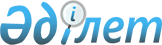 Об утверждении государственных общеобязательных стандартов образования всех уровней образованияПриказ Министра образования и науки Республики Казахстан от 31 октября 2018 года № 604. Зарегистрирован в Министерстве юстиции Республики Казахстан 1 ноября 2018 года № 17669.      Примечание РЦПИ!
Порядок введения в действие настоящего приказа см. п. 4.       В соответствии с подпунктом 5-1) статьи 5 Закона Республики Казахстан от 27 июля 2007 года "Об образовании" ПРИКАЗЫВАЮ:      1. Утвердить:       1) Государственный общеобязательный стандарт дошкольного воспитания и обучения согласно приложению 1 к настоящему приказу;       2) Государственный общеобязательный стандарт начального образования согласно приложению 2 к настоящему приказу;       3) Государственный общеобязательный стандарт основного среднего образования согласно приложению 3 к настоящему приказу;       4) Государственный общеобязательный стандарт общего среднего образования согласно приложению 4 к настоящему приказу;       5) Государственный общеобязательный стандарт технического и профессионального образования согласно приложению 5 к настоящему приказу;       6) Государственный общеобязательный стандарт послесреднего образования согласно приложению 6 к настоящему приказу;       7) Государственный общеобязательный стандарт высшего образования согласно приложению 7 к настоящему приказу;       8) Государственный общеобязательный стандарт послевузовского образования согласно приложению 8 к настоящему приказу.      2. Департаменту технического и профессионального образования Министерства образования и науки Республики Казахстан в установленном законодательством порядке обеспечить:      1) государственную регистрацию настоящего приказа в Министерстве юстиции Республики Казахстан;      2) в течении десяти календарных дней со дня государственной регистрации настоящего приказа направление его копии в бумажном и электронном виде на казахском и русском языках в Республиканское государственное предприятие на праве хозяйственного ведения "Республиканский центр правовой информации" для официального опубликования и включения в Эталонный контрольный банк нормативных правовых актов Республики Казахстан;      3) размещение настоящего приказа на интернет-ресурсе Министерства образования и науки Республики Казахстан;      4) в течении десяти рабочих дней после государственной регистрации настоящего приказа в Министерстве юстиции Республики Казахстан представление в Департаменте юридической службы Министерства образования и науки Республики Казахстан сведений об исполнении мероприятий, предусмотренных подпунктами 1), 2) и 3) настоящего пункта.      3. Контроль за исполнением настоящего приказа возложить на вице-министра образования и науки Республики Казахстан Аймагамбетова А.К.      4. Настоящий приказ вводится в действие по истечении десяти календарных дней после дня его первого официального опубликования, за исключением:       1) подпункта 6) пункта 10 Государственного общеобязательного стандарта дошкольного воспитания и обучения и строки, порядковый номер 9, раздела "Коммуникативно-языковые навыки" приложения 2 к Государственному общеобязательному стандарту дошкольного воспитания и обучения, которые вводятся в действие с 1 сентября 2020 года;       2) пунктов 20 и 22 Государственного общеобязательного стандарта дошкольного воспитания и обучения, которые вводятся в действие с 1 сентября 2019 года;       3) параграфа 1 главы 2, параграфа 1 главы 3 и параграфа 1 главы 4 Государственного общеобязательного стандарта начального образования, которые вводятся в действие с 1 сентября 2019 года для 4 классов;       4) параграфа 1 главы 2, параграфа 1 главы 3 и параграфа 1 главы 4 Государственного общеобязательного стандарта основного среднего образования, которые вводятся в действие с 1 сентября 2019 года для 9 классов;       5) параграфа 1 главы 2, параграфа 1 главы 3 и параграфа 1 главы 4 Государственного общеобязательного стандарта общего среднего образования, которые вводятся в действие с 1 сентября 2019 года для 10 классов и с сентября 2020 года для 11 классов.       При этом пункты 19 и 21 Государственного общеобязательного стандарта дошкольного воспитания и обучения, параграф 2 главы 2, параграф 2 главы 3 и параграф 2 главы 4 Государственного общеобязательного стандарта начального образования, параграф 2 главы 2, параграф 2 главы 3 и параграф 2 главы 4 Государственного общеобязательного стандарта основного среднего образования действует до 1 сентября 2019 года, параграф 2 главы 2, параграф 2 главы 3 и параграф 2 главы 4 Государственного общеобязательного стандарта общего среднего образования действует до 1 сентября 2020 года. Государственный общеобязательный стандарт дошкольного воспитания и обучения Глава 1. Общие положения       1. Настоящий Государственный общеобязательный стандарт дошкольного воспитания и обучения (далее – стандарт) разработан в соответствии с подпунктом 5-1) статьи 5, статьи 56 Закона Республики Казахстан от 27 июля 2007 года "Об образовании" и определяет требования к:      1) содержанию дошкольного воспитания и обучения с ориентиром на результаты обучения;      2) максимальному объему учебной нагрузки воспитанников;      3) уровню подготовки воспитанников;      4) сроку обучения.      2. В настоящем стандарте применяются следующие термины и их определения:      1) родительские навыки – навыки, необходимые для удовлетворения физических, интеллектуальных и эмоциональных потребностей ребенка, обеспечения его социального развития, формирования соответствующего поведения;      2) социализация – процесс вхождения ребенка в социальную среду через овладение знаниями, умениями и навыками, нормами, правилами, необходимыми для полноценной жизни в обществе;      3) социальные навыки – способы и приемы социального взаимодействия, которыми ребенок овладевает в дошкольном возрасте;      4) интеграция – процесс установления связи между структурными компонентами содержания;      5) раннее развитие – осуществление комплекса мер, направленных на физическое, интеллектуальное и эмоциональное и развитие ребенка от рождения до трех лет;      6) предметно-пространственная развивающая среда – система условий, обеспечивающая личностное, интеллектуальное, социальное и эмоциональное развитие ребенка дошкольного возраста;      7) инклюзивное образование – процесс, обеспечивающий равный доступ к воспитанию и обучению всех воспитанников с учетом особых образовательных потребностей и индивидуальных возможностей;      8) режим дня – рациональное распределение времени и правильная взаимопоследовательность различных видов детской деятельности и отдыха в течение суток, способствующие нормальному развитию ребенка и укреплению его здоровья;      9) уход – организация присмотра, питания, санитарно-гигиенических, оздоровительных процедур для детей раннего возраста;      10) результат обучения – показатель уровня развития ребенка;      11) навыки самообучения – навыки, накопленные ребенком самостоятельно и под руководством взрослых для познания окружающей среды и успешной подготовки к обучению в школе;      12) типовая учебная программа – программа, определяющая содержание и объем знаний, умений, навыков и компетенций, подлежащих освоению по каждой организованной учебной деятельности;      13) типовой учебный план – документ, регламентирующий перечень, объем, продолжительность организованной учебной деятельности в неделю по возрастным группам;      14) организованная учебная деятельность – совместная деятельность педагога и воспитанников, направленная на усвоение знаний, приобретение умений и навыков.      3. В дошкольных организациях и предшкольных классах организаций среднего образования предусматривается воспитание и обучение детей с особыми образовательными потребностями в количестве не более трех человек на каждый возраст. При наличии в группе детей с особыми образовательными потребностями комплектование группы осуществляется в соотношении три воспитанника на одного ребенка с особыми образовательными потребностями. Глава 2. Требования к содержанию дошкольного воспитания и обучения с ориентиром на результаты обучения      4. Дошкольные организации и предшкольные классы организаций среднего образования Республики Казахстан осуществляют образовательную деятельность в соответствии с:       1) типовыми учебными планами дошкольного воспитания и обучения утвержденными приказом Министра образования и науки Республики Казахстан от 20 декабря 2012 года № 557 "Об утверждении типовых учебных планов дошкольного воспитания и обучения Республики Казахстан" (зарегистрирован в Реестре государственной регистрации нормативных правовых актов под № 8275) (далее - типовые учебные планы);       2) типовой учебной программой дошкольного воспитания и обучения, утвержденной приказом исполняющего обязанности Министра образования и науки Республики Казахстан от 12 августа 2016 года № 499 "Об утверждении типовой учебной программы дошкольного воспитания и обучения" (зарегистрированный в Реестре государственной регистрации нормативных правовых актов под № 14235) (далее - типовая учебная программа).      5. Содержание типовой учебной программы направлено на:      1) достижение цели и задач, представленных в виде ожидаемых результатов обучения;      2) обеспечение принципов преемственности и непрерывности с учетом обучающих, развивающих и воспитательных задач между дошкольным воспитанием и обучением и начальным образованием;      3) создание равных стартовых возможностей для обучения воспитанников дошкольного возраста в организации начального образования;      4) формирование двигательных, коммуникативных, познавательных, творческих, социальных знаний, умений и навыков, навыков самообучения, в том числе у детей раннего возраста;      5) создание психолого-педагогических условий воспитания и обучения;      6) подготовку к учебной деятельности с учетом индивидуальных и возрастных особенностей воспитанников;      7) формирование духовно-нравственных и социально-культурных навыков, основанных на национальных традициях и общечеловеческих ценностях.      6. При обучении детей с особыми образовательными потребностями в условиях инклюзивного образования разрабатывается индивидуальный учебный план и индивидуальная программа с учетом особенностей ребенка.      7. Результаты обучения, как показатели, обеспечивают мониторинг развития ребенка и являются основой планирования его индивидуального развития.      8. Содержание дошкольного воспитания и обучения основано на образовательных областях: "Здоровье", "Коммуникация", "Познание", "Творчество", "Социум" и реализуется путем их интеграции через организацию различных видов деятельности.      9. Образовательная область "Здоровье".      Целью образовательной области "Здоровье" является воспитание здорового, физически развитого ребенка, формирование у воспитанников сознательного отношения к своему здоровью.      Образовательная область "Здоровье" включает оказание содействия родителям в приобретении навыков по уходу и развитию детей с раннего возраста; формирование у воспитанников культурно-гигиенических навыков, двигательного опыта через освоение основных движений; развитие физических качеств и потребности в двигательной активности; проведение различных подвижных игр; выполнение спортивных упражнений; знакомство с элементами спортивных игр.      Содержание образовательной области "Здоровье" направлено на охрану и укрепление здоровья ребенка; формирование навыков безопасного поведения в быту, на улице, в условиях природы, чрезвычайных ситуациях; обогащение двигательного опыта воспитанников через совершенствование основных движений с использованием творческих, познавательных и речевых способностей.      Организованная учебная деятельность образовательной области "Здоровье" включает:      1) физическую культуру (адаптивная физическая культура для воспитанников с особыми образовательными потребностями);      2) основы безопасного поведения.      10. Образовательная область "Коммуникация".      Целью образовательной области "Коммуникация" является формирование устной речи, овладение навыками общения в различных жизненных ситуациях, формирование предпосылок чтения и письма.      Образовательная область "Коммуникация" включает развитие устной и связной речи воспитанников в различных видах детской деятельности через знакомство с детской литературой, выразительное чтение и пересказывание, воспитание звуковой культуры речи, обогащение активного словаря, овладение нормами речи, развитие государственного, русского и одного из иностранных языков.      Содержание образовательной области "Коммуникация" направлено на развитие коммуникативных умений и навыков, развитие устной речи в различных видах детской деятельности, обогащение словарного запаса, интереса к детской литературе.      Организованная учебная деятельность образовательной области "Коммуникация" включает:      1) развитие речи;      2) художественную литературу;      3) основы грамоты;      4) казахский язык (в группах с русским языком обучения), русский язык (в группах с казахским языком обучения) и один из иностранных языков;      5) драму;      6) Букварь.      11. Образовательная область "Познание".      Целью образовательной области "Познание" является развитие личности дошкольника для овладения элементарными навыками познавательной деятельности, необходимыми для взаимодействия с окружающим миром.      Образовательная область "Познание" включает формирование навыков количественного счета, представлений о геометрических фигурах и формах, ориентировку в пространстве и времени; конструирование из строительного, природного, бросового материалов и деталей конструктора; расширение знаний о предметах и явлениях живой и неживой природы.      Организованная учебная деятельность образовательной области "Познание" включает:      1) сенсорику (в группах ясельного возраста от 1 года до 3 лет), основы математики;       2) конструирование;        3) естествознание.       12. Образовательная область "Творчество".      Целью образовательной области "Творчество" является формирование творческой личности, развитие творческих способностей, эмоционально-чувственной сферы, воображения, мышления, художественного вкуса.      Образовательная область "Творчество" включает рисование, лепку, аппликацию, формирование умений и навыков восприятия и понимания произведений искусства, эстетического отношения к окружающему миру; представлений о видах искусства, реализацию самостоятельной творческой деятельности воспитанников.      Организованная учебная деятельность образовательной области "Творчество" включает:      1) рисование;      2) лепку;      3) аппликацию;      4) музыку.      13. Образовательная область "Социум".      Целью образовательной области "Социум" является позитивная социализация воспитанников раннего и дошкольного возраста, приобщение их к социокультурным нормам, традициям семьи, общества и государства.      Образовательная область "Социум" включает в себя приобретение социальных навыков и навыков самообучения; усвоение нравственных норм поведения в обществе, а также общечеловеческих ценностей; умение ребенка общаться со сверстниками и взрослыми; воспитание самостоятельности; формирование уважительного отношения к окружающим людям, чувства принадлежности к своей семье, эмоциональной отзывчивости, сопереживания; знание и уважение истории и культуры казахского народа, а также других народов, расширение представлений о родной земле; формирование интереса к различным видам труда и людям разных профессий.      Формирование у воспитанников раннего возраста социальных навыков и навыков самообучения в семье и дошкольных организациях направлены на охрану жизни и укрепление здоровья, развитие социально-бытовых и социально-коммуникативных умений и навыков: культурно-гигиенических умений и навыков, правил поведения, приобщение их к дисциплине и режиму дня, развитие когнитивных функций (умение видеть возникшие перед ним трудности; заметить изменения настроения, эмоционального состояния); воспитание этических норм, являющихся основой построения межличностных отношений, создание в семье и дошкольных организациях атмосферы доброты, внимания, заботы и взаимопомощи, комфортную социализацию личности, накопление опыта эмоционально-нравственных отношений, обеспечение преемственности традиций в воспитании в различных видах детской деятельности.      Организованная учебная деятельность образовательной области "Социум" включает:      1) самопознание;       2) ознакомление с окружающим миром;       3) основы экологии. Глава 3. Требования к максимальному объему учебной нагрузки воспитанников      14. Максимальный объем учебной нагрузки воспитанников устанавливается в типовых учебных планах.       15. Общий объем организованной учебной деятельности в неделю по возрастным группам следующая:       1) группа раннего возраста (дети 1-2-х лет) - 7 часов с продолжительностью по 7-15 минут;      2) І младшая группа (дети 2-3-х лет) – 9 часов с продолжительностью по 7-15 минут;      3) ІІ младшая группа (дети 3-4-х лет) - 11 часов с продолжительностью по 7-15 минут;      4) средняя группа (дети 4-5-ти лет) – 12 часов с продолжительностью по 15-20 минут;      5) старшая группа (дети 5-6 лет) – 17 часов с продолжительностью по 25-30 минут;      6) класс предшкольной подготовки в организации среднего образования (дети 6-7-ми лет) – 20 часов с продолжительностью по 25-30 минут. Глава 4. Требования к уровню подготовки воспитанников      16. Воспитанник дошкольной организации должен освоить объем знаний, умений, навыков и компетенций, подлежащих освоению по возрастным группам по каждой образовательной области и по каждой организованной учебной деятельности, определяемый в типовой учебной программе:      17. Требования к уровню подготовки воспитанников определяются в типовой учебной программе в виде ожидаемых результатов на основе мониторинга достижений воспитанника в соответствии с его возрастом:       1) первый уровень – ребенок воспроизводит те или иные действие и знания;        2) второй уровень – ребенок осознает свои действия и владеет определенным запасом знаний;       3) третий уровень – ребенок применяет то, что он знает и умеет, самостоятельно и творчески использует знания, умения и навыки.      18. Выпускник дошкольной организации и предшкольного класса организации среднего образования должен обладать следующими качествами:      1) физически развитый;      2) любознательный;      3) уверенный в себе и активный;      4) эмоционально отзывчивый;      5) владеюший социальными навыками и способами взаимодействия со сверстниками и взрослыми, навыками самообучения;      6) имеющий первичные представления о себе, семье, обществе (ближайшем социуме), государстве (стране), мире и природе;      7) владеющий необходимыми умениями и навыками для обучения в организации среднего образования.      19. Перечень умений и навыков воспитанников от 1 года до 6(7) лет приведены в приложении 1 к настоящему стандарту.      20. Перечень умений и навыков воспитанников от 1 года до 6 лет приведены в приложении 2 к настоящему стандарту. Глава 5. Требования к сроку обучения      21. Возрастная периодизация и возрастные группы следующие:      1) ясельный возраст – от рождения до 3 лет:      младенческий возраст - от рождения до 1 года;      ранний возраст – от 1 года до 2 лет (группа раннего возраста);      младший возраст – от 2 до 3 лет (первая младшая группа);      2) дошкольный возраст – от 3 до 6 (7) лет:      младший дошкольный возраст – от 3 до 4 лет (вторая младшая группа);      средний дошкольный возраст – от 4 до 5 лет (средняя группа);      старший дошкольный возраст – от 5 до 6 (7) лет (от 5 до 6 лет – старшая группа в дошкольной организации, от 6 до 7 лет – класс предшкольной подготовки в организации среднего образования).      Срок освоения содержания типовой учебной программы воспитанниками от 1 года до 6(7) лет – 5 (6) лет.      22. Возрастная периодизация и возрастные группы следующие:      1) ясельный возраст – от рождения до 3 лет:      младенческий возраст – от рождения до 1 года;      ранний возраст – от 1 года до 2 лет (группа раннего возраста);      младший возраст – от 2 до 3 лет (младшая группа);      2) дошкольный возраст – от 3 до 6 лет:      средний дошкольный возраст– от3 до 4 лет (средняя группа);      старший дошкольный возраст – от 4 до 5 лет (старшая группа в дошкольной организации), от 5 до 6 лет – (группа (в дошкольной организации), класс (в организации среднего образования) предшкольной подготовки).      Срок освоения типовой учебной программы обновленного содержания воспитанниками от 1 года до 6 лет – 5 лет. Перечень умений и навыков воспитанников от 1 года до 6(7) лет Перечень умений и навыков воспитанников от 1 года до 6 лет Государственный общеобязательный стандарт начального образования Глава 1. Общие положения       1. Настоящий государственный общеобязательный стандарт начального образования (далее – Стандарт) разработан в соответствии подпунктом 5-1) статьи 5 и статьи 56 Закона Республики Казахстан от 27 июля 2007 года "Об образовании" (далее – Закон) и определяет требования к содержанию, максимальному объему учебной нагрузки, уровню подготовки обучающихся и сроку обучения.      2. В Стандарте применяются термины и определения в соответствии с Законом. В дополнение к ним включены следующие термины и определения:      1) базовое содержание начального образования – состав, структура и объем содержания начального образования, подлежащего обязательному изучению в организациях образования, независимо от их типа, вида и формы собственности, а также языка обучения;      2) оценивание – процесс соотнесения достигнутых обучающимися результатов обучения с ожидаемыми результатами на основе разработанных критериев;      3) критерии оценивания – конкретные измерители, на основании которых проводится оценка учебных достижений обучающихся;      4) мониторинг образовательного процесса – cистематическое наблюдение, диагностирование, анализ, оценка и прогноз состояния, динамики изменений результатов и условий осуществления образовательного процесса в организациях образования;      5) ценности образования – ориентиры в построении системы целей обучения, которые служат основой для определения содержания образования, являются ведущим фактором в формировании личности обучающегося;      6) образовательная деятельность – процесс целенаправленного, педагогически обоснованного, последовательного взаимодействия субъектов образования, в ходе которого решаются задачи обучения, развития и воспитания личности, в том числе с учетом особых образовательных потребностей и индивидуальных возможностей обучающихся;      7) образовательная область – составная часть базового содержания начального образования, включающая совокупность родственных учебных предметов;      8) суммативное оценивание – вид оценивания, которое проводится по завершении определенного учебного периода (четверть), а также изучения разделов/сквозных тем в соответствии с учебной программой;      9) инклюзивное образование – создание условий для равного доступа к образованию всех обучающихся с учетом особых образовательных потребностей и индивидуальных возможностей;      10) инвариантный компонент учебной нагрузки – составной компонент типового учебного плана, определяющий учебные предметы, обязательные для изучения всеми обучающимися в организациях образования, независимо от их типа, вида и формы собственности, а также языка обучения;      11) вариативный компонент учебной нагрузки – составной компонент типового учебного плана, который определяется организацией образования соответственно образовательным потребностям обучающихся;      12) ожидаемые результаты обучения – совокупность компетенций, выражающих, что именно обучающийся будет знать, понимать, демонстрировать по завершении процесса обучения, в том числе с учетом особых образовательных потребностей и индивидуальных возможностей обучающихся;      13) внеурочная деятельность – составная часть целостного учебно-воспитательного процесса в организации образования, одна из форм организации свободного времени обучающихся, реализуемых сверх учебной нагрузки, определяемой типовым учебным планом;      14) типовой учебный план – документ, регламентирующий перечень учебных дисциплин (предметов) и определяющий объем инвариантного и вариативного компонентов учебной нагрузки соответствующего уровня образования;      15) формативное оценивание – вид оценивания, которое проводится в ходе повседневной работы в классе, является текущим показателем успеваемости обучающихся, обеспечивает оперативную взаимосвязь между обучающимся и учителем в ходе обучения, обратную связь между учеником и учителем и позволяет совершенствовать образовательный процесс;      16) элективный курс – курс по выбору обучающихся, составная часть вариативного компонента учебного плана, направленная на расширение образовательной подготовки обучающихся.      3. Применение Стандарта направлено на:      1) повышение качества обучения и воспитания за счет достижения системы целей начального образования, представленной в виде ожидаемых результатов обучения;      2) создание условий для изучения казахского, русского и иностранных языков;      3) сочетание академической и практической направленности начального образования, предусматривающее усвоение обучающимися основ теоретических знаний и развитие умений применять полученные знания для решения задач прикладного характера;      4) поэтапное наращивание предметных знаний и навыков, обеспечивающее глубину и сложность содержания учебных предметов с учетом возрастных возможностей обучающихся;      5) реализацию принципа единства воспитания и обучения, основанного на взаимосвязанности и взаимообусловленности ценностей образования и системы ожидаемых результатов обучения, которые определяют содержательную основу ежедневного образовательного процесса;      6) обеспечение охраны здоровья детей, а также на создание благоприятных условий для удовлетворения особых образовательных потребностей обучающихся и их потребностей в получении дополнительных образовательных услуг;      7) обеспечение эквивалентности начального образования в условиях разнообразия типов и видов организаций среднего образования;      8) поддержку и развитие инновационной практики в организациях образования;      9) организацию объективной оценки деятельности организаций образования по обеспечению качества образования.       4. Объем знаний и содержание учебных предметов инвариантного компонента в организациях образования для обучающихся с легкой умственной отсталостью и умеренной умственной отсталостью осуществляется в соответствии с типовыми учебными планами (далее - ТУП), утвержденным приказом Министра образования и науки Республики Казахстан от 8 ноября 2012 года № 500 "Об утверждении типовых учебных планов начального, основного среднего, общего среднего образования Республики Казахстан" (зарегистрирован в Реестре государственной регистрации нормативных правовых актов под № 8170) и программами, утвержденными приказом Министра образования и науки Республики Казахстан от 3 апреля 2013 года № 115 "Об утверждении типовых учебных программ по общеобразовательным предметам, курсам по выбору и факультативам для общеобразовательных организаций" (зарегистрирован в Реестре государственной регистрации нормативных правовых актов под № 8424). Глава 2. Требования к содержанию образования с ориентиром на результаты обучения Параграф 1. Требования к обновленному содержанию начального образования с ориентиром на результаты обучения      5. В качестве базовых ценностей в содержании начального образования определены:      1) казахстанский патриотизм и гражданская ответственность;      2) уважение;      3) сотрудничество;      4) труд и творчество;      5) открытость;      6) образование в течение всей жизни.      6. Целью начального образования является создание образовательного пространства, благоприятного для гармоничного становления и развития личности обучающегося, обладающего основами следующих навыков широкого спектра:      1) функционального и творческого применения знаний;      2) критического мышления;      3) проведения исследовательских работ;      4) использования информационно-коммуникационных технологий;      5) применения различных способов коммуникации, в том числе языковых навыков;      6) умения работать в группе и индивидуально.      7. Содержание начального образования ориентируется на результаты обучения и определяется с учетом следующих аспектов:      1) соответствие динамичным запросам современного общества;      2) необходимость развития критического, творческого и позитивного мышления;      3) целесообразность усиления интеграции содержания учебных предметов;      4) обеспечение единства обучения, воспитания и развития.      8. Содержание начального образования реализуется в рамках политики трехъязычного образования. Цель трехъязычного образования заключается в формировании полиязычной личности – гражданина Казахстана, который владеет не менее чем тремя языками, умеет вести диалог в различных сферах деятельности, ценит культуру своего народа, понимает и уважает культуру других народов.      9. Трехъязычное образование практически реализуется путем:      1) обеспечения уровневого усвоения казахского, русского и иностранного языков в соответствии с международными стандартами;      2) организации внеурочной деятельности на казахском, русском и иностранном языках.      10. Содержание образовательной области "Язык и литература" реализуется в учебных предметах:      1) "Обучение грамоте", "Казахский язык" в классах с казахским языком обучения, "Русский язык" в классах с русским языком обучения, "Казахский язык" в классах с неказахским языком обучения, "Русский язык" в классах с нерусским языком обучения, "Литературное чтение", "Иностранный язык";      2) в организациях образования с языком обучения этносов, компактно проживающих на территории Казахстана, в образовательную область "Язык и литература" дополнительно входит учебный предмет "Родной язык", данного этноса. Учебный предмет "Родной язык" для организаций образования с уйгурским/ узбекским/ таджикским языком обучения включается в инвариантный компонент типового учебного плана.      11. Содержание предметов образовательной области "Язык и литература" предусматривает применение коммуникативного подхода, направленного на развитие навыков по четырем видам речевой деятельности. Содержание языковых предметов направлено на развитие у обучающихся интереса и позитивного отношения к изучению языков через игровую и познавательную деятельность, а также на формирование первоначальных коммуникативных навыков для обмена информацией, на развитие умения работать с текстом как речевым материалом, использовать фразы и выражения из текста в конкретных ситуациях.      12. Изучение казахского языка/русского языка/родного языка как языка обучения основано на использовании литературных текстов для развития речевых навыков обучающихся, умений самостоятельно работать с разными видами и типами текстов.      13. Обучение второму (казахскому/ русскому – в зависимости от языка обучения) и третьему языку (иностранному) ориентировано на организацию уровневого усвоения языка.      14. Содержание образовательной области "Математика и информатика" реализуется в учебных предметах: "Математика", "Информационно-коммуникационные технологии".      15. Содержание образовательной области "Математика и информатика" направлено на формирование у обучающихся первоначальных математических знаний для описания разнообразных объектов и явлений окружающей действительности; на усвоение устных и письменных вычислительных алгоритмов; на развитие общих приемов решения задач, умений выстраивать логические суждения на основе измерительных и вычислительных навыков; на формирование навыков использования элементарных инструментов информационно-коммуникационных технологий, умений искать, выбирать, передавать информацию, проектировать объекты и процессы, применять простейшие методы работы с таблицами, схемами, графиками и диаграммами для анализа, интерпретации и представления данных.      16. Содержание образовательной области "Естествознание" реализуется в учебном предмете "Естествознание".      17. Содержание предмета "Естествознание" должно обеспечить элементарный уровень научных знаний в рамках системы "Человек – Природа". Данный учебный предмет направлен на развитие природной любознательности обучающихся, исследовательских навыков, формирование научного понимания и видения окружающего мира. Содержание предмета структурировано по принципу "от простого к сложному, от знакомого к незнакомому". Осмысление причин и понимание взаимосвязи явлений и процессов живой и неживой природы, осознание многообразия и сложности окружающего мира расширит кругозор обучающихся. Учебный предмет "Естествознание" является пропедевтическим курсом к изучению самостоятельных учебных предметов "Биология", "Физика", "География", "Химия" на последующих уровнях образования, а также закладывает основы исследовательских навыков, важных для любой отрасли знаний.      18. Содержание образовательной области "Человек и общество" реализуется в учебных предметах "Познание мира", "Самопознание".      19. Содержание предметов образовательной области "Человек и общество" ориентировано на обеспечение пропедевтических знаний в рамках системы "Человек – Общество". Содержание учебных предметов направлено на изучение общественных явлений прошлого и настоящего и их взаимосвязи, взаимоотношений людей в семье, обществе; на формирование чувства гордости за свою Родину, осознание своего места в семье, местном, региональном, национальном и глобальном сообществе; на понимание ценностей казахстанского общества и общечеловеческих ценностей; на раскрытие каждым учеником своих природных способностей и творческого потенциала; на развитие уважительного отношения к культуре своего и других народов, личной ответственности за свои поступки, развитие сопереживания по отношению к чувствам других людей; на воспитание гуманного отношения к человеку и окружающей среде.      20. Содержание образовательной области "Технология и искусство" представлено учебными предметами "Музыка", "Художественный труд".      21. Содержание предметов образовательной области "Технология и искусство" направлено на формирование целостного восприятия окружающего мира, познание его средствами визуального искусства и музыки; развитие первоначальных представлений о роли изобразительного искусства, прикладного творчества и музыки в жизни человека, уважительного отношения к казахскому национальному декоративно-прикладному искусству, музыкальным традициям и обычаям, искусству других народов мира; воспитание нравственно-эстетического отношения к различным видам искусства как отражению жизни человека, направлено на художественное и музыкально-творческое развитие обучающихся начальной школы.      22. Содержание образовательной области "Физическая культура" реализуется в учебном предмете "Физическая культура".      23. Содержание предмета "Физическая культура" направлено на развитие физических качеств, интереса к самостоятельному выполнению общеразвивающих упражнений; на привитие культуры здорового образа жизни; на формирование представлений о роли физической культуры в жизни человека, умений самостоятельно находить информацию о спорте, национальных видах спорта и использовать ее для укрепления здоровья; на формирование культуры общения со сверстниками в условиях учебной, игровой и соревновательной деятельности.      24. В 1-4 классах обеспечивается обязательное изучение учебного курса "Основы безопасности жизнедеятельности". Содержание учебного курса реализуется в рамках учебного предмета "Познание мира": в 1-3 классах с годовой учебной нагрузкой 6 часов, в 4 классе – 10 часов учителями начальных классов.      25. Содержание учебного курса "Правила дорожного движения" реализуется в 1-4 классах – по 6 часов в каждом классе классными руководителями за счет классных часов и во внеурочное время с указанием темы и даты в годовом плане работы классного руководителя.       26. Организация образования осуществляет образовательную деятельность в соответствии с полученной лицензией и на протяжении всего периода времени ее действительности соблюдает квалификационные требования, предъявляемые к образовательной деятельности, и перечня документов, подтверждающие соответствие им, утвержденные приказом Министра образования и науки Республики Казахстан от 17 июня 2015 года № 391 (зарегистрирован в Реестре нормативных правовых актов под № 11716). Параграф 2. Требования к содержанию образования с ориентиром на результаты обучения      27. Типовые учебные программы начального образования направлены на формирование личности ребенка, развитие его индивидуальных способностей, положительной мотивации и умений в учебной деятельности: прочных навыков чтения, письма, счета, опыта языкового общения, творческой самореализации, культуры поведения для последующего освоения образовательных программ основной школы.      28. Начальное образование обеспечивает формирование нравственных качеств личности ребенка, его эмоционально-ценностного отношения к окружающему миру, положительной мотивации к учебному процессу, развитие его индивидуальных способностей и умений в познавательной деятельности.      29. В целях сохранения фундаментальности среднего образования и соблюдения государственных требований к базовому содержанию среднего образования инвариантный компонент определяется не ниже 90 % на уровне начального образования от общего объема часов.      30. Образовательная область "Язык и литература" включает учебные предметы: "Казахский язык" в классах с казахским языком обучения, "Русский язык" в классах с русским языком обучения, "Литературное чтение", "Казахский язык" в классах с неказахским языком обучения, "Русский язык" в классах с нерусским языком обучения, "Иностранный язык".      31. В общеобразовательных организациях с языком обучения этноса, компактно проживающего на территории Казахстана, в образовательную область "Язык и литература" дополнительно входят "Родной язык" данного этноса. Учебный предмет "Родной язык" ("Уйгурский язык", "Узбекский язык", "Таджикский язык") включается в инвариантный компонент типового учебного плана.      32. В образовательную область "Математика" входит учебный предмет "Математика".      33. В образовательную область "Естествознание" входит учебный предмет "Познание мира".      34. В образовательную область "Человек и общество" входит учебный предмет "Самопознание".      35. В образовательную область "Искусство" входят учебные предметы: "Музыка", "Изобразительное искусство".      36. В образовательную область "Технология" входит учебный предмет "Трудовое обучение".      37. В образовательную область "Физическая культура" входит учебный предмет "Физическая культура".      38. Обеспечивается обязательное изучение учебного курса "Основы безопасности жизнедеятельности". Содержание учебного курса реализуется в объеме 10 часов в рамках учебного предмета "Познание мира" учителями начальных классов.      39. Содержание учебного курса "Правила дорожного движения" реализуется в объеме 6 часов классными руководителями за счет классных часов и во внеурочное время с указанием темы и даты в годовом плане работы классного руководителя. Глава 3. Требования к максимальному объему учебной нагрузки обучающихся Параграф 1. Требования к максимальному объему учебной нагрузки обучающихся по обновленному содержанию начального образования      40. Максимальный объем недельной учебной нагрузки обучающихся в начальной школе составляет не более 29 часов.      41. Общий объем учебной нагрузки обучающихся, включающий инвариантный и вариативный компоненты, а также недельная и годовая учебная нагрузка по классам устанавливаются типовым учебным планом.      42. Деление класса на две группы допускается в городских общеобразовательных организациях образования при наполнении классов в 24 и более обучающихся, в сельских – в 20 и более обучающихся:      1) по казахскому языку в классах с неказахским языком обучения;      2) по русскому языку в классах с нерусским языком обучения;      3) по иностранному языку;      4) по информационно-коммуникационным технологиям;      5) по самопознанию.      43. В рамках инклюзивного образования деление класса на группы по перечисленным в пункте 42 настоящего Стандарта осуществляется при уменьшении наполняемости класса общего количества обучающихся на три в расчете на каждого ребенка с особыми образовательными потребностями. Параграф 2. Требования к максимальному объему учебной нагрузки обучающихся      44. Максимальные объемы недельной учебной нагрузки обучающихся, включая все виды классной и внеклассной (индивидуальные и групповые занятия развивающего характера) учебной работы, не должны превышать в 4 классе – 29 часов.      45. Учебное время, отводимое в типовых учебных планах на изучение предмета, учитывается при разработке структуры и содержания соответствующих типовых и вариативных учебных программ.      46. Общий объем учебной нагрузки обучающихся по учебным предметам, составляющим инвариантный и вариативный компоненты, устанавливается в соответствии с ТУПом.      47. Максимальная учебная нагрузка обучающихся с учетом их потребностей устанавливается рабочим учебным планом организации образования.      48. При наличии в классе детей с особыми образовательными потребностями в развитии деление класса осуществляется из расчета уменьшения общего количества обучающихся на три на каждого такого ребенка.      49. В целях укрепления здоровья обучающихся и повышения их двигательной активности местные исполнительные органы обеспечивают организацию спортивных секционных занятий в форме внеклассной работы.      50. Обучающиеся, которые по состоянию здоровья в течение длительного времени не посещают организацию образования, обеспечиваются индивидуальным бесплатным обучением на дому или в лечебных организациях.      51. Местные исполнительные органы и общеобразовательная организация создают условия для безопасности жизни и охраны здоровья обучающихся путем:      1) пропаганды здорового образа жизни;      2) усиления социальной и психологической службы;      3) обеспечения охраны здания;      4) организации тесной связи с местным населением и родительской общественностью;      5) изучения неформального окружения обучающихся;      6) проведения профилактических мероприятий (социологический опрос, психологическая поддержка, проведение встреч с работниками органов правопорядка и медицинских учреждений);      7) своевременной организации проведения профилактического медицинского осмотра;      8) соблюдения техники безопасности, правил противопожарных мер предосторожности;      9) соблюдения светового и воздушно-теплового режима помещений;      10) соблюдения режима работы с компьютерной техникой;      11) пропаганды соблюдения правил безопасности дорожного движения;      12) соблюдения техники безопасности при перевозке детей.      52. Образовательный процесс в организациях образования осуществляется в рамках рабочего учебного плана, который разрабатывается на основе ТУПов, утверждается организацией образования самостоятельно и согласовывается с местными исполнительными органами образования.      53. Образовательный процесс в республиканских специализированных организациях образования осуществляется в рамках рабочего учебного плана, который разрабатывается на основе ТУПов. Глава 4. Требования к уровню подготовки обучающихся Параграф 1. Требования к уровню подготовки обучающихся по обновленному содержанию начального образования      54. Уровень подготовки обучающихся определяется через ожидаемые результаты обучения, которые спроектированы с учетом специфики каждой образовательной области, объединяющей несколько родственных учебных предметов: "Язык и литература", "Математика и информатика", "Естествознание", "Человек и общество", "Технология и искусство", "Физическая культура".      55. Ожидаемые результаты по завершении начального образования по образовательной области "Язык и литература".      Казахский язык/Русский язык/Родной язык, Литературное чтение:       1) аудирование и говорение:       обучающийся понимает и передает основное содержание беседы, прочитанного или услышанного текста; определяет, как представлена точка зрения говорящего, делает выводы; понимает тему дискуссии и участвует в еҰ обсуждении, соблюдая речевые нормы; осознанно использует в речи синонимы, антонимы, омонимы, слова с прямым и переносным значением; использует различные приҰмы пересказа содержания повествовательных и описательных текстов, используя эмоционально-окрашенные средства выразительности; применяет различные приемы пересказа содержания художественных произведений; рассуждает по поводу прочитанного и услышанного, делится своими мыслями и эмоциями; аргументирует свою точку зрения, соблюдая логическую последовательность; самостоятельно составляет связные, логичные, аргументированные высказывания в соответствии с предложенной темой и коммуникативно заданной установкой; участвует в диалоге, используя различные приемы речевого общения; анализирует представления о духовно-нравственных ценностях на основе прочитанной, услышанной информации;      2) чтение:      обучающийся читает произведения устного народного творчества и детской литературы, анализирует характер героев и дает оценку их поступкам; отличает художественные тексты от нехудожественных; определяет основную идею и композицию художественных произведений; определяет жанр произведения, обосновывает свой ответ/выбор; определяет изобразительно-выразительные средства, использованные автором для создания образа; делает выводы об отношении писателя к своим героям; читает тексты, используя определенные виды и стратегии чтения; прогнозирует ход событий в произведениях; определяет типы текста (описание, повествование и рассуждение); выразительно читает рассказы/стихотворения; выразительно читает стихотворения наизусть; определяет общечеловеческие ценности в произведениях художественной литературы;      3) письмо:      обучающийся пишет собственные тексты различных типов, жанров и стилей, подбирая соответствующие слова; пишет в соответствии с изученными грамматическими, орфографическими и пунктуационными нормами; пишет тексты с использованием различных форм представления (рисунков, схем, графиков, таблиц); соблюдает гигиенические и каллиграфические навыки письма; синтезирует небольшие тексты на темы, связанные с культурой, обычаями народа Казахстана, выражая свою нравственную позицию.      Казахский язык (в классах с неказахским языком обучения)/Русский язык (в классах с нерусским языком обучения):      1) аудирование:      обучающийся понимает смысл аудиовизуального материала, актуального для социально-бытовой и социально-культурной сфер общения; понимает тему, основную идею, главную и второстепенную информацию текста с достаточной полнотой, глубиной и точностью; понимает, как меняется стиль речи в зависимости от ситуации общения, места общения и участников общения (коммуникации), прогнозирует содержание истории/рассказа с учетом различных мнений;      2) говорение:      обучающийся передает содержание рассказов, историй, в том числе используя предварительные записи и план; формулирует вопросы и выражает свою точку зрения по поводу прочитанного, услышанного; самостоятельно составляет связные, логичные высказывания в соответствии с предложенной темой и коммуникативно заданной установкой; участвует в диалоге, выражая свое коммуникативное намерение в разных речевых ситуациях социально-бытовой и социально-культурной сфер общения;      3) чтение:      обучающийся читает тексты, используя разные виды и стратегии чтения; понимает ключевую информацию, выводы и оценки автора в тексте, содержащем незнакомые слова; различает художественные и нехудожественные тексты; находит нужную информацию в различных источниках; демонстрирует понимание идей, событий и мотивов поступков героев; выясняет значение незнакомых слов и фраз, используя словари и справочники; определяет общечеловеческие ценности в художественных произведениях казахской и мировой литературы;      4) письмо:      обучающийся делает короткие записи прослушанного текста, прочитанной информации и увиденного события (заголовки, отдельные факты, мнения); использует соответствующие лексические единицы для создания текстов повествовательного/неповествовательного характера с учетом грамматических, орфографических и пунктуационных норм.      Иностранный язык:      1) аудирование:      обучающийся понимает основное содержание непродолжительной беседы на знакомую тематику, распознаҰт звучание знакомых слов и фраз; понимает короткие вопросы о цвете и числах; использует контекстные подсказки для прогнозирования содержания и смысла короткой беседы на знакомую тематику; понимает общий смысл коротких историй, звучащих медленно и отчетливо;      2) говорение:      обучающийся формулирует основные утверждения и высказывания о себе, формулирует вопросы; отвечает на вопросы; произносит с правильной интонацией и ударением основные слова и фразы при описании предметов и событий; выражает, что ему нравится и не нравится;      3) чтение:       обучающийся использует иллюстрированный словарь; читает и понимает небольшие художественные и нехудожественные тексты на социально-бытовую тематику; определяет основной смысл небольших текстов; определяет специфичную информацию и детали в небольших текстах;       4) письмо:       обучающийся правильно пишет часто употребляемые слова, демонстрируя знание различий между их написанием и произношением; пишет под диктовку короткие предложения; правильно ставит знаки препинания в конце предложений.       56. Ожидаемые результаты обучения по образовательной области "Математика и информатика":      По завершении начального образования обучающийся:      1) знает смысл понятий: "цифра", "число", "координатный луч", "доля числа", "обыкновенная дробь", "смешанное число", "числовое выражение", "буквенное выражение", "уравнение", "неравенство", "градусная мера угла", "процент", "множество", "симметрия", "информация", "объект", "файл", "папка", "ярлык", "модель", "компьютерная сеть", "Интернет"; значение единиц разряда в десятичной системе счисления; плоские и пространственные геометрические фигуры и их элементы; формулы для вычисления периметра, площади квадрата и прямоугольника; правила сложения и вычитания дробей с одинаковыми знаменателями; назначение объектов операционной системы; виды представления и единицы измерения информации; основные части компьютера; устройства ввода и вывода; назначение прикладных, сервисных программ и операционной системы, правила техники безопасности при работе за компьютером;      2) понимает смысл и порядок арифметических действий над натуральными числами, величинами и связи между ними; простые зависимости между величинами; смысл операций "пересечение" и "объединение" множеств; преобразование процентов в дроби, дробей в проценты; разницу между постоянными и переменными величинами; назначение основных частей компьютера, устройств ввода и вывода, элементов интерфейса операционной системы; влияние компьютерной техники на здоровье человека; важность защиты информации и устройств от вредоносных программ; необходимость сопровождения информации ссылками на авторов;      3) применяет математические символы, арифметические действия и их свойства для написания выражений, преобразования числовых выражений, решения задач; устные и письменные приемы вычислений над натуральными числами; стандартные и нестандартные единицы измерения величин (длина, площадь, объем, масса, время); инструменты для измерения величин; математический язык и графические модели для записи условий задач; алгоритмы решений уравнений и неравенств; формулы вычисления периметра и площади (квадрата, прямоугольника, прямоугольного треугольника); диаграммы Эйлера-Венна для представления отношений между множествами элементов; умение находить часть от числа и число по его части; средства информационно-коммуникационных технологий для сбора, хранения, обработки и передачи информации; прикладные программы для работы с различными видами информации, для создания моделей; службы интернета для решения поставленных задач; правила работы за компьютером;      4) анализирует рациональные приҰмы устного и письменного счҰта; особенности геометрических фигур; результаты сравнения значений числовых выражений и выражений с переменными; зависимости между различными величинами (количество, стоимость, скорость, время, расстояние, продолжительность работы, объем работы); закономерности с нахождением недостающих элементов последовательности; несложные комбинаторные и логические задачи; записи условий задач в виде схемы, чертежа, таблицы; данные и результаты, связанные со счетом, измерением; возможности прикладных программ; последствия нарушения этических и правовых норм в сети; информацию из различных источников, отобранную в соответствии с заявленными требованиями;      5) синтезирует, классифицирует предметы по их признакам и пространственному расположению; математическую модель зависимости между величинами; простейшие модели реальных объектов и процессов реального мира в виде изображений и чертежей; задачу и обратную к ней задачу по предложенным данным или математической модели; последовательность по заданной закономерности; модели объектов и ситуаций для решения практических задач с применением информационно-коммуникационных технологий; знания о возможностях прикладных программ и сетевых сервисов для решения различных задач;      6) оценивает результат измерения; истинность или ложность простых высказываний о числах, величинах, геометрических фигурах; данные, представленные в виде графика, таблицы, диаграммы; соответствие модели заданным критериям; возможности использования прикладных программ и сетевых сервисов для решения задач.      57. Ожидаемые результаты обучения по образовательной области "Естествознание".      По завершении начального образования обучающийся:      1) знает планеты Солнечной системы и их особенности; основные естественнонаучные понятия о Земле и ее природе, Вселенной; методы научного познания: наблюдение, эксперимент, опыт; основы техники безопасности при планировании и проведении исследований; правила поведения при стихийных природных явлениях; жизненный цикл человека, растений, животных и грибов; особенности строения и расположения основных органов человека, растений, животных и грибов и их функции; классификацию растений, животных и грибов; основы процесса фотосинтеза; отдельные свойства света; некоторые физические силы и причины их возникновения; отдельные виды энергии; состав и свойства наиболее распространенных веществ на Земле; свойства различных тел и некоторые области их применения; основные виды полезных ископаемых и их значение, основные месторождения полезных ископаемых в Республике Казахстан;      2) понимает важность бережного отношения к окружающей среде и сохранения биоразнообразия на Земле; необходимость соблюдения личной гигиены; защитные функции организма; значение компонентов природы для живых организмов; особенности организмов как средств приспособления к окружающей среде; простые различия позвоночных и беспозвоночных животных; необходимость рационального использования природных ресурсов;      3) применяет отдельные методы исследования для изучения природных объектов, процессов и явлений; стандартные и нестандартные единицы измерения природных объектов, явлений и процессов; простые приборы для измерений некоторых характеристик природных объектов, процессов и явлений; соответствующую научную терминологию для объяснения проведенного исследования; знания о простых признаках видов растений и животных своей местности для составления их классификации;      4) анализирует причинно-следственные связи между компонентами природы; свойства материалов для определения возможностей их применения; животный и растительный мир определенной территории; схожие и отличительные черты разных сред обитания; данные собственных исследований и материалы из различных источников;      5) синтезирует полученные знания и навыки для планирования и проведения исследований объектов и явлений живой и неживой природы; информационные материалы в виде рисунков, схем, графиков, диаграмм, таблиц; идеи по вопросам охраны окружающей среды; имитационные и графические модели объектов, явлений и процессов микро- и макромира;      6) оценивает факторы развития и состояние природных объектов, явлений и процессов; деятельность человека и влияние научно-технического прогресса на состояние окружающей среды; влияние научно-технического прогресса на жизнедеятельность человека; соответствие полученных результатов собственного исследования сделанному прогнозу.      58. Ожидаемые результаты обучения по образовательной области "Человек и общество".      По завершении начального образования обучающийся:      1) знает структуру, состав и функции семьи, школьного сообщества, где проходит повседневная жизнь обучающегося; основные социальные функции человека; первоначальные сведения о взаимосвязи "человек – общество"; понятия "безопасность", "здоровье" и их ведущие признаки; особенности личности, семьи, сообществ и общества в целом, их значение и роль в жизни человека; основные виды предметов обихода, их состав, свойства и источники; общие сведения о географии и истории Казахстана; основные традиции и фольклор народа Казахстана; роль и место Казахстана в мире; государственные символы Казахстана; общечеловеческие ценности; правила позитивного и дружеского общения, правила этикета, права и обязанности школьника, правила здорового образа жизни;      2) понимает свою гражданскую идентичность в форме осознания себя как юного гражданина Казахстана и свою принадлежность к определенному этносу; ценность семьи, малой родины и Отечества; ценности многоционального казахстанского общества; значение государственной символики Казахстана; нормы нравственного поведения человека в обществе; свою сопричастность к жизни школы, села, города, страны; значимость служения обществу; функциональные и структурные особенности разных типов населенных пунктов; важность соответствия мыслей, слов и поступков, ответственность за них; значение национальных традиций, обычаев; роль путешествий в жизни людей и развитии общества; значимость самопознания и саморазвития человека; содержание понятий "труд", "взаимопонимание", "жизнерадостность", "оптимизм", "доброжелательность", "щедрость", "великодушие", "патриотизм", "творчество" и их значимость; необходимость ведения здорового образа жизни; значение природы как источника жизни; важность бережного отношения к природе;      3) применяет методы познания для изучения общественных процессов и явлений, выполнения учебных заданий и работ творческого, познавательного, исследовательского, проектировочного характера; личный опыт и знания в сфере путешествий, простых финансовых отношений; знания о здоровом образе жизни, личной гигиене, питании и режиме дня; элементарные знания в оказании первой доврачебной помощи; собственный и общественный опыт в адаптации к окружающему миру; правила этикета; правила общения для поддержания позитивных, дружеских взаимоотношений в семье и коллективе;      4) анализирует положение Казахстана в мире; роль и значение изучаемых общественных явлений и процессов в жизни людей; сходства и различия в культурно-обрядовых традициях народа Казахстана; факторы развития личности, семьи, школьного сообщества; значение основных ресурсов в жизнедеятельности человека; факторы здоровья и безопасности; проявления человеческих чувств и поступки людей, их причины и следствия; собственное эмоциональное состояние;      5) синтезирует знания и навыки для систематизации и классификации общественных явлений и процессов; знания и навыки для определения отдельных актуальных проблем общества; собственные решения для ориентации в пространстве (место), времени (хронология), социальной среде (общество); модели коммуникаций в семейной, межличностной и общественной сферах; собственные проекты по безопасности жизнедеятельности, организации путешествий; решения по собственному духовно-нравственному развитию;      6) оценивает собственное поведение и поступки окружающих людей с позиции нравственных норм; значимость семьи, общества, страны в жизни каждого человека; роль традиций и фольклора в современной жизни; значимость предметов потребления по степени значимости и стоимости; степень удовлетворенности своей работой на уроке; уровень своего прогресса в сфере межличностных, общественных и финансово-экономических отношений; собственное эмоциональное и физическое состояние; поведение людей с позиции общепринятых нравственных норм.      59. Ожидаемые результаты обучения по образовательной области "Технология и искусство".      По завершении начального образования обучающийся:      1) знает основные виды и жанры искусства; основные виды линий и форм; основные и дополнительные цвета; основные материалы и инструменты для рисования и декоративно-художественной работы; основные техники и методы работы в различных видах искусства; лучшие образцы произведений мировых и отечественных деятелей искусства; выразительные средства и приемы для передачи творческих идей; основы музыкальной грамоты; правила исполнения песен и слушания музыки; основные виды, жанры и стили казахской традиционной музыки; наименования и классификацию музыкальных инструментов народного и симфонического оркестра; виды хоров и оркестров; лучшие образцы и известных исполнителей казахской традиционной и классической музыки, музыки композиторов Казахстана и музыки народов мира; базовые компьютерные музыкальные программы;      2) понимает связь искусства с жизнью; взаимосвязь техники исполнения с соответствующим видом, стилем, жанром искусства; особенности и значение национальных традиций и обычаев в декоративно-прикладном искусстве Казахстана; значение произведений искусства в культуре казахского народа и других народов мира; роль музыки в жизни человека; взаимосвязь музыки с другими видами искусства; традиционную музыку как отражение культуры казахского народа и других народов мира; основополагающую роль народной музыки в композиторской музыке;      3) применяет законы композиции в изображении предметов; выразительные средства искусства; различные источники информации и информационно-коммуникационные технологии для развития идей; различные художественные материалы, инструменты и техники для создания творческих работ; знание о видах, стилях и жанрах искусства в создании творческих работ; правила техники безопасности; знание основ музыкальной грамоты для передачи чувств, настроения при пении, игре на музыкальных инструментах индивидуально и в ансамбле, хоре/оркестре, для создания простых сочинений, импровизаций, творческих проектов, в том числе с использованием компьютерных музыкальных программ; знание о видах, стилях и жанрах музыки при объяснении музыкальных явлений, явлений окружающей действительности через язык звуков;      4) анализирует информацию из различных источников для планирования своей деятельности; стили и жанры искусства казахского народа и других народов мира; материалы и техники, использованные для создания произведений искусства; свойства и качества художественных материалов и инструментов при проведении экспериментальной, исследовательской работы; процесс и результаты собственной творческой деятельности; роль и значение музыки в жизни людей; сходства и различия, а также содержание традиционной казахской музыки и музыки народов мира; особенности музыкальных инструментов народного и симфонического оркестров; различные звуки и звуковые эффекты для сочинения и импровизации собственных музыкально-творческих работ;      5) синтезирует способы и техники, свойства и возможности материалов для создания творческих работ; информацию из различных источников, в том числе с применением информационно-коммуникационных технологий для развития идей; знания, навыки, информацию для выполнения творческих проектов и реализации идей, в том числе с использованием музыкальных компьютерных программ; элементы разных видов искусства для создания творческой работы;      6) оценивает основной замысел, образы и идеи в художественных и музыкальных работах; выразительные средства и свойства материалов для создания творческой работы; самостоятельно/коллективно выполненные работы по художественному труду; нравственно-эстетическую сторону изучаемой музыки, полученные результаты творческой деятельности, роль музыки и художественного творчества в жизни.      60. Ожидаемые результаты по образовательной области "Физическая культура".      По завершении начального образования обучающийся:      1) знает основные физические упражнения, способствующие развитию организма, правила и технику их выполнения; правила техники безопасности при выполнении физических упражнений; правила выполнения разминки и заминки; способы контроля физических изменений в организме во время выполнения физических упражнений; приемы развития частей тела и мышц для улучшения физической подготовки;      2) понимает важность физической культуры для укрепления здоровья; роль физической культуры и спорта в развитии страны и формировании гордости за нее; уровни сложности выполняемых упражнений; необходимость достижения требуемой интенсивности различных физических нагрузок; значимость поддержки физического, психического и эмоционального здоровья; риски, возникающие во время выполнения различных физических упражнений;      3) применяет навыки выполнения самостоятельной/совместной работы для достижения согласованных целей; знание правил и композиционных приемов во время выполнения комплекса физических упражнений; правильную последовательность выполнения физических упражнений, демонстрируя понимание времени, пространства и навыки координации движений; специальные упражнения для устранения недостатков физического развития и вероятных рисков для здоровья; основные принципы здорового питания и двигательного режима;      4) анализирует собственные достижения и опыт в выполнении физических упражнений для управления будущим обучением и поведением в группе; улучшение индивидуальных способностей и степень уверенности в различных видах физической деятельности; ситуации сотрудничества и честного соревнования в достижении единых целей;      5) синтезирует определенные комбинации движений из видов движений, а также стратегии, используя различные спортивные тактики; знания и навыки для адаптации к различным ситуациям физической деятельности;      6) оценивает трудности и риски, возникающие во время выполнения различных физических нагрузок; собственные и чужие физические возможности; свои возможности для участия в спортивных мероприятиях внутри и за пределами школы.      61. Домашние задания даются обучающимся с учетом возможности их выполнения (в астрономических часах) во 2 классе – не более 50 минут, в 3-4 классах – не более 1 часа 10 минут.      62. Оценка учебных достижений обучащихся осуществляется посредством использования критериев оценки знаний обучающихся. Критерии оценки используются для измерения уровня учебных достижений обучающихся, в том числе с учетом особых образовательных потребностей и индивидуальных возможностей обучающихся.      63. Оценивание осуществляется в соответствии с системой целей обучения, представленной в учебной программе по каждому учебному предмету, на основе отслеживания учебных достижений обучащихся по конкретному разделу/сквозной теме.      64. Оценка учебных достижений обучающихся осуществляется в форме формативного, суммативного оценивания.      65. Оценивание на уровне начального образования осуществляется со второго полугодия 1 класса с использованием формативного и суммативного оценивания.      66. Порядок критериального оценивания учебных достижений обучащихся в организациях образования, реализующих учебные программы начального образования, определяется уполномоченным органом в области образования.      67. Для обучающихся с особыми образовательными потребностями создаются условия для получения ими образования, коррекции нарушения развития и социальной адаптации. Параграф 2. Требования к уровню подготовки обучающихся      68. Содержание начального образования включает семь образовательных областей: "Язык и литература", "Математика", "Естествознание", "Человек и общество", "Искусство", "Технология", "Физическая культура".      69. Формами контроля могут быть: устные, письменные и творческие работы, открытые и закрытые формы тестовых заданий, контрольные работы, устный опрос и собеседование.      70. Уровень подготовки обучающихся оценивается с охватом трех аспектов:      1) личностные результаты;      2) системно-деятельностные результаты;      3) предметные результаты.      71. Предметные результаты отражаются в знаниевой и деятельностной подготовке обучающихся по освоению базового содержания начального образования и устанавливаются на базовом уровне.      72. Базовый уровень освоения учебных предметов включает обязательный минимум объема знаний обучающихся и их умений и навыков. Глава 5. Требования к сроку обучения      73. Срок освоения общеобразовательной учебной программы начального образования – четыре года.       74. Продолжительность учебного года в 1 классах – 33 учебные недели, во 2-4 классах – 34 учебные недели.        75. Продолжительность каникулярного времени в учебном году составляет не менее 30 дней.       76. Каникулы предоставляются три раза в учебном году – осенью, зимой и весной. Для обучающихся 1-х классов в третьей четверти дополнительно предоставляется каникулярное время продолжительностью одна неделя. Государственный общеобязательный стандарт основного среднего образования Глава 1. Общие положения       1. Настоящий государственный общеобязательный стандарт основного среднего образования (далее – Стандарт) разработан в соответствии подпунктом 5-1) статьи 5 и статьи 56 Закона Республики Казахстан от 27 июля 2007 года "Об образовании" (далее – Закон) и определяет требования к содержанию, максимальному объему учебной нагрузки, уровню подготовки обучающихся и сроку обучения.       2. В Стандарте применяются термины и определения в соответствии с Законом. В дополнение к ним включены следующие термины и их определения:       1) оценивание – процесс соотнесения достигнутых обучающимися результатов обучения с ожидаемыми результатами на основе разработанных критериев;      2) критерии оценивания – конкретные измерители, на основании которых проводится оценка учебных достижений обучающихся;       3) образовательная область – составная часть базового содержания основного среднего образования, включающая совокупность родственных учебных предметов;       4) ценности образования – ориентиры в построении системы целей обучения, основанные на общечеловеческих ценностях, являющиеся ведущим фактором в формировании личности обучающегося;      5) уровень подготовки обучающегося - степень освоения обучающимся содержания среднего образования, выражающаяся в личностном, системно-деятельностном и предметном результатах;      6) базовый уровень освоения содержания образования - уровень освоения обучающимися обязательного минимума объема знаний, умений и навыков;      7) продвинутый уровень освоения содержания образования – уровень освоения обучающимися расширенного и углубленного объема знаний, умений и навыков.       8) особые образовательные потребности – потребности детей, испытывающих постоянные или временные трудности в получении образования, обусловленные здоровьем, нуждающихся в специальных, общеобразовательных учебных программах и образовательных программах дополнительного образования;        9) суммативное оценивание – вид оценивания, которое проводится по завершении определенного учебного периода (четверть), а также изучения разделов в соответствии с учебной программой;       10) рабочий учебный план - документ, разрабатываемый общеобразовательной организацией на основе типового учебного плана с учетом образовательных потребностей обучающихся.      11) инклюзивное образование – создание условий для равного доступа к образованию всех обучающихся с учетом особых образовательных потребностей и индивидуальных возможностей;       12) базовое содержание основного среднего образования – состав, структура и объем содержания основного среднего образования, подлежащего обязательному изучению в организациях образования, независимо от их типа, вида и формы собственности, а также языка обучения;        13) инвариантный компонент учебной нагрузки – составной компонент типового учебного плана, определяющий учебные предметы, обязательные для изучения всеми обучающимися в организациях образования, независимо от их типа, вида и формы собственности, а также языка обучения;        14) вариативный компонент учебной нагрузки – составной компонент типового учебного плана, который определяется организацией образования соответственно образовательным потребностям обучающихся;       15) максимальный объем учебной нагрузки - объем учебного времени, необходимый для освоения содержания учебных предметов инвариантного и вариативного (школьного и ученического) компонентов типового учебного плана и установленный по уровням основного среднего образования и учебным годам.       16) ожидаемые результаты обучения – совокупность компетенций, выражающих, что именно обучающийся будет знать, понимать, демонстрировать по завершении процесса обучения, в том числе с учетом особых образовательных потребностей и индивидуальных возможностей обучающихся;        17) внеурочная деятельность – составная часть целостного учебно- воспитательного процесса, форма организации свободного времени обучающихся;        18) типовой учебный план – документ, регламентирующий перечень учебных дисциплин (предметов) и определяющий объем инвариантного и вариативного компонентов учебной нагрузки соответствующего уровня образования;        19) формативное оценивание – вид оценивания, которое проводится в ходе повседневной работы в классе, является текущим показателем успеваемости обучающихся, обеспечивает оперативную взаимосвязь между обучающимся и учителем в ходе обучения, обратную связь между учеником и учителем и позволяет совершенствовать образовательный процесс;        20) элективный курс – курс по выбору обучающихся, составная часть вариативного компонента учебного плана, направленная на расширение образовательной подготовки обучающихся.       3. Применение Стандарта направлено на:       1) повышение качества обучения и воспитания через достижение системы целей основного среднего образования, представленной в виде ожидаемых результатов обучения;        2) создание условий для изучения казахского, русского и иностранных языков;        3) сочетание академической и практической направленности основного среднего образования, предусматривающее усвоение обучающимися основ теоретических знаний и развитие умений применять полученные знания для решения задач прикладного характера;        4) обеспечение поэтапного углубления предметных знаний и навыков с учетом возрастных возможностей обучающихся;        5) реализацию принципа единства обучения и воспитания, основанного на взаимосвязанности и взаимообусловленности ценностей образования и системы ожидаемых результатов обучения, которые определяют содержательную основу образовательного процесса;        6) обеспечение охраны здоровья детей, а также создание благоприятных условий для удовлетворения особых образовательных потребностей обучающихся и потребностей в получении дополнительных образовательных услуг;        7) обеспечение эквивалентности основного среднего образования в условиях разнообразия типов и видов организаций среднего образования;        8) поддержку и развитие инновационной практики в организациях образования;        9) организацию объективной оценки деятельности организаций образования по обеспечению качества образования.        4. Организации образования обеспечивают здоровьесберегающую среду через применение различных педагогических технологий обучения, воспитания и развития.        5. Объем знаний и содержание учебных предметов инвариантного компонента в организациях образования для обучающихся с легкой умственной отсталостью и умеренной умственной отсталостью осуществляется в соответствии с типовыми учебными планами (далее - ТУП), утвержденного приказом Министра образования и науки Республики Казахстан от 8 ноября 2012 года № 500 "Об утверждении типовых учебных планов начального, основного среднего, общего среднего образования Республики Казахстан" (зарегистрирован в Реестре государственной регистрации нормативных правовых актов под № 8170) и типовыми учебными программами утвержденными приказом Министра образования и науки Республики Казахстан от 3 апреля 2013 года № 115 "Об утверждении типовых учебных программ по общеобразовательным предметам, курсам по выбору и факультативам для общеобразовательных организаций" (зарегистрирован в Реестре государственной регистрации нормативных правовых актов под № 8424).      6. Специальные учебные программы разрабатываются на основе общеобразовательных учебных программ и направлены на обучение и развитие лиц (детей) с особыми образовательными потребностями, учитывают психофизические особенности и познавательные возможности обучающихся и воспитанников, определяемые с учетом рекомендаций психолого-медико-педагогических консультаций. Глава 2. Требования к содержанию образования с ориентиром на результаты обучения Параграф 1. Требования к обновленному содержанию основного среднего образования с ориентиром на результаты обучения       7. В качестве базовых ценностей в содержании основного среднего образования определены:        1) казахстанский патриотизм и гражданская ответственность;        2) уважение;       3) сотрудничество;       4) труд и творчество;        5) открытость;        6) образование в течение всей жизни.        8. На основе привития ценностей образования у обучающихся должны развиваться:        1) готовность к служению интересам Казахстана;       2) уважение к нормам Конституции и законов Республики Казахстан и их соблюдение;       3) социальная ответственность и умение принимать решения;        4) мотивация к овладению государственным языком;        5) уважение по отношению к культуре и традициям народа Казахстана, культурному многообразию мира;        6) приверженность идеям духовного согласия и толерантности;        7) позитивное отношение к окружающему миру и сохранению экологического равновесия;        8) творческое и критическое мышление;       9) коммуникативность и умение эффективно использовать информационно-коммуникационные средства и технологии;      10) мотивация к обучению и самосовершенствованию на протяжении всей жизни.      9. Цель основного среднего образования – формирование общей культуры личности, адаптация личности к жизни в обществе, создание основы для осознанного выбора и освоения профессии, специальности, в том числе с учетом особых образовательных потребностей и индивидуальных возможностей обучающихся.       10. Основные задачи основного среднего образования заключаются в формировании и развитии у обучающихся:        1) духовно-нравственных качеств;        2) системы базовых знаний по основам наук;        3) навыков самостоятельного обучения и личностного саморазвития;        4) навыков осуществления учебной, проектной, исследовательской деятельности;        5) навыков критического и творческого мышления;        6) навыков самореализации и взаимодействия в социуме.        11. Содержание основного среднего образования ориентируется на результаты обучения и определяется учебными программами по учебным предметам, которые разрабатываются на основе требований Стандарта.        12. Содержание основного среднего образования должно быть установлено на основе интеграции академической подготовки, развития самостоятельности обучающихся и духовно-нравственного воспитания, которая реализуется посредством сочетания учебной, проектной и исследовательской деятельности с целенаправленно организованной воспитательной работой.        13. Содержание основного среднего образования определяется с учетом следующих ориентиров:       1) соответствие динамичным запросам современного общества;      2) необходимость развития критического, творческого и позитивного мышления;      3) целесообразность усиления интеграции содержания учебных предметов;      4) обеспечение соблюдения принципа непрерывности и преемственности содержания образования между уровнями начального образования и основного среднего образования;      5) сохранение баланса между академичностью и практической направленностью содержания образования;      6) обеспечение единства обучения, воспитания и развития.      14. Организация учебного процесса на уровне основного среднего образования ориентирована на реализацию принципа единства обучения и воспитания, в том числе с учетом особых образовательных потребностей и индивидуальных возможностей обучающихся. При организации обучения приоритетная роль отводится учению как ведущей деятельности обучающихся.      15. В процессе обучения посредством каждого учебного предмета решаются вопросы воспитания. Все виды воспитательной работы направлены на решение вопросов познания и освоения обучающимися субъективно новых знаний, на изучение национальных традиций, культуры и привитие общечеловеческих ценностей.      16. Организация разнообразных форм внеурочной деятельности в совокупности обеспечивает реализацию духовно-нравственного, гражданско-патриотического, художественно-эстетического, трудового и физического воспитания обучающихся.       17. Организация учебного процесса предполагает использование интерактивных методов обучения, которые основаны на организации освоения опыта самим обучающимся путем проявления активности в обсуждении вопросов, в аргументации точки зрения, инициативы к поиску и принятию конструктивного решения.       18. Наряду с обучением обязательным учебным предметам предусмотрено проведение элективных курсов, внеаудиторных занятий, участие обучающихся в научных проектах.       19. Обеспечение последовательности в развитии навыков проектной и исследовательской деятельности, обучающихся является одним из основных принципов организации образовательного процесса в организациях образования.       20. Базовое содержание основного среднего образования реализуется в рамках политики трехъязычного образования. Цель трехъязычного образования заключается в формировании полиязычной личности – гражданина Казахстана, который владеет не менее чем тремя языками, умеет успешно вести диалог в различных сферах деятельности, ценит культуру своего народа, понимает и уважает культуру других народов.       21. Трехъязычное образование практически реализуется через:        1) уровневое усвоение казахского, русского и иностранного языков;        2) организацию изучения отдельных предметов на казахском, русском, иностранном языке независимо от языка обучения;       3) организацию внеурочной деятельности и элективных курсов на казахском, русском и иностранном языках.      22. Базовое содержание каждой образовательной области основного среднего образования определено с учетом необходимости не только обучить основам наук, но и обеспечить дальнейшее развитие духовности, социального и культурного опыта, который будет способствовать эффективной социализации.      23. Содержание образовательной области "Язык и литература" реализуется в учебных предметах:      1) "Казахский язык", "Казахская литература" для классов с казахским языком обучения, "Русский язык", "Русская литература" для классов с русским языком обучения;      2) "Казахский язык и литература" для классов с неказахским языком обучения, "Русский язык и литература" для классов с нерусским языком обучения;      3) "Иностранный язык";      4) в организациях образования с языком обучения этносов, компактно проживающих на территории Казахстана, в образовательную область "Язык и литература" дополнительно входят родной язык и литература данного этноса. Учебные предметы "Родной язык" для классов с уйгурским/узбекским/ таджикским языком обучения, "Литература" ("Уйгурская литература", "Узбекская литература", "Таджикская литература") включаются в инвариантный компонент типового учебного плана.      24. Содержание образовательной области "Язык и литература" обеспечивает использование межпредметных связей с другими языковыми и неязыковыми учебными дисциплинами; успешную социализацию обучающихся; развитие языковых навыков обучающихся в соответствии с их возрастными особенностями, потребностями и интересами; понимание важности изучения языков в современном мире; развитие духовно-нравственных ценностей; понимание целостной картины полиязычного и поликультурного мира; установление межличностных и межкультурных контактов в процессе общения; воспитание уважения к различным точкам зрения через ознакомление с культурами других стран; умение самостоятельно работать с различными информационными источниками на изучаемом языке, в том числе с Интернет-ресурсами; развитие и использование творческого и критического мышления.      25. Содержание образовательной области "Математика и информатика" реализуется в учебных предметах "Математика", "Алгебра", "Геометрия", "Информатика".      26. Содержание образовательной области "Математика и информатика" обеспечивает формирование способности определять и понимать роль математики и информатики в мире; представлений о математике как универсальном языке науки, средстве моделирования явлений и процессов; обеспечить преемственность уровней среднего образования, межпредметную и внутрипредметную связь при изучении математики и информатики; овладение базовыми математическими знаниями и умениями, необходимыми для продолжения обучения на уровне общего среднего образования и изучения смежных дисциплин, их применения в повседневной жизни; овладение системой базовых знаний по теоретическим основам технологии программирования и современных информационно-коммуникационных технологий, формирование умений применять и преобразовывать модели реальных объектов и процессов с использованием информационных и телекоммуникационных технологий при изучении информатики и других предметов; развитие функциональной грамотности, логического, алгоритмического и операционного мышления, пространственного воображения, способности использовать различные языки математики и информатики (словесный, символический, аналитический, графический), воспринимать и критически анализировать информацию, представленную в различных формах.      27. Содержание образовательной области "Естествознание" реализуется в учебных предметах "Естествознание", "Физика", "Химия", "Биология", "География".      28. Содержание образовательной области "Естествознание" обеспечивает сформированность функциональных знаний и умений, навыков планирования, анализа и обработки, интерпретации, систематизации, работы по алгоритму, совершенствование исследовательских, опытно-экспериментальных навыков, оценивания и формулирования выводов; углубление понимания основополагающих понятий, закономерностей, теорий и принципов, лежащих в основе современной естественнонаучной картины мира, методов научного познания природы, глобальных и локальных проблем человечества на основе комплексного изучения природы, экономики и общества; развитие экологической культуры, научного, проектного и пространственного мышления; воспитание патриотических чувств, ответственного и бережного отношения к окружающей среде; осуществление профессиональной ориентации обучающихся по естественно-научным направлениям.      29. Содержание учебных предметов образовательной области "Человек и общество" реализуется в учебных предметах "История Казахстана", "Всемирная история", "Основы права", "Самопознание".      30. Содержание образовательной области "Человек и общество" направляется на формирование у обучающихся основ знаний по общественно-гуманитарным наукам в рамках системы "Человек – Общество". Содержание учебных предметов ориентировано на формирование у обучающихся навыков исторического мышления, понимания и осмысления прошлого и настоящего и их взаимосвязи, умений изучать, анализировать и делать обоснованные заключения по материалам исторических, правовых, экономических, политических, социологических источников информации и на их основе выстраивать независимые суждения, принимать собственные взвешенные решения; на воспитание патриотизма, формирование правовой грамотности, понимания идеалов и ценностей демократического правового общества, активной гражданской позиции для осуществления эффективного взаимодействия и выбора коммуникативных средств в условиях социокультурного общения; на развитие умений определять личностное отношение к системе общечеловеческих, этнокультурных ценностей, к социально-экономической и политической ситуации, наблюдать и оценивать социальные явления и события, необходимые для осуществления нравственного выбора.       31. Содержание образовательной области "Технология и искусство" реализуется в учебных предметах "Музыка", "Художественный труд".       32. Содержание образовательной области "Технология и искусство" направляется на формирование целостного восприятия картины окружающего мира, общей культуры подрастающего поколения, развитие эстетической, духовно-нравственной и эмоциональной сферы обучающихся на основе национальных и мировых художественных ценностей общества, на развитие основных представлений о роли искусства и технологии в жизни человека, понимания и уважительного отношения к традициям, обычаям, культуре и различным видам искусства казахского народа и других народов мира; на дальнейшее развитие знаний, умений и навыков осуществления художественной, музыкальной и проектной деятельности в различных видах искусства; основных технологических знаний, умений и навыков, в том числе с применением компьютерных цифровых технологий; на развитие вокальных и инструментальных навыков, включая различные музыкальные цифровые технологии; на самостоятельное освоение различных способов познания мира посредством художественных и музыкальных средств выразительности и современных технологий.      33. Содержание образовательной области "Физическая культура" реализуется в учебном предмете "Физическая культура".      34. Содержание образовательной области "Физическая культура" направляется на укрепление здоровья, развитие основных физических качеств и повышение функциональных возможностей организма; формирование культуры движений, обогащение двигательного опыта физическими упражнениями с общеразвивающей и корригирующей направленностью; обучение навыкам и умениям в физкультурно-оздоровительной и спортивно-оздоровительной деятельности, самостоятельной организации занятий физическими упражнениями; овладение техническими действиями и приемами базовых и национальных видов спорта; воспитание патриотизма, любви к своей Родине и воспитание морально-волевых качеств.      35. Учебный курс "Правила дорожного движения" в 5-8 классах ведется по 10 часов в каждом классе за счет классных часов и во внеурочное время с указанием темы и даты занятий на отдельной странице классного журнала.       36. Организация образования осуществляет образовательную деятельность в соответствии с полученной лицензией и на протяжении всего периода времени ее действительности соблюдает квалификационные требования, предъявляемые к образовательной деятельности, и перечня документов, подтверждающие соответствие им, утвержденные приказом Министра образования и науки Республики Казахстан от 17 июня 2015 года № 391 (зарегистрирован в Реестре нормативных правовых актов под № 11716). Параграф 2. Требования к содержанию образования с ориентиром на результаты обучения      37. Типовые учебные программы основного среднего образования направлены на освоение обучающимися базисных основ системы наук, формирование у них высокой культуры межличностного и межэтнического общения, самоопределение личности и профессиональную ориентацию.      38. Основное среднее образование обеспечивает освоение обучающимися базисных основ наук, привитие у них высокой духовно-нравственной культуры и культуры межличностного и межэтнического общения, самоопределение и самореализацию личности, формирование функциональной грамотности, реализацию предпрофильной подготовки.      39. Содержание основного среднего образования включает семь образовательных областей: "Язык и литература", "Математика и информатика", "Естествознание", "Человек и общество", "Искусство", "Технология", "Физическая культура".      40. Каждая из образовательных областей включает родственные учебные предметы.      41. Образовательная область "Язык и литература" включает предметы: "Казахский язык", "Казахская литература" (для общеобразовательных организаций с казахским языком обучения, для общеобразовательных организаций с неказахским языком обучения), "Русский язык", "Русская литература" (для общеобразовательных организаций с русским языком обучения), "Русский язык", "Русская литература" (для общеобразовательных организаций с казахским и другими нерусскими языками обучения), "Иностранный язык".      42. В организациях образования с языком обучения этноса, компактно проживающего на территории Казахстана, в образовательную область "Язык и литература" дополнительно входят "Родной язык и литература" данного этноса. Решение вопроса изучения обучающимися языка конкретного этноса как родного в местах его компактного проживания входит в компетенцию местных исполнительных органов образования. Предметы "Родной язык" ("Уйгурский язык", "Узбекский язык", "Таджикский язык") и "Литература" ("Уйгурская литература", "Узбекская литература", "Таджикская литература") включаются в инвариантный компонент типового учебного плана.      43. В образовательную область "Математика и информатика" входят предметы: "Алгебра", "Алгебра и начала анализа", "Геометрия", "Информатика".      44. В образовательную область "Естествознание" входят предметы: "География", "Биология", "Физика", "Химия".      45. В образовательную область "Человек и общество" входят предметы: "История Казахстана", "Всемирная история", "Человек. Общество. Право", "Самопознание".      46. В образовательную область "Технология" входят предметы: "Черчение", "Технология".      47. Образовательная область "Физическая культура" состоит из предметов: "Физическая культура", "Начальная военная подготовка".      48. Содержание учебного курса "Основы безопасности жизнедеятельности" реализуется в рамках учебного курса "Физическая культура" с годовой учебной нагрузкой по 15 часов учителями физической культуры. Занятия по основам безопасности жизнедеятельности являются обязательными и проводятся в учебное время.      49. Инвариантный компонент содержания среднего образования реализуется в типовых учебных планах, вариативный компонент – в рабочих учебных планах.      50. В целях сохранения фундаментальности среднего образования и соблюдения государственных требований к базовому содержанию основного среднего образования инвариантный компонент определяется - не ниже 85.      51. Обязательные учебные программы реализуют базовое содержание среднего образования и определяют требования к подготовке обучающихся соответствующих уровней среднего образования. Вариативные учебные программы реализуют содержание учебных предметов и курсов, входящих в вариативный компонент.      52. Учебные предметы инвариантного компонента во всех Типовых учебных планах остаются неизменными, что обеспечивает единые требования к базовому содержанию основного среднего образования для всех типов и видов общеобразовательных организаций.      53. Преемственность содержания основного среднего образования и технического и профессионального образования реализуется путем углубленного изучения отдельных и смежных предметов, в том числе предметов технологического направления, в рамках предпрофильного обучения. Глава 3. Требования к максимальному объему учебной нагрузки обучающихся Параграф 1. Требования к максимальному объему учебной нагрузки обучающихся по обновленному содержанию основного среднего образования      54. Максимальный объем недельной учебной нагрузки обучающихся на уровне основного среднего образования составляет не более: в 5 классе – 32 часов, в 6 классе – 33 часов, в 7 классе – 34 часов, в 8 классе – 36 часов.      55. Общий объем учебной нагрузки обучающихся, составляющий инвариантный и вариативный компоненты, а также недельная и годовая учебная нагрузка по классам устанавливаются ТУПом.      56. Недельная учебная нагрузка включает все виды учебной работы, определенные типовым учебным планом (инвариантный и вариативный компоненты). В учебных планах специальных (коррекционных) организаций образования предусмотрен обязательный коррекционный компонент с учетом вида нарушения развития. Инвариантный, коррекционный и вариативный компоненты в учебных планах специальных (коррекционных) организаций образования устанавливаются с учетом особых образовательных потребностей обучающихся.      Вариативный и гимназический компоненты, отводимые на изучение иностранного языка, подлежат оцениванию.      57. Деление класса на две группы допустимо в городских организациях образования при наполнении класса в 24 и более обучающихся, в сельских – в 20 и более обучающихся по:       1) казахскому языку и литературе – в классах с неказахским языком обучения;       2) русскому языку и литературе – в классах с нерусским языком обучения;      3) иностранному языку;       4) художественному труду (группы мальчиков и девочек независимо от наполняемости класса);        5) информатике;       6) физической культуре.      58. В рамках инклюзивного образования деление класса на группы по перечисленным выше предметам осуществляется при уменьшении общего количества обучающихся на три в расчете на каждого ребенка с особыми образовательными потребностями. Параграф 2. Требования к максимальному объему учебной нагрузки обучающихся      59. Максимальные объемы недельной учебной нагрузки обучающихся, включая все виды классной и внеклассной (факультативные, индивидуальные и кружковые занятия) учебной работы, не должны превышать 38 часов.      60. Учебное время, отводимое в типовых и рабочих учебных планах на изучение предмета, учитывается при разработке структуры и содержания соответствующих обязательных и вариативных учебных программ.      61. Общий объем учебной нагрузки обучающихся по предметам, составляющим инвариантный и вариативный компоненты, устанавливается согласно Типовым учебным планам, утвержденным приказом № 500.      62. Максимальная учебная нагрузка обучающихся с учетом их потребностей устанавливается рабочим учебным планом организации образования.       63. Деление класса на две группы допустимо в городских организациях образования при наполнении класса в 24 и более обучающихся, в сельских – в 20 и более обучающихся по:        1) казахскому языку и литературе – в классах с неказахским языком обучения;        2) русскому языку и литературе – в классах с нерусским языком обучения;       3) иностранному языку;       4) художественному труду (группы мальчиков и девочек независимо от наполняемости класса);       5) информатике;       6) физической культуре.       64. В рамках инклюзивного образования деление класса на группы по перечисленным предметам в пункте 63 настоящего Стандарта осуществляется при уменьшении наполняемости класса общего количества обучающихся на три в расчете на каждого ребенка с особыми образовательными потребностями. Глава 4. Требования к уровню подготовки обучающихся Параграф 1. Требования к уровню подготовки обучающихся по обновленному содержанию основного среднего образования       65. Общеобразовательные учебные программы основного среднего образования направлены на освоение обучающимися, в том числе обучающимися с особыми образовательными потребностями, базисных основ системы наук, формирование у них высокой культуры межличностного и межэтнического общения, самоопределение личности и профессиональную ориентацию, а также предпрофильную подготовку обучающихся.        66. Уровень подготовки обучающихся определяется через ожидаемые результаты обучения, которые спроектированы с учетом специфики каждой образовательной области, объединяющей несколько родственных учебных предметов: "Язык и литература", "Математика и информатика", "Естествознание", "Человек и общество", "Технология и искусство", "Физическая культура".        67. Ожидаемые результаты обучения по образовательным областям (и учебным предметам) служат основой для определения базового содержания основного среднего образования.        68. В учебных программах основного среднего образования ожидаемые результаты обучения по образовательным областям (и учебным предметам) конкретизируются в целях обучения по разделам каждого учебного предмета.        69. Система ожидаемых результатов обучения создает возможность для выстраивания индивидуальных траекторий развития обучающихся, в том числе обучающихся с особыми образовательными потребностями, и поэтапного продвижения их к достижению долгосрочных целей обучения.        70. Ожидаемые результаты по завершении основного среднего образования по образовательной области "Язык и литература".       Казахский язык (для классов с казахским языком обучения)/ Русский язык (для классов с русским языком обучения)/, Родной язык (для классов с уйгурским/ узбекским/ таджикским языком обучения):      1) аудирование и говорение:      обучающийся понимает тексты социально-бытовой, социально-культурной и учебно-профессиональной сфер общения; распознает открыто и скрыто выраженные формы речевого поведения, оценки; осуществляет устное речевое общение в различных жизненных ситуациях; выступает инициатором и поддерживает диалог, используя разнообразные языковые средства для реализации различных целей и тактик речевого общения; строит монолог, синтезируя информацию проблемного характера; отстаивает и аргументирует собственное мнение; оценивает отношение говорящего к предмету речи, выражая собственное мнение; прогнозирует содержание текста по его заголовку/началу/финалу; соблюдает грамматические, стилистические нормы при оформлении собственных высказываний;      2) чтение:      обучающийся понимает и интерпретирует главную и детальную информацию (текстовую, числовую, графическую) текстов различных типов, жанров и стилей; распознает скрытый смысл текста; использует стратегии чтения, включая исследовательское, комментированное, выборочное чтение с пометками, чтение с целью извлечения специальной информации, аналитическое чтение, чтение с определенной целью; извлекает необходимую информацию из различных источников, анализируя и синтезируя ее; сравнивает структурные, лингвистические и стилистические особенности текстов социально-бытовой, социально-культурной и учебно-познавательной сфер общения; оценивает текст с точки зрения актуальности и ценности информации, различая факт и мнение;      3) письмо:      обучающийся создает тексты разных типов, жанров и стилей, синтезируя услышанную и прочитанную информацию; создает тексты (в т.ч. печатные), используя различные формы представления информации; пишет собственный текст проблемного характера (статья, эссе, письмо и др.), демонстрируя способность анализировать и оценивать предложенную информацию; сравнивает структурно-композиционные, языковые особенности текстов разных типов, жанров и стилей; корректирует и редактирует тексты с использованием справочного материала; составляет простой, сложный и развернутый план по определенной теме; соблюдает грамматические. орфографические, пунктуационные и стилистические нормы.      Казахский язык и литература (для классов с неказахским языком обучения)/ Русский язык и литература (для классов с нерусским языком обучения):      1) аудирование:      обучающийся понимает основное содержание текста, а также функционально значимую смысловую информацию, отражающую намерения говорящего; извлекает специальную информацию из текста; понимает значение терминов и ключевых единиц текста по социально-бытовой, социально-культурной и учебно-познавательной сферам; оценивает содержание текста, различая факт и мнение; определяет основные проблемы в текстах разных стилей и жанров; анализирует текст, раскрывая связи и отношения между фактами и явлениями, событиями, о которых идет речь в тексте; прогнозирует содержание высказывания по иллюстрациям/ключевым словам/ заголовку/ началу;      2) говорение:      обучающийся поддерживает диалог в рамках изучаемых тем, рассуждая, выражая собственное мнение и оценивая события, мнения и проблемы; строит монолог, используя приемы привлечения внимания и учитывая целевую аудиторию; анализирует и синтезирует информацию по предложенной теме; оценивает высказывания по определенной тематике; употребляет лексические и грамматические средства языка, соблюдая речевые нормы;      3) чтение:      обучающийся понимает содержание сплошных и несплошных текстов определенной сложности в рамках изученных тем; выявляет особенности текстов разных типов, стилей и жанров; распознает явное и скрытое значение слов, значение средств художественной изобразительности; извлекает необходимую информацию из различных источников, определяя ее актуальность, достоверность, полезность и ценность; анализирует и синтезирует содержание текста, формулируя обоснованные выводы и критическую оценку прочитанного; сравнивает тексты, определяя тему, идею, проблематику художественного произведения, позицию автора; использует определенные стратегии чтения;       4) письмо:       обучающийся пишет тексты разных типов, жанров и стилей речи на основе услышанного и прочитанного, используя разнообразные языковые средства; пишет тексты проблемного характера, извлекая информацию из различных источников; создает графики, таблицы, диаграммы на основе сплошных текстов; составляет простой, сложный и развернутый план по определенной теме; сравнивает, анализирует и оценивает содержание текстов разных типов и стилей; соблюдает грамматические, орфографические и пунктуационные нормы; использует тропы и художественно-изобразительные средства языка.      Казахская литература/ Русская литература/ Уйгурская литература/ Узбекская литература/ Таджикская литература.      По завершении основного среднего образования обучающийся:       1) знает основные этапы развития литературы; содержание произведений разных жанров, особенности отражения быта, традиций народа в фольклоре; литературные термины и литературные направления, роды и жанры, образную природу художественных произведений, наизусть стихотворные тексты и фрагменты прозаических текстов (по выбору), цитаты из изучаемых произведений;        2) понимает значение национального художественного наследия в мировой культуре; роль литературы как одного из важнейших достижений культуры, значение художественной литературы в жизни человека; литературные термины и литературные направления, роды и жанры, тему, идею, проблематику произведения, позицию автора в произведении, образную природу художественных произведений; открыто выраженный и скрытый смыслы произведений;        3) применяет приобретенные знания, умения и навыки при подготовке сообщения, доклада, эссе, интервью на литературную тему; диалог литературных героев (на основе прочитанного) для создания письменного рассказа - характеристики одного из героев или группы героев (групповая характеристика), двух героев (сравнительная характеристика), при подготовке небольшого письменного отзыва на самостоятельно прочитанную книгу; при создании собственного текста аналитического характера, в процессе создания собственной интерпретации изученного текста с привлечением информационно-коммуникационных технологий; для определения актуального для себя круга чтения и оценки художественных произведений, участия в дебатах или в публичных выступлениях; для поиска необходимой информации; специальные термины и понятия для анализа изучаемых произведений; полученные знания при обсуждении актуальных проблем; приобретенные навыки, способы творческой деятельности для самовыражения, участия в культурных мероприятиях;        4) анализирует произведения разной жанровой природы, аргументированно формулируя свое отношение к прочитанному; тему, идею и особенности композиции, сюжета произведения, языковые особенности произведения, ключевые эпизоды, действия и поступки героев; особенности стиля писателя; сравнивает их с произведениями мировой литературы и произведениями других видов искусства;        5) синтезирует полученные знания, умения и навыки для выбора пути анализа произведения, адекватного жанрово-родовой природе художественного текста; для сопоставления фактов, деталей с историческими фактами; создания разных видов плана; для создания письменных текстов с использованием различных ресурсов; соотносит ценностную составляющую произведений с ценностями казахского и других народов;       6) оценивает изучаемые произведения с точки зрения композиционного, стилевого единства, языкового оформления и эффективности достижения поставленных коммуникативных задач; интерпретацию художественного текста, созданную средствами других видов искусства.      Иностранный язык:      1) аудирование:       обучающийся понимает основное содержание текстов в рамках изученных тем; определяет главные факты, опуская второстепенные; понимает детальную информацию в рамках изученных тем; составляет сложные вопросы на основе услышанного с целью получения дополнительной информации; извлекает смысл услышанного, опираясь на контекстную подсказку; различает специфическую информацию в рамках изученных тем; распознает несоответствия в приводимых аргументах в рамках изученных тем;       2) говорение:      обучающийся передает основное содержание текста в рамках изученных тем, выстраивая логический ход событий; использует формальный и неформальный стили; презентует информацию в рамках изученных тем; прогнозирует возможное содержание текста по заглавию, иллюстрации, ключевым словам, отрывкам из текста в рамках изученных тем; задает простые и сложные вопросы для получения конкретной информации; взаимодействует со сверстниками (в паре, группе) для выполнения учебных задач; сравнивает и противопоставляет тексты в рамках изученных тем; высказывает мнение, обосновывая свою точку зрения;      3) чтение:      обучающийся определяет основное содержание текстов разных стилей и жанров в рамках изученных тем; различает детальную информацию в тексте разных стилей и жанров в рамках изученных тем; использует различные информационные ресурсы (справочные материалы, словари, Интернет и другое); распознает специфичную информацию в тексте и разные стили, жанры текстов в рамках изученных тем; прогнозирует содержание текста по заголовку, фрагменту текста, иллюстрациям, ключевым словам; определяет отношение или мнение автора; оценивает информацию из различных текстов;      4) письмо:      обучающийся заполняет таблицы, диаграммы, схемы, анкеты, формуляры; составляет план, пишет, редактирует и корректирует текст в рамках изученных тем; делает выписки из текста в соответствии с коммуникативными задачами; описывает реальные и/или вымышленные события из прошлого, настоящего и будущего, опираясь на знание из ранее изученных тем; соединяет и согласует предложения и абзацы между собой в тексте в рамках изученных тем; грамотно и правильно расставляет знаки препинания в тексте в рамках изученных тем; создает тексты различных стилей и жанров, соблюдая соответствующие правила и формат.       71. Ожидаемые результаты обучения по образовательной области "Математика и информатика".       По завершении основного среднего образования обучающийся:       1) знает основные понятия элементарной математики, статистики и теории вероятностей; классификацию чисел; вычислительные операции над действительными числами; основные формулы элементарной математики; понятие функции, ее свойства и график; способы решения алгебраических уравнений, неравенств и их систем; классификации многоугольников; свойства и признаки основных видов плоских фигур; правила комбинаторики; классическое, статистическое и геометрическое определения вероятности события; методы сбора и обработки статистических данных;       алгоритм использования математической модели для решения прикладной задачи; основы научных представлений об информации, информационных процессах, технологиях и моделях; роль информационных технологий в современном обществе и жизни каждого человека; основы построения компьютерных систем и сетей, а также их взаимодействие с программным обеспечением; способы решения задач посредством моделирования, алгоритмизации и программирования; правила правильной и безопасной работы с различными цифровыми устройствами;      2) понимает академический язык математики; способ записи числа в стандартном виде; связь между корнями и коэффициентами квадратного трехчлена; важность использования математических моделей для решения различных прикладных задач; смысл таких математических категорий, как аксиома и теорема; принципы геометрических построений и измерений на плоскости; смысл числовых характеристик выборки и генеральной совокупности; роль графического представления статистических данных в проведении количественного и качественного анализа;      взаимодействие основных устройств компьютера; необходимость программного обеспечения для работы пользователя с системой; использование компьютером двоичного кода для представления всех данных и инструкций; связь между единицами измерения информации; экономические, правовые и этические аспекты использования информации и средств информационно-коммуникационных технологий;      3) применяет математические знания для решения практических задач; алгоритмы решения математических задач; математическую терминологию в соответствующих контекстах; вычислительные операции над действительными числами; точные и приблизительные вычисления в устной и письменной форме; свойства плоских фигур при решении геометрических задач; математические модели для решения различных прикладных задач; вычислительную технику и программное обеспечение для решения математических задач;      современные программные средства информационных и коммуникационных технологий для сбора, представления, обработки, хранения и передачи необходимой информации; компьютерные модели объектов и процессов (физических, биологических, экономических и информационных) для их визуализации и проведения исследовательских работ; основные правила записи алгоритмов и возможности языков программирования для решения практических задач; возможности локальной и глобальной сети для совместной работы над созданием, просмотром и редактированием документов;      4) анализирует закономерности и составляет математические модели на их основе; статистические данные, используя различные формы их представления; преобразования, выполненные над рациональными и иррациональными выражениями; решения уравнений, неравенств и их систем; взаимное расположение геометрических фигур; свойства функций; условия текстовых задач для составления математических моделей; данные, представленные в виде графиков, диаграмм и различных схем;      компьютерные модели для исследования реальных и воображаемых объектов и процессов; различные способы решения задачи на компьютере для определения наиболее рационального; программный код на языке программирования для выявления имеющихся ошибок и их последующего исправления;       5) синтезирует алгоритмы решения математических задач; выводы по результатам обработки и анализа статистических данных; доказательные рассуждения с помощью аксиом и теорем; способы решения задач на построение с применением геометрических преобразований;       информацию в виде текстов, таблиц, баз данных, графики и мультимедиа для представления и реализации своих идей; модели объектов и процессов (физических, биологических, экономических) в электронных таблицах, 3D-редакторах, а также средах программирования;       6) оценивает результаты вычислений в контексте задачи; расположение графика функции в зависимости от значений заданных параметров; приближенные значения величин и их запись в стандартном виде; абсолютную и относительную частоту события с ростом числа проведенных опытов; качество, важность, полезность и эффективность информации; выбор конфигурации компьютера и программного обеспечения в зависимости от потребностей пользователя; компьютерную модель на соответствие реальным объектам; эффективность алгоритма и результаты его исполнения; отрицательное воздействие средств информационно-коммуникационных технологий на здоровье человека.        72. Ожидаемые результаты обучения по образовательной области "Естествознание".       По завершении основного среднего образования обучающийся:      1) знает первоначальные географические, биологические, физические и химические понятия; роль естественных наук в современной жизни; суть основных биологических, физических, химических законов и теорий; вклад выдающихся ученых в становление и развитие естественных наук; источники энергии, ее виды и распространенные области их применения, правила техники безопасности при проведении экспериментальных и практических работ; единицы измерения физических и химических величин; понятия, формулы, законы и физические постоянные величины следующих разделов: механики (кинематика, динамика, статика, законы сохранения), тепловой физики (молекулярная физика и термодинамика), электричества и магнетизма (электростатика, постоянный и переменный электрический ток, магнитное поле, электромагнитная индукция), оптики (геометрическая и волновая), элементов квантовой физики, атомной физики, астрономии; атомно-молекулярное учение, строение атома и свойства элементов; химическую символику; классификацию веществ; биологические, химические и физические явления; виды химической связи и строение вещества; типы, признаки и закономерности протекания химических реакций; важнейшие классы неорганических и органических соединений и их свойства; теорию электролитической диссоциации; периодический закон и структуру периодической системы химических элементов; важнейшие отрасли химической и металлургической промышленности Казахстана; основы микробиологии, молекулярной, клеточной биологии; компоненты внутренней среды и системы органов растительного и животного организма; основные группы растений и животных; значение живых организмов для человека и природного комплекса; основы и закономерности эволюционного развития; методы селекции; структуру биогеоценозов и агроценозов; влияние факторов окружающей среды на живые организмы, влияние человеческой деятельности на окружающую среду; методы географических исследований; территориальные комплексы; сущность, классификацию, особенности распространения и размещения географических объектов, процессов и явлений; особенности функционирования и сферу применения современных геоинформационных систем; состав, свойства, структуру, закономерности, основные этапы развития географической оболочки и географической среды, геосфер; виды, классификацию и элементы карт; особенности природы материков и океанов, отдельных территорий, стран и Республики Казахстан; территориальную и отраслевую структуру, условия и факторы развития современного мирового хозяйства, отдельных регионов, стран и Республики Казахстан; цели, формы международных экономических отношений; типы, структуру, функции, факторы размещения и динамику развития населенных пунктов; глобальные и региональные демографические проблемы, особенности демографической политики в отдельных регионах, странах и Республике Казахстан; экономическое и политико-географическое положение, административно-территориальное деление Республики Казахстан; природно-ресурсный потенциал регионов Казахстана; типологию стран; модели экономических систем; виды международных связей; меры по сохранению природы и устойчивому развитию;      2) понимает физический смысл величин, основных терминов и законов механики, электричества и магнетизма, оптики, атомной физики, астрономии; значимость биологических, физических и химических явлений, процессов в жизни человека; условия протекания химических реакций; процессы окисления и восстановления; различие между классами органических и неорганических веществ; международную номенклатуру Международный союз теоретической и прикладной химии ИЮПАК; технологии и научные принципы производства веществ и их производных; значение микробиологии в медицине, сельском хозяйстве и промышленности; процессы, протекающие в клетках на уровне молекул и органоидов; структуру внутренней среды и функции систем органов растительного и животного организма, принципы классификации основных групп растений и животных; процессы метаболизма; глобальные и локальные экологические проблемы; роль Красной книги в сохранении биоразнообразия на Земле; сущность природных и социально-экономических закономерностей, процессов и явлений; особенности современного географического пространства, территориальных комплексов; взаимосвязи географических объектов, процессов и явлений; причины, этапы, последствия, значение процессов в географической оболочке и географической среде; геополитические процессы, роль и сферы влияния, характер взаимодействия субъектов геополитики; региональное и международное значение космодрома "Байқоңыр";      3) применяет основные физические, химические, биологические, географические понятия и термины для описания объектов, процессов и явлений в живой и неживой природе; методы безопасного проведения опытно-экспериментальных и исследовательских работ; законы и формулы физики, химии, биологии, географии при решении учебных и прикладных задач, выполнении практических и лабораторных работ; графические методы представления результатов; Международную систему единиц измерения; полученные знания для объяснения условий протекания физических и химических явлений и процессов; бинарную номенклатуру при описании различных групп организмов; методы определения количественных и качественных характеристик компонентов географической оболочки и географической среды; приемы картометрии, навыки ориентирования и навигации;      4) анализирует данные, полученные в результате естественнонаучного эксперимента; информацию, представленную в графической и табличной форме; зависимость свойств вещества от его качественного и количественного состава и строения; причинно-следственные связи между свойствами и сферами применения веществ; значение микроэлементов и макроэлементов для правильного функционирования человеческого организма; закономерности биологических процессов и явлений; строение и функции систем органов живых организмов; проблемы, связанные с использованием трансгенных технологий; процессы круговорота веществ в биогеоценозе; причинно-следственные связи между процессами и явлениями, происходящими в географической оболочке и географической среде; достижения в области естественных наук и сферы использования научных открытий; факторы размещения географических объектов; естественно-научные, социально-экономические основы общественного производства; географическое и геополитическое положение, особенности и факторы политического, экономического и социального развития Казахстана, его роль и место в мире;      5) синтезирует собранные и обработанные данные, информацию для представления в виде таблицы, графика, сообщения, доклада, презентации; научные модели и доказательства для выдвижения гипотез, аргументов и объяснений; план проведения эксперимента и исследования; знания о процессах, протекающих в живой и неживой природе, для систематизации, классификации и выявления эмпирических правил, принципов и закономерностей;      6) оценивает результаты проведенного эксперимента; риски при проведении лабораторных работ; влияние различных физических и химических процессов на жизнедеятельность человека и окружающую среду; состояние природных биогеоценозов и агроценозов; влияние технологических принципов производства на сохранение равновесия между компонентами живой природы; значение правильного использования полезных ископаемых и природных ресурсов; степень пригодности и использования географических объектов, процессов и явлений для различных целей и видов деятельности.      73. Ожидаемые результаты обучения по образовательной области "Человек и общество".      По завершении основного среднего образования обучающийся:      1) знает периодизацию отечественной и всемирной истории; основные события, явления, процессы истории Казахстана и мира с древности до наших дней; исторических деятелей, сыгравших важную роль в отечественной и мировой истории; важнейшие достижения национальной и мировой культуры в ходе исторического развития; базовые понятия исторической науки; виды исторических источников; понятие и предмет права; современные правовые системы; фундаментальные правовые и социальные ценности: права человека, демократия, гражданское общество и правовое государство, законность и правопорядок; основные понятия и содержание базовых отраслей казахстанского права; источники права; значение ценностей и норм, основанных на гуманизме, честности, долге перед отчизной и толерантности; основы нравственного поведения, социально значимых ориентаций, обусловливающих отношение человека к себе, окружающему миру, человечеству в целом; имеет представление о позитивных и негативных качествах, эмоциях и чувствах человека;      2) понимает сущность основных событий, явлений и процессов, характеризующих целостность и непрерывность развития отечественной и всемирной истории на протяжении всех периодов истории; характерные черты общественно-политического, экономического и социально-культурного развития Казахстана и различных стран мира; историческую обусловленность современных общественных процессов, культурного разнообразия человечества; особенности исторического пути Казахстана, его роль и место в мировой истории; роль и место выдающихся личностей в отечественной и мировой истории; свою гражданскую и национальную идентичность в форме осознания себя как гражданина Республики Казахстан; необходимость уважительного отношения к отечественной и всемирной истории, к культуре, традициям, правам и свободам людей, демократическим принципам общественной жизни; происхождение государства и права, их взаимосвязь; содержание основных понятий и категорий базовых отраслей казахстанского права; содержание прав, обязанностей и ответственности гражданина как участника конкретных правоотношений; необходимость правового регулирования общественных отношений в основных сферах социальной жизни; необходимость уважения прав личности; необходимость постоянного самопознания и саморазвития человека; взаимосвязь общечеловеческих, этнокультурных и национальных ценностей; ответственность за собственные слова и действия; свою роль в семье, коллективе и обществе; важность сознательного выбора будущей профессии; значимость взаимопомощи в жизни; ценность жизни и здоровья, важность использования на практике знаний о здоровом образе жизни;      3) применяет навыки исторического мышления: для решения жизненных задач и проблем; при определении местоположения различных объектов, выявлении изменений на исторической карте; при сравнении исторических личностей, событий, явлений, процессов; при характеристике политического, социально-экономического и культурного развития Казахстана и других стран мира; при определении собственной позиции по отношению к явлениям современной жизни, исходя из их исторической обусловленности; при работе с историческими материалами; правовую информацию в практической деятельности и повседневной жизни; при выборе соответствующих закону форм поведения и действий в типичных жизненных ситуациях, урегулированных правом; при определении способов реализации прав и свобод, а также защиты нарушенных прав; при обращении в соответствующие органы и организации за квалифицированной юридической помощью; при участии в дискуссиях по актуальным общественным и правовым проблемам; творческий подход в решении проблем, направленных на служение обществу; для конструктивного решения различных вопросов соответственно нравственным нормам; при выстраивании доброжелательных отношений с другими людьми и окружающим миром;      4) анализирует исторические события, явления, процессы с целью определения причинно-следственных связей; историческое развитие Казахстана и других стран, определяя общие черты и особенности; мотивы и результаты деятельности исторических личностей; общественные, экономические, политические и культурные процессы, тенденции развития Казахстана и отдельных государств мира путем проведения исторических параллелей; различные виды исторических источников для ответа на проблемные вопросы; различные точки зрения на одни и те же исторические события, явления и процессы; информацию, представленную в разных знаковых системах (текст, карта, таблица, схема, аудиовизуальный ряд); нормы и механизмы, регулирующие правовые отношения в обществе; основные права и обязанности субъектов правовых отношений; несложные практические ситуации, связанные с правовыми отношениями в обществе; особенности правового положения и юридической ответственности несовершеннолетних; информацию правового характера, полученную из различных источников; формы и методы формирования у людей способности к личному самоопределению, самореализации, самоконтролю; потребности материального и нематериального плана и их соизмеримость с желаниями и возможностями;      5) синтезирует информацию из различных источников для классификации, систематизации, обобщения и дифференциации изучаемых явлений, объектов и процессов, определения характерных черт исторических явлений, процессов с выявлением общих закономерностей; исторические сведения для ориентации в современных политических, социально-экономических и культурных процессах, происходящих в обществе; модель поведения в различных практических ситуациях с учетом правовых и нравственных норм для социальной адаптации в обществе;      6) оценивает исторические события, процессы, явления, личности в контексте их влияния на отечественную и мировую историю, их различные интерпретации; достоверность различных видов исторических источников; перспективы современной цивилизации, ее проблемы и трудности развития, роль современного казахстанского общества в мировой экономике, политике и культуре; деятельность государственно-правовых институтов общества, собственный возможный вклад в их развитие; позитивные и негативные явления в жизни общества; значение правопорядка и законности; свои способности проявлять созидательную активность в решении конкретных вопросов; свои умения сотрудничать в коллективе для конструктивного решения намеченных задач соответственно нравственным нормам.      74. Ожидаемые результаты обучения по образовательной области "Технология и искусство".      По завершении основного среднего образования обучающийся:      1) знает классификацию и особенности различных стилей, направлений и жанров видов искусства; изобразительные и выразительные средства искусства и музыки; историю происхождения стилей и жанров видов искусства; традиции и обычаи в декоративно-прикладном искусстве казахского народа и других народов мира; шедевры мирового и национального искусства и музыки; классификацию народных и классических музыкальных инструментов; основные виды и свойства натуральных, искусственных, художественных материалов; основные технологии ручной, механической, художественной обработки отдельных материалов; основные технологии приготовления пищи; общую характеристику основных видов электротехнических работ; классификацию электротехнических материалов; классификацию технологических машин, приборов, аппаратов и инструментов; эксплуатационные и функциональные характеристики технологических машин и оборудования; основы конструирования, моделирования и обработки текстильных изделий; современные информационные технологии и программное обеспечение, используемые в области искусства; правила техники безопасности при работе с оборудованием и инструментами;      2) понимает значение и роль различных видов искусства, техники и технологий в жизни человека и общества, в охране и защите окружающей среды; ценность произведений музыкального и изобразительного искусства казахского народа и других народов мира; связь стилей и направлений видов искусства с исторической эпохой; особенности передачи творческого замысла различными средствами искусства; влияние свойств природных и искусственных материалов на функциональное и эстетическое качество изделий; важность коллективной и групповой работы для принятия решений, развития идей и создания творческих продуктов;      3) применяет приемы и техники создания творческих проектов в различных видах искусства, при проведении простых электромонтажных работ; художественные способы и приемы передачи особенностей образов, предметов и явлений окружающего мира, в том числе с использованием компьютерных программ и приложений; знание различных свойств художественных, конструктивных материалов при создании и изготовлении изделий, а также произведений искусства; основные технологии обработки материалов для создания прототипов новых изделий, в том числе с использованием средств информационно-коммуникационных технологий; различные способы продвижения творческих продуктов для реализации своих идей в коммерческой области; способы планирования и организации своего труда; способы передачи экологических проблем окружающего мира посредством искусства;      4) анализирует творческие идеи и замыслы в произведениях различных видов искусства; способы, техники и материалы, использованные в работах деятелей искусства и своих собственных работах; созданные прототипы изделий с целью их качественного улучшения; потребительские возможности результатов творческого труда; влияние социально-исторических, региональных, научно-технических, культурных факторов на произведения искусства; влияние искусства, технологий и производства на окружающую среду и жизнедеятельность человека;      5) синтезирует творческие проекты по различным видам искусства, в том числе с применением информационно-коммуникационных технологий; способы и приемы работы в различных техниках с применением различных материалов и инструментов; различные идеи для сочинения импровизаций и аранжировок в различных стилях и жанрах; знания и навыки по гуманитарным и естественнонаучным дисциплинам для создания творческих работ; конструкторские и дизайнерские решения для создания изделий с учетом технологических и эксплуатационных свойств материалов;      6) оценивает основной замысел, образы и идеи в произведениях различных видов искусства; художественную и эстетическую ценность произведений национального и мирового искусства; самостоятельно/коллективно выполненные художественные, технические работы; возможности изделий на предмет функциональности, эргономичности и эффективности; потребительские качества продукта труда и сервисные возможности выполнения технологических операций.       75. Ожидаемые результаты по образовательной области "Физическая культура".       По завершении основного среднего образования обучающийся:      1) знает правила и технику безопасности при занятиях физической культурой; правила и технику выполнения двигательных действий, комплексов физических упражнений различной направленности; методы и способы контроля за текущим самочувствием во время занятий (по внешним и внутренним признакам) и режимами физической нагрузки (по частоте сердечных сокращений);       2) понимает необходимость сохранения и укрепления здоровья для повышения уровня работоспособности; роль физических упражнений в режиме дня; влияние физической культуры на функциональное состояние систем организма; необходимость ведения здорового образа жизни; уровни сложности выполняемых двигательных действий; необходимость достижения требуемой интенсивности различных физических нагрузок на различных стадиях физической подготовленности;       3) применяет двигательные навыки в широком диапазоне деятельности для достижения физического совершенствования; прогнозирование индивидуальных и совместных занятий физической культурой с учетом собственных и командных интересов; знания и навыки для обогащения собственного опыта физических упражнений и опыта других; тактики и стратегии в спортивных играх и циклических видах спорта, указанных в учебной программе; знание правил при осуществлении судейства школьных соревнований по программным видам спорта;      4) анализирует достижения и опыт в физических упражнениях для управления будущим обучением и поведением в команде; готовность и способность к саморазвитию и самообразованию на основе оптимизации деятельности; различные методы управления физическими изменениями в организме во время кратковременных и продолжительных упражнений;      5) синтезирует виды движений и их последовательность в улучшенные комбинации движений; знания и навыки соблюдения здорового и безопасного образа жизни; знания и инструменты критического мышления для исследования и решения проблем в рамках занятий физической культурой; усвоение правил индивидуального и коллективного безопасного поведения в чрезвычайных ситуациях, угрожающих жизни и здоровью людей;      6) оценивает собственные физические способности и способности других; трудности и риски, возникающие во время выполнения различных физических упражнений; влияние физических упражнений на различные аспекты здоровья; свой потенциал для участия в активной творческой деятельности при выборе и формировании здорового образа жизни и участии в спортивных мероприятиях внутри и за пределами школы.      Содержание учебного курса "Основы безопасности жизнедеятельности" в 5-9 классах реализуется в рамках учебного курса "Физическая культура" с годовой учебной нагрузкой 15 часов учителями физической культуры. Занятия по основам безопасности жизнедеятельности являются обязательными и проводятся в учебное время.      76. Оценка учебных достижений обучающихся осуществляется посредством использования критериев оценки знаний обучающихся. Критерии оценки используются для измерения уровня учебных достижений обучающихся.      77. Критерии оценки разрабатываются в соответствии с целями обучения по каждой учебной программе, в том числе с учетом особых образовательных потребностей и индивидуальных возможностей обучающихся.       78. Оценка учебных достижений обучающихся осуществляется в форме формативного и суммативного оценивания.        79. Критерии оценки знаний обучающихся разрабатываются и утверждаются уполномоченным органом в области образования.       80. Для обучающихся с особыми образовательными потребностями создаются условия для получения ими образования, коррекции нарушения развития и социальной адаптации. Параграф 2. Требования к уровню подготовки обучающихся      81. Уровень подготовки обучающихся оценивается с охватом трех аспектов:      1) личностные результаты;      2) системно-деятельностные результаты;      3) предметные результаты.      Личностные результаты отражаются в:      1) проявлении уважения к Конституции Республики Казахстан, к закону и правопорядку;       2) проявлении активной гражданской позиции, высоких патриотических чувств, готовности к служению своей Родине и защите ее интересов;       3) владении государственным и родным языками, уважении к истории, культуре, традициям и другим ценностям казахского народа и других этносов, проживающих на территории Казахстана;      4) стремлении беречь и приумножать природу родного края, своей страны, проявлении активной позиции в охране окружающей среды;      5) ведении здорового образа жизни, навыков сохранения собственной безопасности и окружающих людей;      6) проявлении высокой культуры человеческого общения, соблюдении этических норм;      7) способности к самообразованию и самореализации и созидательному труду;      8) уважении к старшему поколению и заботе о младших, проявлении доброты и чуткости к другим;      9) умении адекватно оценивать особенности социальной среды, противостоять антиобщественным явлениям, деструктивным воздействиям идеологического, противоправного и религиозного характера.      82. Личностные результаты отслеживаются в форме психолого-педагогического мониторинга уровня воспитанности, социализации и духовно-нравственного, творческого и физического развития обучающегося.      83. Системно-деятельностные результаты отражаются в:      1) владении системой знаний по основам наук и сферам применения научных достижений для прогресса человеческого общества;      2) умении анализировать, обрабатывать, синтезировать и использовать научную информацию;      3) владении методами познания, проектирования, конструирования и исследования, творческого применения;      4) владении современными информационно-коммуникационными технологиями;      5) владении развитыми коммуникативными способностями, полиязыковой культурой.      84. Системно-деятельностные результаты определяются достижениями обучающегося по предметным олимпиадам, курсам по выбору, выполнению творческих учебных проектов, а также другим видам исследовательской деятельности.      85. Предметные результаты отражаются в знаниевой и деятельностной подготовке обучающихся по освоению базового содержания среднего образования.      86. Предметные результаты устанавливаются на базовом уровне и на продвинутом предпрофильном (для освоения выбранных общеобразовательной организацией вариантов типовых учебных планов с углублением предметов).      87. Базовый уровень освоения учебных предметов включает обязательный минимум объема знаний обучающихся и их умений и навыков.      88. Продвинутые (возможный и предпрофильный/профильный) уровни освоения учебных предметов включают расширенный и углубленный объем знаний обучающихся, их умений и навыков.      Возможный уровень освоения учебных предметов реализуется по выбору общеобразовательной организации на основе вариативных учебных программ для 9 класса. Предпрофильный уровни освоения учебных предметов реализуются на основе типовых учебных программ для углубленного изучения.      89. Освоение предлагаемого организацией образования содержания основного среднего образования (углубленного, расширенного) контролируется местными исполнительными органами образования.      90. Предметные результаты освоения содержания среднего образования оцениваются пятибалльной системой.      91. Формами контроля являются: устные, письменные и творческие экзамены, открытые и закрытые формы тестовых заданий, контрольные работы, устный опрос или собеседование.      92. В целях укрепления здоровья обучающихся и повышения их двигательной активности местные исполнительные органы обеспечивают организацию спортивных секционных занятий в форме внеклассной работы.      93. Обучающиеся, которые по состоянию здоровья в течение длительного времени не могут посещать организацию образования, обеспечиваются индивидуальным бесплатным обучением на дому или в лечебных организациях.      94. Для обучающихся с особыми образовательными потребностями в развитии создаются условия для получения ими образования, коррекции нарушения развития и социальной адаптации.      95. В рамках инклюзивного образования деление класса на группы по перечисленным выше предметам осуществляется при уменьшении наполняемости класса общего количества обучающихся на три в расчете на каждого ребенка с особыми образовательными потребностями. Глава 5. Требования к сроку обучения      96. Срок освоения общеобразовательной учебной программы основного среднего образования – пять лет.      97. Продолжительность учебного года– 34 учебные недели.      98. Продолжительность каникулярного времени в учебном году составляет не менее 30 дней.      Каникулы предоставляются три раза в учебном году – осенью, зимой и весной. Государственный общеобязательный стандарт общего среднего образования Глава 1. Общие положения       1. Настоящий государственный общеобязательный стандарт общего среднего образования (далее – Стандарт) разработан в соответствии подпунктом 5-1) статьи 5 и статьи 56 Закона Республики Казахстан от 27 июля 2007 года "Об образовании" (далее – Закон) и определяет требования к содержанию, максимальному объему учебной нагрузки, уровню подготовки обучающихся и сроку обучения.      2. В Стандарте применяются термины и определения в соответствии с Законом. В дополнение к ним включены следующие термины и их определения:      1) оценивание – процесс соотнесения достигнутых обучающимися результатов обучения с ожидаемыми результатами на основе разработанных критериев;      2) критерии оценивания – конкретные измерители, на основании которых проводится оценка учебных достижений обучающихся;      3) итоговая аттестация обучающихся – процедура, проводимая с целью определения степени освоения ими объема учебных дисциплин, предусмотренных государственным общеобязательным стандартом соответствующего уровня образования;      4) ценности образования – ориентиры в построении системы целей обучения, основанные на общечеловеческих ценностях, являющиеся ведущим фактором в формировании личности обучающегося;      5) особые образовательные потребности – потребности детей, испытывающих постоянные или временные трудности в получении образования, обусловленные здоровьем, нуждающихся в специальных, общеобразовательных учебных программах и образовательных программах дополнительного образования;      6) базовое содержание общего среднего образования – состав, структура и объем содержания общего среднего образования, подлежащего обязательному изучению в организациях образования, независимо от их типа, вида и формы собственности, а также языка обучения;      7) суммативное оценивание – вид оценивания, которое проводится по завершении определенного учебного периода (четверть, триместр, учебный год), а также изучения разделов в соответствии с учебной программой;      8) инклюзивное образование – создание условий для равного доступа к образованию всех обучающихся с учетом особых образовательных потребностей и индивидуальных возможностей;      9) инвариантный компонент учебной нагрузки – составной компонент типового учебного плана, определяющий учебные предметы, обязательные для изучения всеми обучающимися в организациях образования, независимо от их типа, вида и формы собственности, а также языка обучения;      10) вариативный компонент учебной нагрузки – составной компонент типового учебного плана, который определяется организацией образования соответственно образовательным потребностям обучающихся;      11) ожидаемые результаты обучения – совокупность компетенций, выражающих, что именно обучающийся будет знать, понимать, демонстрировать по завершении процесса обучения;      12) внеурочная деятельность – составная часть целостного учебно- воспитательного процесса, форма организации свободного времени обучающихся;      13) типовой учебный план – документ, регламентирующий перечень учебных дисциплин (предметов) и определяющий объем инвариантного и вариативного компонентов учебной нагрузки соответствующего уровня образования;      14) формативное оценивание – вид оценивания, которое проводится в ходе повседневной работы в классе, является текущим показателем успеваемости обучающихся, обеспечивает обратную связь между учеником и учителем и позволяет совершенствовать образовательный процесс.      3. Применение стандарта направлено на:      1) повышение качества обучения и воспитания через достижение системы целей общего среднего образования, представленной в виде ожидаемых результатов обучения;      2) реализацию политики трехъязычного образования посредством создания необходимых условий для организации образовательного процесса на казахском, русском и иностранном языках;      3) сочетание академической и практической направленности общего среднего образования, предусматривающее усвоение обучающимися теоретических знаний и развитие умений применять полученные знания для решения задач прикладного характера;      4) обеспечение поэтапного углубления предметных знаний и навыков с учетом возрастных возможностей обучающихся;      5) реализацию принципа единства обучения и воспитания, основанного на взаимосвязанности и взаимообусловленности ценностей образования и системы ожидаемых результатов обучения, которые определяют содержательную основу образовательного процесса;      6) обеспечение охраны здоровья детей, создание благоприятных условий для удовлетворения особых образовательных потребностей обучающихся и потребностей в получении дополнительных образовательных услуг;      7) обеспечение эквивалентности общего среднего образования в условиях разнообразия типов и видов организаций среднего образования;      8) поддержку и развитие инновационной практики в организациях образования;      9) организацию объективной оценки деятельности организаций образования по обеспечению качества образования. Глава 2.Требования к содержанию образования с ориентиром на результаты обучения Параграф 1. Требования к обновленному содержанию общего среднего образования с ориентиром на результаты обучения      4. Общее среднее образование направлено на привитие обучающимся национальных и общечеловеческих ценностей, являющихся общими для всех уровней образования и призванных стать устойчивыми личностными ориентирами обучающегося, мотивирующими его поведение и деятельность.      5. В качестве базовых ценностей в содержании общего среднего образования определены:      1) казахстанский патриотизм и гражданская ответственность;      2) уважение;      3) сотрудничество;      4) труд и творчество;      5) открытость;      6) образование в течение всей жизни.      6. На основе привития ценностей образования у обучающихся должны развиваться:      1) готовность к служению интересам Казахстана;      2) уважение и соблюдение норм Конституции и законов Республики Казахстан;      3) социальная ответственность и умение принимать решение;      4) мотивация к овладению государственным языком;      5) уважение культуры и традиций народа Казахстана, культурного многообразия мира;      6) приверженность идеям духовного согласия и толерантности;      7) позитивное отношение к окружающему миру и сохранению экологического равновесия;      8) творческое и критическое мышление;      9) коммуникативность и умение эффективно использовать информационно-коммуникационные средства и технологии;      10) мотивация к обучению и самосовершенствованию на протяжении всей жизни.      7. Цель общего среднего образования:      создание образовательного пространства, благоприятного для обеспечения академической подготовки обучающихся к продолжению образования в вузе и профессионального самоопределения на основе развития навыков широкого спектра:      1) функциональное и творческое применение знаний;      2) критическое мышление;      3) проведение исследовательских работ;      4) использование информационно-коммуникационных технологий;      5) применение различных способов коммуникации;      6) умение работать в группе и индивидуально;      7) решение проблем и принятие решений.      8. Навыки широкого спектра как результаты на уровне общего среднего образования позволяют обучающимся гармонично сочетать в себе национальные и общечеловеческие ценности, проявлять функциональную грамотность и конкурентоспособность в любой жизненной ситуации, а также решать учебные и прикладные задачи.      9. Основными задачами общего среднего образования являются:      1) осуществление профильного обучения по естественно-математическому, общественно-гуманитарному направлениям на основе сочетания обязательных учебных предметов и профилирующих учебных предметов по выбору;      2) обеспечение академической подготовки обучающихся для поступления в высшие учебные заведения на основе сочетания углубленного и стандартного уровней обучения учебным предметам;      3) целенаправленное развитие духовно-нравственных качеств, коммуникативных, социальных, исследовательских навыков и умений решать проблемы на основе общечеловеческих ценностей, позитивно направленного критического и творческого мышления;      4) содействие профессиональному самоопределению выпускников соответственно их интересам и способностям;      5) содействие формированию у выпускников позитивных мотиваций к продолжению образования в течение всей жизни, готовности к регулированию процесса познания и карьерного роста в жизни.      10. Содержание общего среднего образования устанавливается на основе интеграции академической подготовки обучающихся для поступления в организации высшего и (или) послевузовского образования и целенаправленного развития самостоятельности обучающихся.      11. Академическая подготовка обучающихся обеспечивается усилением фундаментальности образования, направленной на усвоение научных методов познания мира.       12. Содержание общего среднего образования ориентируется на результаты обучения и определяется с учетом следующих аспектов:       1) соответствие динамичным запросам современного общества и уровню развития науки;      2) развитие критического, творческого и позитивного мышления;      3) усиление интеграции содержания учебных предметов на основе межпредметного и междисциплинарного подходов;      4) соблюдение принципа непрерывности и преемственности содержания образования между уровнями основного среднего образования и общего среднего образования;      5) сохранение баланса между академичностью и практической направленностью содержания образования;      6) обеспечение единства обучения, воспитания и развития.      13. Наряду с обучением обязательным учебным предметам предусмотрен выбор обучающимися профилирующих учебных предметов углубленного и стандартного уровней обучения.      14. Профильное обучение осуществляется на основе учета индивидуальных интересов и потребностей обучающихся. В связи с этим предлагается гибкая система выбора учебных предметов на двух уровнях обучения. Обучающийся по своему усмотрению выбирает значимые для себя учебные предметы углубленного и стандартного уровней обучения. На профилирующие учебные предметы углубленного уровня отводится большее количество часов, чем на учебные предметы стандартного уровня. На стандартном уровне изучаются непрофильные учебные предметы.      15. Организация учебного процесса на уровне общего среднего образования ориентирована на реализацию принципа единства обучения, воспитания и развития. При организации учебного процесса приоритетная роль отводится учению как ведущей деятельности обучающихся. Учение предполагает использование интерактивных методов обучения, которые основаны на организации освоения опыта самим обучающимся путем проявления инициативы к поиску, активности в обсуждении вопросов, аргументации точки зрения, принятия конструктивного решения.      16. В процессе обучения посредством каждого учебного предмета решаются вопросы воспитания. Все виды воспитательной работы направлены на решение вопросов познания и освоения обучающимися субъективно новых знаний, изучение национальных традиций, культуры, осознание общечеловеческих ценностей.      17. Организация разнообразных форм внеурочной деятельности в совокупности обеспечивает реализацию духовно-нравственного, гражданско-патриотического, художественно-эстетического, трудового и физического воспитания обучающихся.      18. Обеспечение последовательности в развитии навыков проектной и исследовательской деятельности обучающихся является одним из основных принципов организации образовательного процесса в организациях образования.      19. Содержание общего среднего образования реализуется в рамках политики трехъязычного образования. Цель трехъязычного образования заключается в формировании полиязычной личности – гражданина Казахстана, который владеет не менее чем тремя языками, умеет успешно вести диалог в различных сферах деятельности, ценит культуру своего народа, понимает и уважает культуру других народов.       20. Трехъязычное образование практически реализуется через:       1) уровневое усвоение казахского, русского и иностранного языков;      2) организацию изучения отдельных учебных предметов на казахском, русском и иностранном языках независимо от языка обучения;      3) организацию внеурочной деятельности обучающихся и различных внеклассных мероприятий на казахском, русском и иностранном языках.      21. Практическая направленность общего среднего образования реализуется посредством развития учебных, коммуникативных, социальных, исследовательских навыков в ходе учебного процесса и воспитательных мероприятий.      22. Базовое содержание общего среднего образования конкретизируется учебными программами, которые разрабатываются соответственно ожидаемым результатам обучения, установленным с учетом особенностей профильного обучения: обязательные учебные предметы и профилирующие учебные предметы естественно-математического и общественно-гуманитарного направлений.      23. Содержание по обязательным учебным предметам для всех направлений профильного обучения.      1) Казахский язык, Казахская литература (для классов с казахским языком обучения) / Русский язык, Русская литература (для классов с русским языком обучения) / Родной язык, Родная литература (для классов с уйгурским/ узбекским/ таджикским языком обучения).      Содержание предметов направляется на развитие коммуникативных навыков, обеспечивающих свободное владение языком в разных сферах и ситуациях общения; развитие речевой деятельности и критического мышления; развитие умения осуществлять информационный поиск, извлекать и преобразовывать необходимую информацию. В процессе изучения языка происходит формирование навыков мышления высокого уровня, таких, как сравнение, анализ, синтез, оценка информации и применение полученных знаний в реальных жизненных ситуациях.      Содержание направляется на развитие образного и аналитического мышления, творческого воображения, читательской культуры и понимания авторской позиции; развитие устной и письменной речи обучающихся; освоение текстов художественных произведений в единстве формы и содержания, основных историко-литературных сведений и теоретико-литературных понятий. В процессе изучения происходит углубление анализа художественных произведений с привлечением литературоведческих понятий и необходимых сведений по истории литературы.      Изучение учебных предметов предусматривает расширение спектра знаний об устройстве и функционировании языка в различных сферах и ситуациях общения; стилистических ресурсах, основных нормах литературного языка и речевого этикета; обогащение словарного запаса и расширение круга используемых грамматических средств. Приобретенные в процессе изучения языка навыки эффективного использования языковых единиц разных уровней позволят обучающимся давать оценку с точки зрения нормативности, соответствия сфере и ситуации общения.      Важными составляющими содержания предметов являются воспитание духовно развитой личности, формирование гуманистического мировоззрения, гражданского сознания, чувства патриотизма, любви и уважения к литературе и ценностям отечественной и мировой культуры;      2) Казахский язык и литература (для классов с неказахским языком обучения)/ Русский язык и литература (для классов с нерусским языком обучения).       Содержание предметов преследует цели, обусловленные статусом казахского языка как государственного языка и статусом русского языка как языка, официально употребляемого наравне с казахским языком.       Изучение данных учебных предметов способствует использованию языка в учебной деятельности и повседневной жизни, приобщению обучающихся к культуре народов Казахстана, обеспечивает их готовность к межнациональному общению.      Основу содержания учебных предметов составляет направленность на овладение всеми видами речевой деятельности и основами культуры устной и письменной речи, умениями и навыками использования языка в различных сферах и ситуациях общения, соответствующих опыту, интересам.      В процессе изучения языка и литературы обучающиеся осваивают знания о языке как знаковой системе и общественном явлении, его устройстве и знания о развитии литературы.      Изучение языка и литературы направлено на дальнейшее совершенствование владения нормами литературного языка, обогащение словарного запаса и грамматического строя речи обучающихся; дальнейшее развитие способности к анализу и оценке языковых явлений и фактов и литературных произведений;      3) Иностранный язык.      Содержание учебного предмета "Иностранный язык" должно быть направлено на формирование полиязычной, поликультурной личности; на совершенствование коммуникативной компетенции посредством обогащения словарного запаса через содержание аутентичных текстов разных стилей, что позволяет осуществить социокультурное обогащение мировосприятия и мировоззрения в процессе развития иноязычной коммуникативной компетенции; на развитие навыков исследовательской работы и творческого подхода к решению различных учебных задач.      Содержание учебного предмета "Иностранный язык" предусматривает развитие умений анализировать, обобщать, классифицировать профессионально значимую информацию, эффективно использовать язык для общения в научной и профессиональной деятельности, а также навыки ведения личной, деловой переписки, составления резюме, эссе по заданной тематике, которые в совокупности способствуют повышению мотивации к изучению иностранного языка.      Обучающимся предоставляется возможность осуществления интеграции содержания предмета "Иностранный язык" с другими учебными предметами через межпредметные связи для развития умения устанавливать причинно-следственные отношения между фактами, работать с информацией, извлекая основные и фрагментарные части из иноязычных источников.      Средствами учебного предмета "Иностранный язык" должно осуществляться развитие духовно-нравственных ценностей, воспитание патриотического отношения к своей Родине, своему народу и толерантного отношения к представителям другой культуры, а также воспитание этики межличностных отношений в семье, школе через развитие умений использовать социокультурный материал при общении со сверстниками, учителем, носителем языка;      4) Алгебра и начала анализа, Геометрия.      Содержание учебных предметов "Алгебра и начала анализа" и "Геометрия" должно быть направлено на развитие у обучающихся математической культуры и системы математических знаний и умений, необходимых для успешного обучения на следующих уровнях образования, а также решения практических задач. Курс математики способствует развитию функциональной грамотности, абстрактного и логического мышления, пространственного воображения, а также пониманию роли математики в формировании общей культуры человека.      Содержательные линии курса математики ориентированы на систематизацию и развитие представлений обучающихся о математических закономерностях окружающего мира, осознание ими того, что математические средства и методы применяются для описания и исследования явлений и процессов практически во всех областях знаний.      В содержании учебных предметов предусмотрено дальнейшее развитие учебных, познавательных и общих интеллектуальных умений. Такие умения, как сравнение, классификация, обобщение, анализ, синтез, абстрагирование, конкретизация, используются для формулировки проблемы, выдвижения и проверки гипотезы в ходе осмысления математических закономерностей.      Содержание учебных предметов структурируется по основным разделам математики, охватывающим темы школьного курса математики: "Числа", "Алгебра", "Статистика и теория вероятностей", "Математическое моделирование и анализ", "Геометрия";      5) Информатика.      Содержание курса "Информатика" направлено на развитие умений искать, анализировать, критически оценивать, отбирать, организовывать, передавать и обрабатывать информацию, моделировать объекты и процессы; на овладение методами и средствами информационных технологий, методами решения задач.      Учебной программой данного курса предусматривается развитие навыков применения, анализа и преобразования информационных моделей реальных объектов и процессов; алгоритмического и вычислительного мышления; развитие интеллектуальных и творческих способностей средствами компьютерных моделей.      Содержание учебного предмета предусматривает рассмотрение реализации информационных процессов через компьютерные технологии, работу с компьютерными системами и моделями, изучение методов защиты информации, системных подходов к моделированию, формализации и визуализации с использованием интерактивных компьютерных моделей.      Курс содержит следующие содержательные линии: "Компьютерные системы", "Информация и информационные процессы", "Алгоритмизация и программирование" и "Здоровье и безопасность";      6) История Казахстана.      Содержание учебного предмета "История Казахстана" направлено на формирование углубленных знаний по ключевым проблемам этнической, политической, социально-экономической и культурной истории Казахстана.      Учебный предмет расширяет и углубляет понимание обучающимися сущности и особенностей культурно-исторического развития Казахстана в разные исторические периоды.      Предмет "История Казахстана" предусматривает развитие навыков исторического мышления, необходимых для анализа, классификации, систематизации, обобщения и оценки событий, явлений и процессов в истории Казахстана. Аксиологическая функция данного учебного предмета заключается в формировании патриотизма, привитии уважения к национальным и общечеловеческим ценностям;      7) Самопознание.      Содержание учебного предмета "Самопознание" направлено на раскрытие духовно-нравственного потенциала человека, развитие стремления  к самопознанию и самосовершенствованию на основе общечеловеческих ценностей; осознание своей роли в семье, коллективе, обществе, необходимости развития высоких моральных качеств, навыков служения обществу; понимание взаимосвязи физического и духовного здоровья, своей сопричастности к жизни страны, города, села, школы, семьи и ответственности за мысли, слова и поступки.      Изучение учебного предмета "Самопознание" предусматривает расширение знаний о духовной культуре человечества, взаимосвязи физического и духовного здоровья; овладение навыками рефлексии, самовоспитания и самообразования; развитие умения анализировать свои поступки, осуществлять нравственный выбор и принимать решения в различных жизненных ситуациях, ставить собственные цели и намечать пути их достижения в соответствии с нравственными нормами, строить отношения  в семье, коллективе, обществе на духовно-нравственной основе;      8) Физическая культура.      Содержание учебного предмета "Физическая культура" должно обеспечить: расширение объема знаний о закономерностях двигательной активности, спортивной тренировке, значении занятий физической культурой для будущей трудовой деятельности, подготовки к службе в армии; повышение функциональных способностей организма в соответствии с возрастными и половыми особенностями обучающихся; совершенствование технических и тактических действий и приемов в базовых видах спорта; развитие компетентности в индивидуальных и коллективных формах физкультурно-оздоровительной и спортивно-оздоровительной деятельности, развитие творческих навыков в организации активного отдыха и спортивных соревнований; формирование адекватной самооценки личности, нравственного самосознания, мировоззрения, коллективизма, развитие целеустремленности, уверенности, выдержки, самообладания; создание условий для развития и формирования олимпийского резерва в различных видах спорта.      Изучение учебного предмета "Физическая культура" позволит обучающимся применять предметные знания, умения и навыки в повседневной жизни; оценивать необходимость в улучшении двигательных компетенций и физическом развитии; развивать нравственные качества и осознавать необходимость честной игры и непрерывного саморазвития; понимать необходимость соблюдения правил личной гигиены; оценивать степень влияния физических упражнений на физическую и энергетическую систему человека, уровни собственного физического развития и двигательной подготовленности, функциональное состояние организма и физическую работоспособность;      9) Начальная военная и технологическая подготовка.      Содержание учебного предмета должно обеспечить формирование представления об основах военного дела, робототехники и IT-технологий, формирование представлений у обучающихся о службе в Вооруженных Силах Республики Казахстан и знаний по основам военного дела, знание содержания военной присяги и требований общевоинских уставов; содействие развитию жизненных навыков и способностей обучающихся; подготовку обучающихся  к службе в Вооруженных Силах Республики Казахстан на основе прочного усвоения ими теоретических знаний и практических навыков; формирование у обучающихся стройной системы логически взаимосвязанных понятий, целостного представления о службе в Вооруженных Силах Республики Казахстан; формирование мировоззрения гражданственности у молодежи, убежденности в необходимости защиты суверенитета Республики Казахстан, сознательной готовности к ответственному отношению к военной службе; развитие здорового интереса к Вооруженным Силам Республики Казахстан, их традициям, особенностям службы в видах и родах войск, военной профессии.      Учебный предмет занимает важное место в общей системе военно-патриотического и нравственного воспитания обучающихся, в развитии их самосознания, познавательных интересов, коммуникативных способностей, волевых качеств, первичных практических умений, навыков по военному делу, теоретических основ по робототехнике, автомобильному вождению, использованию цифрового фото- и видеооборудования.      Учебный предмет нацелен на развитие волевой, решительной, физически здоровой, функционально грамотной в военном отношении личности путем знакомства с историей развития казахстанской армии и изучения ее современного состояния.      24. Содержание образования по учебным предметам углубленного уровня обучения естественно-математического направления.      1) Биология.      Содержание учебного предмета "Биология" направлено на углубление знаний обучающихся о многообразии живых организмов, эволюции окружающего мира, законах и закономерностях природных явлений; на развитие практических навыков наблюдения, классификации, систематизации, сравнения, сопоставления, анализа, оценки объектов и информации, установления причинно-следственных связей.      Содержательная линия углубленного курса учебного предмета "Биология" предусматривает развитие у обучающихся более глубокого понимания сущности природных биологических явлений и процессов, осмысление влияния человеческой деятельности на растительный и животный мир, а также здоровье человека. Осмысление особенностей живой природы, суть эволюционных процессов позволят обучающимся оценить экологическую ситуацию и понять необходимость бережного отношения к живому миру.      Основу структурирования содержания учебного предмета "Биология" на уровне общего среднего образования составляют ведущие системообразующие идеи: многообразие, структура и функции живых организмов; размножение, наследственность, изменчивость и эволюционное развитие; организмы и окружающая среда; прикладные интегрированные науки;      2) Химия.      Содержание курса химии направлено на углубление знаний о значимости многообразия химических веществ и их превращений, развитие бережного использования природных ресурсов; расширение представления обучающихся о многообразии природных веществ на основе углубления знаний о химии природных явлений, развития широкого спектра экспериментальных и практических навыков, использования критического мышления и творческого подхода к изучаемым процессам.      Учебный предмет раскрывает возможности создания новых веществ, учит оценивать экологическую ситуацию окружающей среды на основании имеющихся данных и тем самым обеспечивает глубокую связь с жизнью.      Содержательная линия углубленного курса предусматривает понимание обучающимися сути происходящих вокруг химических явлений и процессов и побуждает их к ведению здорового образа жизни; предоставляет возможность использования химических знаний для выбора качественных продуктов и средств в ежедневной практике, улучшения качества повседневной жизнедеятельности.      Содержание общего среднего образования по учебному предмету "Химия" структурируется по следующим разделам: "Частицы и их строение", "Закономерности химических реакций", "Энергетика в химии", "Химия вокруг нас", "Химия и жизнь";      3) Физика.      Углубленный курс физики направлен на развитие у обучающихся представлений о физике как науке о природе, методах и методологии научного познания, роли и взаимосвязи теории и эксперимента в процессе познания.      Содержание учебного предмета направлено на углубление знаний обучающихся о законах механики, тепловой физики, электричества и магнетизма, оптики и атомной физики как общих законах природы. На основе научных методов познания расширяются представления о физической картине мира и формируется научное мировоззрение обучающихся.      Курс физики предусматривает развитие навыков проведения наблюдений природных явлений, описания и обобщения результатов, использования измерительных приборов для изучения физических явлений.      В содержании углубленного курса представляется возможность планирования и проведения экспериментов, направленных на выявление эмпирической зависимости на основе сбора и анализа результатов эксперимента.      Углубленная общеобразовательная подготовка обучающихся по физике предполагает применение полученных знаний для объяснения причин разнообразных природных явлений и процессов, принципов действия важнейших технических устройств, выдвижения гипотез и построения моделей;      4) География.      Углубленный курс географии направлен на обогащение знаний о закономерностях развития природы, населения, геополитики и экономики, формирование всестороннего знания о мире, необходимого для объективного познания особенностей природных, социальных, экономических и политических процессов.      Содержание учебного предмета предполагает развитие географического мышления, чувства личной ответственности за современное и будущее состояние окружающей среды и человечества, которые в совокупности содействует формированию у обучающихся ценностных ориентаций.       Содержание географического образования направлено на формирование представлений о пространственном многообразии современного мира, о его общих и региональных особенностях и динамике; на анализ и синтез пространственно-временных закономерностей взаимодействия и взаимосвязей общества и природы, выработку понимания причинно-следственных связей и пространственно-временных закономерностей между географическими явлениями и процессами; формирование и развитие навыков использования географических знаний для объяснения и оценки разнообразных природных, социально-экономических и экологических явлений и процессов, интерпретации и использования географической информации в повседневной практике.       25. Содержание образования по учебным предметам стандартного уровня естественно-математического направления      1) Графика и проектирование.      Учебный предмет "Графика и проектирование" направлен на изучение основ теории графических изображений и усвоение методов геометро-графического моделирования, на развитие проектной творческой деятельности обучающихся, формирование их графической культуры.      Вся совокупность содержания учебного предмета определяется по следующим образовательным линиям: "Графические способы и средства визуализации информации", "Основные виды изображений и их построение. Преобразование изображений", "Формообразование и конструирование. Преобразование формы", "Элементы технической, архитектурно- строительной и информационной графики", "Проектирование. Проектная графика. Творческие задания";      2) Всемирная история.      Содержание учебного предмета "Всемирная история" направлено на формирование знаний по ключевым проблемам этногенеза, политогенеза и культурогенеза человеческой цивилизации.      Данный курс ориентирован на углубление понимания обучающимися сущности мирового культурно-исторического процесса в его единстве и многообразии.      Учебный предмет "Всемирная история" предусматривает развитие навыков исторического мышления, необходимых для анализа, классификации, систематизации, обобщения и оценки событий, явлений и процессов мировой истории.      Аксиологическая цель данного учебного предмета заключается в привитии обучающимся уважения к национальным и общечеловеческим ценностям;      3) Основы права.       Содержание учебного предмета "Основы права" направлено на формирование правовой грамотности, понимание идеалов и ценностей демократического правового общества.       Данный курс углубляет понимание обучающимися сущности и особенностей различных правовых сфер.      Предмет "Основы права" предусматривают развитие навыков правового мышления, необходимого для анализа, классификации, систематизации, обобщения и оценки процессов на основе правовых норм, законов и нормативных правовых актов. Аксиологическая функция данного учебного предмета основана на формировании правовой грамотности, ценностей правового сознания.      26. Содержание образования по учебным предметам углубленного уровня обучения общественно-гуманитарного направления.      1) Всемирная история.      Содержание учебного предмета "Всемирная история" направлено на формирование углубленных знаний по ключевым проблемам этногенеза, политогенеза и культурогенеза человеческой цивилизации.      Данный курс ориентирован на углубление понимания обучающимися сущности мирового культурно-исторического процесса в его единстве и многообразии.      Углубленный курс учебного предмета "Всемирная история" предусматривает развитие навыков исторического мышления, необходимых для анализа, классификации, систематизации, обобщения и оценки событий, явлений и процессов мировой истории.      Аксиологическая цель данного учебного предмета заключается в привитии обучающимся уважения к национальным и общечеловеческим ценностям;      2) География.      Содержание учебного предмета "География" направлено на формирование географической картины мира как динамично развивающейся системы фундаментальных географических законов и закономерностей.      Содержание сконструировано на основе страноведческого подхода, который дает возможность понять современные географические особенности и региональные характеристики.      Курс географии направлен на формирование научного мировоззрения обучающихся на основе понимания неразрывности единства природы и общества, роли географии в гармонизации отношений человека и природы.      Данный курс предусматривает развитие понимания взаимодействия природы и общества на основе изучения современных глобальных проблем человечества и путей их решения; осознание значения охраны окружающей среды и рационального природопользования, географических подходов к проблеме устойчивого развития в масштабах Казахстана и мира.      Содержательная линия учебного предмета "География" включает знания о пространственно-временных закономерностях и особенностях функционирования и развития географических объектов, процессов и явлений, навыки функционального применения географических знаний для объяснения и оценки природных, социально-экономических и геополитических явлений и процессов;      3) Основы права.       Содержание учебного предмета "Основы права" направлено на формирование правовой грамотности, понимание идеалов и ценностей демократического правового общества.       Данный курс углубляет понимание обучающимися сущности и особенностей различных правовых сфер.      Предмет "Основы права" предусматривает развитие навыков правового мышления, необходимого для анализа, классификации, систематизации, обобщения и оценки процессов на основе правовых норм, законов и нормативных правовых актов. Аксиологическая функция данного учебного предмета основана на формировании правовой грамотности, ценностей правового сознания;      4) Иностранный язык.      Учебный предмет "Иностранный язык" направлен на развитие языковых навыков обучающихся по четырем видам речевой деятельности (аудирование, говорение, чтение, письмо). По завершении общего среднего образования обучающиеся должны достичь языкового уровня В1 (средний – В1.2) в соответствии с Общеевропейскими компетенциями владения иностранным языком (Common European Framework of Reference, CEFR).      Данный курс повышает уверенность обучающихся при общении в различных жизненных ситуациях, предоставляет доступ к высшему образованию не только в Казахстане, но и за рубежом, расширяет доступ к аутентичным текстам литературных произведений на языке оригинала.      Данный учебный предмет направлен на формирование межкультурно-коммуникативных компетенций, позитивного отношения к иному языку и иной культуре, повышение общей культуры, расширение кругозора и знаний о стране изучаемого языка, развитие языковых способностей и языковой догадки, культуры речевого поведения, интереса к изучению иностранного языка, овладение основными характеристиками вторичной языковой личности, способной и готовой к самостоятельному иноязычному общению.       27. Содержание образования по учебным предметам стандартного уровня обучения общественно-гуманитарного направления.       1) Физика.      Учебный предмет направлен на развитие у обучающихся представлений о физике как науке о природе, методах и методологии научного познания, роли и взаимосвязи теории и эксперимента в процессе познания.      Содержание учебного предмета направлено на расширение представления о физической картине мира и формирование научного мировоззрения обучающихся.      Курс физики предусматривает развитие навыков проведения наблюдений природных явлений, описания и обобщения результатов, использования измерительных приборов для изучения физических явлений.      Общеобразовательная подготовка обучающихся по физике предполагает применение полученных знаний для объяснения причин разнообразных природных явлений и процессов, принципов действия важнейших технических устройств;      2) Химия.      Содержание курса химии направлено на развитие знаний о значимости многообразия химических веществ и их превращений, развитие бережного использования природных ресурсов; расширение представления обучающихся о многообразии природных веществ на основе углубления знаний о химии природных явлений, развития практических навыков, использования критического мышления и творческого подхода к изучаемым процессам.      Учебный предмет учит оценивать экологическую ситуацию окружающей среды на основании имеющихся данных и тем самым обеспечивает связь с жизнью.      Содержательная линия учебного предмета предусматривает понимание обучающимися сути происходящих вокруг химических явлений и процессов и побуждает их к ведению здорового образа жизни; предоставляет возможность использования химических знаний для выбора качественных продуктов и средств в ежедневной практике, улучшения качества повседневной жизнедеятельности;      3) Биология.       Содержание учебного предмета "Биология" направлено на развитие знаний обучающихся о многообразии живых организмов, эволюции окружающего мира, законах и закономерностях природных явлений;       на развитие практических навыков наблюдения, классификации, систематизации, сравнения, сопоставления, анализа, оценки объектов и информации, установления причинно-следственных связей.      Содержательная линия учебного предмета "Биология" предусматривает развитие у обучающихся понимания сущности природных биологических явлений и процессов, осмысление влияния человеческой деятельности на растительный и животный мир, а также здоровье человека. Осмысление особенностей живой природы, суть эволюционных процессов позволят обучающимся оценить экологическую ситуацию и понять необходимость бережного отношения к живому миру.      Основу структурирования содержания учебного предмета "Биология" на уровне общего среднего образования составляют ведущие системообразующие идеи: многообразие, структура и функции живых организмов; размножение, наследственность, изменчивость и эволюционное развитие; организмы и окружающая среда; прикладные интегрированные науки.      28. Содержание образования по учебным предметам стандартного уровня обучения естественно-математического и общественно-гуманитарного направлений.      1) Основы предпринимательства и бизнеса.      Предмет "Основы предпринимательства и бизнеса" направлен на изучение базовых понятий и законов сферы предпринимательства с учетом казахстанской и международной практики, имеет практикоориентированную модель обучения, способствующую формированию предпринимательского мышления и нарабатыванию обучающимися навыков XXI века.      Настоящий предмет разработан для школ Республики Казахстан в соответствии с посланием Президента Республики Казахстан "Третья модернизация Казахстана: глобальная конкурентоспособность" в контексте одного из объявленных приоритетов – кардинальное улучшение и расширение бизнес- среды посредством реализации Программы продуктивной занятости и развития массового предпринимательства.      Содержательная линия учебного предмета представляет совершенно новый курс, интегрирующий материал по Предпринимательству, Бизнесу с использованием коучинговых и тренинговых элементов.      Предмет направлен на формирование у обучающихся бизнес- мышления и получение базовых знаний основ предпринимательства, бизнеса и экономики; привитие ответственности за свой выбор и формирование предпринимательского мышления, активной жизненной позиции; создание практической базы навыков для будущей самостоятельной деятельности в современных рыночных условиях.       29. Организация образования осуществляет образовательную деятельность в соответствии с полученной лицензией и на протяжении всего периода времени ее действительности соблюдает квалификационные требования, предъявляемые к образовательной деятельности, и перечня документов, подтверждающие соответствие им, утвержденные приказом Министра образования и науки Республики Казахстан от 17 июня 2015 года № 391 (зарегистрирован в Реестре нормативных правовых актов под № 11716). Параграф 2. Требования к содержанию образования с ориентиром на результаты обучения      30. Общеобразовательные учебные программы общего среднего образования разрабатываются на основе дифференциации, интеграции и профессиональной ориентации содержания образования с введением профильного обучения по естественно-математическому и общественно-гуманитарному направлениям.      31. Общее среднее образование обеспечивает освоение обучающимися целостной, относительно завершенной системы знаний о природе, обществе и человеке, развитие функциональной грамотности, дальнейшее интеллектуальное, нравственно-духовное и физическое развитие личности, условия выбора направления будущей профессии на основе дифференциации, интеграции и профилизации содержания образования.      32. Содержание общего среднего образования включает шесть образовательных областей: "Язык и литература", "Математика и информатика", "Человек и общество", "Естествознание", "Технология", "Физическая культура".      33. Каждая из образовательных областей включает родственные учебные предметы.      34. Образовательная область "Язык и литература" включает предметы: "Казахский язык", "Казахская литература" (для общеобразовательных организаций с казахским языком обучения, для общеобразовательных организаций с неказахским языком обучения), "Русский язык", "Русская литература" (для общеобразовательных организаций с русским языком обучения), "Русский язык", "Русская литература" (для общеобразовательных организаций с казахским и другими нерусскими языками обучения), "Иностранный язык".      35. В общеобразовательных организациях с языком обучения этноса, компактно проживающего на территории Казахстана, в образовательную область "Язык и литература" дополнительно входят "Родной язык и литература" данного этноса. Решение вопроса изучения обучающимися языка конкретного этноса как родного в местах его компактного проживания входит в компетенцию местных исполнительных органов образования. Предметы "Родной язык" ("Уйгурский язык", "Узбекский язык", "Таджикский язык") и "Литература" ("Уйгурская литература", "Узбекская литература", "Таджикская литература") включаются в инвариантный компонент типового учебного плана (далее - ТУП).      36. В образовательную область "Математика и информатика" входят предметы: "Алгебра и начала анализа", "Геометрия", "Информатика".      37. В образовательную область "Естествознание" входят предметы: "География", "Биология", "Физика", "Химия".      38. В образовательную область "Человек и общество" входят предметы: "История Казахстана", "Всемирная история", "Человек. Общество. Право", "Самопознание".      39. В образовательную область "Технология" входят предметы: "Технология".      40. Образовательная область "Физическая культура" состоит из предметов: "Физическая культура", "Начальная военная подготовка".      41. Содержание учебного курса "Основы безопасности жизнедеятельности" реализуется в рамках учебного курса "Начальная военная подготовка" с годовой учебной нагрузкой 25 часов преподавателями-организаторами начальной военной подготовки. Занятия по основам безопасности жизнедеятельности являются обязательными и проводятся в учебное время.      42. Инвариантный компонент содержания общего среднего образования реализуется в типовых учебных планах, вариативный компонент – в рабочих учебных планах.      43. В целях сохранения фундаментальности среднего образования и соблюдения государственных требований к базовому содержанию среднего образования инвариантный компонент определяется не ниже 75 % – на уровне общего среднего образования от общего объема часов.      44. Обязательные учебные программы реализуют базовое содержание среднего образования и определяют требования к подготовке обучающихся соответствующих уровней среднего образования. Вариативные учебные программы реализуют содержание учебных предметов и курсов, входящих в вариативный компонент.      45. Общее среднее образование осуществляется на основе профильного обучения по двум направлениям: общественно-гуманитарному, естественно-математическому. В целях реализации дифференцированного обучения и удовлетворения познавательных потребностей обучающихся в рамках двух направлений вводится профилизация обучения по смежным (родственным) предметам согласно ТУП для углубленного изучения отдельных предметов.      46. Преемственность содержания основного среднего образования и технического и профессионального образования реализуется путем углубленного изучения отдельных и смежных предметов, в том числе предметов технологического направления, в рамках предпрофильного обучения. Преемственность содержания общего среднего образования и высшего образования реализуется путем углубленного изучения отдельных и смежных предметов в рамках профильного обучения.      47. Выбор обучающимися направления предпрофильного обучения на уровне основного среднего образования и профильного обучения на уровне общего среднего образования осуществляется при участии родителей и попечительского совета. Глава 3. Требования к максимальному объему учебной нагрузки обучающихся Параграф 1. Требования к максимальному объему учебной нагрузки обучающихся по обновленному содержанию общего среднего образования      48. Максимальный объем недельной учебной нагрузки обучающихся на уровне общего среднего образования составляет в каждом классе не более 39 часов в неделю.      49. Общий объем учебной нагрузки обучающихся, составляющий инвариантный и вариативный компоненты, а также недельная и годовая учебная нагрузка по классам устанавливаются типовым учебным планом.      50. Недельная учебная нагрузка включает все виды учебной работы, определенные типовым учебным планом (инвариантный и вариативный компоненты). В учебных планах специальных (коррекционных) организаций образования предусмотрен обязательный коррекционный компонент с учетом вида нарушения развития. Инвариантный, коррекционный и вариативный компоненты в учебных планах специальных (коррекционных) организаций образования устанавливаются с учетом особых образовательных потребностей обучающихся.      51. Деление класса на две группы допускается в городских организациях образования при наполнении класса в 24 и более обучающихся, в сельских – в 20 и более обучающихся, в малокомплектных школах – не менее 10 обучающихся при проведении уроков по:      1) казахскому языку и литературе – в классах с неказахским языком обучения;      2) русскому языку и литературе – в классах с нерусским языком обучения;      3) иностранному языку;      4) информатике;      5) физической культуре по гендерному принципу (в городской местности – в каждой группе не менее 8 мальчиков (или девочек), а в сельской местности – не менее 5 мальчиков (или девочек). Параграф 2. Требования к максимальному объему учебной нагрузки обучающихся      52. Максимальные объемы недельной учебной нагрузки обучающихся, включая все виды классной и внеклассной (факультативные, индивидуальные и кружковые занятия) учебной работы, не должны превышать в: 10-11 классах – 39 часов.      53. Учебное время, отводимое в типовых и рабочих учебных планах на изучение предмета, учитывается при разработке структуры и содержания соответствующих обязательных и вариативных учебных программ.      54. Общий объем учебной нагрузки обучающихся по предметам, составляющим инвариантный и вариативный компоненты, устанавливается ТУПом.      55. Объем обязательной учебной нагрузки обучающихся по предметам с учетом направления обучения устанавливается ТУПом.      56. Максимальная учебная нагрузка обучающихся с учетом их потребностей устанавливается рабочим учебным планом общеобразовательной организации.      57. В целях укрепления здоровья обучающихся и повышения их двигательной активности местные исполнительные органы обеспечивают организацию спортивных секционных занятий в форме внеклассной работы.      58. Обучающиеся, которые по состоянию здоровья в течение длительного времени не могут посещать общеобразовательную организацию, обеспечиваются индивидуальным бесплатным обучением на дому или в лечебных организациях.      59. Для обучающихся с ограниченными возможностями в развитии создаются условия для получения ими образования, коррекции нарушения развития и социальной адаптации.      60. Местные исполнительные органы и общеобразовательная организация создают условия для безопасности жизни и охраны здоровья обучающихся путем:      1) пропаганды здорового образа жизни;      2) усиления социальной и психологической службы;      3) обеспечения охраны здания;      4) организации тесной связи с местным населением и родительской общественностью;      5) изучения неформального окружения обучающихся;      6) проведения профилактических мероприятий (социологический опрос, психологическая поддержка, проведение встреч с работниками органов правопорядка и медицинских учреждений);      7) своевременной организации проведения профилактического медицинского осмотра;      8) соблюдения техники безопасности, правил противопожарных мер предосторожности;      9) соблюдения светового и воздушно-теплового режима помещений;      10) соблюдения режима работы с компьютерной техникой;      11) пропаганды соблюдения правил безопасности дорожного движения;      12) соблюдения техники безопасности при перевозке детей.      61. Образовательный процесс в общеобразовательных организациях, в том числе частных, осуществляется в рамках рабочего учебного плана, который разрабатывается на основе ТУП, утверждается общеобразовательной организацией самостоятельно и согласовывается с местными исполнительными органами образования.      62. Образовательный процесс в республиканских общеобразовательных специализированных школах-интернатах осуществляется в рамках рабочего учебного плана, который разрабатывается на основе ТУП и утверждается уполномоченным органом в области образования Республики Казахстан.      63. Деление класса на 2 группы допускается в городских общеобразовательных организациях при наполнении класса в 24 и более обучающихся, в сельских – 20 и более обучающихся при проведении уроков:      1) по казахскому языку классах с неказахским языком обучения;      2) по казахской литературе классах с неказахским языком обучения;      3) по русскому языку классах с казахским, уйгурским, таджикским и узбекским языками обучения;      4) по иностранному языку;      5) по информатике;      6) по профильным предметам;      7) по технологии (группы мальчиков и девочек независимо от наполняемости класса);      8) по физической культуре.      64. При наличии в классе детей с ограниченными возможностями в развитии деление класса осуществляется из расчета уменьшения общего количества обучающихся на три на каждого такого ребенка.      65. Организация общественно-полезного труда, проведение трудовой практики в объеме учебной нагрузки ученического компонента типового учебного плана осуществляется с участием попечительского совета или родительского комитета. Глава 4. Требования к уровню подготовки обучающихся Параграф 1. Требования к уровню подготовки обучающихся по обновленному содержанию общего среднего образования      66. Типовые учебные программы общего среднего образования разрабатываются на основе дифференциации, интеграции и профессиональной ориентации содержания образования с введением профильного обучения по естественно-математическому и общественно-гуманитарному направлениям.      67. Уровень подготовки обучающихся, в том числе обучающихся с особыми образовательными потребностями, определяется через ожидаемые результаты обучения, которые спроектированы с учетом направления профильного обучения: обязательные учебные предметы и профилирующие учебные предметы естественно-математического и общественно-гуманитарного направлений.      68. Ожидаемые результаты обучения по обязательным учебным предметам служат основой для определения базового содержания общего среднего образования.      69. К обязательным учебным предметам относятся: "Казахский язык" и "Казахская литература" (для классов с казахским языком обучения), "Русский язык" и "Русская литература" (для классов с русским языком обучения), "Родной язык", "Родная литература" (для классов с уйгурским/узбекским/ таджикским языком обучения), "Казахский язык и литература" (для классов с неказахским языком обучения), "Русский язык и литература" (для классов с нерусским языком обучения), "Иностранный язык", "Алгебра и начала анализа", "Геометрия", "Информатика", "История Казахстана", "Самопознание", "Физическая культура", "Начальная военная и технологическая подготовка".      70. Ожидаемые результаты обучения по профилирующим учебным предметам каждого направления представлены соответственно стандартному и углубленному уровням обучения и служат основой для определения содержания учебных предметов с учетом особенностей профиля обучения.      71. К учебным предметам углубленного уровня обучения естественно-математического направления относятся: "Биология", "Химия", "Физика", "География". В данном направлении профильного обучения к учебным предметам стандартного уровня относятся: "Всемирная история", "Основы права", "Основы предпринимательства и бизнеса", "Графика и проектирование".      72. К учебным предметам углубленного уровня обучения общественно-гуманитарного направления относятся: "Иностранный язык", "Всемирная история", "География", "Основы права". В данном направлении профильного обучения к учебным предметам стандартного уровня относятся: "Физика", "Химия", "Биология", "Основы предпринимательства и бизнеса".      73. В учебных программах общего среднего образования ожидаемые результаты обучения конкретизируются в целях обучения по разделам каждого учебного предмета.      74. Система ожидаемых результатов обучения создает возможность для выстраивания индивидуальных траекторий развития обучающихся, в том числе обучающихся с особыми образовательными потребностями, и поэтапного продвижения их к достижению долгосрочных целей обучения на уровне общего среднего образования.      75. Ожидаемые результаты обучения по завершении общего среднего образования по обязательным учебным предметам.      Казахский язык (для классов с казахским языком обучения)/ Русский язык (для классов с русским языком обучения):      1) аудирование и говорение:      обучающийся понимает тексты, относящиеся к разным сферам общения и стилям, анализируя открыто и скрыто выраженные формы речевого поведения, оценки; достигает различных целей коммуникации в ситуации подготовленного и неподготовленного монологического и диалогического общения, в том числе публичного; реализует тактику речевого поведения, стремясь воздействовать на слушателя; анализирует и критически оценивает информацию из прослушанного текста, высказывая свою точку зрения; прогнозирует содержание текста; соблюдает структуру и нормы употребления языковых единиц с учетом их стилистической дифференциации;      2) чтение:      обучающийся понимает и интерпретирует содержание текстов разных типов, стилей и жанров, в т.ч. научно-технической тематики; распознает скрытый смысл текста и значение введенных в текст средств художественной изобразительности; выявляет языковые, композиционные и жанровые особенности сложных текстов; использует различные стратегии чтения в зависимости от задач, стоящих перед читателем; осуществляет информационный поиск, извлекает и преобразовывает необходимую информацию; сравнивает композиционные, лингвистические, жанровые и стилистические особенности текстов различных жанров и стилей; критически оценивает содержание проблемного текста, делая выводы и предлагая пути решения;      3) письмо:      обучающийся создает тексты разных типов, жанров и стилей, в т.ч. воздействующего характера; создает сплошные и несплошные тексты, используя приемы свертывания и развертывания информации; пишет тексты творческого, академического характера, эссе по глобальным проблемам, аргументируя свое мнение и используя исследовательские навыки; синтезирует информацию, полученную из разных письменных или устных источников, и представляет ее в виде четко аргументированного связного сообщения; корректирует и редактирует тексты; составляет разные виды планов; соблюдает грамматические, орфографические, пунктуационные и стилистические нормы.      Казахская литература (для классов с казахским языком обучения)/ Русская литература (для классов с русским языком обучения):       1) знает основные закономерности историко-литературного процесса; наизусть стихотворные тексты и фрагменты прозаических текстов (по выбору); историко-литературные сведения и теоретико-литературные понятия в рамках изучаемых тем; историко-культурный контекст изучаемых произведений и основные факты жизненного и творческого пути их авторов;       2) понимает духовно-нравственное и эстетическое значение литературы; связь литературы с историей, искусством; художественное произведение в единстве формы и содержания; тему, идею, проблематику произведения, позицию автора в произведении; образную природу и скрытый смысл художественных произведений; национально обусловленные различия и сходства между произведениями русской, казахской и мировой литературы;      3) применяет художественно-изобразительные средства и стилистические приемы в устном или письменном высказывании на литературную тему, при создании собственного текста аналитического характера, интерпретации изученного текста, в дебатах, публичных выступлениях, выражая активную гражданскую позицию и проявляя духовно-нравственные качества; понятийный язык литературоведения при анализе содержания художественных произведений;      4) анализирует различные литературные произведения и их критические и художественные интерпретации; особенности сюжета, композиции, роль изобразительно-выразительных средств, ключевые эпизоды, действия и поступки героев, особенности стиля писателя; представления о нравственном идеале казахского и других народов в художественных произведениях и фольклоре;      5) синтезирует письменные тексты с использованием различных ресурсов для обобщения художественных произведений, сопоставления содержания произведений с историческими фактами; аргументированное суждение по проблематике художественного произведения, духовно-нравственному наполнению содержания произведения;      6) оценивает произведения с точки зрения актуальности содержания и его значения для формирования духовно-нравственных качеств человека; устные и письменные высказывания с точки зрения композиционного, стилевого единства и языкового оформления; интерпретации художественного произведения, созданные средствами других видов искусства; художественные произведения для определения актуального для себя круга чтения.      Родной язык, Родная литература (для классов с уйгурским/ узбекским/ таджикским языком обучения):      1) аудирование и говорение:      обучающийся понимает тексты, относящиеся к разным сферам общения и стилям, анализируя открыто и скрыто выраженные формы речевого поведения, оценки; достигает различных целей коммуникации в ситуации подготовленного и неподготовленного монологического и диалогического общения, в том числе публичного; реализует тактику речевого поведения, стремясь воздействовать на слушателя; анализирует и критически оценивает информацию из прослушанного текста, высказывая свою точку зрения; прогнозирует содержание текста; соблюдает структуру и нормы употребления языковых единиц с учетом их стилистической дифференциации;      2) чтение:      обучающийся понимает и интерпретирует содержание текстов разных типов, стилей и жанров, в т.ч. научно-технической тематики; распознает скрытый смысл текста и значение введенных в текст средств художественной изобразительности; выявляет языковые, композиционные и жанровые особенности сложных текстов; использует различные стратегии чтения в зависимости от задач, стоящих перед читателем; осуществляет информационный поиск, извлекает и преобразовывает необходимую информацию; сравнивает композиционные, лингвистические, жанровые и стилистические особенности текстов различных жанров и стилей; критически оценивает содержание проблемного текста, делая выводы и предлагая пути решения;      3) письмо:      обучающийся создает тексты разных типов, жанров и стилей, в т.ч. воздействующего характера; создает сплошные и несплошные тексты, используя приемы свертывания и развертывания информации; пишет тексты творческого, академического характера, эссе по глобальным проблемам, аргументируя свое мнение и используя исследовательские навыки; синтезирует информацию, полученную из разных письменных или устных источников, и представляет ее в виде четко аргументированного связного сообщения; корректирует и редактирует тексты; составляет разные виды планов; соблюдает грамматические, орфографические, пунктуационные и стилистические нормы;      4) знает основные тенденции развития литературы, ее связь с историей развития общества; биографические сведения выдающихся деятелей литературы, основные этапы развития мировой литературы; главные теоретико-литературные понятия; содержание произведений, предназначенных для подробного и обзорного изучения, и воспроизводит их конкретное содержание (главные герои, основные сюжетные линии и события);      5) понимает место и роль произведений в историко-культурном и литературном процессах; национальные ценности, отраженные в художественной литературе; процесс функционирования литературы в ее историческом развитии; идейный смысл произведений и способы его воплощения, художественную структуру произведения и средства, используемые автором; смысл структурных элементов произведения (сюжета и композиции, многозначности художественной детали, ее связи с проблематикой текста, изобразительно-выразительными средствами художественной речи и т.п.); замысел автора, отношение писателя к героям и событиям, авторскую позицию; настроение, которым проникнуто произведение;      6) применяет приобретенные знания и навыки при подготовке устного или письменного высказывания на литературную тему, при создании собственного текста аналитического характера, интерпретации изученного текста; для определения актуального для себя круга чтения и оценки художественных произведений с точки зрения идейно-тематического своеобразия; в дебатах, публичных выступлениях, выражая активную гражданскую позицию и проявляя духовно-нравственные качества; для самостоятельного анализа художественных произведений;      7) анализирует литературное произведение как художественное целое, концептуально осмысляя его и интерпретируя содержание; произведения разной жанрово-родовой природы, выявляя общечеловеческий, конкретно-исторический и актуальный взгляд отражаемой эпохи; проблемы, заложенные автором в произведении, и размышляет над ними;      8) синтезирует содержание произведений для создания аннотаций, рецензий; информацию из различных источников, в том числе из сети Интернет, для создания творческих работ, обобщая собственные представления и извлеченную информацию; подходы к выявлению духовно-нравственного наполнения содержания произведений для соотнесения его с ценностями казахского и других народов; методы анализа произведения, адекватные жанрово-родовой природе художественного текста;      9) оценивает художественное достоинство произведений; своеобразие национальной литературы и ее значение в контексте мировой культуры; произведение с точки зрения актуальности содержания и его значения для формирования духовно-нравственных качеств человека; устные и письменные высказывания с точки зрения композиционного, стилевого единства, языкового оформления, эффективности достижения поставленных коммуникативных задач; интерпретацию художественного текста, созданную средствами других видов искусства.      Казахский язык и литература (для классов с неказахским языком обучения)/Русский язык и литература (для классов с нерусским языком обучения):      1) аудирование:      обучающийся максимально полно понимает содержание текстов различных сфер общения, коммуникативные намерения, а также социальные и эмоционально-экспрессивные особенности речи говорящего; воспринимает информацию на уровне критического понимания; оценивает прослушанный текст с точки зрения его выразительности, образности;      2) говорение:      обучающийся эффективно использует разнообразные языковые средства в соответствии с коммуникативной установкой, создавая аргументированное монологическое или диалогическое высказывание; рассуждает по тематике художественных произведений, выражает свое отношение к героям произведений и их поступкам; критически оценивает различные высказывания; соблюдает нормы языка, речевого поведения и этикета; прогнозирует причины и следствия проблемы; синтезирует идеи, связанные с социально-экономическим, духовно-нравственным, патриотическим, культурно-историческим развитием общества, предлагая возможные пути решения проблем;      3) чтение:      обучающийся понимает детально содержание сплошных и несплошных текстов, выявляя скрытый смысл; определяет значение незнакомых слов из контекста; выявляет особенности академических текстов в рамках изучаемых тем; извлекает информацию из разных источников; сравнивает произведения литературы с их отображением в других видах искусства, анализируя представления о нравственном идеале казахского и других народов в художественных произведениях и фольклоре; использует различные стратегии чтения в зависимости от поставленных задач;      4) письмо:      обучающийся создает тексты разных типов и стилей в соответствии с темой, целью, проблематикой и ситуацией общения, соблюдая грамматические, орфографические, пунктуационные и стилистические нормы; создает сплошные и несплошные тексты различной тематики на основе исследования и синтеза полученной информации; составляет различные виды планов к текстам; пишет творческие работы по произведениям художественной литературы, оценивая проблемы культурно-языкового многообразия, патриотизма и духовно-нравственного развития личности; использует художественные тропы и стилистические приемы для более точного выражения мыслей и чувств.      Иностранный язык:      1) аудирование:      обучающийся понимает основное содержание аутентичных текстов различных жанров, диалогов по знакомой и частично знакомой тематике; извлекает наиболее функционально значимую смысловую информацию, включая детальную и специфическую, для заполнения форм, таблиц, схем; понимает значение терминов и ключевых единиц текстов из различных образовательных областей, а также других сфер общения; различает факт и мнение; извлекает и сопоставляет несоответствия в текстах среднего объема разных жанров и стилей в рамках изученных тем, догадывается о значении незнакомых слов по контексту;      2) говорение:      обучающийся ведет диалог в ситуациях официального и неофициального повседневного общения; правильно оформляет собственные высказывания, используя лексические и грамматические средства языка; выражает эмоционально-оценочное отношение к окружающей действительности, реализуя заранее предложенную тактику речевого общения; анализирует и сравнивает тексты, аргументируя свою точку зрения; рассуждает, давая оценку событиям, мнениям и проблемам; делает выводы и предлагает собственные пути решения заданной проблемы;      3) чтение:      обучающийся понимает основное содержание публицистических, научно-популярных, художественных текстов определенной сложности; использует различные стратегии чтения; определяет временную и причинно-следственную взаимосвязь событий и явлений; анализирует и сравнивает значения слов, используя книжные и электронные ресурсы; критически оценивает содержание текстов разных жанров и стилей;      4) письмо:      обучающийся составляет план, тезисы письменного сообщения, редактирует и корректирует тексты разных жанров и стилей; соблюдает грамматические, орфографические, пунктуационные и стилистические нормы; пишет аргументированный текст на основе медиа-информации; пишет тексты проблемного характера, выражая собственное отношение к проблеме; создает деловые письма и документы; пишет эссе по различным темам (150-200 слов).      Алгебра и начала анализа, Геометрия:      1) знает определения показательной, логарифмической функций, их свойства и графики; понятие сложной функции; понятие обратной функции; определения обратных тригонометрических функций; методы решения тригонометрических, показательных, логарифмических уравнений и неравенств; методы решения рациональных и иррациональных уравнений; методы решения рациональных неравенств; виды многогранников, тел вращения и их развертки; формулы площади и объема многогранников и тел вращения; аксиомы стереометрии и их следствия; понятие вектора в пространстве; уравнение сферы; основные понятия статистики; понятия дискретной и непрерывной случайных величин; определения предела функции в точке и на бесконечности; определения непрерывности функции в точке и на множестве; определение производной функции; уравнение касательной к графику функции; определения первообразной функции, неопределенного и определенного интеграла; формулы нахождения площади плоской фигуры и объема тела с помощью определенного интеграла.      Для естественно-математического направления дополнительно знает методы решения иррациональных неравенств; формулы сложения и умножения вероятностей; формулу Бернулли; виды распределения дискретных случайных величины; уравнения прямой и плоскости в пространстве; определение дифференциала функции;      2) понимает запись многочлена с одной переменной в стандартном виде; термины "генеральная совокупность", "выборка", "дисперсия", "стандартное отклонение"; геометрический и физический смысл производной; интегрирование как процесс, обратный дифференцированию, систему аксиом стереометрии и следствия из аксиом, методы доказательств и решений геометрических задач.      Для естественно-математического направления дополнительно понимает суть метода координат; суть формул числа перестановок, сочетаний, размещений с повторениями;      3) применяет алгоритмы решения тригонометрических, показательных, логарифмических уравнений и неравенств; алгоритмы решения иррациональных уравнений; технику выполнения простейших стереометрических чертежей; признаки и свойства параллельных, скрещивающихся и перпендикулярных прямых, параллельных и перпендикулярных плоскостей при решении задач; формулы для нахождения площадей поверхностей и объемов геометрических тел; правила действий над векторами для решения геометрических задач; условия коллинеарности и компланарности векторов; способы нахождения критических точек и точек экстремума, промежутки возрастания (убывания) функции; технику дифференцирования и таблицу производных для нахождения производных; таблицу интегралов и формулу Ньютона-Лейбница при нахождении определенного интеграла.      Для естественно-математического направления дополнительно применяет алгоритмы решения иррациональных неравенств; бином Ньютона для приближенных вычислений; формулу Бернулли; способы нахождения асимптот к графику функции;      4) анализирует взаимное расположение прямых в пространстве, прямой и плоскости в пространстве, плоскостей в пространстве, плоскости и тела вращения; сечения тел вращения плоскостью; различие типов случайных величин и вычисляет числовые характеристики дискретных случайных величин; свойства функции по ее графику; задачи геометрического и физического содержания и решает их с помощью производной и (или) интеграла.      Для естественно-математического направления дополнительно анализирует сечение многогранников плоскостью (куб, прямоугольный параллелепипед, пирамида);      5) синтезирует различные методы решения тригонометрических, показательных, логарифмических уравнений и неравенств; методы решения иррациональных уравнений; модели разверток многогранников и тел вращения; вероятностные модели реальных явлений и процессов.      Для естественно-математического направления дополнительно синтезирует формулы комбинаторики для нахождения вероятности события; различные методы решения иррациональных неравенств; свойства обратных тригонометрических функций на основе их определения и свойства взаимно обратных функций;      6) оценивает решение тригонометрических, показательных, логарифмических уравнений и неравенств; решение иррациональных уравнений; значения показателей вариации статистических данных.      Для естественно-математического направления дополнительно оценивает решение иррациональных неравенств.      Информатика:      1) знает назначение и основные функции системного и прикладного программного обеспечения; основы работы с системами управления базами данных; модели жизненного цикла для разработки программного обеспечения; основы веб-программирования, теорию баз данных для создания веб-сайтов; программы для разработки мобильных приложений; сетевые протоколы и принципы работы Интернета; меры безопасности, разработанные для обеспечения безопасности данных и компьютерной системы;      2) понимает принципы организации реляционных баз данных; базовые принципы функционирования сетевых технологий; принципы обработки звуковой и видеоинформации; основные тенденции развития информационных технологий;      3) применяет информационно-коммуникационные технологии для создания информационных объектов и оформления результатов своей работы; правила составления запросов в базах данных; облачные технологии при редактировании и хранении документов; элементы программирования при разработке веб-сайтов и мобильных приложений; правила личной безопасности в сети и сетевого этикета; программное обеспечение для обработки звука и видео;      4) анализирует запросы с использованием нескольких критериев и операторов отношения для поиска информации; задачу для определения соответствующих методов и подходов к ее решению посредством моделирования, алгоритмизации и программирования; результаты обработки и компьютерных вычислений на соответствие поставленной задаче; пути решения задачи различными способами для определения наиболее эффективного;      5) синтезирует информацию в различных видах для выражения своих идей и мыслей; базы данных с помощью форм и элементов управления; веб-сайты для решения пользовательских задач;      6) оценивает результаты своей деятельности согласно поставленным целям при моделировании и разработке проекта (конкретность, измеримость, достижимость, реалистичность, соотносимость); преимущества и недостатки используемого программного обеспечения, включая средства программирования.      История Казахстана:      1) знает древние центрально-азиатские очаги культуры и места их локализации; исторические виды кочевничества; этапы формирования и развития евразийской степной цивилизации; очаги развития городской культуры на территории Казахстана в разные исторические периоды; достижения народов Центральной Азии, существенно повлиявшие на мировой культурно-исторический прогресс; этническую историю казахского народа; этносоциальную структуру традиционного казахского общества; историю формирования полиэтнического общества Казахстана; исторические этапы развития государственности Казахстана; исторических деятелей, внесших существенный вклад в развитие политической мысли Казахстана; важнейшие достижения национальной культуры и науки в разные исторические периоды; основные исторические источники и научные труды по истории Казахстана;      2) понимает сущность основных событий, явлений и процессов исторического развития Казахстана; характерные особенности древних центрально-азиатских очагов цивилизации, различных видов и форм кочевничества, городской и кочевой культуры на территории Казахстана; значение достижений народов Центральной Азии для мирового культурно-исторического прогресса; влияние географического фактора на формирование и развитие системы жизнеобеспечения населения Казахстана в разные исторические периоды; влияние внешних и внутренних факторов на политические, социально-экономические, культурные изменения в Казахстане в различные исторические периоды; особенности этносоциальной организации традиционного казахского общества; исторические аспекты развития политической мысли Казахстана; вклад исторических личностей в политическое, социально-экономическое и культурное развитие Казахстана; значение культурного наследия казахов для сохранения национальной идентичности; необходимость уважительного отношения к культуре и традициям этносов Казахстана для сохранения мира и согласия в обществе;      3) применяет навыки исторического мышления при определении центрально-азиатских очагов культуры, государств, существовавших на территории Центральной Азии и Казахстана, во времени и пространстве; выявлении особенностей формирования и развития культуры кочевников Центральной Азии; определении особенностей политического, социально-экономического и культурного развития Казахстана в различные исторические периоды; определении роли исторических личностей в развитии Казахстана; определении собственной позиции по отношению к событиям и явлениям прошлого и настоящего Казахстана;      4) анализирует историческое развитие Казахстана в контексте мировой истории, определяя общие черты и особенности; влияние различных факторов (географических, демографических, миграционных, политических, социально-экономических, культурных) на формирование и развитие цивилизаций и государств на территории Казахстана в разные исторические периоды; исторические события, явления, процессы в истории Казахстана с целью определения причинно-следственных связей; мотивы и результаты деятельности исторических личностей Казахстана; источники и труды ученых по истории Казахстана; основные научные теории, касающиеся процесса этногенеза, политогенеза и культурогенеза на территории Казахстана; тенденции и перспективы развития современного Казахстана;      5) синтезирует работы творческого, познавательного, исследовательского, проектировочного характера с использованием методов исторического анализа; сравнительные исторические характеристики с целью определения общих закономерностей и особенностей исторического развития Казахстана и других регионов мира; выводы и гипотезы для формирования исторического понимания и целостного представления об истории Казахстана;      6) оценивает степень влияния различных факторов (географических, демографических, миграционных, политических, социально-экономических, культурных и др.) на развитие Казахстана в разные исторические периоды; деятельность исторических личностей в контексте их влияния на отечественную историю; вклад культуры народов Центральной Азии в развитие мировой цивилизации; достоверность исторических сведений; степень аргументированности различных научных теорий по проблемам этнической, политической, культурной и социально-экономической истории Казахстана.      Самопознание:      1) знает общечеловеческие ценности как основу духовной жизни человека; нормы нравственного поведения человека в обществе; о роли позитивного мышления в повседневной жизни; об истинной духовной природе; о предназначении человека; о важности проявления бескорыстной любви в повседневной жизни, следования голосу совести;      2) понимает значимость духовно-нравственных ценностей, самопознания и саморазвития для становления человека, важность стремления к постоянному духовному самосовершенствованию, свою роль в семье, коллективе, обществе; необходимость развития высоких моральных качеств, навыков служения обществу; взаимосвязь физического и духовного здоровья; свою сопричастность к жизни страны, города, села, школы, семьи; ответственность за мысли, слова и поступки;      3) применяет знания об общечеловеческих ценностях в повседневной жизни, способность к нравственному выбору и готовность жить в единстве мысли, слова и дела, в ладу с самим собой; навыки служения обществу; умение свободно выражать свои мысли, жизненную позицию в созидательной деятельности; навыки здорового образа жизни, личный опыт нравственного поведения, опыт служения обществу;      4) анализирует свое собственное поведение с точки зрения духовно-нравственных ценностей; человеческие взаимоотношения; информацию, поступающую из различных источников, с позиции нравственности; жизненные ситуации с точки зрения извлечения нравственных уроков; соизмеримость желаний и возможностей, собственные цели и пути их достижения в соответствии с нравственными нормами, духовно-нравственными основами жизни в семье, коллективе, обществе; пути решения проблем на основе нравственного выбора; создает условия для собственного духовно-нравственного, личностного и профессионального роста; атмосферу доброжелательности и взаимопонимания в семье, коллективе, обществе; гармоничные отношения с собой и окружающим миром на основе принципов ненасилия;      5) синтезирует духовно-нравственные знания для совершенствования взаимоотношений в семейной, межличностной и общественной сферах, поиска путей духовно-нравственного совершенствования;      6) оценивает свои поступки, свое эмоциональное состояние, способы взаимодействия человека и природы с точки зрения общечеловеческих ценностей.      Физическая культура:      1) знает правила и технику безопасности при занятиях физической культурой; правила и технику выполнения двигательных действий, комплексов физических упражнений различной направленности; биодинамические особенности и содержание физических упражнений, основы их использования в решении задач физического развития и укрепления здоровья; физиологические основы деятельности систем собственного организма при мышечных нагрузках, возможности их развития и совершенствования средствами физической культуры;       2) понимает психофункциональные особенности собственного организма; возможности формирования индивидуальных черт и свойств личности посредством регулярных занятий физической культурой; необходимость ведения здорового образа жизни; уровни сложности выполняемых двигательных действий; необходимость достижения требуемой интенсивности различных физических нагрузок на различных стадиях физической подготовленности;        3) применяет различные виды физических упражнений с целью самосовершенствования, организации досуга и здорового образа жизни; основные технико-тактические действия в игре или процессе выполнения специально созданного комплекса упражнений; индивидуальные способы контроля за развитием адаптивных свойств организма, укрепления здоровья и повышения физической подготовленности; способы организации самостоятельных занятий физическими упражнениями с разной функциональной направленностью, правила использования спортивного инвентаря и оборудования, информационно-коммуникационных технологий; профилактику травматизма при занятиях физическими упражнениями и оказании доврачебной помощи;       4) анализирует функциональное состояние собственного организма при выполнении физических упражнений с целью достижения оздоровительного эффекта и совершенствования физических кондиций;       5) синтезирует приобретенные навыки в систему действий в различных ситуациях как на уроках физической культуры, так и в повседневной жизни; навыки соблюдения здорового и безопасного образа жизни; усвоение правил индивидуального и коллективного безопасного поведения в чрезвычайных ситуациях, угрожающих жизни и здоровью людей;       6) оценивает значимость занятий физическими упражнениями общей, профессионально-прикладной и оздоровительной направленности; уровни собственного физического развития и двигательной подготовленности; эффективность занятий физическими упражнениями, функциональное состояние организма и физическую работоспособность; дозировку физической нагрузки и направленность воздействий физических упражнений.      Начальная военная и технологическая подготовка:      1) знает основы военного дела, предназначение, организационную структуру, штатное вооружение и технику, возможности подразделения низшего тактического звена, основы применения средств ориентирования, робототехники и IT-технологий, организации гражданской защиты Республики Казахстан; систему оповещения и порядок действий при применении современных средств поражения, террористической угрозе и стихийных бедствиях; характеристики стихийных бедствий, порядок организации спасательных и неотложных аварийно-восстановительных работ в очагах поражения; назначение, устройство и порядок применения штатного оружия, использования индивидуальных и коллективных средств защиты, приборов радиоактивного и химического контроля, а также порядок организации и проведения эвакуации и рассредоточения населения; задачи и виды оказания первой медицинской помощи; правила дорожного движения;      2) понимает основы военного дела, робототехники и IT-технологий, особенности воздействия ядерного, химического, бактериологического (биологического) оружия и других современных средств поражения на людей, объекты хозяйствования, окружающую среду и экологические последствия его применения; последствия и возможный экономический, экологический ущерб при возникновении чрезвычайных происшествий природного или техногенного характера;      3) действует в роли солдата на поле боя в различных условиях обстановки, разведчика в составе поста радиационного и химического наблюдения; применяет штатное оружие, средства индивидуальной и коллективной защиты; оказывает первую медицинскую помощь при ранениях, кровотечениях и ожогах, открытых и закрытых переломах различных частей тела, обморожении, солнечном (тепловом) ударе, электротравме, утоплении; накладывает бинтовые повязки при различных видах поражения на различные части тела; пользуется интернет-связью, использует аудио-визуальные технологии, владеет теоретическими основами вождения автомобильной техники, робототехники, использует цифровое фото и видеооборудование;      4) анализирует возможные нештатные ситуации при применении современных средств поражения; возможные ситуации при возникновении чрезвычайных происшествий природного или техногенного характера;      5) синтезирует алгоритмы действий при возникновении возможных нештатных ситуаций при применении современных средств поражения; алгоритмы действий при возникновении возможных чрезвычайных происшествий природного или техногенного характера;      6) оценивает последствия принимаемых решений.      76. Ожидаемые результаты по завершении общего среднего образования по учебным предметам углубленного уровня обучения естественно-математического направления.      Физика:      1) знает физические величины и понятия механики (кинематика, динамика, статика, гидроаэростатика, гидроаэродинамика), молекулярной физики и термодинамики; электромагнетизма (электростатика, постоянный и переменный электрический ток, магнитное поле, электромагнитная индукция), оптики (геометрическая и волновая), квантовой физики; основные этапы эволюции Вселенной; способы передачи и приема информации, принципы построения основных радиотехнических устройств и систем; историю возникновения и основные принципы нанотехнологий;      2) понимает основные законы, принципы и постулаты механики (кинематика, динамика, статика, гидроаэростатика, гидроаэродинамика), молекулярной физики и термодинамики; основные законы, принципы электромагнетизма (электростатика, постоянный и переменный электрический ток, магнитное поле, электромагнитная индукция), оптики (геометрическая и волновая), квантовой физики; методы исследования наносистем и наноматериалов; место физической науки в современной научной картине мира; роль физики в формировании кругозора и решении практических задач;      3) применяет основополагающие физические понятия, закономерности, законы и теории; терминологию и символику физической науки; основные методы научного познания, используемые в физике: наблюдение, описание, измерение, эксперимент; возможности новых информационных технологий для поиска, обработки информации по физике в компьютерных базах данных и сети Интернет; способы обработки результатов измерений и экспериментов, определения зависимости между физическими величинами;      4) анализирует зависимости, представленные в виде степенных функций; отношения между двумя переменными, действия различных физических сил на явления, на тела и объекты во Вселенной, графики зависимости физических процессов и отношения между переменными; принципы работы и характеристики приборов и устройств, сферы использования научных открытий; причинно-следственные связи между производственной деятельностью человека и состоянием окружающей среды, области применения нанотехнологий; параметры, характеризующие состояние Вселенной и возможные пути ее развития;      5) синтезирует собранные и обработанные данные, информацию для представления в виде таблицы, графика, сообщения, доклада, презентации; научные модели и доказательства для выдвижения гипотез, аргументов и объяснений; план проведения эксперимента и исследования;      6) оценивает знание законов и их применение; результаты проведенных наблюдений и экспериментов; применимость методов научного познания в конкретных случаях; последствия бытовой и производственной деятельности человека, связанной с физическими процессами, с позиций экологической безопасности.      Химия:      1) знает основные химические понятия; атомистическую теорию; теорию химического строения органических веществ; классификацию веществ по различным признакам; номенклатуру, строение, физико-химические свойства основных классов неорганических и органических соединений; особые свойства и некоторые области применения полимерных материалов, металлов и сплавов, неметаллов и их соединений; некоторые области применения нанотехнологий;      2) понимает способность различных веществ вступать в химические реакции; изменения энергии в химических реакциях; основные механизмы химических превращений; основы кинетической теории, гомогенного и гетерогенного катализа, электрохимии; особые свойства переходных металлов; химические свойства неорганических и органических соединений в зависимости от строения; принципы исследования соединений посредством инструментальных методов анализа; принципы химического производства важнейших неорганических и органических веществ;      3) применяет знания и умения для объяснения химических явлений, происходящих в природе, быту и на производстве; для определения возможности протекания химических превращений в различных условиях и оценки их последствий; методы качественного и количественного анализа веществ; правила экологически грамотного поведения в окружающей среде; методы оценки влияния химического загрязнения окружающей среды на живые организмы; критическое мышление и знание научных методов для разработки, проведения, наблюдения, записи и анализа результатов химических экспериментов; правила безопасного обращения с горючими и токсичными веществами, лабораторным оборудованием;      4) анализирует зависимость свойств веществ от их состава и строения; простейшие спектры веществ для определения их структуры и свойств; зависимость скорости химической реакции и химического равновесия от различных факторов; тенденции изменения свойств элементов в периодической системе; различные теории кислот и оснований, ионные равновесия в растворах;       5) синтезирует генетические связи между важнейшими классами неорганических и органических соединений; доказательные рассуждения о возможности и результатах протекания химических превращений с помощью теории химической связи и строения веществ;       6) оценивает свойства различных материалов; влияние различных факторов на скорость химических реакций; воздействие различных условий внешней среды на химическое равновесие; последствия влияния химического производства на окружающую среду и здоровье человека; последствия радиоактивного распада; достоверность информации из разных источников.      Биология:      1) знает структуру, состав и функции белков, жиров, углеводов, нуклеиновых кислот; основные механизмы реакций антиген-антитело; основные положения хромосомной теории наследственности, хромосомных заболеваний человека; виды/типы изменчивости, питания и метаболизма живых организмов; методы видообразования; основы генетики и возможности генной инженерии; схему и этапы формирования жизни на Земле, антропогенез; глобальные и региональные экологические проблемы и принципы охраны природных ресурсов;      2) понимает процессы, протекающие при темновой и световой фазе фотосинтеза; механизм транспорта веществ, транслокации, возникновения хромосомных, генных мутаций; сущность генно-инженерных манипуляций; этапы энергетического обмена; взаимосвязь между наследственной изменчивостью и эволюцией; закономерности наследования; механизм эволюционных процессов; правила экологической пирамиды; последствия антропогенного влияния на окружающую среду;       3) применяет схемы и методы решения задач молекулярной биологии и генетики; статистические методы для анализа экосистем, наследования признаков и модификационной изменчивости; методы качественного и количественного анализа веществ; критическое мышление и знание научных методов для разработки, проведения, наблюдения, записи и анализа результатов экспериментов; правила безопасного обращения с препаратами, токсичными веществами, лабораторным оборудованием;        4) анализирует особенности процессов фотосинтеза и хемосинтеза; факторы, влияющие на процесс эволюции; строение молекул РНК и ДНК; процессы мутации и репарации, рекомбинации и репликации ДНК, связь между структурой ДНК и ее функцией; различия между сперматогенезом и оогенезом; видовое разнообразие и устойчивость экосистем; экологическую ситуацию в мире и Казахстане;        5) синтезирует схему гаметогенеза у человека; схемы пищевых цепей в экосистемах; собранные и обработанные данные, информацию для представления в виде таблицы, графика, сообщения, доклада, презентации; научные модели и доказательства для выдвижения гипотез, аргументов и объяснений; план проведения эксперимента и исследования; исследовательские, учебные и творческие проекты; возможные варианты решения экологических проблем Казахстана;       6) оценивает влияние различных факторов на активность ферментов, структуру белков, продуктивность фотосинтеза; цитологические основы моногибридного, дигибридного скрещивания, закономерности модификационной изменчивости; причины мутагенеза; экосистемы своего региона; этические вопросы применения генетически модифицированных и трансгенных организмов, исследований в биотехнологии.      География:      1) знает основные категории географии, геоинформатики, геоэкологии, природопользования, геополитики, геоэкономики; особенности геоэкологических, экономико-географических, социально-географических, политико-географических и геополитических карт; географические особенности и современные проблемы природопользования; причины, факторы и источники антропогенного воздействия на геосферы; систему и основные направления природозащитных мероприятий; современную систематику видов и типов природопользования и общие принципы рационального природопользования; различия в уровне и качестве жизни населения, географические особенности отраслевой и территориальной структуры хозяйства отдельных регионов и стран; географическую специфику отдельных стран и регионов, их различия по уровню социально-экономического развития, специализации в системе международного географического разделения труда; содержание современной политической карты мира; показатели развития мирового хозяйства; структуру государственной территории и типы государств; государственные границы, их типы и динамику; особенности современного геополитического и геоэкономического положения Республики Казахстан; участие Казахстана в региональных, международных политических процессах, в международном географическом разделении труда; географические аспекты глобальных проблем человечества;       2) понимает современную экономико-географическую и политико-географическую картину мира; необходимость интеграции географии с другими науками; особенности и динамику геоэкологических, социальных, геоэкономических и геополитических процессов; единство и устойчивость географической системы "природа – население (общество) – хозяйство (экономика)"; пути стабилизации антропогенного давления на природную среду; роль научно-технического прогресса в защите окружающей среды; природные, экономические и социальные факторы, формирующие и изменяющие географическую (окружающую) среду обитания человека на уровнях от глобального до локального; степень зависимости качества жизни от качества окружающей природной среды; географическую специфику крупных регионов и стран мира в условиях глобализации; значение и сущность современных интеграционных и геополитических процессов; роль и сферы влияния, характер взаимодействия субъектов геополитики, особенности геополитического зонирования мира, причины современных глобальных проблем человечества и пути их разрешения;       3) применяет современные методы географических исследований и их комбинации; разнообразные источники географической информации; элементы дополнительной характеристики тематических карт; навыки поиска, обработки, систематизации, интерпретации, преобразования, хранения, передачи и представления географической информации в требуемом контексте; приемы картометрии; различные формулы для произведения расчетов в требуемом контексте;      4) анализирует причинно-следственные связи между процессами и явлениями, происходящими в географической оболочке и географической среде; взаимосвязи природы и общества и их пространственные особенности; особенности размещения, связей и иных пространственных отношений географических объектов, процессов и явлений; природные, социально-экономические основы современного мирового хозяйства; количественные и качественные геопространственные данные; современные факторы размещения отраслей хозяйства; рейтинги и индексы стран мира;      5) синтезирует модели, исследовательские и творческие проекты, информационные материалы; разработки путей решения проблем функционирования и развития географических объектов; знания и навыки для классификации, систематизации, обобщения и дифференциации изучаемых объектов, процессов и явлений; знания и навыки для объяснения процессов и явлений, составления прогнозов, определения характера изменений и перспектив развития географических объектов, процессов и явлений;      6) оценивает степень достоверности источников географической информации; параметры и экологическое состояние геосфер; степень природных, антропогенных и техногенных изменений отдельных территорий и их последствия; эффективность природозащитных мероприятий; уровень научно-технического прогресса в защите окружающей природной среды и природопользовании; качество окружающей среды; качество жизни; показатели и место различных государств в рейтингах и индексах; географическое и геополитическое положение территорий любого ранга; страны мира по основным социально-экономическим показателям; морфологические особенности государственной территории.      77. Ожидаемые результаты по завершении общего среднего образования по учебным предметам стандартного уровня обучения естественно-математического направления.       Всемирная история:       1) знает исторические типы цивилизаций и места их локализации; исторические формы государства и этапы становления и развития государственно-правовых институтов; военно-политические события, повлиявшие на ход мировой истории; мировые открытия и достижения, повлиявшие на мировой культурно-исторический прогресс; историю и современное состояние мировой культуры; основные научные теории, касающиеся происхождения и развития человека, общества, народов мира и цивилизаций; исторических деятелей, внесших существенный вклад в развитие мировой общественной мысли; основные обобщающие научные труды по всемирной истории;      2) понимает культурно-исторический процесс в его единстве и многообразии; характерные особенности цивилизаций, исторических форм и видов государства; значение государственно-правовых институтов; влияние природно-географического фактора на формирование и развитие мировых цивилизаций; влияние военно-политических событий на ход истории; значение великих открытий и достижений человечества для мирового культурно-исторического прогресса; влияние внешних и внутренних факторов на политические, социально-экономические, культурные изменения в мире в различные исторические периоды; исторические аспекты развития мировой общественной мысли; влияние личности на развитие истории; значение общечеловеческих ценностей для сохранения мира и стабильности в глобальном мире;       3) применяет навыки исторического мышления при определении государственных образований и культурно-цивилизационных центров мира во времени и пространстве; определении характерных особенностей цивилизаций, исторических форм и видов государства; определении особенностей политического, социально-экономического и культурного развития народов мира в различные исторические периоды; определении роли исторической личности в мировой истории; определении собственной позиции по отношению к событиям и явлениям прошлого и настоящего;       4) анализирует историческое развитие народов мира, определяя общие черты и особенности; влияние различных факторов (географических, демографических, миграционных, политических, социально-экономических, культурных) на формирование и развитие общества в разные исторические периоды; исторические события, явления, процессы мировой истории с целью определения причинно-следственных связей; мотивы и результаты деятельности исторических личностей; исторические источники; тенденции и перспективы развития современного общества в условиях глобализации;       5) синтезирует работы творческого, познавательного, исследовательского, проектировочного характера с использованием методов исторического анализа; сравнительные исторические характеристики с целью определения общих закономерностей и особенностей исторического развития народов мира;       6) оценивает степень влияния различных факторов (географических, демографических, миграционных, политических, социально-экономических, культурных) на развитие общества в разные исторические периоды; деятельность исторических личностей в контексте их влияния на мировую историю; вклад культуры различных народов мира в формирование и развитие мировой цивилизации; достоверность исторических сведений; степень аргументированности различных научных теорий по проблемам этнической, политической, культурной и социально-экономической истории мира.      Графика и проектирование:      1) знает основные средства, методы, способы фиксации визуальной информации; основные виды графических изображений; основные методы проектирования и средства графики; законы формообразования геометрических тел; общие правила оформления чертежа; общие понятия о машиностроительных, строительных чертежах, элементы топографического чертежа; этапы проектирования и изготовления изделия; методы и средства отображения визуальной информации средствами ручной и компьютерной графики;      2) понимает значение графических изображений в визуализации и передаче информации о предметном мире, явлениях и процессах; закономерности метода графического моделирования; различия между видами графических изображений в отображении формы предметов, их пространственных и метрических характеристик; возможности и особенности ручной и компьютерной графики в практической деятельности; особенности макетирования и моделирования;       3) применяет инструменты и материалы для графических работ; методы проецирования; приемы построения геометрических (конструктивных) форм предмета; методы построения чертежа разверток поверхностей геометрических тел; приемы преобразования вида и состава изображений; справочную документацию для принятия проектных и конструктивных решений; средства ручной и компьютерной графики при решении различных задач на графическое моделирование, макетирование, проектирование;       4) анализирует свойства изображений и разные способы передачи визуальной информации; геометрическую форму и конструкцию предметов при выполнении их изображений; возможности применения разных видов изображений для выявления формы предмета; комплексный чертеж для определения форм предметов и графического состава изображений;       5) синтезирует контурные изображения для реконструкции формы предмета; графическую информацию в исходных изображениях для систематизации их по виду и составу; различные виды изображений для полного и достаточного отображения графической информации; различные средства графики для передачи и реализации творческих идей;       6) оценивает методы фиксации визуальной информации; графические изображения различных объектов; разные способы преобразования изображений; методы проектирования и средства графики, применяемые в процессе проектной деятельности; конструктивные и геометрические характеристики предметов; процесс и результат творческой деятельности.       Основы права:       1) знает системы, нормы, источники Конституционного права; конституционные политические права; системы, нормы, субъекты административного права; трудовое право, его значение, задачи организации административной трудовой дисциплины, ответственность за нарушение трудовой дисциплины, источники, отношения гражданского права, формы права собственности, сферу применения потребительского права; семейные отношения, права и обязанности родителей и детей; понятие, признаки уголовного права, уголовной ответственности, ее виды, понятие защиты прав граждан, а также необходимость и возможность ее осуществления;      2) понимает роль и значение права как важнейшего социального регулятора и элемента культуры общества, основные правовые принципы казахстанского общества, систему и структуру права, правовые отношения, суть правонарушения и юридической ответственности, правового регулирования социально-экономической сферы, юридической деятельности как вида осуществления права;      3) применяет доказательную аргументацию собственной позиции в конкретных правовых ситуациях с использованием нормативных актов, правовые знания для оценивания конкретных правовых норм с точки зрения их соответствия законодательству Республики Казахстан; навык самостоятельного поиска правовой информации; правовые правила при участии в дискуссиях по актуальным общественным и правовым проблемам, в повседневной жизни;       4) анализирует правовые нормы, информацию правового характера, полученную из различных источников;       5) синтезирует полученную информацию для соотнесения собственного поведения и поступков других людей с принятыми нравственными и правовыми нормами; знания, умения и навыки для сбора и анализа информации в заданном контексте, для оценки ситуации, выражения своего отношения, принятия решений, не противоречащих общечеловеческим и этнокультурным ценностям;      6) оценивает самостоятельно особенности применения законодательства Республики Казахстан при решении конкретных проблем.      78. Ожидаемые результаты по завершении общего среднего образования по учебным предметам углубленного уровня обучения общественно-гуманитарного направления.      Иностранный язык.      1) аудирование: понимает основной смысл четко произнесенных высказываний в пределах литературной нормы на известные темы, простые информационные сообщения об обычных повседневных вопросах и темах, связанных с учебой и будущей профессиональной деятельностью; умеет следить за основными моментами долгой дискуссии в общих чертах; понимает лекцию или беседу по учебной и профессиональной тематике при условии, что предмет выступления знаком, а само выступление простое и обладает четкой структурой; понимает подробные инструкции технического характера; большую часть телевизионных программ по интересующей тематике, например, интервью, короткие лекции, репортажи, когда они звучат медленно и четко;      2) говорение: умеет описывать что-либо или рассказывать в форме ряда последовательных утверждений; пересказывать сюжет книги или фильма и описывать свою реакцию на него; делать короткие, отрепетированные объявления по теме в рамках учебной деятельности; делать доклад по знакомой тематике, который будет ясным настолько, что на всем его протяжении можно следить за мыслью, и основные положения которого четко разъяснены, отвечать на ряд вопросов по своему выступлению с правом переспроса определенного вопроса; описывать свой опыт, формулируя свои чувства и реакцию на него в сложный связный текст;      3) чтение: понимает в деталях простые тексты, содержащие фактическую информацию на интересующую тему, описание событий, ощущений и желаний в личных письмах; умеет читать длинные тексты художественной и нехудожественной литературы в рамках отдельных незнакомых общих и учебных тем; выявлять основные положения разных типов газетных статей, использовать незнакомые бумажные и цифровые ресурсы для проверки значения и расширения понимания;      4) письмо: умеет писать простые связные тексты по широкому кругу знакомых и интересующих вопросов, связывая воедино ряд отдельных коротких элементов, суммировать и сообщать довольно свободно свое мнение по поводу собранной фактической информации по знакомым повседневным и социальным вопросам, находящимся в рамках поля деятельности; писать личные письма, рассказывая о новостях и своих мыслях по абстрактным темам или темам, касающимся культуры: музыки, фильмов; делать записи в виде списка ключевых моментов во время простой лекции при условии, что тема знакома, речь проста и произносится четко, на нормативном диалекте; пересказать историю в письменном виде.      Всемирная история:      1) знает исторические типы цивилизаций и места их локализации; исторические формы государства и этапы становления и развития государственно-правовых институтов; военно-политические события, повлиявшие на ход мировой истории; мировые открытия и достижения, повлиявшие на мировой культурно-исторический прогресс; историю и современное состояние мировой культуры; основные научные теории, касающиеся происхождения и развития человека, общества, народов мира и цивилизаций; исторических деятелей, внесших существенный вклад в развитие мировой общественной мысли; основные обобщающие научные труды по всемирной истории;      2) понимает культурно-исторический процесс в его единстве и многообразии; характерные особенности цивилизаций, исторических форм и видов государства; значение государственно-правовых институтов; влияние природно-географического фактора на формирование и развитие мировых цивилизаций; влияние военно-политических событий на ход истории; значение великих открытий и достижений человечества для мирового культурно-исторического прогресса; влияние внешних и внутренних факторов на политические, социально-экономические, культурные изменения в мире  в различные исторические периоды; исторические аспекты развития мировой общественной мысли; влияние личности на развитие истории; значение общечеловеческих ценностей для сохранения мира и стабильности в глобальном мире;       3) применяет навыки исторического мышления при определении государственных образований и культурно-цивилизационных центров мира во времени и пространстве; определении характерных особенностей цивилизаций, исторических форм и видов государства; определении особенностей политического, социально-экономического и культурного развития народов мира в различные исторические периоды; определении роли исторической личности в мировой истории; определении собственной позиции по отношению к событиям и явлениям прошлого и настоящего;       4) анализирует историческое развитие народов мира, определяя общие черты и особенности; влияние различных факторов (географических, демографических, миграционных, политических, социально-экономических, культурных) на формирование и развитие общества в разные исторические периоды; исторические события, явления, процессы мировой истории с целью определения причинно-следственных связей; мотивы и результаты деятельности исторических личностей; исторические источники; основные научные теории, касающиеся процесса этногенеза, политогенеза и культурогенеза; тенденции и перспективы развития современного общества в условиях глобализации;      5) синтезирует работы творческого, познавательного, исследовательского, проектировочного характера с использованием методов исторического анализа; сравнительные исторические характеристики с целью определения общих закономерностей и особенностей исторического развития народов мира; выводы и гипотезы для формирования исторического понимания и целостного представления о всемирном культурно-историческом процессе;      6) оценивает степень влияния различных факторов (географических, демографических, миграционных, политических, социально-экономических, культурных) на развитие общества в разные исторические периоды; деятельность исторических личностей в контексте их влияния на мировую историю; вклад культуры различных народов мира в формирование и развитие мировой цивилизации; достоверность исторических сведений; степень аргументированности различных научных теорий по проблемам этнической, политической, культурной и социально-экономической истории мира.      География:      1) знает место и роль геоэкологии, геоинформатики, геополитики, геоэкономики, страноведения в системе географических наук; базовые научные понятия в сфере природопользования, экономической, социальной, политической географии и геополитики; факторы, источники и последствия антропогенного воздействия на геосферы; экологические риски; признаки экологического кризиса; экологическую классификацию территорий; систему и основные направления природозащитных мероприятий; специфику региональных систем природопользования; основные административные, экономические и правовые механизмы управления природопользованием; направления современной экологической политики; показатели качества окружающей среды; показатели качества жизни; модели экономических систем; ключевые показатели развития мирового хозяйства и стран мира; совокупность международных отношений между странами мира; процесс глобализации; участие Казахстана в региональных и международных организациях; современные глобальные проблемы человечества и их проявления на локальном, региональном уровнях; направления геополитической активности Республики Казахстан в свете национальных интересов; историко-культурные регионы мира;      2) понимает пространственное многообразие современного мира, его общие и региональные особенности; закономерности развития природы, населения и хозяйства; проблемы взаимодействия общества и природы; особенности природных, социальных, экономических и политических процессов; личную ответственность за состояние окружающей среды; динамику глобальных и локальных природных и социально-экономических, экологических процессов; пути оптимизации взаимодействия общества и природы, стабилизации антропогенного давления на природную среду; роль научно-технического прогресса в защите окружающей среды; степень зависимости социально-экономического и политического развития территории от географических факторов; зависимость качества жизни от качества окружающей природной среды, истоки современных социально-экономических и экологических проблем и пути их разрешения; роль и сферы влияния, характер взаимодействия субъектов геополитики;       3) применяет методы геоэкологических, экономико-географических, социально-географических, политико-географических и геополитических исследований и их комбинации; источники геопространственных данных; навыки поиска, обработки, систематизации, интерпретации, преобразования, хранения, передачи и представления геопространственных данных в требуемом контексте; приемы картометрии;       4) анализирует количественные и качественные геопространственные данные; признаки классификации географических объектов, процессов и явлений; причинно-следственные связи между процессами и явлениями, происходящими в географической оболочке и географической среде; особенности размещения, связей и иных пространственных отношений географических объектов, процессов и явлений; влияние факторов среды на жизнь и деятельность людей; естественные, социально-экономические основы общественного производства; влияние планируемой хозяйственной деятельности на состояние окружающей среды и здоровье населения; признаки экологического кризиса; организационные и правовые основы охраны окружающей природной среды и рационального природопользования; современные факторы размещения отраслей хозяйства; геоэкологические, геополитические и экономические процессы; международные политические, экономические, социально-культурные, экологические связи и отношения; территориально-политические системы; структуру государственной территории; государственные границы, их типы и динамику; систему национальных интересов страны; геополитическую активность субъектов геополитики; мировое геополитическое пространство; географическое и геополитическое положение, особенности и факторы политического, экономического и социального развития, роль и место Казахстана в мире;      5) синтезирует модели, исследовательские и творческие проекты, информационные материалы; разработки путей решения проблем функционирования и развития географических объектов; знания и навыки для классификации, систематизации, обобщения и дифференциации изучаемых объектов, процессов и явлений; знания и навыки для объяснения процессов и явлений, составления прогнозов, определения характера изменений и перспектив развития географических объектов, процессов и явлений;      6) оценивает параметры и экологическое состояние геосфер; антропогенную нагрузку на геосферы и их последствия; географическое и геополитическое положение, природно-ресурсный потенциал территорий любого ранга; качество природной среды; экологические риски; степень экологического кризиса; эффективность природозащитных мероприятий; уровень научно-технического прогресса в защите окружающей природной среды и природопользовании; качество окружающей среды; качество жизни; показатели и место различных государств в международных сравнениях; преимущества и недостатки различных моделей развития мирового хозяйства; положительное и отрицательное влияние глобализации на страны мира; морфологические особенности государственной территории; эффективность геополитической активности субъектов геополитики; результаты деятельности международных организаций.      Основы права:      1) знает системы, нормы, источники Конституционного права; конституционные политические права; системы, нормы, субъекты административного права; трудовое право, его значение, задачи организации административной трудовой дисциплины, ответственность за нарушение трудовой дисциплины, источники, отношения гражданского права, формы права собственности, сферу применения потребительского права; семейные отношения, права и обязанности родителей и детей; понятие, признаки уголовного права, уголовной ответственности, ее виды, понятие защиты прав граждан, а также необходимость и возможность ее осуществления;      2) понимает роль и значение права как важнейшего социального регулятора и элемента культуры общества, основные правовые принципы казахстанского общества, систему и структуру права, правовые отношения, суть правонарушения и юридической ответственности, правового регулирования социально-экономической сферы, юридической деятельности как вида осуществления права;      3) применяет доказательную аргументацию собственной позиции в конкретных правовых ситуациях с использованием нормативных актов, правовые знания для оценивания конкретных правовых норм с точки зрения их соответствия законодательству Республики Казахстан; навык самостоятельного поиска правовой информации; правовые правила при участии в дискуссиях по актуальным общественным и правовым проблемам, в повседневной жизни;       4) анализирует информацию, представленную в рамках спорных вопросов, возникающих в процессе правоотношений в той или иной сфере законодательства, правовые нормы, информацию правового характера, полученную из различных источников;        5) синтезирует полученную информацию для соотнесения собственного поведения и поступков других людей с принятыми нравственными и правовыми нормами; знания, умения и навыки для сбора и анализа информации в заданном контексте, для оценки ситуации, выражения своего отношения, принятия решений, не противоречащих общечеловеческим и этнокультурным ценностям;       6) оценивает самостоятельно особенности применения законодательства Республики Казахстан при решении конкретных проблем.      79. Ожидаемые результаты по завершении общего среднего образования по учебным предметам стандартного уровня обучения общественно-гуманитарного направления.      Физика.      1) знает физические величины и понятия механики (кинематика, динамика, статика, гидроаэростатика, гидроаэродинамика), молекулярной физики и термодинамики; электромагнетизма (электростатика, постоянный и переменный электрический ток, магнитное поле, электромагнитная индукция), оптики (геометрическая и волновая), квантовой физики; основные этапы эволюции Вселенной; способы передачи и приема информации, историю возникновения и основные принципы нанотехнологий;      2) понимает основные законы молекулярной физики и термодинамики; основные законы, принципы электромагнетизма (электростатика, постоянный и переменный электрический ток, магнитное поле, электромагнитная индукция), оптики (геометрическая и волновая); методы исследования наносистем и наноматериалов; место физической науки в современной научной картине мира; роль физики в формировании кругозора и решении практических задач;      3) применяет основополагающие физические понятия, закономерности, законы и теории; терминологию и символику физической науки; основные методы научного познания, используемые в физике: наблюдение, описание, измерение, эксперимент; определения зависимости между физическими величинами;      4) анализирует зависимости, представленные в виде степенных функций; отношения между двумя переменными, действия различных физических сил на явления, на тела и объекты во Вселенной, графики зависимости физических процессов и отношения между переменными; причинно-следственные связи между производственной деятельностью человека и состоянием окружающей среды, области применения нанотехнологий; параметры, характеризующие состояние Вселенной и возможные пути ее развития;      5) синтезирует собранные и обработанные данные, информацию для представления в виде таблицы, графика, сообщения, доклада, презентации; научные модели и доказательства для выдвижения гипотез, аргументов и объяснений; план проведения эксперимента и исследования;      6) оценивает знание законов и их применение; результаты проведенных наблюдений и экспериментов; последствия бытовой и производственной деятельности человека, связанной с физическими процессами, с позиций экологической безопасности.       Химия:        1) знает основные химические понятия; атомистическую теорию; теорию химического строения органических веществ; классификацию веществ по различным признакам; номенклатуру, строение, физико-химические свойства основных классов неорганических и органических соединений; особые свойства и некоторые области применения полимерных материалов, металлов и сплавов, неметаллов и их соединений;       2) понимает способность различных веществ вступать в химические реакции; основы кинетической теории, гомогенного и гетерогенного катализа; химические свойства неорганических и органических соединений в зависимости от строения; принципы химического производства важнейших неорганических и органических веществ;      3) применяет знания и умения для объяснения химических явлений, происходящих в природе, быту и на производстве; методы качественного анализа веществ; правила экологически грамотного поведения в окружающей среде; методы оценки влияния химического загрязнения окружающей среды на живые организмы; критическое мышление и знание научных методов для разработки, проведения, наблюдения, записи и анализа результатов химических экспериментов; правила безопасного обращения с горючими и токсичными веществами, лабораторным оборудованием;       4) анализирует зависимость свойств веществ от их состава и строения; зависимость скорости химической реакции и химического равновесия от различных факторов; тенденции изменения свойств элементов в периодической системе;        5) синтезирует генетические связи между важнейшими классами неорганических и органических соединений; доказательные рассуждения о возможности и результатах протекания химических превращений с помощью теории химической связи и строения веществ;       6) оценивает свойства различных материалов; влияние различных факторов на скорость химических реакций; воздействие различных условий внешней среды на химическое равновесие; последствия влияния химического производства на окружающую среду и здоровье человека; достоверность информации из разных источников.      Биология:      1) знает структуру, состав и функции белков, жиров, углеводов, нуклеиновых кислот; основные механизмы реакций антиген-антитело; основные положения хромосомной теории наследственности, хромосомных заболеваний человека; виды (типы) изменчивости, питания и метаболизма живых организмов; основы генетики и возможности генной инженерии; схему и этапы формирования жизни на Земле, антропогенез; глобальные и региональные экологические проблемы и принципы охраны природных ресурсов;      2) понимает процессы, протекающие при темновой и световой фазе фотосинтеза; механизм транспорта веществ, возникновения хромосомных, генных мутаций; этапы энергетического обмена; взаимосвязь между наследственной изменчивостью и эволюцией; закономерности наследования; механизм эволюционных процессов; последствия антропогенного влияния на окружающую среду;       3) применяет схемы и методы решения задач молекулярной биологии и генетики; статистические методы для анализа экосистем, наследования признаков и модификационной изменчивости; критическое мышление и знание научных методов для разработки, проведения, наблюдения, записи и анализа результатов экспериментов; правила безопасного обращения с препаратами, токсичными веществами, лабораторным оборудованием;        4) анализирует особенности процессов фотосинтеза и хемосинтеза; факторы, влияющие на процесс эволюции; строение молекул РНК и ДНК; процессы мутации, связь между структурой ДНК и ее функцией; различия между сперматогенезом и оогенезом; видовое разнообразие и устойчивость экосистем; экологическую ситуацию в мире и Казахстане;        5) синтезирует схему гаметогенеза у человека; схемы пищевых цепей в экосистемах; собранные и обработанные данные, информацию для представления в виде таблицы, графика, сообщения, доклада, презентации; научные модели и доказательства для выдвижения гипотез, аргументов и объяснений; план проведения эксперимента и исследования; исследовательские, учебные и творческие проекты; возможные варианты решения экологических проблем Казахстана;       6) оценивает влияние различных факторов на активность ферментов, структуру белков, продуктивность фотосинтеза; цитологические основы моногибридного, дигибридного скрещивания, закономерности модификационной изменчивости; причины мутагенеза; экосистемы своего региона; этические вопросы применения генетически модифицированных и трансгенных организмов, исследований в биотехнологии.      80. Ожидаемые результаты по завершении общего среднего образования по учебным предметам стандартного уровня обучения естественно-математического и общественно-гуманитарного направлений.      Основы предпринимательства и бизнеса:      1) понимает предпринимательство как экономическое явление и описывает его роль; описывает различия между предпринимательством и бизнесом; понимает предпринимательство как форму самореализации и личной мотивации; анализирует компетенции предпринимателя; оценивает возможность достижения собственных целей через призму предпринимательства; оценивает свой уровень развития по отношению к потенциалу предпринимателя; распознаҰт современные тенденции предпринимательства, в том числе и в Казахстане;      2) знает, что такое рынки в контексте как экономики, так и маркетинга; понимает значение идеи в предпринимательстве; проводит различие между сегментами "бизнес к бизнесу" и "бизнес к потребителю"; применяет инструменты генерирования идей; предлагает план дизайна идеи; преобразует потребности реализации идеи в требования к составу команды; применяет инструменты формирования команд; применяет инструменты бизнес-модели; выявляет взаимосвязи между составными частями бизнес-модели; описывает предположительные последствия при изменении имеющихся данных; применяет инструменты построения бизнес-моделей; использует понятия и принципы Lean Start up (Леан стартап) (Бережливое производство) в условиях предпринимательства;      3) объясняет понятие и функции маркетинга; определяет понятие конкуренции; анализирует формы воздействия различных сил на конкуренцию; описывает профиль своего потребителя; понимает сущность каналов сбыта и различает их классификацию; предлагает план доведения ценности своего продукта/услуги до конечного потребителя; описывает взаимоотношения с каждым сегментом потребителей;      4) понимает значение денег в экономике; понимает значение доходов и расходов; понимает разницу между активами и пассивами; понимает сущность понятий избытка и дефицита, оценивает их влияние на процесс ценообразования; различает понятия "цена", "ценность", "структура ценообразования"; понимает значимость постоянных и переменных издержек в процессе ценообразования; оценивает возможности креативного и инновационного подходов в формировании новых каналов прибыли; применяет инструмент AB-тестирования (метод оценки эффективности вариантов продукта);      5) понимает сущность и значение ресурсов в бизнесе; предлагает план наиболее эффективного использования бизнес- ресурсов; оценивает стоимость бизнес- ресурсов; знает принципы ограниченности бизнес- ресурсов; приводит примеры эффективного использования ресурсов в условиях ограниченности; понимает сущность интеллектуальных ресурсов в бизнесе; разрабатывает стратегию пополнения ресурсов предприятия;      6) понимает значение партнерства и его виды; оценивает выгоды аутсорсинга для бизнеса; описывает ключевые виды деятельности; проводит различие между управлением человеческими, материальными и интеллектуальными ресурсами; объясняет правила управления продажами; описывает проект и его характеристики; применяет правила управления временем в проекте; предлагает план проекта; использует информационные инструменты в проекте;      7) понимает ключевые обязательства бизнеса перед государством; выявляет взаимосвязи между налоговым режимом и организационно-правовой формой бизнеса; составляет общий план доходов по своей бизнес-идее; объясняет схему формирования отчета о прибылях и убытках; объясняет схему формирования отчета о движении денежных средств; выявляет взаимосвязи между рентабельностью проекта и постоянными и переменными издержками;      8) описывает прогноз развития рынка; проводит различие экстенсивного и интенсивного способа развития бизнеса; оценивает эффективность различных типов масштабирования бизнеса; понимает инструменты управления качеством; понимает сущность стратегического планирования; составляет миссию и видение своей будущей компании; проводит различие между стратегическими и финансовыми целями бизнеса; понимает состав правовой ответственности предпринимателя.      81. Содержание учебного курса "Основы безопасности жизнедеятельности" реализуется в рамках учебного курса "Начальная военная и технологическая подготовка" с годовой учебной нагрузкой 12 часов преподавателями-организаторами начальной военной подготовки. Занятия по основам безопасности жизнедеятельности являются обязательными и проводятся в учебное время.      82. Оценка учебных достижений обучающихся осуществляется посредством использования критериев оценки знаний обучающихся. Критерии оценки используются для измерения уровня учебных достижений обучающихся.      83. Критерии оценки разрабатываются в соответствии с целями обучения по каждой учебной программе.      84. Оценка учебных достижений обучающихся осуществляется в форме формативного и суммативного оценивания.      85. Критерии оценки знаний обучающихся разрабатываются и утверждаются уполномоченным органом в области образования.      86. Для обучающихся с особыми образовательными потребностями создаются условия для получения ими образования, коррекции нарушения развития и социальной адаптации. Параграф 2. Требования к уровню подготовки обучающихся      87. Уровень подготовки обучающихся оценивается с охватом трех аспектов:      1) личностные результаты;      2) системно-деятельностные результаты;      3) предметные результаты.      88. Личностные результаты отражаются в:       1) проявлении уважения к Конституции Республики Казахстан, к закону и правопорядку;      2) проявлении активной гражданской позиции, высоких патриотических чувств, готовности к служению своей Родине и защите ее интересов;      3) владении государственным и родным языками, уважении к истории, культуре, традициям и другим ценностям казахского народа и других этносов, проживающих на территории Казахстана;      4) стремлении беречь и приумножать природу родного края, своей страны, проявлении активной позиции в охране окружающей среды;      5) ведении здорового образа жизни, навыков сохранения собственной безопасности и окружающих людей;      6) проявлении высокой культуры человеческого общения, соблюдении этических норм;      7) способности к самообразованию и самореализации и созидательному труду;      8) уважении к старшему поколению и заботе о младших, проявлении доброты и чуткости к другим;      9) умении адекватно оценивать особенности социальной среды, противостоять антиобщественным явлениям, деструктивным воздействиям идеологического, противоправного и религиозного характера.      89. Личностные результаты отслеживаются в форме психолого-педагогического мониторинга уровня воспитанности, социализации и духовно-нравственного, творческого и физического развития обучающегося и фиксируются в его портфолио.      90. Системно-деятельностные результаты отражаются в:      1) владении системой знаний по основам наук и сферам применения научных достижений для прогресса человеческого общества;      2) умении анализировать, обрабатывать, синтезировать и использовать научную информацию;      3) владении методами познания, проектирования, конструирования и исследования, творческого применения;      4) владении современными информационно-коммуникационными технологиями;      5) владении развитыми коммуникативными способностями, полиязыковой культурой.      91. Системно-деятельностные результаты определяются достижениями обучающегося по предметным олимпиадам, курсам по выбору, выполнению творческих учебных проектов, а также другим видам исследовательской деятельности и фиксируются в его портфолио.      92. Предметные результаты отражаются в знаниевой и деятельностной подготовке обучающихся по освоению базового содержания среднего образования.      93. Предметные результаты устанавливаются на трех уровнях: базовом (обязательном), продвинутом возможном (для освоения вариативного компонента объемом в 1 час при выборе предмета) и продвинутом профильном (для освоения выбранных общеобразовательной организацией вариантов типовых учебных планов с углублением предметов).      94. Базовый уровень освоения учебных предметов включает обязательный минимум объема знаний обучающихся и их умений и навыков.       95. Продвинутые (возможный и профильный) уровни освоения учебных предметов включают расширенный и углубленный объем знаний обучающихся, их умений и навыков. Возможный уровень освоения учебных предметов реализуется по выбору общеобразовательной организации на основе вариативных учебных программ.       Профильный уровни освоения учебных предметов реализуются на основе типовых учебных программ для углубленного изучения.      96. Освоение предлагаемого общеобразовательной организацией содержания общего среднего образования (углубленного, расширенного) контролируется местными органами образования.      97. Предметные результаты освоения содержания среднего образования оцениваются пятибалльной системой.      98. Формами контроля являются устные, письменные и творческие экзамены, открытые и закрытые формы тестовых заданий, контрольные работы, устный опрос или собеседование. Глава 5. Требования к сроку обучения      99. Срок освоения общеобразовательной учебной программы общего среднего образования – два года.      100. Продолжительность учебного года в 10-11 классах – 34 учебные недели.       101. Продолжительность каникулярного времени в учебном году составляет не менее 30 дней.       Каникулы предоставляются три раза в учебном году – осенью, зимой и весной. Конкретные сроки каникул устанавливаются уполномоченным органом Республики Казахстан в области образования. Государственный общеобязательный стандарт технического и профессионального образования Глава 1. Общие положения       1. Настоящий государственный общеобязательный стандарт технического и профессионального образования (далее – стандарт) разработан в соответствии с подпунктом 5-1) статьи 5 и статьи 56 Закона Республики Казахстан от 27 июля 2007 года "Об образовании" и определяет требования к содержанию образования, максимальному объему учебной нагрузки, к уровню подготовки обучающихся и сроку обучения по образовательным программам технического и профессионального образования (далее – образовательные программы ТиПО).      Настоящий стандарт применяется организациями образования, реализующими образовательные программы ТиПО (далее-организации ТиПО), в том числе в военных, специальных учебных заведениях (далее – ВСУЗ), независимо от форм собственности и ведомственной подчиненности, и разработчиками образовательных программ ТиПО.      2. В настоящем стандарте применяются следующие термины и определения:      1) академический период – период теоретического обучения при кредитной технологии обучения, устанавливаемый самостоятельно организацией ТиПО в одной из трех форм: семестр, триместр, квартал;      2) академический час – время контактной работы обучающегося с преподавателем по расписанию на всех видах учебных занятий;      3) специальная учебная программа технического и профессионального образования - учебная программа, направленная на профессиональное обучение и развитие лиц (детей) с особыми образовательными потребностями, учитывающие психофизические особенности и познавательные возможности обучающихся и воспитанников, определяемые с учетом рекомендаций психолого-медико-педагогических консультаций (для несовершеннолетних) и медико-социальной экспертизы (для совершеннолетних);      4) компонент ВСУЗа (далее – ВК) - перечень учебных дисциплин и соответствующих минимальных объемов академических кредитов, определяемых ВCУЗом самостоятельно для освоения образовательной программы;      5) войсковая стажировка – вид учебной деятельности в военных специальных учебных заведениях, направленный на закрепление теоретических знаний, умений, приобретение и развитие практических навыков и компетенций в процессе выполнения функциональных обязанностей, связанных с будущей профессиональной деятельностью;      6) критерии оценки – показатели для принятия решения по оцениванию результатов обучения на соответствие предъявленным требованиям к компетентности;      7) базовая компетенция – способность управлять собой и собственной деятельностью, склонность к самомотивации и самоорганизации;      8) базовый модуль – независимый, самодостаточный раздел образовательной программы или период обучения, направленный на приобретение обучающимися способности управлять собой и собственной деятельностью, склонности к самомотивации и самоорганизации;      9) квалификация – уровень обученности, подготовленности к компетентному выполнению определенного вида деятельности по полученной профессии и специальности;      10) квалификационная характеристика – документ, определяющий обобщенные требования к личности и профессиональной компетентности специалиста; модель личностного потенциала работника по выполнению определенного труда, требующего профессиональной подготовки;      11) дипломная работа (проект) - самостоятельная творческая работа обучающихся, представляющая собой обобщение результатов освоения обучающимся образовательной программы ТиПО и выполняемая ими на выпускном курсе;      12) индивидуальный учебный план - учебный план обучающегося, способствующий реализации индивидуальных образовательных потребностей на выбор образовательной траектории, в том числе на ускоренное обучение, в пределах осваиваемой образовательной программы ТиПО;      13) профессиональный модуль - независимый, самодостаточный раздел образовательной программы ТиПО или период обучения, направленный на приобретение обучающимися способности решать совокупность профессиональных задач на основе компетенций;      14) профессиональная компетенция - способность специалиста решать совокупность профессиональных задач на основе знаний, умений и навыков, а также личностных качеств, позволяющих эффективно осуществлять профессиональную деятельность;      15) кредит - унифицированная единица измерения объема учебной работы обучающегося (преподавателя) в рамках образовательных программ;      16) модуль - независимый, самодостаточный и полный раздел образовательной программы ТиПО или период обучения;      17) модульное обучение - способ организации учебного процесса на основе освоения модульных образовательных программ ТиПО;      18) обязательный компонент - перечень учебных дисциплин и (или) модулей и соответствующих минимальных объемов кредитов, установленных типовым учебным планом и изучаемых обучающимся в обязательном порядке по программе обучения;      19) модель учебного плана - форма представления учебного плана, отражающая основные инвариантные структурные компоненты содержания учебных программ технического и профессионального образования;      20) рабочая учебная программа (силлабус) - документ, разрабатываемый организацией технического и профессионального образования для конкретного модуля (дисциплины) рабочего учебного плана;      21) рабочий учебный план - документ, разрабатываемый организацией ТиПО, регламентирующий перечень, последовательность и объем учебных дисциплин и (или) модулей, формы контроля;      22) срок обучения - срок освоения образовательной программы ТиПО по конкретной форме обучения (очное, вечернее, заочное);      23) компонент по выбору - перечень учебных дисциплин и (или) модулей и соответствующих минимальных объемов кредитов (или академических часов), предлагаемых организацией ТиПО при кредитной технологии обучения, самостоятельно выбираемых обучающимся в любом академическом периоде с учетом их пререквизитов и постреквизитов;      24) транскрипт – документ, содержащий перечень освоенных дисциплин и (или) модулей за соответствующий период обучения с указанием кредитов и оценок в буквенном и цифровом выражении;      25) тьютор по инклюзивному образованию - специалист, выполняющий функции наставника лиц с особыми образовательными потребностями, создающий условия для индивидуализации процесса обучения, обеспечивающий уровень подготовки обучающихся.      26) типовой учебный план - документ, разработанный на основе настоящего стандарта, регламентирующий объем (трудоемкость) учебного времени по модулям и (или) циклам (перечень учебных дисциплин), профессиональных практик, иных видов учебной деятельности обучающихся, формы контроля, сроки обучения в зависимости от специальностей и квалификаций;      27) типовая учебная программа - документ, определяющий содержание и объем знаний, умений, навыков и компетенций, подлежащих освоению по конкретной дисциплине и (или) модулю типового учебного плана;      28) цикл - совокупность учебных дисциплин одной образовательной направленности;      29) каталог элективных дисциплин и (или) модулей – перечень дисциплин и (или) модулей компонента по выбору, содержащий их краткое описание;      30) эдвайзер - преподаватель, выполняющий функции академического наставника обучающегося по соответствующей специальности, оказывающий содействие в выборе траектории обучения (формировании индивидуального учебного плана) и освоении образовательной программы по кредитной технологии обучения в период обучения.      3. Организация учебного процесса по подготовке кадров с техническим и профессиональным образованием (далее - ТиПО) осуществляется на основе:      1) образовательных программ ТиПО по специальностям;      2) учебно-программной документацией - типовыми и рабочими учебными программами и планами, индивидуальными планами обучения (за исключением ВСУзов), а также комплексом учебно-методического сопровождения учебного процесса, разработанных в соответствии с требованиями настоящего стандарта. Глава 2. Требования к содержанию технического и профессионального образования с ориентиром на результаты обучения      4. Содержание обучения на уровне ТиПО определяется образовательными программами ТиПО и ориентируется на результаты обучения.      Содержание образовательных программ ТиПО предусматривает изучение:      при подготовке квалифицированных рабочих кадров:      1) общеобразовательных, общегуманитарных, общепрофессиональных, специальных дисциплин или изучение общеобразовательных и интегрированных в базовые и профессиональные модули общегуманитарных, общепрофессиональных, специальных дисциплин;      2) выполнение лабораторно-практических занятий;      3) прохождение производственного обучения и профессиональной практики;      4) прохождение промежуточной и итоговой аттестации.      при подготовке специалистов среднего звена:      1) общеобразовательных, общегуманитарных, социально-экономических, общепрофессиональных, специальных дисциплин или изучение общеобразовательных и интегрированных в базовые и профессиональные модули общегуманитарных, социально-экономических, общепрофессиональных, специальных дисциплин;      2) выполнение лабораторно-практических занятий;      3) прохождение профессиональной практики;      4) выполнение курсового и дипломного проектирования (работы), если иное не предусмотрено рабочим учебным планом;      5) прохождение промежуточной и итоговой аттестации.      В ВСУЗах содержание образовательных программ ТиПО предусматривает изучение общегуманитарных, общепрофессиональных, специальных дисциплин и прохождение войсковой стажировки.      5. Образовательные программы ТиПО включают воспитательные компоненты, направленные на привитие национальных ценностей, формирование патриотизма и гражданственности, развитие разносторонних интересов и способностей обучающихся.      6. Реализация образовательных программ ТиПО обеспечивается:      1) наличием библиотечного фонда учебной литературы и учебно- методических пособий, в том числе: электронного образовательного контента (электронных учебных пособий, аудио- и видеоматериалов), методических наглядных пособий и рекомендаций по модулям (дисциплинам), профессиональным практикам, письменно-квалификационным работам, самостоятельным работам обучающегося, курсовым и дипломным проектам;      2) инженерно-педагогическими кадрами, имеющими базовое высшее, техническое и профессиональное, послесреднее образование, соответствующее профилю специальности. Допускается привлечение квалифицированных специалистов с производства, имеющих базовое высшее, техническое и профессиональное, послесреднее образование, соответствующее профилю специальности.      Реализация специальных учебных программ для обучения лиц с особыми образовательными потребностями обеспечивается специалистами сопровождающими процесс обучения.      7. Планирование и организация образовательной деятельности осуществляются на основе учебных программ и планов.      Учебные программы и планы подразделяются на типовые, рабочие и индивидуальные.      В ВСУЗах учебные программы и планы подразделяются на типовые, рабочие.      Для лиц с особыми образовательными потребностями разрабатываются специальные учебные программы, представляющие собой частичное или полное содержание образовательной программы в зависимости от психофизических особенностей и возможностей обучающихся.      8. Типовые учебные программы и планы разрабатываются по конкретным специальностям ТиПО.       При планировании учебного процесса типовые учебные планы разрабатываются на основе моделей учебного плана ТиПО, учебного плана при модульной технологии обучения или модели учебного плана при кредитной технологии обучения, приведенных в приложениях 1, 2 и 3 к настоящему стандарту и отличаются в следующих случаях:      1) подготовки специалистов из числа лиц с особыми образовательными потребностями;      2) подготовки специалистов по военным, медицинским специальностям и специальностям культуры и искусства (прием в хореографические учебные заведения осуществляется с 4 (5) класса).      В типовых учебных планах по кредитной технологии обучения определяется трудоемкость обязательного компонента и каждого вида учебной деятельности (теоретического обучения, производственного обучения, профессиональной практики (войсковой стажировки), промежуточной и итоговой аттестации, написания дипломного проекта (работы)) в кредитах, а компонент по выбору указывается общим количеством кредитов и часов.      9. Рабочие учебные планы разрабатываются организацией образования по определенному профилю, специальности и квалификациям с указанием формы и срока обучения на основе типового учебного плана, при его отсутствии на основе моделей учебного плана ТиПО, учебного плана при модульной технологии обучения или модели учебного плана при кредитной технологии обучения, приведенных в приложениях 1, 2 и 3 к настоящему стандарту.      Рабочий учебный план разрабатывается на весь период обучения и утверждается руководителем организации ТиПО.      В рабочих учебных планах для лиц с особыми образовательными потребностям до 15 % объема учебного времени по каждой дисциплине и (или) модулю отводится на индивидуальное обучение.      Индивидуальный учебный план для лиц с особыми образовательными потребностями разрабатывается с учетом особенностей их психофизического развития, индивидуальных возможностей.      На основе рабочих учебных планов для лиц с особыми образовательными потребностями с помощью тьютора составляется индивидуальный учебный план.      Рабочие учебные планы и учебные программы ТиПО отличаются от типовых учебных планов и программ в следующих случаях:      1) работы в экспериментальном режиме;      2) подготовки специалистов среднего звена, квалифицированных рабочих кадров на базе профессионального образования;      3) подготовки кадров из числа лиц с особыми образовательными потребностями;      4) подготовки специалистов по военным специальностям и специальностям культуры и искусства;      5) подготовки специалистов в соответствии с потребностями работодателей, учетом специфики региона и организаций ТиПО.      При модульной технологии обучения типовые учебные планы и программы разрабатываются с учетом необходимости освоения нескольких уровней или смежных квалификаций. На другие квалификации одной специальности организации ТиПО разрабатывают рабочие учебные планы, используя типовой учебный план.      10. При кредитной технологии обучения в дополнение к рабочим учебным планам организацией ТиПО разрабатывается каталог элективных дисциплин и (или) модулей (за исключением ВСУЗов).      На основе рабочих учебных планов и каталога элективных дисциплин и (или) модулей по специальности обучающимся с помощью эдвайзера составляется индивидуальный учебный план.      В индивидуальный учебный план включаются дисциплины и (или) модули обязательного компонента и виды учебной деятельности (теоретическое обучение, производственное обучение, профессиональная практика, промежуточная и итоговая аттестация, написание и защита дипломной работы (проекта)), или дисциплины и (или) модули компонента по выбору.      Форма, структура, порядок разработки и утверждения каталога элективных дисциплин и (или) модулей, индивидуального учебного плана определяются организацией ТиПО самостоятельно.      11. При модульной технологии обучения может быть использовано дуальное обучение в период освоения рабочих квалификаций без учета модуля подготовки специалиста среднего звена      12. Рабочие учебные программы разрабатываются на основе типовых учебных программ (при их наличии) или самостоятельно по всем дисциплинам и (или) модулям учебного плана и утверждаются организацией ТиПО.      13. При разработке и реализации рабочих учебных планов и программ на основе типовых учебных планов и программ организации ТиПО:      1) изменяют до 50 % объема учебного времени, отводимого на освоение учебного материала для циклов, до 50 % по каждой дисциплине и (или) модулю и до 60 % (до 80 % при дуальном обучении) производственного обучения и профессиональной практики с сохранением общего количества часов на обязательное обучение;      2) изменяют содержание учебных программ до 50 % (до 80 % при дуальном обучении) по каждой дисциплине, производственному обучению, в том числе по интегрированным (включенным) в модули дисциплинам и до 60 % (до 80 % при дуальном обучении) по профессиональному модулю;      3) вводят дополнительные дисциплины (профессиональные модули) по требованию работодателей с сохранением общего количества часов на обязательное обучение;      4) выбирают различные технологии обучения, формы, методы организации и контроля учебного процесса;      5) выбирают формы, порядок и периодичность проведения текущего контроля успеваемости и промежуточной аттестации обучающихся.      14. Последовательность изучения и интеграция учебной дисциплины и (или) модуля, распределение учебного времени по каждому из них по курсам и семестрам производится с учетом междисциплинарных связей.      При формировании наименования и содержания учебной дисциплины и (или) модуля обеспечивается преемственность и перезачет результатов обучения и кредитов на следующем уровне образования по родственным квалификациям.      15. Общеобразовательные дисциплины определяются для обучения на базе основного среднего образования в соответствии с инвариантной частью типовых учебных планов общего среднего образования.      Перечень и объем общеобразовательных дисциплин определяется на основе профессиональной ориентации содержания образования с учетом профильного обучения.      По усмотрению организации ТиПО общеобразовательные дисциплины интегрируются в модули.      Занятия по "Физической культуре" являются обязательными и планируются не менее 4 часов в неделю (в зависимости от специальности).      Для ВСУЗов занятия по "Физической подготовке" являются обязательными и планируются не менее 4 часов в неделю (в зависимости от специальности). По окончанию каждого семестра обучения проводятся экзамены. Занятия в спортивных секциях предусматриваются в объеме не более 4 часов в неделю.      Для специальностей, предусматривающих повышенную физическую нагрузку (хореография, спорт, цирковое искусство) занятия по "Физической культуре" реализуются в рамках специальных дисциплин или профессиональных модулей.      Дисциплина "Начальная военная и технологическая подготовка" проводится в объеме 100 часов, в том числе 36 часов на учебно-полевые сборы. В период учебно-полевых сборов обучающиеся (девочки) проходят медико-санитарную подготовку. Интегрированная образовательная программа "Основы безопасности жизнедеятельности" реализуется в рамках учебного курса "Начальная военная и технологическая подготовка" (за исключением ВСУЗов).      Перечень общеобразовательных дисциплин в специальных учебных программах для лиц с особыми образовательными потребностями определяется в зависимости от специальности организацией ТиПО самостоятельно.      При модульной технологии обучения по усмотрению организаций ТиПО общеобразовательные дисциплины интегрируются в базовые и (или) профессиональные модули.      16. Социально-экономические дисциплины, в том числе интегрированные в базовые и (или) профессиональные модули, реализуются при подготовке специалистов среднего звена с объемом учебного времени не более 180 часов в зависимости от профиля специальности, за исключением военных специальностей.      17. Образовательные программы ТиПО включают наряду с обязательными дисциплинами и (или) модулями и дисциплины и (или) модули, определяемые организацией ТиПО, факультативные занятия и консультации.      18. Учебный процесс в организациях ТиПО, реализующих образовательные программы ТиПО, включает теоретическое обучение в организациях ТиПО, а также производственное обучение и профессиональную практику, выполняемые в учебно-производственных мастерских, учебных хозяйствах и учебных полигонах, на базе предприятий (организаций).      Профессиональная практика подразделяется на учебную, производственную и преддипломную.      Учебная практика осуществляется в учебно-производственных мастерских, лабораториях, учебных хозяйствах, учебных полигонах и на производстве.      Профессиональная практика проводится на предприятиях (организациях) на рабочих местах соответствующих профилю специальности, предоставляемых работодателями на основе договора, и направлена на формирование профессиональных компетенций.      В ВСУЗах профессиональная практика включает в себя практические и методические занятия по дисциплинам, определяющим боевую подготовку. Занятия планируются в классах, лабораториях, на учениях, при проведении полевых выходов, направлены на закрепление знаний, полученных в процессе теоретического обучения. Данные занятия направлены на приобретение практических навыков и профессиональных компетенций в соответствии с присваиваемой квалификацией. Сроки и содержание практических занятий определяются рабочими учебными планами, графиком учебного процесса и рабочими учебными программами.      Сроки и содержание профессиональной практики определяются рабочими учебными учебными программами и рабочими учебными планами.      В ВСУЗах количество времени, отводимого на профессиональную практику, войсковую стажировку, на изучение общегуманитарных, общепрофессиональных, специальных дисциплин, определяется соответствующим уполномоченным органом.      Курсовые проекты (работы) рассматриваются как один из видов учебной работы по общепрофессиональным и специальным дисциплинам, в том числе интегрированным в модули, и выполняются в пределах учебного времени, отводимого на их изучение. Количество курсовых проектов (работ) в семестре составляет не более одного, допускается дополнительно планировать одну курсовую работу (проект) за весь период обучения.      19. Уровень полученных знаний, умений, навыков и компетенций обеспечивается различными видами контроля.      В плане учебного процесса отражаются следующие формы контроля качества освоения обучающимися образовательных программ ТиПО:      1) промежуточная аттестация;      2) итоговая аттестация.      В целях контроля за освоением обучающимися образовательных программ ТиПО организации ТиПО осуществляют текущий контроль успеваемости и проводят промежуточную аттестацию обучающихся.      Организации образования самостоятельны в выборе форм, порядка и периодичности осуществления текущего контроля успеваемости и проведения промежуточной аттестации обучающихся.      Контрольные работы и зачеты проводятся за счет учебного времени, отведенного на изучение дисциплины, в том числе интегрированной в модули – в сроки, отведенные на промежуточную или итоговую аттестацию.      Количество экзаменов и контрольных работ определяется исходя из требований к уровню знаний, умений и компетенций, которыми необходимо обладать обучающимся.      Для ВСУЗов по всем дисциплинам предусматривается проведение промежуточной аттестации, основной формой которой является экзамен.      Промежуточная аттестация по общеобразовательным дисциплинам, в том числе интегрированным в модули, предусматривает проведение экзаменов по: языку, литературе, истории Казахстана, математике и выбору организации ТиПО.      По полному завершению освоения образовательной программы ТиПО проводится итоговая аттестация.      В типовых учебных планах и программах итоговая аттестация обучающихся предусматривается по завершению каждого уровня квалификации.      Для обучающихся, освоивших рабочую квалификацию и не продолжающих обучение проводится итоговая аттестация в форме квалификационного экзамена. В случае освоения полной программы квалификационный экзамен для уровня квалифицированных рабочих кадров проводится в рамках промежуточной аттестации, объем учебного времени итоговой аттестации отводится на профессиональную практику.      Квалификационные экзамены проводятся на производственных площадках, в лабораториях, мастерских или учебных центрах, оснащенных необходимым оборудованием по каждой квалификации.      Для специальностей сферы искусства и культуры предусмотрено выполнение творческих заданий.      Для ВСУЗов итоговая аттестация включает сдачу комплексного экзамена по специальным дисциплинам и сдачу экзамена по дисциплине физическая подготовка.      Итоговая аттестация для лиц с особыми образовательными потребностями проводится в форме выполнения практической работы по производственному обучению с пояснениями выполняемых действий.      Форма итоговой аттестации обучающихся определяется организацией ТиПО.      При проведении лабораторных работ, практических занятий, в том числе по физическому воспитанию и занятий по отдельным общепрофессиональным и специальным дисциплинам, производственного обучения в мастерских (на учебных полигонах и в учебных хозяйствах), перечень которых определяется в соответствии с учебным планом, учебные группы делятся на подгруппы численностью не более 13 человек, для медицинских и фармацевтических организаций образования по клиническим дисциплинам учебные группы делятся на подгруппы численностью не более 8 человек.       20. Организация ТиПО осуществляет образовательную деятельность в соответствии с полученной лицензией и на протяжении всего периода времени ее действительности соблюдает квалификационные требования, предъявляемые к образовательной деятельности, и перечня документов, подтверждающие соответствие им, утвержденные приказом Министра образования и науки Республики Казахстан от 17 июня 2015 года № 391 (зарегистрирован в Реестре нормативных правовых актов под № 11716). Глава 3. Требования к максимальному объему учебной нагрузки обучающихся      21. Требования к максимальному объему учебной нагрузки обучающихся содержат недельную учебную нагрузку, продолжительность учебного года, обязательный объем учебного времени.      22. Максимальный объем учебной нагрузки обучающихся составляет не более 54 часов в неделю, включая обязательную учебную нагрузку при очной форме обучения – не менее 36 часов в неделю.      23. Общий объем учебного времени при очной форме теоретического обучения определяется из расчета обязательной учебной нагрузки не менее 36 часов в неделю (при этом в указанный объем не входят занятия по факультативным дисциплинам и (или) модулям и консультации).      Для ВСУЗов на учениях, в период проведения полевых выходов, на полигонах, всех видов практик,войсковых стажировок учебная работа планируется из расчета до 54 часов учебных занятий в неделю.      24. Объем учебного времени обязательного обучения составляет 1440 часов в год.      25. Факультативные дисциплины и (или) модули предусматриваются в период теоретического обучения в объеме не более 4 часов в неделю на 1 учебную группу. При кредитной технологии обучения факультативы включаются в компонент по выбору обучающегося по усмотрению организации ТиПО.      Консультации для обучающихся очной формы обучения предусматриваются в объеме не более 100 часов на учебную группу на каждый учебный год и планируются по дисциплинам и (или) модулям, по которым предусмотрены промежуточные и итоговые аттестации в виде экзаменов и выполнения курсовых и дипломных работ (проектов).      26. Объем учебного времени на проведение итоговой аттестации составляет не более 2-х недель.      Время, отводимое на выполнение дипломной работы (проекта) составляет не более 6 недель. Продолжительность преддипломной практики планируется в зависимости от сложности специальности в соответствии с рабочим учебным планом.      27. При кредитной технологии обучения учебный год состоит из академических периодов, периоды промежуточной и итоговой аттестаций, практик и каникул.      Академический период представляет собой семестр продолжительностью 15 недель (для военных и медицинских специальностей не менее 15 недель), или триместр продолжительностью 10 недель, или квартал продолжительностью 7,5 недель.      Организация ТиПО самостоятельно определяет форму академического периода, включая и комбинированную форму его организации.      28. При кредитной технологии обучения объем учебной нагрузки обучающегося измеряется в кредитах, осваиваемых им по каждой учебной дисциплине и (или) модулю или другим видам учебной работы.      При планировании объема учебной работы один кредит равен 30 академическим часам.      29. Объем учебного времени обязательных учебных занятий составляет для вечерней формы обучения 70 % и для заочной формы обучения 30 % от соответствующего объема учебного времени, предусмотренного для очной формы обучения. Глава 4. Требования к уровню подготовки обучающихся      30. Требования к уровню подготовки кадров определяются содержанием образовательных программ ТиПО, базовыми и профессиональными компетенциями в соответствии с уровнем образования.      31. Образовательные программы ТиПО в зависимости от их содержания и предусмотренного уровня квалификации подготовки обучающихся направлены на приобретение компетенций:      1) вести деятельность под руководством с определенной долей самостоятельности, применять основные базовые знания, выполнять практические задания, выбирать способ действий по заданному инструкциями алгоритму, корректировать действия в соответствии с условиями рабочей ситуации;      2) вести деятельность с определенной долей самостоятельности исходя из поставленной задачи, применять базовые, общеобразовательные и практико-ориентированные профессиональные знания, решать стандартные и простые однотипные практические задачи, выбирать способы действий из известных на основе знаний и практического опыта, корректировать деятельность с учетом полученных результатов;      3) вести руководство стандартной работой других с учетом значимых социальных и этических аспектов, нести ответственность за собственное обучение и обучение других, применять профессиональные (практические и теоретические) знания для осуществления деятельности и практического опыта, решать типовые практические задачи широкого спектра, требующие самостоятельного анализа рабочей ситуации и ее предсказуемых изменений, выбирать технологические пути осуществления деятельности, вести текущий и итоговый контроль, выполнять оценку и коррекцию деятельности.      32. Требования, предъявляемые к уровню подготовленности обучающихся в организациях ТиПО, предусматривают возможность:      1) присвоения рабочей квалификации - по результатам итоговой аттестации при полном освоении образовательной программы подготовки квалифицированных рабочих кадров, или по итогам промежуточной аттестации в случае сдачи квалификационного экзамена и ухода обучающегося на рынок труда;      2) присвоения квалификации специалиста среднего звена - по результатам итоговой аттестации при полном освоении образовательной программы подготовки специалистов среднего звена, для военных специальностей по завершению обучения в ВСУЗах и прохождения итоговой аттестации обучающихся;      3) присвоения рабочей квалификации по конкретной специальности при полном завершении специальной учебной программы для лиц с особыми образовательными потребностями с выдачей документа об образовании государственного образца.      33. Уровень подготовки обучающихся при модульной технологии обучения предусматривает освоение базовых и профессиональных модулей для формирования базовых и профессиональных компетенций.      Базовые компетенции разрабатываются для специальности и затрагивают вопросы социальной ответственности, организации работы, взаимоотношений с другими людьми на рабочем месте, а также ответственности за окружающую среду.      Профессиональные компетенции разрабатываются по каждой квалификации на основе профессиональных стандартов (при их наличии) и (или) функционального анализа рынка труда, с учетом требований работодателей и социального запроса общества. Глава 5. Требования к срокам обучения      34. В требованиях к срокам обучения указаны сроки освоения образовательных программ ТиПО.      35. Учебный год начинается 1 сентября, кроме организаций ТиПО, которые проводят практическое обучение в полевых условиях, согласно региональным нормам начала полевого сезона и оканчивается в зависимости от организации учебного процесса, связанной со спецификой специальности. Каникулярное время составляет 11 недель в год, в том числе в зимний период – не менее 2 недель, кроме военных специальностей. При дуальном обучении, по усмотрению организаций ТиПО, обучающиеся проходят профессиональную практику на предприятиях в каникулярное время.      36. Срок освоения образовательной программы ТиПО при очной форме обучения составляет:      1) на базе основного среднего образования без получения общего среднего образования и для обучения лиц с особыми образовательными потребностями - 1 год 10 месяцев;      2) на базе основного среднего образования с получением общего среднего образования - 1 год 10 месяцев, 2 года 6 месяцев, 2 года 10 месяцев, 3 года 6 месяцев или 3 года 10 месяцев;      3) на базе общего среднего образования – 10 месяцев, 1 год 6 месяцев, 1 год 10 месяцев, 2 года 6 месяцев или 2 года 10 месяцев;      4) на базе технического и профессионального образования – 10 месяцев, 1 год 6 месяцев или 1 год 10 месяцев;      5) на базе послесреднего или высшего образования – 10 месяцев или 1 год 6 месяцев;      6) для ВСУЗов на базе общего среднего, технического и профессионального, послесреднего и высшего образования в зависимости от сложности присваиваемой квалификации – 10 месяцев, 1 год 6 месяцев или 1 год 10 месяцев;      7) для специальностей: искусство, геология, эксплуатация водного транспорта, медицина, военные специальности срок обучения определяется в зависимости от специфики соответствующей специальности. Модель учебного плана технического и профессионального образования для уровней квалифицированных рабочих кадров и специалиста среднего звена      * срок обучения устанавливается в зависимости от уровня образования и профиля обучения;      **в том числе лабораторно-практические занятия по общепрофессиональным и специальным дисциплинам, курсовое и дипломное проектирование. Модель учебного плана технического и профессионального образования при модульной технологии обучения для уровней квалифицированных рабочих кадров и специалиста среднего звена      * По родственной специальности;      ** По усмотрению организации ТиПО ООД интегрируются в модули;      *** Если нет возможности интегрировать в профессиональные модули. Модель учебного плана технического и профессионального образования при кредитной технологии обучения для уровней квалифицированных рабочих кадров и специалиста среднего звена      * по родственной специальности;      ** по усмотрению организации ТиПО интегрируются в модули;      *** по усмотрению организации ТиПО интегрируются в профессиональные модули;      **** Самостоятельная работа обучающегося (СРО) – планируемая работа обучающихся, выполняемая по заданию при методическом руководстве преподавателя, но без его непосредственного участия. Государственный общеобязательный стандарт послесреднего образования Глава 1. Общие положения       1. Настоящий государственный общеобязательный стандарт послесреднего образования (далее – стандарт) разработан в соответствии с подпунктом 5-1) статьи 5 и статьи 56 Закона Республики Казахстан от 27 июля 2007 года "Об образовании" и определяет требования к содержанию образования, максимальному объему учебной нагрузки, к уровню подготовки обучающихся и сроку обучения по образовательным программам послесреднего образования.      2. В настоящем стандарте применяются следующие термины и определения:      1) академический период – период теоретического обучения при кредитной технологии обучения, устанавливаемый самостоятельно организацией послесреднего образования в одной из трех форм: семестр, триместр, квартал;      2) академический час – время контактной работы обучающегося с преподавателем по расписанию на всех видах учебных занятий;      3) критерии оценки – показатели для принятия решения по оцениванию результатов обучения на соответствие предъявленным требованиям к компетентности;       4) базовая компетенция – способность управлять собой и собственной деятельностью, склонность к самомотивации и самоорганизации;       5) базовый модуль – независимый, самодостаточный раздел образовательной программы или период обучения, направленный на приобретение обучающимися способности управлять собой и собственной деятельностью, склонности к самомотивации и самоорганизации;      6) квалификация – уровень обученности, подготовленности к компетентному выполнению определенного вида деятельности по полученной профессии и специальности;      7) дипломная работа (проект) – самостоятельная творческая работа студентов, представляющая собой обобщение результатов освоения обучающимся образовательной программы послесреднего образования и выполняемая ими на выпускном курсе;      8) индивидуальный учебный план - учебный план обучающегося, способствующий реализации индивидуальных образовательных потребностей и академического права обучающихся на выбор образовательного пути на фиксированном этапе обучения, в том числе на ускоренное обучение, в пределах осваиваемой образовательной программы;      9) профессиональный модуль - независимый, самодостаточный раздел образовательной программы или период обучения, направленный на приобретение обучающимися способности решать совокупность профессиональных задач на основе компетенций;      10) профессиональная компетенция – способность специалиста решать совокупность профессиональных задач на основе знаний, умений и навыков, а также личностных качеств, позволяющих эффективно осуществлять профессиональную деятельность;       11) кредит – унифицированная единица измерения объема учебной работы обучающегося (преподавателя);       12) кредитная технология обучения - обучение на основе выбора и самостоятельного планирования обучающимся последовательности изучения дисциплин и (или) модулей с накоплением кредитов;      13) модуль – независимый, самодостаточный раздел образовательной программы или период обучения;      14) модульное обучение – способ организации учебного процесса на основе освоения модульных образовательных программ;      15) обязательный компонент – перечень учебных дисциплин и (или) модулей и соответствующих минимальных объемов кредитов, установленных типовым учебным планом и изучаемых обучающимся в обязательном порядке по программе обучения;      16) модель учебного плана – форма представления учебного плана, отражающая основные инвариантные структурные компоненты содержания послесреднего образования;       17) рабочая учебная программа (силлабус) – документ, разрабатываемый организацией образования для конкретной дисциплины и (или) модуля рабочего учебного плана;       18) рабочий учебный план – документ, разрабатываемый организацией послесреднего образования на основе типового учебного плана или настоящего стандарта, регламентирующий перечень, последовательность изучения и объем учебных дисциплин и (или) модулей, формы контроля;      19) срок обучения – срок освоения образовательной программы по конкретной форме обучения (очное, вечернее, заочное);      20) компонент по выбору – перечень учебных дисциплин и (или) модулей и соответствующих минимальных объемов кредитов (или академических часов), предлагаемых организацией послесреднего образования, самостоятельно выбираемых обучающимся в любом академическом периоде с учетом их пререквизитов и постреквизитов;      21) транскрипт – документ, содержащий перечень освоенных дисциплин и (или) модулей за соответствующий период обучения с указанием кредитов и оценок в буквенном и цифровом выражении;      22) тьютор – специалист, выполняющий функции наставника лиц с особыми образовательными потребностями, создающий условия для индивидуализации процесса обучения (составление индивидуальных учебных планов и планирование индивидуальных образовательно-профессиональных траекторий), обеспечивающий уровень подготовки обучающихся;      23) типовая учебная программа – документ, определяющий содержание и объем знаний, умений, навыков и компетенций, подлежащих освоению по конкретной дисциплине и (или) модулю типового учебного плана;      24) типовой учебный план – документ, разработанный на основе настоящего стандарта, регламентирующий объем (трудоемкость) учебного времени по модулям, профессиональных практик, иных видов учебной деятельности обучающихся, формы контроля, сроки обучения в зависимости от специальностей и квалификаций;      25) эдвайзер – преподаватель, выполняющий функции академического наставника обучающегося по соответствующей специальности, оказывающий содействие в выборе траектории обучения (формировании индивидуального учебного плана) и освоении образовательной программы послесреднего по кредитной технологии в период обучения;      26) каталог элективных дисциплин и (или) модулей – перечень дисциплин и (или) модулей компонента по выбору, содержащий их краткое описание.      3. Подготовка кадров с послесредним образованием осуществляется в соответствии с настоящим стандартом, а также с:      1) учебно-программной документацией – моделью учебного плана настоящего стандарта, типовыми и рабочими учебными программами и планами, индивидуальными планами обучения;      2) интегрированными образовательными программами послесреднего образования. Глава 2. Требования к содержанию послесреднего образования c ориентиром на результаты обучения      4. Содержание образовательных программ послесреднего образования предусматривает изучение интегрированных в модули образовательных программ технического и профессионального образования с включением отдельных модулей или дисциплин образовательных программ бакалавриата.      Интегрированные образовательные программы послесреднего образования разрабатываются организациями образования послесреднего образования на основе объединения соответствующих содержательных аспектов образовательных программ, необходимых для выполнения конкретной деятельности и формирования профессиональной компетентности. Виды интегрированных образовательных программ: междисциплинарные, межуровневые, межвузовские и международные.      Образовательная программа послесреднего образования содержит:      1) освоение базовых и профессиональных модулей;      2) выполнение лабораторно-практических работ по базовым и профессиональным модулям;      3) прохождение производственного обучения и профессиональной практики;      4) выполнение курсового и дипломного проектирования (работы);      5) прохождение промежуточной и итоговой аттестации.      Реализация образовательных программ послесреднего образования обеспечивается:      1) наличием библиотечного фонда учебной литературы и учебно-методических пособий, в том числе цифровыми образовательными ресурсами по модулям (дисциплинам), самостоятельным работам обучающегося, курсовым и дипломным работам (проектам);      2) инженерно-педагогическими кадрами, имеющими базовое высшее образование, с производственным стажем. Допускается привлечение квалифицированных специалистов с производства, имеющих базовое высшее, соответствующее профилю специальности.      5. Воспитательные компоненты образовательных программ направлены на привитие национальных ценностей, формирование патриотизма и гражданственности, развитие разносторонних интересов и способностей обучающихся.      6. Интегрированные образовательные программы послесреднего образования структурируются на основе компетентностного подхода с применением кредитно-модульной технологии.      7. Базовые и профессиональные модули включают модули обязательного компонента и компонента по выбору.      Перечень модулей обязательного компонента определяется типовым учебным планом или моделью учебного плана настоящего стандарта.      Перечень модулей компонента по выбору определяется организацией послесреднего образования самостоятельно.      Объем обязательного компонента базовых и профессиональных модулей составляет не менее 70% от общего объема времени, отведенного на их изучение.      Объем компонента по выбору базовых и профессиональных модулей составляет не более 30% и дает возможность:      1) расширения основных видов деятельности, к которым должен быть готов выпускник, освоивший образовательную программу послесреднего образования;      2) углубления подготовки обучающегося, определяемой содержанием обязательного компонента;      3) получения дополнительных компетенций, необходимых для обеспечения конкурентоспособности выпускника в соответствии с запросами регионального рынка труда и возможности продолжения на следующем уровне образование по соответствующей специальности.      8. Компонент по выбору учитывает специфику социально-экономического развития конкретного региона и потребности рынка труда, а также индивидуальные интересы самого обучающегося.      Компонент по выбору формируется по предложениям работодателей и партнеров организации послесреднего образования, предметно-цикловых комиссий.      9. Базовые модули включают содержание общегуманитарных и социально-экономических дисциплин.      Профессиональные модули включают содержание общепрофессиональных, специальных дисциплин, производственного обучения и профессиональной практики.      10. При планировании учебного процесса типовые учебные планы разрабатываются на основе модели учебного плана послесреднего образования, приведенного в приложении к настоящему стандарту.      11. Организация образовательной деятельности осуществляется посредством планирования учебного процесса, содержания образования, выбора способов проведения учебных занятий, самостоятельной работы обучающихся, форм итогового контроля их учебных достижений.      12. Планирование и организация образовательной деятельности осуществляются на основе учебных программ и планов.      Учебные программы и планы подразделяются на типовые, рабочие и индивидуальные.      13. Типовые учебные программы и планы разрабатываются по конкретным специальностям послесреднего образования на основе настоящего стандарта.      В типовых учебных планах определяется трудоемкость обязательного компонента и каждого вида учебной деятельности (профессиональной практики, промежуточной и итоговой аттестации, написания дипломной работы (проекта)) в кредитах и часах, а компонент по выбору указывается общим количеством кредитов и часов.      14. Типовые учебные планы соответствуют модели учебного плана послесреднего образования, приведенного в приложении к настоящему стандарту и отличаются в случае подготовки:      1) специалистов из числа лиц с особыми образовательными потребностями;       2) специалистов по военным, медицинским специальностям и специальностям культуры и искусства.       15. Рабочие учебные планы разрабатываются организацией послесреднего образования по определенному профилю, специальности и квалификациям на каждую учебную группу, с указанием формы и срока обучения на основе настоящего стандарта и типового учебного плана.      Рабочий учебный план состоит из графика учебного процесса, сводных данных по бюджету времени, пояснительной записки и плана-сетки, регламентирующей перечень последовательность и объем учебных дисциплин и (или) модулей, формы контроля, распределение часов (кредитов) теоретического обучения и профессиональной практики по семестрам.      Рабочий учебный план разрабатывается на весь период обучения и утверждается руководителем организации послесреднего образования.      Рабочий учебный план служит основой для расчета трудоемкости учебной работы обучающегося и преподавателя.      Рабочие учебные планы и учебные программы организаций послесреднего образования отличаются от типовых учебных планов и программ в следующих случаях:      1) работы в экспериментальном режиме;      2) подготовки специалистов из числа лиц с особыми образовательными потребностями.      16. При разработке и реализации рабочих учебных планов и программ на основе типовых учебных планов и программ организации послесреднего образования:      1) изменяют до 50 % объема учебного времени, отводимого на освоение базовых и профессиональных модулей и до 60 % производственного обучения, и профессиональной практики с сохранением общего количества часов на обучение;      2) выбирают различные технологии обучения, формы, методы организации и контроля учебного процесса;      3) в соответствии с потребностями работодателей изменяют содержание учебных программ до 50% по базовым и профессиональным модулю, производственному обучению и профессиональной практике. Вводят дополнительные профессиональные модули по требованию работодателей с сохранением общего количества часов на обязательное обучение;      4) выбирают формы, порядок и периодичность проведения текущего контроля успеваемости обучающихся и промежуточной аттестации обучающихся.      17. В дополнение к рабочим учебным планам организацией послесреднего образования разрабатывается каталог элективных дисциплин и (или) модулей.      18. На основе типовых или рабочих учебных планов и каталога элективных дисциплин и (или) модулей по специальности обучающимся с помощью эдвайзера составляется индивидуальный учебный план.      Индивидуальный учебный план определяет индивидуальную образовательную траекторию каждого обучающегося.      В индивидуальный учебный план включаются дисциплины и (или) модули обязательного компонента и виды учебной деятельности (профессиональная практика, промежуточная и итоговая аттестация, написание и защита дипломной работы (проекта), дисциплины и (или) модули компонента по выбору.      Индивидуальный учебный план для лиц с особыми образовательными потребностями разрабатывается с учетом особенностей их психофизического развития, индивидуальных возможностей.      На основе рабочих учебных планов для лиц с особыми образовательными потребностями с помощью тьютора составляется индивидуальный учебный план.      19. Форма, структура, порядок разработки и утверждения каталога элективных дисциплин и (или) модулей, индивидуального учебного плана определяются организацией послесреднего образования самостоятельно.      20. Рабочие учебные программы (силлабусы) разрабатываются по всем дисциплинам и (или) модулям учебного плана. При этом по дисциплинам и (или) модулям обязательного компонента их разработка осуществляется на основе типовых учебных программ при их наличии.      Форма, структура, порядок разработки и утверждения рабочих учебных программ (силлабусов) определяются организацией послесреднего образования самостоятельно.      21. По завершении каждой дисциплины и (или) модуля проводится процедура оценки уровня учебных достижений в форме экзамена или дифференцированного зачета.      Оценка результатов выполнения всех видов профессиональных практик, курсовых работ (проектов) проводится в форме защиты отчетов (работ).      22. По завершению образовательной программы послесреднего образования проводится итоговая аттестация в форме защиты дипломных работ (проектов) и (или) сдачи экзаменов.      Объем учебного времени на ее проведение составляет не более двух недель.      Для специальностей сферы искусства и культуры предусмотрено выполнение творческих заданий.      Для обучающихся, освоивших рабочую квалификацию и не продолжающих обучение по уровню послесреднего образования проводится итоговая аттестация в форме квалификационного экзамена с получением диплома соответствующего уровня.      23. В типовых учебных программах и планах итоговая аттестация обучающихся предусматривается по завершению каждого уровня квалификации. В случае освоения образовательной программы послесреднего образования квалификационный экзамен для уровня квалифицированных рабочих кадров проводится в рамках промежуточной аттестации, объем учебного времени итоговой аттестации отводится на профессиональную практику.      По итогам промежуточной аттестации обучающимся присваивается достигнутый уровень профессиональной квалификации (разряд, класс, категория) по конкретной квалификации.      Квалификационные экзамены проводятся на производственных площадках, в лабораториях, мастерских или учебных центрах, оснащенных необходимым оборудованием по каждой квалификации.      24. Производственное обучение осуществляется в учебно-производственных мастерских, лабораториях, учебных хозяйствах, учебных полигонах, предприятиях (организациях) работодателей под руководством мастера производственного обучения и (или) наставника.      Профессиональная практика подразделяется на учебную, производственную и преддипломную.      Учебная практика осуществляется в учебно-производственных мастерских, лабораториях, учебных хозяйствах, учебных полигонах и на производстве.      Профессиональная практика проводится на предприятиях (организациях), на рабочих местах, предоставляемых работодателями на договорной основе, и направлена на формирование профессиональных компетенций.      В период прохождения профессиональной практики предусматривается овладение обучающимися одной или несколькими родственными квалификациями со сдачей квалификационного экзамена.      По завершении профессиональной практики обучающимся присваивается достигнутый уровень профессиональной квалификации (разряд, класс, категория).      Сроки и содержание профессиональной практики определяются рабочими учебными планами и рабочими учебными программами.      По усмотрению организации послесреднего образования профессиональная практика интегрируется в профессиональные модули.      25. Образовательные программы послесреднего образования включают консультации и факультативные занятия, направленные на обеспечение индивидуальных запросов обучаемых.      26. Курсовые работы (проекты) рассматриваются как один из видов учебной работы по общепрофессиональным и профессиональным дисциплинам и (или) модулям, и выполняются в пределах учебного времени, отводимого на их изучение. Количество курсовых работ (проектов) в семестре составляет не более одного. Дополнительно допускается планировать одну курсовую работу (проект) за весь период обучения.       27.Организация образования послесреднего образования осуществляет образовательную деятельность в соответствии с полученной лицензией и на протяжении всего периода времени ее действительности соблюдает квалификационные требования, предъявляемые к образовательной деятельности, и перечня документов, подтверждающие соответствие им, утвержденные приказом Министра образования и науки Республики Казахстан от 17 июня 2015года № 391 (зарегистрирован в Реестре нормативных правовых актов под № 11716). Глава 3. Требования к максимальному объему учебной нагрузки обучающихся      28. Объем учебной нагрузки обучающегося измеряется в кредитах, осваиваемых им по каждой учебной дисциплине и (или) модулю или другим видам учебной работы.      С учетом особенностей кредитной технологии обучения в зависимости от формы и технологий обучения для отдельных категорий студентов допускается освоение за учебный год меньшего или большего числа академических кредитов.      29. Один академический час аудиторной и внеаудиторной работы, всех видов практики, промежуточной и итоговой аттестации равен 50 минутам.      30. При планировании объема учебной работы один кредит равен 30 академическим часам.      31. Учебный год состоит из академических периодов, периода промежуточной аттестации, практик и каникул. На последнем курсе в учебный год включается период итоговой аттестации.      32. Академический период представляет собой семестр продолжительностью 15 недель (для военных и медицинских специальностей не менее 15 недель), или триместр продолжительностью 10 недель, или квартал продолжительностью 7,5 недель      Организация послесреднего образования самостоятельно определяет форму академического периода, включая и комбинированную форму его организации.       33. Продолжительность производственного обучения определяется в неделях исходя из нормативного времени работы обучающегося в течение недели, равного 36 часам (6 часов в день при 6-дневной рабочей неделе).       Продолжительность преддипломной (квалификационной) практики планируется в зависимости от сложности специальности.      34. Основным критерием завершенности обучения по образовательным программам послесреднего образования является освоение обучающимся всех кредитов за весь период обучения включая все виды учебной деятельности студента.      35. Количество кредитов и необходимый объем образовательной программы послесреднего образования студентам, поступившим на базе технического и профессионального, послесреднего или высшего образования для обучения по сокращенным образовательным программам с ускоренным сроком обучения, определяется организацией послесреднего образования самостоятельно с учетом соответствия профиля предыдущего уровня образования и достигнутых результатов обучения.      36. Обучающийся по сокращенным образовательным программам послесреднего образования с ускоренным сроком обучения:      1) формирует свой индивидуальный учебный план в зависимости от достигнутых результатов обучения, освоенных пререквизитов на предыдущем уровне образования, которые обязательно перезасчитываются организацией послесреднего образования и включаются в его транскрипт;      2) имеет индивидуальные сроки обучения и объем образовательной программы, которые определяются организацией послесреднего образования самостоятельно на основе действующей образовательной программы послесреднего образования.      37. Объем учебного времени обязательных учебных занятий составляет для вечерней формы обучения 70 % и для заочной формы обучения 30 % от соответствующего объема учебного времени, предусмотренного для очной формы обучения.      38. Максимальный объем учебной нагрузки обучающихся, включая все виды учебной деятельности, не превышает 54 академических часов в неделю.      39. Объем обязательной нагрузки обучающихся при очной форме обучения составляет не менее 36 часов в неделю. Глава 4. Требования к уровню подготовки обучающихся      40. Требования к уровню подготовки обучающихся содержат требования к образовательным программам послесреднего образования, базовым, профессиональным компетенциям и уровню подготовки обучающихся в организациях послесреднего образования.      41. Интегрированные образовательные программы послесреднего образования предусматривают подготовку прикладных бакалавров с освоением нескольких рабочих квалификаций.      Образовательные программы послесреднего образования направлены на приобретение следующих компетенций: вести самостоятельное управление и контроль процессами трудовой и учебной деятельности в рамках стратегии, политики и целей организации, обсуждение проблемы, аргументирование выводов и грамотное оперирование информацией, применять широкий диапазон теоретических и практических знаний в профессиональной области, выполнять самостоятельный поиск информации, необходимый для решения профессиональных задач, решать практические задачи, предполагающие многообразие способов решения и их выбор, применять творческий подход (или умения и навыки самостоятельно разрабатывать и выдвигать различные, в том числе альтернативные варианты решения профессиональных проблем), вести текущий и итоговый контроль, выполнять оценку и коррекцию деятельности.      42. Уровень подготовки обучающихся предусматривает освоение базовых и профессиональных компетенций.      Базовые компетенции определяются для специальности и направлены на развитие социально-гуманитарного мировоззрения в контексте формирования национального сознания и духовной модернизации, социальной ответственности, организации работы, взаимоотношений с другими людьми на рабочем месте, а также ответственности за окружающую среду.      Профессиональные компетенции определяются по каждой квалификации на основе профессиональных стандартов (при наличии) или функционального анализа рынка труда, с учетом требований работодателей и социального запроса общества.      43. Лицам, завершившим обучение по образовательной программе послесреднего образования и успешно прошедшим итоговую аттестацию, присуждается квалификация "прикладной бакалавр" по соответствующей специальности. Глава 5. Требования к срокам обучения      44. Требования к срокам обучения содержат сроки освоения образовательных программ послесреднего образования и определяется содержанием образовательных программ, результатами обучения и объемом освоенных кредитов.      Учебный год начинается 1 сентября, кроме организаций послесреднего образования, которые проводят практическое обучение в полевых условиях, согласно региональным нормам начала полевого сезона и оканчивается в зависимости от организации учебного процесса, связанной со спецификой специальности. Каникулярное время составляет 11 недель в год, в том числе в зимний период – не менее 2 недель, кроме военных специальностей.      Срок обучения составляет на базе общего среднего образования 2 года 10 месяцев, на базе технического и профессионального образования по родственным специальностям в зависимости от базы приема: 10 месяцев для специалиста среднего звена, 1 год 10 месяцев для квалифицированных рабочих кадров.      Для специальностей: искусство, геология, эксплуатация водного транспорта, медицина, военные специальности срок обучения определяется в зависимости от специфики соответствующей специальности.      * По усмотрению организации послесреднего образования интегрируются в профессиональные модули;      ** Самостоятельная работа обучающегося (СРО) – планируемая работа обучающихся, выполняемая по заданию при методическом руководстве преподавателя, но без его непосредственного участия. Государственный общеобязательный стандарт высшего образования Глава 1. Общие положения       1. Настоящий государственный общеобязательный стандарт высшего образования (далее – ГОСО) разработан в соответствии с подпунктом 5-1) статьи 5 и статьи 56 Закона Республики Казахстан от 27 июля 2007 года "Об образовании" (далее – Закон) и определяет требования к содержанию образования с ориентиром на результаты обучения, максимальному объему учебной нагрузки обучающихся, уровню подготовки обучающихся, сроку обучения в организациях высшего и (или) послевузовского образования (далее - ВУЗ), в том числе в военных специальных учебных заведениях (далее - ВСУЗ), независимо от формы собственности и ведомственной подчиненности.       2. В ГОСО применяются следующие термины и определения:       1) квалификационные характеристики в ВСУЗах – знания, умения и навыки, необходимые для эффективного осуществления профессиональной деятельности в сфере обороны Республики Казахстан и соответствующей должности;      2) профессиональные компетенции в ВСУЗах – знания, умения и навыки, необходимые для эффективного осуществления профессиональной деятельности в системе национальной безопасности и правоохранительных органов в соответствующей должности;      3) бакалавриат – уровень высшего образования, направленный на подготовку кадров с присуждением степени "бакалавр" по соответствующей образовательной программе с обязательным освоением не менее 240 академических кредитов;      4) дескрипторы (descriptors (дескрипторс)) – описание уровня и объема знаний, умений, навыков и компетенций, приобретенных обучающимися по завершению изучения образовательной программы соответствующего уровня (ступени) высшего и послевузовского образования, базирующиеся на результатах обучения, сформированных компетенциях и академических кредитах;      5) дипломная работа (проект) – выпускная работа, представляющая собой обобщение результатов самостоятельного изучения студентом и курсантом (далее – студент) актуальной проблемы соответствующей профилю образовательной программы;       6) индивидуальный учебный план (далее – ИУП) – учебный план студента, самостоятельно формируемый им на каждый учебный год с помощью эдвайзера на основании образовательной программы и каталога элективных дисциплин;       7) высшее специальное образование (специалитет) – уровень высшего образования, направленный на подготовку кадров с присвоением квалификации специалиста по соответствующей образовательной программе с обязательным освоением не менее 300 академических кредитов;      8) вузовский компонент (далее – ВК) - перечень учебных дисциплин и соответствующих минимальных объемов академических кредитов, определяемых ВУЗом самостоятельно для освоения образовательной программы;      8) компетенции – способность практического использования приобретенных в процессе обучения знаний, умений и навыков в профессиональной деятельности;      10) обязательный компонент – перечень учебных дисциплин и соответствующих минимальных объемов академических кредитов, установленных ГОСО, и изучаемых студентами в обязательном порядке по программе обучения;      11) рабочий учебный план (далее – РУП) – учебный документ, разрабатываемый ВУЗам самостоятельно на основе образовательной программы и индивидуальных учебных планов студентов;       12) компонент по выбору – перечень учебных дисциплин и соответствующих минимальных объемов академических кредитов, предлагаемых ВУЗом, самостоятельно выбираемых студентами в любом академическом периоде с учетом их пререквизитов и постреквизитов;       в ВСУЗах РУП – учебный документ, разрабатываемый ВСУЗам самостоятельно на основе образовательной программы и квалификационных требований, характеристик;      13) типовая учебная программа (далее – ТУПр) – учебный документ дисциплины обязательного компонента образовательной программы, который определяет содержание, объем, рекомендуемую литературу в соответствии с подпунктом 5-2) статьи 5 Закона. Глава 2. Требования к содержанию высшего образования с ориентиром на результаты обучения       3. Содержание образовательной программы высшего образования состоит из дисциплин трех циклов – общеобразовательных дисциплин (далее – ООД), базовые дисциплины (далее – БД) и профилирующие дисциплины (далее – ПД) и приведена в приложениях 1 и 2 к настоящему ГОСО.      Цикл ООД включает дисциплины обязательного компонента (далее – ОК), вузовского компонента (далее – ВК) и(или) компонента по выбору (далее – КВ). Циклы БД и ПД включают дисциплины ВК и КВ.       В ВСУЗах циклы ООД, БД, ПД состоят из дисциплин обязательного и вузовского компонентов, структура которых приведена в приложению 3 к настоящему ГОСО.      4. В перечне цикла ООД не допускается сокращение объема дисциплин обязательного компонента, содержание которых определяется типовыми учебными программами. Исключение составляют сокращенные образовательные программы высшего образований с ускоренным сроком обучения на базе технического и профессионального, послесреднего или высшего образования.      5. ВК и КВ определяются ВУЗом самостоятельно и учитывают потребности рынка труда, ожидания работодателей и индивидуальные интересы обучающегося.      В ВСУЗах вузовский компонент учитывает специфику требований ВСУЗ к квалификационным характеристикам, квалификационным требованиям, сложившиеся научные школы в конкретном ВСУЗ.      6. Объем цикла ООД составляет не более 23% от общего объема образовательной программы высшего образования или 56 академических кредитов. Из них 51 академических кредита отводится на дисциплины обязательного компонента: Современная история Казахстана, Философия, Казахский (русский) язык, Иностранный язык, Информационно-коммуникационные технологии (на английском языке), Физическая культура, Модуль социально-политических знаний (политология, социология, культурология, психология).      При этом обучающиеся ВУЗов всех специальностей и (или) направлении подготовки кадров на уровне бакалавриата сдают государственный экзамен по дисциплине "Современная история Казахстана" по ее завершению, в том же академическом периоде.      Дисциплины обязательного компонента цикла ООД:      1) направлены на формирование мировоззренческой, гражданской и нравственной позиций будущего специалиста, конкурентоспособного на основе владения информационно-коммуникационными технологиями, выстраивания программ коммуникации на государственном, русском и иностранном языках, ориентации на здоровый образ жизни, самосовершенствование и профессиональный успех;      2) формируют систему общих компетенций, обеспечивающих социально-культурное развитие личности будущего специалиста на основе сформированности его мировоззренческой, гражданской и нравственной позиций;      3) развивают способности к межличностному социальному и профессиональному общению на государственном, русском и иностранном языках;      4) способствуют развитию информационной грамотности через овладение и использование современных информационно-коммуникационных технологий во всех сферах своей жизни и деятельности;      5) формируют навыки саморазвития и образования в течение всей жизни;      6) формируют личность, способную к мобильности в современном мире, критическому мышлению и физическому самосовершенствованию.      7. По завершению изучения обязательных дисциплин цикла ООД обучающийся будет способен:      1) оценивать окружающую действительность на основе мировоззренческих позиций, сформированных знанием основ философии, которые обеспечивают научное осмысление и изучение природного и социального мира методами научного и философского познания;      2) интерпретировать содержание и специфические особенности мифологического, религиозного и научного мировоззрения;      3) аргументировать собственную оценку всему происходящему в социальной и производственной сферах;      4) проявлять гражданскую позицию на основе глубокого понимания и научного анализа основных этапов, закономерностей и своеобразия исторического развития Казахстана;      5) использовать методы и приемы исторического описания для анализа причин и следствий событий современной истории Казахстана;      6) давать оценку ситуациям в различных сферах межличностной, социальной и профессиональной коммуникации с учетом базового знания социологии, политологии, культурологи и психологии;       7) синтезировать знания данных наук как современного продукта интегративных процессов;        8) использовать научные методы и приемы исследования конкретной науки, а также всего социально-политического кластера;       9) вырабатывать собственную нравственную и гражданскую позицию;       10) оперировать общественными, деловыми, культурными, правовыми и этическими нормами казахстанского общества;       11) демонстрировать личностную и профессиональную конкурентоспособность;      12) применять на практике знания в области общественно-гуманитарных наук, имеющего мировое признание;      13) осуществлять выбор методологии и анализа;       14) обобщать результаты исследования;        15) синтезировать новое знание и презентовать его в виде гуманитарной общественно значимой продукции;       16) вступать в коммуникацию в устной и письменной формах на казахском, русском и иностранном языках для решения задач межличностного, межкультурного и производственного (профессионального) общения;       17) осуществлять использование языковых и речевых средств на основе системы грамматического знания; анализировать информацию в соответствии с ситуацией общения;       18) оценивать действия и поступки участников коммуникации.      19) использовать в личной деятельности различные виды информационно-коммуникационных технологий: интернет-ресурсы, облачные и мобильные сервисы по поиску, хранению, обработке, защите и распространению информации;      20) выстраивать личную образовательную траекторию в течение всей жизни для саморазвития и карьерного роста, ориентироваться на здоровый образ жизни для обеспечения полноценной социальной и профессиональной деятельности посредством методов и средств физической культуры.      8. Дисциплины ВК и (или) КВ цикла ООД составляют не менее 5 академических кредитов, которые направлены на формирование у обучающихся компетенций в области экономики и права, основы антикоррупционной культуры, экологии и безопасности жизнедеятельности, а также навыков предпринимательства, лидерства, восприимчивости инноваций.      9. ВУЗы разрабатывают интегрированные программы по дисциплинам цикла ООД, имеющие междисциплинарный характер.      10. Для ВСУЗов объем цикла ООД составляет не более 23% от общего объема образовательной программы высшего образования или 56 академических кредитов. Из них не более 51 академических кредита отводится на дисциплины обязательного компонента: Современная история Казахстана, Философия, Казахский (русский) язык, Иностранный язык, Информационно-коммуникационные технологии (на английском языке), Физическая подготовка, Модуль социально-политических знаний (социология, политология, культурология, психология).      В ВСУЗах допускается перенести дисциплину "Физическая подготовка" в цикл БД или дополнительные виды обучения, а выделяемые на нее кредиты перенести в ВК цикла ООД.      В ВСУЗах дисциплины ВК цикла ООД составляют не менее 5 академических кредитов.      11. Цикл БД включает изучение учебных дисциплин и прохождение профессиональной практики и составляет не менее 47% от общего объема образовательной программы высшего образования или не менее 112 академических кредитов.      Для ВСУЗов цикл БД составляет не более 47% от общего объема образовательной программы высшего образования или не более 112 академических кредитов. В цикл БД входят все виды практик (профессиональная практика, учебная практика, войсковая стажировка, боевая подготовка и другие), которые в общем объеме составляют не более 30% от объема цикла БД.      12. Цикл ПД включает учебные дисциплины и виды профессиональных практик, объем которых составляет не менее 25% от общего объема образовательной программы высшего образования или не менее 60 академических кредитов.      В ВСУЗах объем дисциплин цикла ПД составляет не менее 25% от общего объема образовательной программы высшего образования или не менее 60 академических кредитов.      13. Программы дисциплин и модулей циклов БД и ПД имеют междисциплинарный и мультидисциплинарный характер, обеспечивающий подготовку кадров на стыке ряда областей знаний.      14. Итоговая аттестация составляет 12 академических кредитов или не более 5% от общего объема образовательной программы высшего образования и проводится в форме написания и защиты дипломной работы (проекта) или подготовки и сдачи комплексного экзамена.      При этом программа комплексного экзамена отражает интегрированные знания и ключевые компетенции, формулируемые рынком труда в соответствии с образовательной программой высшего образования.      Обучающиеся вместо дипломной работы (проекта) может сдавать два комплексных экзамена по следующим основаниям:       1) длительное лечение в стационаре по состоянию здоровья;        2) воспитание ребенка в возрасте до 2-х лет;       3) уход за больными родителями.      При этом обучающийся пишет заявление на имя руководителя ВУЗа и представляет соответствующий документ.      Другие случаи замены дипломной работы (проекта) на сдачу дополнительных комплексных экзаменов не допускаются.      15. Формы проведения итоговой аттестации определяются ВУЗом самостоятельно.      В ВСУЗах итоговая аттестация проводится в форме защиты дипломной работы (проекта), подготовки и сдачи комплексного экзамена и(или) экзамена по дисциплине "Физическая подготовка", либо в форме сдачи комплексного государственного экзамена, государственных экзаменов по двум базовым и(или) профилирующим дисциплинам, и(или) экзамена по дисциплине "Физическая подготовка".      В ВСУЗах формы проведения итоговой аттестации определяются Правилами текущего контроля успеваемости, промежуточной и итоговой аттестации обучающихся, утверждаемых государственными органами, в ведении которых находятся ВСУЗы.      16. Целью итоговой аттестации является оценка результатов обучения и ключевых компетенций, достигнутых по завершению изучения образовательной программы высшего образования.      17. Дополнительные виды обучения включают военную подготовку и другие виды учебной деятельности, определяемые студентом самостоятельно.      В ВСУЗах дополнительные виды обучения определяется ВСУЗами самостоятельно.      18. Военная подготовка обеспечивается в пределах государственного образовательного заказа или на платной основе.      Освоение других дополнительных видов обучения обеспечивается на платной основе, за исключением ВСУЗов.      19. ВУЗы, внедряющие программы трехъязычного образования, осуществляют планирование и организацию образовательной деятельности на трех языках: языке обучения, втором и английском языках.      При этом предусматривается 50% учебных дисциплин преподавать на языке обучения (государственный или русский), 20% учебных дисциплин – на втором языке (русский или государственный соответственно) и 30% учебных дисциплин на английском языке.      ВСУЗы, внедряющие программы трехъязычного образования, осуществляют обучение на трех языках: государственном, русском и английском языках. ВСУЗы, внедряющие программы двуязычного образования, осуществляют обучение на двух языках: государственном и русском. Процентное соотношение дисциплин, преподаваемых на разных языках, определяется ВСУЗом самостоятельно.      20. ВУЗы, внедряющие элементы дуальной системы обучения, осуществляют планирование и организацию образовательной деятельности на основе сочетания теоретического обучения с практической подготовкой на производстве.      При этом необходимо до 40% учебного материала дисциплины осваивать непосредственно на производстве (технологический процесс, процесс творческой деятельности, финансово-экономические процессы, психолого-педагогический процесс и другие).      21. ВУЗы самостоятельно разрабатывают образовательные программы высшего образования в соответствии с требованиями ГОСО, отражающие результаты обучения, на основании которых разрабатываются учебные планы (рабочие учебные планы, индивидуальные учебные планы студентов) и рабочие учебные программы по дисциплинам (силлабусы).      Образовательные программы высшего образования разрабатываются по принципу модульного обучения, за исключением ВСУЗов.      22. Подготовка кадров с высшим образованием осуществляется на базе общеобразовательных учебных программ общего среднего образования, технического и профессионального образования, послесреднего образования, а также высшего образования - при получении второго высшего образования.      На базе образовательных программ технического и профессионального образования, послесреднего образования на "входе" в случае совпадения профиля образовательной программы высшего образования с образовательной программой технического и профессионального образования или послесреднего образования результаты обучения предыдущего уровня формального образования признаются автоматически и срок обучения сокращается.      В случае несовпадения профиля образовательной программы обучение осуществляется по полной программе высшего образования.      В случае соответствия результатов обучения в качестве пререквизитов перезачитываются отдельные дисциплины предыдущего уровня формального образования, а также результаты обучения неформального образования соответствующего уровня.      23. Планирование содержания образования, способа организации и проведения учебного процесса осуществляется ВУЗом самостоятельно на основе кредитной технологии обучения.      24. Профиль образовательной программы высшего образования, представляющий ее специфические черты, обозначает принадлежность к соответствующей области образования, характеристику сферы изучения, уровни подготовки, результатов обучения, основных видов профессиональной деятельности и определяется в соответствии с Классификатором, следующим областям:      1) "Педагогические науки" - высшее педагогическое образование;      2) "Искусство и гуманитарные науки" - высшее искусствоведческое образование или высшее гуманитарное образование;      3) "Социальные науки, журналистика и информация" - высшее образование в области социальных наук или высшее образование в области PR;      4) "Бизнес, управление и право" - высшее экономическое образование или высшее юридическое образование;      5) "Естественные науки, математика и статистика" - высшее естественнонаучное образование или высшее математическое образование;      6) "Информационно-коммуникационные технологии" - высшее образование в области ИКТ;      7) "Инженерные, обрабатывающие и строительные отрасли" - высшее инженерное образование;      8) "Сельское хозяйство и биоресурсы" - высшее сельскохозяйственное образование;      9) "Ветеринария" - высшее ветеринарное образование;      10) "Здравоохранение и социальное обеспечение (медицина)" - высшее медицинское образование;      11) "Услуги" - высшее образование в области услуг;      12) "Национальная безопасность и военное дело" - высшее образование в сфере национальной безопасности и военного дела.      Наименования присуждаемых степеней по областям и уровням образования определяются согласно приложению 3 к настоящему ГОСО. Глава 3. Требования к максимальному объему учебной нагрузки студентов      25. Учебная нагрузка измеряется временем, требуемым студенту для изучения учебной дисциплины, модуля или всей образовательной программы высшего образования и необходимой для достижения установленных результатов обучения в образовательной программе высшего образования.      26. Учебная нагрузка включает всю учебную деятельность студента – лекции, семинары, курсовые работы (проекты), практическую и лабораторные работу, студийные занятия, практику на производстве (при дуальном обучении), профессиональную практику, дипломную работу (проект), самостоятельную работу, в том числе под руководством преподавателя.      27. При определении учебной нагрузки студента необходимо учитывать, что учебный год состоит из академических периодов, формы которого (семестр – 15 недель, триместр – 10 недель, квартал – 7-8 недель) определяются ВУЗом самостоятельно, периодов промежуточной аттестации, практик, каникул, периода итоговой аттестации (на выпускном курсе).      В ВСУЗах при определении учебной нагрузки курсанта исходят из продолжительности академического периода, который ВСУЗом определяется самостоятельно.      28. Полная учебная нагрузка одного учебного года соответствует 60 академическим кредитам или 1800 академическим часам. При этом в течение одного семестра студент осваивает 30 академических кредитов.      В ВСУЗах полная учебная нагрузка одного учебного года составляет не менее 60 академических кредитов. При этом в течение одного семестра обучающийся осваивает не менее 30 академических кредитов.      29. Один академический кредит равен 30 академическим часам.      30. Учебная нагрузка, указанная в пунктах 27, 28, настоящего ГОСО представляет типичную учебную нагрузку. Допускается освоение студентом за семестр меньшего или большего числа академических кредитов. Для отдельных категорий студентов, в зависимости от формы и технологий обучения, фактическое время достижения результатов обучения может отличаться и рассчитывается ВУЗом самостоятельно.      31. Основным критерием завершенности обучения по программам бакалавриата является освоение обучающимся не менее 240 академических кредитов за весь период обучения, включая все виды учебной деятельности студента.      С учетом специфики образовательных программ высшего образования основным критерием завершенности обучения высшего образования является освоение студентом:      1) по направлению подготовки "Искусство", "Ветеринария", "Национальная безопасность и военное дело" – не менее 240 академических кредитов;      2) по направлению подготовки "Здравоохранение и социальное обеспечение (медицина)" – 300 академических кредитов.      32. Количество академических кредитов и необходимый объем образовательной программы высшего образования студентам, поступившим на базе программы технического и профессионального или программы послесреднего, или программы высшего образования, или на базе программы общего среднего образования для обучения по сокращенным образовательным программам высшего образования с ускоренным сроком обучения определяется ВУЗом самостоятельно с учетом признания ранее достигнутых результатов обучения формального образования.       33. ВУЗ осуществляет образовательную деятельность в соответствии с полученной лицензией и на протяжении всего периода времени ее действительности соблюдает квалификационные требования, предъявляемые к образовательной деятельности, и перечня документов, подтверждающие соответствие им, утвержденные приказом Министра образования и науки Республики Казахстан от 17 июня 2015 года № 391 (зарегистрирован в Реестре нормативных правовых актов под № 11716). Глава 4. Требования к уровню подготовки студентов      34. Требования к уровню подготовки студентов определяются на основе Дублинских дескрипторов первого уровня высшего образования (бакалавриат) и отражают освоенные компетенции, выраженные в достигнутых результатах обучения.      Результаты обучения формируются как на уровне всей образовательной программы высшего образования, так и на уровне отдельных модулей или учебной дисциплины.      35. Дескрипторы отражают результаты обучения, характеризующие способности студентов:      1) демонстрировать знания и понимание в изучаемой области, основанные на передовых знаниях этой области;      2) применять знания и понимания на профессиональном уровне, формулировать аргументы и решать проблемы изучаемой области;      3) осуществлять сбор и интерпретацию информации для формирования суждений с учетом социальных, этических и научных соображений;      4) сообщать информацию, идеи, проблемы и решения, как специалистам, так и неспециалистам;      5) навыки обучения, необходимые для самостоятельного продолжения дальнейшего обучения в изучаемой области.      36. Лицам, завершившим обучение по образовательной программе высшего образования и успешно прошедшим итоговую аттестацию, присуждается степень "бакалавр" и (или) присваивается соответствующая квалификация и выдается диплом о высшем образовании с приложением (транскрипт) бесплатно.      37. ВУЗ дополнительно выдает выпускнику общеевропейское приложение к диплому (Diploma Supplement (диплома саплэмент)) бесплатно. Глава 5. Требования к сроку обучения      38. Срок обучения в бакалавриате определяется объемом освоенных академических кредитов. При освоении установленного объема академических кредитов и достижении ожидаемых результатов обучения для получения степени бакалавра образовательная программа высшего образования считается полностью освоенной.      39. Основным критерием завершенности обучения по программам бакалавриата является освоение обучающимся не менее 240 академических кредитов за весь период обучения, включая все виды учебной деятельности студента. Структура образовательной программы высшего образования (срок обучения 4 года) Структура образовательной программы высшего образования (срок обучения 5 лет) Структура образовательной программы высшего образования в ВСУЗах (срок обучения 4 года) Наименования присуждаемых степеней в соответствии с областями и уровнями образования Государственный общеобязательный стандарт послевузовского образования Глава 1. Общие положения       1. Настоящий государственный общеобязательный стандарт послевузовского образования (далее – ГОСО) разработан в соответствии с подпунктом 5-1) статьи 5 и статьи 56 Закона Республики Казахстан от 27 июля 2007 года "Об образовании" (далее – Закон) и определяет требования к содержанию образования с ориентиром на результаты обучения, максимальному объему учебной нагрузки обучающихся, уровню подготовки обучающихся и сроку обучения в организациях высшего и (или) послевузовского образования (далее - ВУЗ), в том числе в военных специальных учебных заведениях (далее – ВСУЗ), независимо от формы собственности и ведомственной подчиненности. В организациях образования при Президенте Республики Казахстан содержание образования определяется специальным контингентом обучающихся и нормы образования разрабатываются самостоятельно в соответствии с особым статусом функционирования данных учебных заведений.       2. В ГОСО применяются понятия в соответствии с Законом. В дополнение к ним включены следующие понятия:       1) квалификационные характеристики в ВСУЗах – знания, умения и навыки, необходимые для эффективного осуществления профессиональной деятельности в сфере обороны Республики Казахстан и соответствующие определенной должности;      2) квалификационные требования в ВСУЗах – знания, умения и навыки, необходимые для эффективного осуществления профессиональной деятельности в системе органов национальной безопасности, правоохранительных органов и соответствующие определенной должности;      3) профессиональные компетенции в ВСУЗах – знания, умения и навыки, необходимые для эффективного осуществления профессиональной деятельности в системе правоохранительных органов в соответствующей должности;      4) магистерская диссертация в ВСУЗах – выпускная работа магистранта, представляющая собой самостоятельное научное исследование, содержащее теоретические и (или) практические разработки актуальной проблемы в области избранной образовательной программы, основанное на современных теоретических, методических и технологических достижениях науки;      5) РУПл в ВСУЗах – учебный документ, разрабатываемый организацией образования самостоятельно на основе образовательной программы либо ТУПла.      6) доктор по профилю – степень, присуждаемая лицам, освоившим программу докторантуры по соответствующей сфере профессиональной деятельности и защитившим диссертацию в Республике Казахстан или за ее пределами, признанная в порядке, установленном законодательством Республики Казахстан;      7) программа DBA - программа DBA предназначена для подготовки управленческих кадров, менеджеров высшего звена, имеющих практический опыт, а также заинтересованных в проведении прикладных исследований для освоения и развития современных концепций и моделей менеджмента с присуждением степени доктора по профилю;      8) докторант – лицо, обучающееся в докторантуре;      9) докторантура – послевузовское образование, образовательные программы которого направлены на подготовку кадров для научной, педагогической и (или) профессиональной деятельности, с присуждением степени доктора философии (PhD) (доктора по профилю) с обязательным освоением не менее 180 академических кредитов;      10) докторская диссертация - научная работа докторанта, представляющая собой самостоятельное исследование, в которой разработаны теоретические положения, совокупность которых можно квалифицировать как новое научное достижение, или решена научная проблема, либо изложены научно обоснованные технические, экономические или технологические решения, внедрение которых вносит значительный вклад в развитие экономики страны;      11) дескрипторы (descriptors (дескрипторс)) – описание уровня и объема знаний, умений, навыков и компетенций, приобретаемых обучающимися по завершению изучения образовательной программы соответствующего уровня (ступени) высшего и послевузовского образования, базирующихся на результатах обучения, сформированных компетенциях и академических кредитах;      12) еxecutive МВА (далее – ЕМВА (экзекютив ЭмБиЭй)) – программа МВА, ориентированная на подготовку топ-менеджеров с учетом специфики целевой аудитории;      13) индивидуальный учебный план (далее – ИУП) – учебный план обучающегося, самостоятельно формируемый им на каждый учебный год с помощью эдвайзера на основании образовательной программы и каталога элективных дисциплин;      14) вузовский компонент (далее – ВК) - перечень учебных дисциплин и соответствующих минимальных объемов академических кредитов, определяемых ВУЗом самостоятельно для освоения образовательной программы;      15) компетенции – способность практического использования приобретенных в процессе обучения знаний, умений и навыков в профессиональной деятельности;      16) магистр – степень, присуждаемая лицам, освоившим образовательные программы магистратуры;      17) магистрант – лицо, обучающееся в магистратуре;      18) магистратура – уровень послевузовского образования, направленный на подготовку кадров с присуждением степени "магистр" по соответствующей образовательной программе с обязательным освоением не менее 60-120 академических кредитов;      19) магистерская диссертация – выпускная работа магистранта научно-педагогической магистратуры, представляющая собой самостоятельное научное исследование, содержащее теоретические и/или практические разработки актуальной проблемы в области избранной образовательной программы, основанное на современных теоретических, методических и технологических достижениях науки и техники;      20) магистерский проект – выпускная работа магистранта профильной магистратуры, представляющая собой самостоятельное исследование, содержащее теоретические и(или) экспериментальные результаты, позволяющие решать прикладную задачу актуальной проблемы избранной образовательной программы;      21) программа МВА – программа по подготовке управленческих кадров, владеющих современными знаниями и навыками в области бизнеса, способных управлять процессами и кадровыми активами, формировать стратегию компании, уметь определять стратегические и оперативные задачи и добиваться их достижения с применением научного инструментария;      22) обязательный компонент – перечень учебных дисциплин и соответствующих минимальных объемов академических кредитов, установленных ГОСО, и изучаемых обучающимися в обязательном порядке по образовательной программе;      23) рабочий учебный план (далее – РУПл) – учебный документ, разрабатываемый ВУЗом самостоятельно на основе образовательной программы и индивидуальных учебных планов, обучающихся;      24) компонент по выбору – перечень учебных дисциплин и соответствующих минимальных объемов академических кредитов, предлагаемых ВУЗом, самостоятельно выбираемых обучающимися в любом академическом периоде с учетом их пререквизитов и постреквизитов;      25) доктор философии (PhD) – степень, присуждаемая лицам, освоившим программу докторантуры по научно-педагогическому направлению и защитившим диссертацию в Республике Казахстан или за ее пределами, признанная в порядке, установленном законодательством Республики Казахстан;      26) доктор делового администрирования (далее – программа DBA (ДиВиЭй)) – степень, присуждаемая лицам, освоившим программу DBA;      27) магистр делового администрирования – степень, присуждаемая лицам, освоившим программу МВА или ЕМВА. Глава 2. Требования к содержанию образовательных программ магистратуры с ориентиром на результаты обучения Параграф 1. Магистратура      3. Содержание образовательной программы магистратуры состоит из:      1) теоретического обучения, включающее изучение циклов базовых и профилирующих дисциплин;      2) практической подготовки магистрантов: различные виды практик, научных или профессиональных стажировок;      3) научно-исследовательской работы, включающую выполнение магистерской диссертации, – для научно-педагогической магистратуры, или экспериментально-исследовательской работы, включающую выполнение магистерского проекта, – для профильной магистратуры. ВСУЗов – выполнение магистерской диссертации или магистерского проекта;      4) итоговой аттестации.      4. Циклы базовых (далее – БД) и профилирующих (далее – ПД) дисциплин включают дисциплины вузовского компонента (далее – ВК) и компонента по выбору (далее – КВ).      В ВСУЗах циклы БД и ПД включают дисциплины ВК.      5. Перечень дисциплин вузовского компонента и компонента по выбору определяется ВУЗом самостоятельно. При этом учитываются потребности рынка труда, ожидания работодателей, потребности и интересы магистрантов.      Вузовский компонент цикла БД всех образовательных программ магистратуры научно-педагогического направления включает дисциплины "История и философия науки", "Иностранный язык (профессиональный)", "Педагогика высшей школы", "Психология управления", для профильного направления – дисциплины "Менеджмент", "Психология управления", "Иностранный язык (профессиональный)", за исключением ВСУЗов.      ВУЗы разрабатывают интегрированные программы по дисциплинам ВК цикла БД, имеющие междисциплинарный характер.      6. В магистратуре научно-педагогического направления объем цикла БД составляет 29% от общего объема образовательной программы магистратуры или 35 академических кредитов. Из них 57% или 20 академических кредитов отводится на ВК.      В ВСУЗах в магистратуре научно-педагогического направления объем БД составляет не менее 20% от общего объема образовательной программы.      7. В магистратуре профильного направления объем цикла БД составляет 17% от общего объема образовательной программы магистратуры или 10 академических кредитов (со сроком обучения 1 год) и 15 академических кредитов (со сроком обучения 1,5 года). Из них объем дисциплин ВК составляет 60% или 6 академических кредитов (со сроком обучения 1 год) и 40% или 6 академических кредитов (со сроком обучения 1,5 года).      В ВСУЗах в магистратуре профильного направления объем цикла БД составляет не менее 15% (со сроком обучения 1 год) и не менее 15% (со сроком обучения 1,5 года).      8. В магистратуре научно-педагогического направления объем цикла ПД составляет 41%, или 49 академических кредитов от общего объема образовательной программы магистратуры.      В ВСУЗах объем цикла профилирующих дисциплин (ПД) в магистратуре научно-педагогического направления составляет не менее 50%.      9. В магистратуре профильного направления объем цикла ПД составляет 42%, или 25 академических кредитов (со сроком обучения 1 год) и 40%, или 45 академических кредитов (со сроком обучения 1,5 года) от общего объема образовательной программы магистратуры, которые делятся между ВК и КВ по усмотрению ВУЗа.      В ВСУЗах в магистратуре профильного направления объем цикла профилирующих дисциплин (ПД) (со сроками обучения 1 год и 1,5 года) составляет не менее 50 %.      10. Программы дисциплин и модулей, как правило, имеют междисциплинарный и мультидисциплинарный характер, обеспечивающий подготовку кадров на стыке ряда областей знаний.       11. Структура образовательной программы магистратуры по соответствующим направлениям определяется согласно приложениям 1, 2, 3 и 4 к настоящему ГОСО.       12. Вуз осуществляет образовательную деятельность в соответствии с полученной лицензией и на протяжении всего периода времени ее действительности соблюдает квалификационные требования, предъявляемые к образовательной деятельности, и перечня документов, подтверждающие соответствие им, утвержденные приказом Министра образования и науки Республики Казахстан от 17 июня 2015 года № 391 (зарегистрирован в Реестре нормативных правовых актов под № 11716).      13. Планирование содержания образования, способа организации и проведения учебного процесса осуществляется ВУЗом и научной организацией самостоятельно на основе кредитной технологии обучения.      14. Магистратура по научно-педагогическому направлению реализовывает образовательные программы послевузовского образования по подготовке научных и научно-педагогических кадров для ВУЗов и научных организаций, обладающих углубленной научно-педагогической и исследовательской подготовкой.      В ВСУЗах научно-педагогическая и профильная магистратуры реализуют образовательные программы послевузовского образования по подготовке управленческих, научных и педагогических кадров, обладающих углубленной профессиональной или научно-педагогической подготовкой.      15. Магистратура по профильному направлению реализовывает образовательные программы послевузовского образования по подготовке управленческих кадров для отраслей экономики, медицины, права, образования, искусства, сферы услуг и бизнеса, сферы обороны и национальной безопасности, правоохранительной деятельности, обладающих углубленной профессиональной подготовкой.      С целью подготовки специалистов для бизнес-среды ВУЗ реализовывает программы MBA.      16. Обязательной компонентой магистерской программы являются:      1) практическая подготовка магистрантов, включающая различные виды практик, научных или профессиональных стажировок;      2) научно-исследовательская работа, включающая выполнение магистерской диссертации для научно-педагогической магистратуры или экспериментально-исследовательская работа, включающая выполнение магистерского проекта для профильной магистратуры.      17. Образовательная программа научно-педагогической магистратуры включает два вида практик, которые проводятся параллельно с теоретическим обучением или в отдельный период:      1) педагогическую в цикле БД – в ВУЗе;      2) исследовательскую в цикле ПД – по месту выполнения диссертации.      18. Педагогическая практика проводится с целью формирования практических навыков методики преподавания и обучения. При этом магистранты привлекаются к проведению занятий в бакалавриате по усмотрению ВУЗа.      19. Исследовательская практика магистранта проводится с целью ознакомления с новейшими теоретическими, методологическими и технологическими достижениями отечественной и зарубежной науки, современными методами научных исследований, обработки и интерпретации экспериментальных данных.       20. Образовательная программа профильной магистратуры включает производственную практику в цикле ПД.       Производственная практика в цикле ПД проводится с целью закрепления теоретических знаний, полученных в процессе обучения, приобретения практических навыков, компетенций и опыта профессиональной деятельности по обучаемой образовательной программе магистратуры, а также освоения передового опыта.      В ВСУЗах производственная практика проводится в виде профессиональной практики или войсковой стажировки.       21. Содержание исследовательской (производственной) практики определяется темой диссертационного (проектного) исследования.       22. В рамках научно-исследовательских (экспериментально-исследовательских) работы магистранта (далее – НИРМ (ЭИРМ)) индивидуальным планом работы магистранта для ознакомления с инновационными технологиями и новыми видами производств предусматривается обязательное прохождение научной стажировки в научных организациях и (или) организациях соответствующих отраслей или сфер деятельности.      НИРМ (ЭИРМ) планируется параллельно с другими видами учебной работы или в отдельный период.      23. Результаты научно-исследовательской или экспериментально- исследовательской работы в конце каждого периода их прохождения оформляются магистрантом в виде отчета.      24. Требования к научно-исследовательской работе магистранта в научно-педагогической магистратуре:      1) соответствует профилю образовательной программы магистратуры, по которой выполняется и защищается магистерская диссертация;      2) актуальна и содержит научную новизну и практическую значимость;      3) основывается на современных теоретических, методических и технологических достижениях науки и практики;      4) выполняется с использованием современных методов научных исследований;      5) содержит научно-исследовательские (методические, практические) разделы по основным защищаемым положениям;      6) базируется на передовом международном опыте в соответствующей области знания.      25. Требования к экспериментально-исследовательской работе магистранта в профильной магистратуре:      1) соответствует профилю образовательной программы магистратуры, по которой выполняется и защищается магистерский проект;      2) основывается на современных достижениях науки, техники и производства и содержит конкретные практические рекомендации, самостоятельные решения управленческих задач;      3) выполняется с применением передовых информационных технологий;      4) содержит экспериментально-исследовательские (методические, практические) разделы по основным защищаемым положениям.      26. Ежегодно по завершении учебного года магистрант проходит академическую аттестацию на предмет выполнения индивидуального плана работы. Процедура проведения академической аттестации магистранта определяется ВУЗом самостоятельно.       27. Заключительным итогом научно-исследовательской или экспериментально-исследовательской работы магистранта является магистерская диссертация (проект).        28. Основные результаты магистерской диссертации представляются не менее, чем в одной публикации и (или) одном выступлении на научно-практической конференции.        29. ВУЗ оказывает содействие магистранту в публикации результатов исследования.       30. В течение двух месяцев после зачисления каждому магистранту для руководства магистерской диссертацией (проектом) назначается научный руководитель из числа кандидатов или докторов наук, или докторов PhD, или квалифицированных специалистов соответствующих отраслей, имеющих стаж работы не менее 5 лет. При необходимости назначаются научные консультанты по смежным отраслям наук.      В ВСУЗе в течение первого семестра после зачисления каждому магистранту для руководства магистерской диссертацией назначается научный руководитель. Научный руководитель и тема исследования магистранта на основании решения ученого совета утверждаются приказом руководителя ВСУЗа. Научный руководитель магистранта назначается из числа кандидатов или докторов наук, или докторов PhD, а также лиц, имеющих степень "магистра" или воинское (специальное звание, классный чин) полковника с опытом научно-педагогической работы не менее 5 лет или квалифицированными специалистами соответствующей отрасли науки. При необходимости назначаются научные консультанты по смежным отраслям наук.      31. Научный руководитель и тема исследования магистранта утверждаются решением ученого совета.      32. Требования к содержанию и оформлению магистерской диссертации (проекта), их подготовке и защите определяются ВУЗом самостоятельно.      В ВСУЗе требования к содержанию и оформлению магистерской диссертации, их подготовке и защите определяются ВСУЗом самостоятельно или соответствующим уполномоченным государственным органом.       33. Магистерская диссертация (проект) обязательно проходит проверку на предмет плагиата, правила и порядок проведения которой определяются вузом самостоятельно.       34. Защита магистерской диссертации (проекта) включает подготовку магистерской диссертации (проекта), ее (его) оформление и процедуру защиты.      35. Процедура защиты магистерской диссертации (проекта) определяется ВУЗом и научной организацией самостоятельно.       36. Магистр, окончивший профильную магистратуру, допускается к педагогической деятельности после дополнительного освоения образовательной программы магистратуры педагогического профиля, за исключением ВСУЗов.        37. Содержание образовательной программы педагогического профиля для лиц, окончивших профильную магистратуру, устанавливается согласно приложению 5 к настоящему стандарту, за исключением ВСУЗов.       38. Магистру профильного направления, завершившему образовательную программу магистратуры педагогического профиля, выдается соответствующее свидетельство к основному диплому, за исключением ВСУЗов.      Форма свидетельства об освоении образовательной программы магистратуры педагогического профиля определяется ВУЗом самостоятельно и обязательно признается ВУЗами независимо от формы собственности и ведомственной подчиненности.      39. Итоговая аттестация составляет 12 академических кредитов или не более 10% от общего объема образовательной программы магистратуры в научно-педагогическом направлении (20% или 13% в профильной магистратуре с типичным сроком обучения 1 год или 1,5 года соответственно) и проводится в форме написания и защиты магистерской диссертации (проекта).      Для ВСУЗов итоговая аттестация составляет не менее 12 академических кредитов.      40. Целью итоговой аттестации является оценка результатов обучения и ключевых компетенций, достигнутых по завершению изучения образовательной программы магистратуры.      В ВСУЗах итоговая аттестация проводится в форме сдачи комплексного государственного экзамена и/или защиты магистерской диссертации (проекта), или в форме сдачи государственного экзамена и дополнительно по двум базовым и/или профилирующим дисциплинам.      ВСУЗ, с учетом уровня теоретической подготовки, учебных достижений, результатов обучения и исследовательско-аналитических способностей обучающихся, самостоятельно определяет им формы итоговой аттестации: сдача государственного экзамена и защита магистерской диссертации, или сдача государственных экзаменов и дополнительно по двум базовым и/или профилирующим дисциплинам.       41. Обучающийся в магистратуре при необходимости осваивает дополнительные виды обучения самостоятельно на платной основе, за исключением обучающихся ВСУЗов.       42. Сроки проведения вступительных экзаменов и зачисления на образовательные программы МВА (ЕМВА) определяются ВУЗом самостоятельно.      Обучение по образовательным программам МВА (ЕМВА) осуществляется на платной основе.      43. Требования к ключевым компетенциям выпускников МВА (ЕМВА).      Компетенции выпускника программы МВА (ЕМВА) определяется следующими знаниями и навыками:      1) сущность управления бизнесом со стратегических позиций деятельности организации в современной рыночной среде;      2) устройство организаций, механизмы их взаимодействия с заинтересованными сторонами (стейкхолдерами), принципы работы в условиях внешнего контекста в долгосрочной перспективе;      3) концепцию лидерства в стратегическом управлении;      4) современные подходы к управлению;      5) аналитические методы менеджмента, методы диагностики, анализа и решения проблем, а также методы принятия решений и их реализации на практике;      6) значение глобализации бизнеса;      7) анализировать проблемные аспекты бизнеса и генерировать решения;      8) выявлять влияние внешней среды и учитывать его при решении практических проблем управления;      9) интегрировать различные функциональные аспекты менеджмента, исходя из знания теории, современных исследований и требований практики;      10) использовать маркетинговый и финансовый подход к решению проблем управления компанией;      11) рассматривать проблемы ведения бизнеса и управления им с позиций конкуренции в международной среде.      44. Образовательная программа МВА (ЕМВА) содержит:      1) дисциплины по формированию профессиональных компетенций и личностного развития, лидерских качеств;      2) производственную практику (для лиц, обучающихся с отрывом от производства);      3) выполнение магистерской диссертации или проекта;      4) итоговую аттестацию.      45. Образовательные программы МВА (ЕМВА) по формированию профессиональных компетенций состоят из дисциплин обязательного и элективного компонентов.      Перечень элективных дисциплин определяется в соответствии с направлением подготовки и специализацией программы МВА (ЕМВА) для определенной бизнес-отрасли.      46. Структура образовательной программы МВА и ЕМВА устанавливается в соответствии с приложением 6 к настоящему ГОСО.      47. Подготовка магистров в рамках образовательной программы МВА (ЕМВА) осуществляется по различным направлениям при условии выполнения требований к подготовке профессиональных управляющих общего профиля (general manager), а также по корпоративной программе.      48. Преподавание на программах МВА (ЕМВА) обеспечивается профессорско-преподавательским составом, вовлеченных в проведение бизнес исследований и консалтинг, научную деятельность, а также имеющих управленческий опыт работы.      49. ВУЗ самостоятельно разрабатывают образовательные программы послевузовского образования в соответствии с требованиями ГОСО, отражающие результаты обучения, на основании которых разрабатываются учебные планы (рабочие учебные планы, индивидуальные учебные планы обучающегося) и рабочие учебные программы по дисциплинам (силлабусы).      ВУЗ обеспечивает условия реализации программы МВА (ЕМВА), с применением современных образовательных технологий и предоставлением необходимых образовательных услуг.      Образовательные программы послевузовского образования разрабатываются по принципу модульного обучения (в ВСУЗах разрабатывается и по другим принципам).      50. Подготовка кадров в магистратуре осуществляется на базе образовательных программ высшего образования. При этом на "входе" в случае совпадения профиля образовательной программы магистратуры с программой высшего образования результаты обучения предыдущего уровня признаются автоматически; в случае несовпадения профиля образовательной программы магистратуры с образовательной программой высшего образования магистранту устанавливаются пререквизиты для освоения (в ВСУЗах пререквизиты не устанавливается).      Перечень необходимых пререквизитов и сроки их освоения определяются ВУЗами самостоятельно. Пререквизиты осваиваются на платной основе, за исключением ВСУЗов.      В качестве пререквизитов магистрант представляет результаты обучения неформального образования соответствующего уровня, признание которых осуществляется ВУЗом в соответствии с подпунктом 38-3) статьи 5 Закона.      Результаты обучения по программам высшего специального образования приравниваются к результатам обучения по соответствующим программам магистратуры по профильному направлению.      Для ВСУЗов результаты обучения по программам высшего специального образования приравниваются к результатам обучения по соответствующим программам магистратуры профильного направления при наличии образования видовой академии.      51. Лицам, завершившим обучение по образовательной программе МВА/ЕМВА и успешно прошедшим итоговую аттестацию, присуждается степень "Магистр Делового Администрирования" и выдается диплом о послевузовском образовании с приложением (транскрипт) бесплатно. Глава 3. Требования к максимальному объему учебной нагрузки магистранта      52. Учебная нагрузка измеряется временем, требуемым магистранту для изучения учебной дисциплины, модуля или всей образовательной программы магистратуры и необходимой для достижения установленных результатов обучения в образовательной программе магистратуры.      53. Учебная нагрузка включает всю учебную деятельность магистранта – лекции, семинары, групповые занятия, групповые упражнения, практические занятия, курсовые работы (проекты), практическую и лабораторные работу, студийные занятия, практику, научную или профессиональную стажировку, научно-исследовательскую работу (экспериментально-исследовательскую работу), выполнение магистерской диссертации (проекта), самостоятельную работу, в том числе под руководством преподавателя.      54. Магистрант обучается на основе индивидуального плана работы, который составляется под руководством научного руководителя.      55. Индивидуальный план работы магистранта составляется на весь период обучения и включает следующие разделы:      1) ИУП (при необходимости ежегодно уточняются);      2) научно-исследовательская (экспериментально-исследовательская) работа (тема, направление исследования, сроки и форма отчетности);      3) практика (программа, база, сроки и форма отчетности);      4) тема магистерской диссертации (магистерского проекта) с обоснованием и структурой;      5) план выполнения магистерской диссертации (магистерского проекта);      6) план научных публикаций, стажировок.      В ВСУЗах индивидуальный план работы магистранта составляется на весь период обучения и включает следующие разделы:      1) научно-исследовательская, экспериментально-исследовательская работа (тема, направление исследования, сроки и форма отчетности);      2) практика (при необходимости педагогическая), войсковая стажировка (программа, база, сроки и форма отчетности);      3) тема магистерской диссертации (магистерского проекта) с обоснованием и структурой;      4) план выполнения магистерской диссертации (магистерского проекта);      5) план научных публикаций, участие в научно-практических (научно-теоретических конференциях) и другое.      56. При определении учебной нагрузки магистранта исходят из того, что учебный год состоит из академических периодов, формы которого (семестр – 15 недель, триместр – 10 недель, квартал – 7-8 недель) определяются ВУЗом самостоятельно или научной организацией, периода итоговой аттестации (на выпускном курсе).      57. Полная учебная нагрузка одного учебного года соответствует не менее 60 академическим кредитам и соответствует не менее 1800 академическим часам за один учебный год. При этом в течение одного семестра обучающийся осваивает не менее 30 академических кредитов.      58. Один академический кредит соответствует 30 академическим часам.      59. Учебная нагрузка, указанная в пунктах 56 и 57 настоящего ГОСО, представляет типичную учебную нагрузку. Допускается освоение магистрантом за семестр меньшего или большего числа академических кредитов. Для отдельных категорий магистрантов, в зависимости от формы и технологий обучения, фактическое время достижения результатов обучения отличается и рассчитывается ВУЗом самостоятельно.      60. Основным критерием завершенности обучения по программам магистратуры является освоение обучающимся:      1) в научно-педагогической магистратуре не менее 120 академических кредитов за весь период обучения, включая все виды учебной и научной деятельности магистранта (для ВСУЗов не менее 120 кредитов);      2) в профильной магистратуре 60 академических кредитов со сроком обучения 1 год и 90 академических кредитов со сроком обучения 1,5 года (для ВСУЗов со сроком обучения 1 год не менее 60 кредитов, со сроком обучения 1,5 года не менее 90 кредитов и не более 110 кредитов). Глава 4. Требования к уровню подготовки магистранта      61. Требования к уровню подготовки магистранта определяются на основе Дублинских дескрипторов второго уровня высшего образования (магистратура) и отражают освоенные компетенции, выраженные в достигнутых результатах обучения.      Результаты обучения формулируются как на уровне всей образовательной программы магистратуры, так и на уровне отдельных модулей или учебной дисциплины.      62. Дескрипторы отражают результаты обучения, характеризующие способности обучающегося:      1) демонстрировать развивающиеся знания и понимание в изучаемой области, основанные на передовых знаниях этой области, при разработке и (или) применении идей в контексте исследования;      2) применять на профессиональном уровне свои знания, понимание и способности для решения проблем в новой среде, в более широком междисциплинарном контексте;      3) осуществлять сбор и интерпретацию информации для формирования суждений с учетом социальных, этических и научных соображений;      4) четко и недвусмысленно сообщать информацию, идеи, выводы, проблемы и решения, как специалистам, так и неспециалистам;      5) навыки обучения, необходимые для самостоятельного продолжения дальнейшего обучения в изучаемой области.      63. Лицам, завершившим обучение по образовательной программе магистратуры и успешно прошедшим итоговую аттестацию, присуждается степень "магистр" и выдается диплом о послевузовском образовании с приложением (транскрипт) бесплатно.      64. ВУЗ или научная организация дополнительно выдает выпускнику общеевропейское приложение к диплому (Diploma Supplement (диплома саплэмент)) бесплатно. Глава 5. Требования к срокам обучения в магистратуре      65. Срок обучения в магистратуре определяется объемом освоенных академических кредитов. При освоении установленного объема академических кредитов и достижении ожидаемых результатов обучения для получения степени магистра образовательная программа магистратуры считается полностью освоенной.      66. Подготовка кадров в магистратуре осуществляется на базе образовательных программ высшего образования по двум направлениям:      1) научно-педагогическому со сроком обучения не менее двух лет;      2) профильному со сроком обучения не менее одного года.      67. Типичные сроки обучения по образовательной программы МBA составляет 2 года, программы ЕМВА – не менее 1 года. Глава 2. Требования к содержанию послевузовского образования с ориентиром на результаты обучения Параграф 2. Докторантура      68. Образовательный компонент составляет 30% от общего объема образовательной программы докторантуры или 53 академических кредитов и состоит из циклов базовых (далее – БД) и профилирующих (далее – ПД) дисциплин, которые включают дисциплины вузовского компонента (далее – ВК) и компонента по выбору (далее – КВ), практику. При этом соотношение объема БД и ПД определяется ВУЗом самостоятельно.      В ВСУЗах образовательные программы включают циклы БД и ПД. которые состоят из дисциплин вузовского компонента.      69. Перечень дисциплин ВК и КВ определяется ВУЗом самостоятельно. При этом учитываются потребности рынка труда, ожидания работодателей, потребности и интересы докторантов.      В ВСУЗах перечень дисциплин вузовского компонента определяется ВСУЗом самостоятельно.      Программы дисциплин и модулей, как правило, имеют междисциплинарный и мультидисциплинарный характер, обеспечивающий подготовку кадров на стыке ряда областей знаний.      70. Подготовка кадров в докторантуре PhD осуществляется на базе образовательных программ магистратуры, в профильной докторантуре, в том числе по программам DBA – на базе магистратуры, или высшего специального образования, приравненного к профильной магистратуре. При этом на "входе" в случае совпадения профиля образовательной программы докторантуры с программой магистратуры результаты обучения предыдущего уровня образования признаются автоматически; в случае несовпадения профиля образовательной программы докторантуры с программой магистратуры докторанту устанавливаются пререквизиты для освоения (в ВСУЗах пререквизиты не устанавливается).      Перечень необходимых пререквизитов и сроки их освоения определяются ВУЗами самостоятельно. Пререквизиты осваиваются на платной основе, за исключением ВСУЗов.      В качестве пререквизитов докторант представляет результаты обучения неформального образования соответствующего уровня, признание которых осуществляется ВУЗом в соответствии с подпунктом 38-3) статьи 5 Закона.      При поступлении магистра профильного направления в докторантуру PhD ему дополнительно устанавливается в качестве пререквизитов образовательная программа послевузовского образования педагогического профиля научно-педагогической магистратуры, за исключением ВСУЗов.      71. Образовательная программа подготовки доктора философии (PhD) имеет научно-педагогическую направленность и предполагает фундаментальную образовательную, методологическую и исследовательскую подготовку и углубленное изучение дисциплин по соответствующим направлениям наук для системы высшего и послевузовского образования и научной сферы.      72. Образовательная программа подготовки доктора по профилю предполагает фундаментальную образовательную, методологическую и исследовательскую подготовку и углубленное изучение дисциплин по соответствующим направлениям науки для отраслей национальной экономики, социальной сферы: образования, медицины, права, искусства, экономики, бизнес-администрирования и в области национальной безопасности и военного дела.      73. Образовательные программы докторантуры в части профессиональной подготовки разрабатываются на основе изучения опыта зарубежных вузов и научных центров, реализующих аккредитованные программы подготовки докторов PhD или докторов по профилю.       74. Практика проводится с целью формирования практических навыков научной, научно-педагогической и профессиональной деятельности.       Образовательная программа докторантуры включает:      1) педагогическую и исследовательскую практику – для обучающихся по программе доктора философии;      2) производственную практику – для обучающихся по программе профильной докторантуры.      В период педагогической практики докторанты при необходимости привлекаются к проведению занятий в бакалавриате и магистратуре.       Исследовательская практика докторанта проводится с целью изучения новейших теоретических, методологических и технологических достижений отечественной и зарубежной науки, а также закрепления практических навыков, применения современных методов научных исследований, обработки и интерпретации экспериментальных данных в диссертационном исследовании.       Производственная практика докторанта проводится с целью закрепления теоретических знаний, полученных в процессе обучения, и повышения профессионального уровня.      Содержание исследовательской и производственной практик определяется темой докторской диссертации.      75. Научная компонента образовательной программы докторантуры формируется из научно-исследовательской (далее – НИРД) или экспериментально-исследовательской работы (далее – ЭИРД) докторанта, научных публикаций, написания и защиты докторской диссертации.      Объем научной компоненты составляет 64% от общего объема образовательной программы докторантуры или 115 академических кредитов.      76. В рамках НИРД (ЭИРД) индивидуальным планом работы докторанта для ознакомления с инновационными технологиями и новыми видами производств предусматривается обязательное прохождение научной стажировки в научных организациях и (или) организациях соответствующих отраслей или сфер деятельности, в том числе за рубежом.      Сроки прохождения зарубежной стажировки определяются ВУЗом самостоятельно.      77. Требования к НИРД обучающегося по программе доктора философии (PhD):      1) соответствие основной проблематике образовательной программы докторантуры, по которой защищается докторская диссертация;      2) актуальна и содержит научную новизну и практическую значимость;      3) основывается на современных теоретических, методических и технологических достижениях науки и практики;      4) базируется на современных методах обработки и интерпретации данных с применением компьютерных технологий;      5) выполняется с использованием современных методов научных исследований;      6) содержит научно-исследовательские (методические, практические) разделы по основным защищаемым положениям.      78. Требования к ЭИРД обучающегося по программе доктора по профилю:      1) соответствие основной проблематике образовательной программы докторантуры, по которой защищается докторская диссертация;      2) актуальна и содержит научную новизну и практическую значимость;      3) основывается на современных достижениях науки, техники и производства и содержать конкретные практические рекомендации, самостоятельные решения управленческих задач комплексного, межфункционального характера;      4) выполняется с применением передовых информационных технологий;      5) содержит экспериментально-исследовательские (методические, практические) разделы по основным защищаемым положениям.      79. Ежегодно по завершении учебного года докторант проходит академическую аттестацию на предмет выполнения индивидуального плана работы. Процедура проведения академической аттестации докторанта определяется ВУЗом самостоятельно.      80. Выполнение докторской диссертации осуществляется в период НИРД (ЭИРД).      Заключительным итогом НИРД (ЭИРД) является докторская диссертация.      81. Для руководства докторской диссертацией докторанту в течение двух месяцев после зачисления назначается научное руководство.       Научное руководство утверждается приказом ректора ВУЗа на основании решения ученого совета.       82. Научное руководство докторантами на соискание степени доктора философии (PhD) осуществляется консультантами в количестве не менее 2-х человек, назначаемых из числа докторов или кандидатов наук, или докторов философии (PhD), один из которых – ученый из зарубежного вуза (за исключением группы направлений подготовки "Национальное безопасность и военное дело").      Научное руководство докторантами на соискание степени доктора по профилю или DBA осуществляется консультантами в количестве не менее 2-х человек, назначаемых из числа докторов или кандидатов наук, или докторов философии (PhD), один из которых – высококвалифицированный специалист соответствующей отрасли или сферы деятельности.      Научные консультанты несут ответственность за соблюдение докторантами учебной дисциплины, выполнение индивидуального плана работы докторанта и своевременное представление диссертационной работы.      83. Тема докторской диссертации определяется в течение первого семестра и утверждается решением ученого совета.      84. Содержание диссертационного исследования направлено на реализацию национальных приоритетов, государственных программам, программы фундаментальных или прикладных исследований.      85. Основные результаты научных исследований докторанта опубликовываются в научных, научно-аналитических и научно-практических изданиях в соответствии с Правилами присуждения ученых степеней и ученых званий, утвержденные приказом Министра образования и науки Республики Казахстан от 31 марта 2011 года № 127 (зарегистрирован в Реестре нормативных правовых актов № 6911).      86. Структура образовательной программы докторантуры по научно – педагогическому направлению приведена согласно приложению 7 к настоящему ГОСО.      Содержание образовательной программы профильной докторантуры устанавливается ВУЗом самостоятельно.      Для ВСУЗов структура образовательной программы докторантуры приведена согласно приложению 8 к настоящему ГОСО.      Образовательные программы докторантуры структурируются по принципу модульного обучения.      87. Итоговая аттестация составляет 12 академических кредитов или 6% от общего объема образовательной программы докторантуры и проводится в форме написания и защиты докторской диссертации (проекта).      Итоговая аттестация докторанта проводится в форме написания и защиты докторской диссертации.      Докторская диссертация проходит проверку на предмет заимствования без ссылки на автора и источник заимствования (проверка диссертации на предмет плагиата), которая осуществляется Национальным центром государственной научно-технической экспертизы.      88. Целью итоговой аттестации является оценка научно-теоретического и исследовательско-аналитического уровня докторанта, сформированных профессиональных и управленческих компетенций, готовности к самостоятельному выполнению профессиональных задач и соответствие его подготовки требованиям профессионального стандарта и образовательной программы докторантуры.      89. Сроки проведения вступительных экзаменов и зачисления на образовательные программы DВА определяются ВУЗом самостоятельно.      Обучение по образовательным программам DВА осуществляется на платной основе.      90. Ключевые компетенции выпускников DВА отражают результаты обучения, характеризующие способности обучающегося:      1) владеть методологией системного подхода к организации, современными подходами к управлению и аналитическими методами менеджмента, методами диагностики, анализа и решения проблем, а также методами принятия решений и их реализации на практике;      2) квалифицированно решать практические проблемы менеджмента и воплощать эти решения в жизнь, быть подготовленными к осуществлению функций управления и уметь решать профессиональные проблемы в интересах организации в целом;      3) обладать знаниями, умениями и навыками, необходимыми для занятия соответствующей управленческой должности и основанными на глубоком понимании особенностей рыночной экономики и ее возможностей, функций и экономической роли государства, понимании экологических проблем, осознании социальной ответственности бизнеса и приверженности цивилизованным этическим нормам его ведения:      4) уметь давать оценку современным проблемам и перспективам социально-экономического развития Казахстана, понимать современные тенденции развития мировой экономики и глобализации, ориентироваться в вопросах международной конкуренции.      91. Образовательная программа DВА содержит:      1) теоретическое обучение;      2) исследовательскую работу, включая выполнение докторской диссертации;      3) итоговую аттестацию.      92. Содержание образовательной программы DBA разрабатывается с учетом особенностей и принципов функционирования казахстанского бизнеса и менеджмента, изучения международного бизнеса и зарубежного опыта управления.      Перечень дисциплин вузовского компонента и компонента по выбору определяется ВУЗом самостоятельно в соответствии с запросами работодателей и рынка труда.      93. Структура образовательной программы DBA приведена в соответствии в приложении 9 к настоящему ГОСО.      94. Исследовательская компонента образовательной программы DBA формируется из прикладной и исследовательской работы докторанта, публикаций и написания докторской диссертации.      95. Результаты исследований докторанта публикуются не менее чем в 7 (семи) научных изданиях, журналах, в том числе не менее 3 (трех) в научных изданиях дальнего зарубежья и представленных на международных научных конференциях.      96. Научное руководство докторантами программы DBA осуществляется не менее, чем двумя консультантами, назначаемыми из числа докторов (кандидатов наук) с научно-исследовательским (академическим) опытом или имеющими степень DBA с опытом управленческой, консалтинговой работы.      97. Преподавание на программах DBA обеспечивается профессорско-преподавательским составом, имеющими ученую степень доктора или кандидата наук и (или) лицами, обладающими профессиональными знаниями и навыками по направлению подготовки, с наличием международных стажировок и публикаций.      98. ВУЗ обеспечивает условия реализации программы DBA, с применением современных образовательных технологий и предоставлением необходимых образовательных услуг.      99. Лицам, завершившим обучение по образовательной программе DBA и успешно прошедшим итоговую аттестацию, присуждается степень "доктор делового администрирования" в порядке, определенным в соответствии с Правилами присуждения ученых степеней, утвержденных приказом Министра образования и науки Республики Казахстан от 31 марта 2011 года № 127 (зарегистрирован в Реестре нормативных правовых актов № 6911). Глава 3. Требования к максимальному объему учебной нагрузки докторанта      100. Учебная нагрузка измеряется временем, требуемым докторанту для изучения учебной дисциплины, модуля или всей образовательной программы докторантуры и необходимой для достижения установленных результатов обучения в образовательной программе докторантуры.      101. Учебная нагрузка включает всю учебную деятельность докторанта – лекции, семинары, групповые занятия, групповые упражнения, практическую и лабораторные работу, студийные занятия, практику на производстве, научную или профессиональную стажировку, научно-исследовательскую работу (экспериментально-исследовательскую работу), написание и защиту докторской диссертации (проекта), самостоятельную работу, в том числе под руководством преподавателя.      102. Докторант обучается на основе индивидуального плана работы, который составляется под руководством научных консультантов.      103. Индивидуальный план работы докторанта составляется на весь период обучения и включает следующие разделы:      1) ИУП (при необходимости может ежегодно уточняться);      2) научно-исследовательскую, экспериментально-исследовательскую работу (тему, направление исследования, сроки и форму отчетности);      3) практику (программа, база, сроки и форма отчетности);      4) тема докторской диссертации с обоснованием и структурой;      5) план выполнения докторской диссертации;      6) план научных публикаций и стажировок, в том числе зарубежных.      В ВСУЗах индивидуальный план работы докторанта составляется на весь период обучения и включает следующие разделы:      1) научно-исследовательская, экспериментально-исследовательская работа (тема, направление исследования, сроки и форма отчетности);      2) практика (при необходимости педагогическая), стажировка (программа, база, сроки и форма отчетности);      3) тема докторской диссертации с обоснованием и структурой;      4) план выполнения докторской диссертации;      5) план научных публикаций, участие в научно-практических (научно-теоретических конференциях) и другое.      104. При определении учебной нагрузки докторанта исходят из того, что учебный год состоит из академических периодов, формы которого (семестр – 15 недель, триместр – 10 недель, квартал – 7-8 недель) определяются ВУЗом или научной организацией, периода итоговой аттестации (на выпускном курсе).      105. Полная учебная нагрузка одного учебного года соответствует 60 академическим кредитам и соответствует 1800 академическим часам за один учебный год. При этом в течение одного семестра докторант осваивает 30 академических кредитов.      106. Один академический кредит соответствует 30 академическим часам.      107. Учебная нагрузка, указанная в пунктах 104 и 105 настоящего ГОСО, представляет типичную учебную нагрузку. Допускается освоение докторантом за семестр меньшего или большего числа академических кредитов. Для отдельных категорий докторантов, в зависимости от формы и технологий обучения, фактическое время достижения результатов обучения может отличаться и рассчитывается ВУЗом самостоятельно.      108. Основным критерием завершенности образовательного процесса по подготовке докторов философии (PhD) (доктора по профилю) является освоение докторантом не менее 180 академических кредитов, включая все виды учебной и научной деятельности.      В случаях досрочного освоения образовательной программы докторантуры и успешной защиты диссертации докторанту присуждается степень доктора философии (PhD) или доктора по профилю независимо от срока обучения. Глава 4. Требования к уровню подготовки докторанта      109. Требования к уровню подготовки докторанта определяются на основе Дублинских дескрипторов третьего уровня высшего образования (докторантура) и отражают освоенные компетенции, выраженные в достигнутых результатах обучения.      Результаты обучения формулируются как на уровне всей образовательной программы докторантуры, так и на уровне отдельных модулей или учебной дисциплины.      110. Дескрипторы третьего уровня в рамках Всеобъемлющей рамки квалификаций Европейского пространства высшего образования (РК-ЕПВО) отражают результаты обучения, характеризующие способности обучающегося:      1) демонстрировать системное понимание области изучения, овладение навыками и методами исследования, используемыми в данной области;      2) демонстрировать способность мыслить, проектировать, внедрять и адаптировать существенный процесс исследований с научным подходом;      3) вносить вклад собственными оригинальными исследованиями в расширение границ научной области, которые заслуживает публикации на национальном или международном уровне;      4) критически анализировать, оценивать и синтезировать новые и сложные идеи;      5) сообщать свои знания и достижения коллегам, научному сообществу и широкой общественности;      6) содействовать продвижению в академическом и профессиональном контексте технологического, социального или культурного развития общества, основанному на знаниях.      111. Лицам, освоившим образовательную программу докторантуры и защитившим докторскую диссертацию, при положительном решении диссертационных советов ВУЗ с особым статусом или Комитета по контролю в сфере образования и науки Министерства образования и науки Республики Казахстан по результатам проведенной экспертизы, присуждается степень доктора философии (PhD) или доктора по профилю и выдается диплом государственного образца с приложением (транскрипт).      112. Лица, получившие степень доктора PhD, для углубления научных знаний, решения научных и прикладных задач по специализированной теме выполняет постдокторскую программу или проводить научные исследования под руководством ведущего ученого выбранной ВУЗом.      113. Выпускник профильной докторантуры занимается научной и педагогической деятельностью только в случаях освоения им цикла дисциплин педагогического профиля и прохождения педагогической практики. Данный цикл осваивается в течение дополнительного академического периода (если не предусмотрен образовательной программой докторантуры), по завершении которого ему выдается соответствующее свидетельство к основному диплому.      114. Докторанту, освоившему полный курс теоретического обучения образовательной программы докторантуры, но не выполнившему научную компоненту, предоставляется возможность повторно освоить академические кредиты научной компоненты и защитить диссертацию в последующие годы на платной основе.      Докторанту, освоившему полный курс теоретического обучения образовательной программы докторантуры, выполнившему научную компоненту, но не защитившему докторскую диссертацию (проект), результаты обучения и академические кредиты присваиваются и предоставляется возможность защитить диссертацию в последующие годы на платной основе в объеме 4 академических кредитов.      В ВСУЗе докторанту, освоившему полный курс теоретического обучения образовательной программы докторантуры, но не защитившему докторскую диссертацию. предоставляется возможность защитить диссертацию в последующие годы. Порядок повторного освоения кредитов научной компоненты и защиты диссертации определяется ВСУЗом самостоятельно. Глава 5. Требования к сроку образования докторантуры      115. Срок обучения в докторантуре определяется объемом освоенных академических кредитов. При освоении установленного объема академических кредитов и достижении ожидаемых результатов обучения для получения степени доктора философии (PhD) или по профилю образовательная программа докторантуры считается полностью освоенной.      116. Подготовка кадров в докторантуре осуществляется на базе образовательных программ магистратуры по двум направлениям:      1) научно-педагогическому со сроком обучения не менее трех лет;      2) профильному со сроком обучения не менее трех лет.      117. Типичные сроки обучения по образовательной программы DВА составляет не менее 3-х лет. Структура образовательной программы магистратуры по научно-педагогическому направлению Структура образовательной программы магистратуры по научно-педагогическому направлению в ВСУЗах Структура образовательной программы магистратуры по профильному направлению Структура образовательной программы магистратуры по профильному направлению в ВСУЗах      * В профильной магистратуре с типичным сроком обучения 1,5 года общая трудоемкость может составляет не более 110 кредитов. Структура образовательной программы педагогического профиля для лиц, окончивших профильную магистратуру Структура образовательной программы МВА и ЕМВА Структура образовательной программы докторантуры по научно-педагогическому направлению Структура образовательной программы докторантуры в ВСУЗах Структура программы DBA© 2012. РГП на ПХВ Республиканский центр правовой информации Министерства юстиции Республики Казахстан      Министр образования и науки
Республики Казахстан       Министр образования и науки
Республики Казахстан Е. СагадиевПриложение 1
к приказу Министра образования
и науки Республики Казахстан
от 31 октября 2018 года № 604Приложение 1
к приказу Министра образования
и науки Республики Казахстан
от 31 октября 2018 года № 604Приложение 1
к приказу Министра образования
и науки Республики Казахстан
от 31 октября 2018 года № 604Приложение 1
к Государственному
общеобязательному
стандарту дошкольного
воспитания и обучения№ п/пПеречень навыковЯсельный возраст (от рождения до 3-х лет)Ясельный возраст (от рождения до 3-х лет)Ясельный возраст (от рождения до 3-х лет)Дошкольный возраст (от 3 до 6 (7) лет)Дошкольный возраст (от 3 до 6 (7) лет)Дошкольный возраст (от 3 до 6 (7) лет)Дошкольный возраст (от 3 до 6 (7) лет)Дошкольный возраст (от 3 до 6 (7) лет)Дошкольный возраст (от 3 до 6 (7) лет)№ п/пПеречень навыковМладенческий возраст (от рождения до 1 года)Ранний возраст (от 1 года до 2-х лет)Младший возраст (от 2-х до 3 лет)Младший дошкольный возраст (от 3-х до 4-х лет)Средний дошкольный возраст (от 4-х до 5-ти лет)Средний дошкольный возраст (от 4-х до 5-ти лет)Старший дошкольный возраст (от 5-ти до  6-ти лет)Старший дошкольный возраст (от 6-ти до 7-ми лет)Старший дошкольный возраст (от 6-ти до 7-ми лет) 1 2 3 4 5 6 7 7 8 9 9Здоровье сберегающие навыкиЗдоровье сберегающие навыкиЗдоровье сберегающие навыкиЗдоровье сберегающие навыкиЗдоровье сберегающие навыкиЗдоровье сберегающие навыкиЗдоровье сберегающие навыкиЗдоровье сберегающие навыкиЗдоровье сберегающие навыкиЗдоровье сберегающие навыкиЗдоровье сберегающие навыки1Культурно-гигиенические навыкиВыполняет движения при виде объектов кормления. Помогает удерживать бутылочку, хватает чашу.Ест ложкой самостоятельно, одевается при помощи взрослого, просится на горшок, знает его место и своевременно сообщает о потребности.Владеет первоначальными навыками личной гигиены.Знает и соблюдает правила личной гигиены.Знает последовательность выполнения гигиенических процедур.Знает последовательность выполнения гигиенических процедур.Самостоятельно выполняет гигиенические процедуры.Владеет навыками самообслуживания и взаимопомощи при проведении гигиенических процедур, знает и выполняет все способы закаливания.Владеет навыками самообслуживания и взаимопомощи при проведении гигиенических процедур, знает и выполняет все способы закаливания.2Физическая культураУмеет хватать пальцы взрослых.
Дотягивается до предметов и хватает обеими руками, передает предмет из рук в руки.Умеет ходить и бегать в заданном направлении.
Любит подниматься и спускаться
с лестницы.Владеет первоначальными навыками бега, лазания, прыжков.Владеет элементарными навыками выполнения основных видов движений.Умеет выполнять самостоятельно жизненно важные движения.Умеет выполнять самостоятельно жизненно важные движения.Проявляет творческий подход при выполнении основных движений.Умеет выполнять основные виды движений, достигая качественных и количественных показателей, соответствующих возрасту.Умеет выполнять основные виды движений, достигая качественных и количественных показателей, соответствующих возрасту.3Самостоятельная двигательная активностьПоднимается с опорой на предмет, перемещается в пространстве.
Вытаскивает предметы из контейнера, плещется в воде.Умеет играть рядом, самостоятельно находить яркие, привлекающие внимание предметы в пространстве.Умеет играть в небольшой подгруппе.Умеет соблюдать элементарные правила в совместных играх.Умеет самостоятельно играть в различные игры и соблюдать все правила игры.Умеет самостоятельно играть в различные игры и соблюдать все правила игры.Владеет навыками организации подвижных игр с группой детей.Умеет произвольно управлять своими движениями и осознанно следовать правилам игры.
Сформирован элементарный самоконтроль за двигательной деятельностью.Умеет произвольно управлять своими движениями и осознанно следовать правилам игры.
Сформирован элементарный самоконтроль за двигательной деятельностью.4Здоровый образ жизниДемонстрирует увеличивающуюся способность самоуспокоения и засыпания.Исполняет режимные моменты.Проявляет положительные эмоции при проведении закаливающих процедур и соблюдает осторожность в опасных ситуациях.Знает элементарные правила здорового образа жизни, выполняет по показу взрослого приемы закаливания.Знает и соблюдает элементарные правила ЗОЖ.
Умеет обращаться с растениями, животными и насекомыми.Знает и соблюдает элементарные правила ЗОЖ.
Умеет обращаться с растениями, животными и насекомыми.Выполняет осознанно правила безопасности. Понимает важность и необходимость закаливающих процедур.Знает способы закаливания организма и сохранения правильной осанки. Соблюдает режим дня.Знает способы закаливания организма и сохранения правильной осанки. Соблюдает режим дня.Коммуникативно-языковые навыкиКоммуникативно-языковые навыкиКоммуникативно-языковые навыкиКоммуникативно-языковые навыкиКоммуникативно-языковые навыкиКоммуникативно-языковые навыкиКоммуникативно-языковые навыкиКоммуникативно-языковые навыкиКоммуникативно-языковые навыкиКоммуникативно-языковые навыкиКоммуникативно-языковые навыки1Культура общенияРеагирует на звук и его источник. Лепечет и подражает звукам.Подражает новым словам; пользуется облегченными названиями знакомых предметов и действий и первыми полными словами.Умеет вступать в контакт со сверстниками и близкими.Понимает речь взрослого, умеет слушать вопросы и отвечать на них.Умеет вступать в контакт со взрослыми, детьми и выполнять их просьбы.Умеет вступать в контакт со взрослыми, детьми и выполнять их просьбы.Знает правила поведения в общественных местах и соблюдает их.Владеет: правилами общения, несловесными средствами общения, речевым этикетом.Владеет: правилами общения, несловесными средствами общения, речевым этикетом.2Грамматический строй речи-----Умеет пользоваться простыми словами и элементарно обозначать предметы и действия.Умеет выразить свою мысль, чтобы быть понятым.Умеет применять необходимые слова и словосочетания.Умеет согласованно составлять сложносочиненные и сложноподчиненные предложения с помощью вопросов взрослого.Умеет согласованно составлять сложносочиненные и сложноподчиненные предложения с помощью вопросов взрослого.Умеет проявлять критическое отношение к речи и стремиться говорить грамматически правильно.Умеет грамматически правильно конструировать словосочетания и предложения. Использует в речи трудные формы знакомых слов.Умеет грамматически правильно конструировать словосочетания и предложения. Использует в речи трудные формы знакомых слов.3Звуковая культура речиРеагирует жестами или голосом, когда называют его имя.Умеет отчетливо произносить гласные и доступные в артикуляционном отношении согласные звуки.Умеет правильно артикулировать гласные и согласные звуки.Умеет четко произносить слова, вслушиваясь в их звучание.Умеет правильно произносить все звуки родного языка.Умеет правильно произносить все звуки родного языка.Умеет активно играть со словами, дифференцируя звуки, пользуясь различными способами интонационной выразительности.Умеет: говорить чисто, правильно, выразительно; классифицировать звуки, составлять слоги и слова с помощью условных звуковых обозначений.Умеет: говорить чисто, правильно, выразительно; классифицировать звуки, составлять слоги и слова с помощью условных звуковых обозначений.4Словарный запасИмитирует действия, жесты и звуки других.Воспроизводит правильно слова и фразы, произнесенные взрослыми.
Подражает звукам животного.Умеет отвечать на вопросы о себе, членах семьи, любимых игрушках.Называет все действия, предметы, явления, их признаки и качества.Использует слова без опоры на наглядно представленную ситуацию, активизирует в речи глаголы.Использует слова без опоры на наглядно представленную ситуацию, активизирует в речи глаголы.Понимает многозначность слова, используя в речи антонимы, синонимы.Владеет навыками словообразования.
Умеет объяснять значения слов и употреблять в речи признаки, свойства предметов.Владеет навыками словообразования.
Умеет объяснять значения слов и употреблять в речи признаки, свойства предметов.5Связная речь-----Умеет выражать словами и короткими фразами просьбу, внимательно слушать задание и правильно выполнять его.Умеет пользоваться словами для выражения желаний, чувств, мыслей.Умеет правильно отвечать на вопросы при рассматривании картин, предметов, наблюдать за объектом живой и неживой природы.Владеет основной формой общения, диалогической речью. Умеет использовать высказывания из 2-3 предложений.Владеет основной формой общения, диалогической речью. Умеет использовать высказывания из 2-3 предложений.Составляет монолог, употребляя разные части речи, эпитеты и сравнения.Умеет связно, последовательно составлять рассказ по картине, заданной тематике, высказываясь простыми распространенными предложениями.Умеет связно, последовательно составлять рассказ по картине, заданной тематике, высказываясь простыми распространенными предложениями.6Творческая речевая деятельностьВыражает мимикой, жестами, когда его прижимают, обнимают, ласкают, когда он устал или расстроен.Понимает несложный сюжет маленьких инсценировок с игрушками и умеет подражать их действиям.Умеет рассказывать наизусть потешки для пальчиковых игр.Умеет применять простейшие приемы интонационной выразительности речи для характеристики персонажей.Умеет рассказывать знакомые сказки, сочинять небольшие рассказы по игрушкам.Умеет рассказывать знакомые сказки, сочинять небольшие рассказы по игрушкам.Умеет сочинять истории, понимает и использует слова в переносном и иносказательном смысле.Умеет рассказывать различные истории, сочиняет сказки, проявляет интерес к игре с рифмой и словом.Умеет рассказывать различные истории, сочиняет сказки, проявляет интерес к игре с рифмой и словом.7Восприятие произведенийСлушает и эмоционально реагирует на потешки и речевые упражнения.Понимает короткие рассказы, стихотворения потешки с использованием соответствующих картинок.Умеет эмоционально откликаться на произведения устного народного творчества.Умеет передать свое отношение к персонажу, различным событиям.Умеет называть несколько произведений, которые ему нравятся, использовать литературные образы в игре.Умеет называть несколько произведений, которые ему нравятся, использовать литературные образы в игре.Проявляет интерес к книгам, может выразительно читать наизусть стихи.Умеет пересказывать текст знакомых произведений по зрительной опоре.Умеет пересказывать текст знакомых произведений по зрительной опоре.8Основы грамоты------------------------------Умеет проводить анализ в трехзвуковых словах. Умеет слышать и выделять ударный слог.Применяет знания при анализе произношения и звучания звуков. Проводит звуковой анализ
4-х звуковых слов, характеризует звуки.Применяет знания при анализе произношения и звучания звуков. Проводит звуковой анализ
4-х звуковых слов, характеризует звуки.Познавательные навыкиПознавательные навыкиПознавательные навыкиПознавательные навыкиПознавательные навыкиПознавательные навыкиПознавательные навыкиПознавательные навыкиПознавательные навыкиПознавательные навыкиПознавательные навыки1Ориентировка в свойствах предметовСпособен запоминать и осуществлять поиск предмета.Умеет группировать однородные предметы по одному из следующих признаков (величина, форма). Различает четыре основных цвета.Различает основные цвета, форму, величину, фактуру предметов.Знает и называет характерные отличия предметов способом сравнения (наложения, приложения).Умеет называть признаки и характерные отличия предметов на основе осязательного, слухового и обонятельного восприятия.Умеет называть признаки и характерные отличия предметов на основе осязательного, слухового и обонятельного восприятия.Умеет рассматривать свойства и признаки предметов как категории познавательной деятельности.Владеет знаниями о свойствах и разновидностях различных материалов, используемых для изготовления предметов в зависимости от их назначения и применения в жизни человека.Владеет знаниями о свойствах и разновидностях различных материалов, используемых для изготовления предметов в зависимости от их назначения и применения в жизни человека.2Познание окружающего мираИзучает предметы разными способами (т.е., кидая, бросая, наблюдая за действиями других).Владеет знаниями о себе, семье. Узнает животных, растения, предметы ближайшего окружения.Проявляет любознательность, особый интерес к людям и их поступкам.Владеет способностью замечать и называть простейшие изменения в природе, погоде. Понимает и называет значения сигналов светофора.Понимает простейшие причинно-следственные связи в живой, неживой природе и общественной жизни.Понимает простейшие причинно-следственные связи в живой, неживой природе и общественной жизни.Умеет систематизировать, группировать и решать познавательные задачи в наглядно-действенном и наглядно-образном плане. Владеет способностями находить сходство и различие.Умеет обобщать представления об объектах окружающей действительности, на основе выделения характерных и существенных признаков.Умеет обобщать представления об объектах окружающей действительности, на основе выделения характерных и существенных признаков.3Конструктивные навыкиПробует разные способы выполнения действий.Умеет составлять элементарные конструкции при помощи взрослого.Воспроизводит простые конструкции по показу взрослого (умеет накладывать, приставлять, прикладывать).Умеет использовать строительный материал, варьируя различными способами. Знает и называет их основные детали.Проявляет самостоятельность при выборе материала для конструкции, стремится выполнять постройки.Проявляет самостоятельность при выборе материала для конструкции, стремится выполнять постройки.Владеет несколькими простыми обобщенными способами конструирования и использует одни и те же способы для получения разных результатов.Владеет практическим моделированием реальных и абстрактных объектов из геометрических фигур в виде аппликаций или рисунков.Владеет практическим моделированием реальных и абстрактных объектов из геометрических фигур в виде аппликаций или рисунков.4Основы экологической культурыЭмоционально реагирует на мир природы; замечает растения, животных в окружающей среде.Умеет различать живые существа, растения, проявляет к ним интерес.Умеет проявлять доброжелательное и бережное отношение к животным.Умеет выполнять элементарные трудовые поручения совместно со взрослыми по уходу за растениями.Владеет некоторыми нормами поведения на природе.Владеет некоторыми нормами поведения на природе.Понимает многообразие окружающего мира. Знает признаки и свойства растений, среду обитания животных.Умеет: различать и называть животных и растения по мелким отличительным признакам, ухаживать за обитателями живого уголка, соблюдать осторожность, оказавшись в новых жизненных ситуациях.Умеет: различать и называть животных и растения по мелким отличительным признакам, ухаживать за обитателями живого уголка, соблюдать осторожность, оказавшись в новых жизненных ситуациях.5Элементарные математические представленияИграет с разными по размеру и форме игрушками или предметами.Понимает указания взрослого и может найти предмет в окружающем пространстве.Владеет первоначальными навыками ориентировки в пространстве.Умеет демонстрировать элементарные представления о времени, пространстве.Имеет представление о времени (части суток: утро, день, ночь; дни: сегодня, вчера, завтра). Понятиях: быстро, медленно.Имеет представление о времени (части суток: утро, день, ночь; дни: сегодня, вчера, завтра). Понятиях: быстро, медленно.Знает структурные характеристики геометрических фигур, количественные отношения в прямом и обратном порядке.Умеет: классифицировать объекты по разным признакам, устанавливать пространственно-временные отношения с помощью слов, владеет приемами логического мышления.Умеет: классифицировать объекты по разным признакам, устанавливать пространственно-временные отношения с помощью слов, владеет приемами логического мышления.6Поисковая и экспериментальная деятельностьПроявляет интерес к исследованию предметов, манипулирует или изучает новые предметы. Соотносит предмет по размеру, хотя не всегда по назначению.Владеет умением вталкивать в различные углубления (отверстия) предметы в соответствии с их формой.Производит действия с различными предметами (разъединять, соединять, конструировать).Умеет самостоятельно экспериментировать со знакомыми материалами.Умеет целенаправ
ленно экспериментировать, моделировать с новыми материалами и выделять наиболее общие признаки между предметами.Умеет целенаправ
ленно экспериментировать, моделировать с новыми материалами и выделять наиболее общие признаки между предметами.Умеет последовательно и результативно экспериментировать, устанавливать простейшие причинно-следственные связи.Умеет ставить цель в экспериментальной деятельности, достигать результата.Умеет ставить цель в экспериментальной деятельности, достигать результата.7Работа с информациейНаблюдает и реагирует на свое отражение в зеркале.Получает информацию через чувства (через осязание, обоняние прикосновение).Проявляет интерес к различным источникам информации.Определяет интересную информацию.Понимает необходимость в получении новой информации.Понимает необходимость в получении новой информации.Понимает и умеет представить новую информацию, кому она будет интересна.Владеет умением анализировать полученную информацию и использовать ее осознанно.Владеет умением анализировать полученную информацию и использовать ее осознанно.Творческие навыкиТворческие навыкиТворческие навыкиТворческие навыкиТворческие навыкиТворческие навыкиТворческие навыкиТворческие навыкиТворческие навыкиТворческие навыкиТворческие навыки1Музыкальная деятельностьРадуется веселым играм со взрослым, ударяет по поверхности, после того, как видит стучание по барабану. Производит действия с музыкальными предметами.Умеет передать веселый характер плясовой мелодии несложными движениями.Знает музыкальные инструменты, различает высокое и низкое звучание музыкальной фразы, проявляет желание петь совместно со взрослыми.Различает темп музыкального произведения, различает звуки по высоте, реагирует на начало и окончание мелодии.Различает тембры голоса, поет протяжно, четко произносит слова, выполняет танцевальные, музыкально-ритмические движения.Различает тембры голоса, поет протяжно, четко произносит слова, выполняет танцевальные, музыкально-ритмические движения.Владеет простейшими навыками игры на детских музыкальных инструментах, различает основные свойства музыкального звука, длительность, тембр. Владеет способностями к певческой импровизации.Умеет: различать мелодию и аккомпанирующий музыкальный инструмент, звуки регистра, воспринимать и воспроизводить минорное и мажорное звучание при игре на детских инструментах, пении и танце.Умеет: различать мелодию и аккомпанирующий музыкальный инструмент, звуки регистра, воспринимать и воспроизводить минорное и мажорное звучание при игре на детских инструментах, пении и танце.2Продуктивная деятельностьЭмоционально реагирует на яркие предметы: картинки, цветы (берет в рот, кивает, стучит, бьет, бросает предметы).Заполняет лист бумаги яркими пятнами, мазками (краска, маркеры, мелки, карандаши); лепит плоские, круглые формы.Владеет навыками лепки (проделывает углубления, украшает предметы). Умеет проводить на листе бумаги прямые вертикальные, горизонтальные волнообразные линии.Владеет основными техническими навыками и умениями, необходимыми для изобразительной деятельности.Имеет представление о видах изобразительного искусства (живопись, скульптура, народное искусство).Имеет представление о видах изобразительного искусства (живопись, скульптура, народное искусство).Самостоятельно выбирает технические способы и средства изображения в соответствии с характером образа.Умеет самостоятельно применять различные технические средства, дополнять и украшать работу новыми деталями.Умеет самостоятельно применять различные технические средства, дополнять и украшать работу новыми деталями.3Эстетическое восприятие окружающего мира- -----Всматривается в яркие цвета красок, проявляет восхищение, радость.Проявляет радость, эмоциональный отклик при рассматривании народных игрушек.Проявляет интерес к различным видам изобразительного искусства, использует материалы аккуратно.Ритмично располагает геометрические формы и растительные элементы. Эмоционально воспринимает танцевальный характер музыки, замечает красоту окружающего мира.Ритмично располагает геометрические формы и растительные элементы. Эмоционально воспринимает танцевальный характер музыки, замечает красоту окружающего мира.Проявляет интерес к декоративному искусству, дизайну, выбирает и обосновывает приемы работы, использует рационально материалы для работы, эмоционально откликается на красоту природы, одежду и убранство помещений.Имеет представление о значении цветовой насыщенности (фактуры) рассматриваемого предмета. Владеет навыками первичного анализа произведений искусства в контексте других видов искусства.Имеет представление о значении цветовой насыщенности (фактуры) рассматриваемого предмета. Владеет навыками первичного анализа произведений искусства в контексте других видов искусства.Социальные навыкиСоциальные навыкиСоциальные навыкиСоциальные навыкиСоциальные навыкиСоциальные навыкиСоциальные навыкиСоциальные навыкиСоциальные навыкиСоциальные навыкиСоциальные навыки1Навыки культуры поведенияРеагирует на приветствие, прощание.Умеет выполнять просьбу, выраженную простым предложением.Понимает нормы и правила поведения, использует слова приветствия, прощания, благодарности.Владеет знаниями о человеческих отношениях, понимает эмоциональное состояние.Проявляет элементарную заботу о близких и окружающих людях.Проявляет элементарную заботу о близких и окружающих людях.Умеет просить помощь в необходимых ситуациях, уважает желания других людей.Знает о нравственных нормах поведения, этикете, правилах поведения на природе.Знает о нравственных нормах поведения, этикете, правилах поведения на природе.2Взаимодействие со взрослыми и сверстникамиПризнает непосредственных членов семьи. Улыбается, машет ручками или смеется, реагируя на положительную взаимосвязь со взрослыми.
Показывает симпатии и антипатии к действиям, взаимодействию.Взаимодействует со взрослыми в различных играх – развлечениях. Умеет внимательно слушать взрослого и выполняет несложные поручения.Проявляет отзывчивость, доброжелательность, сочувствие к близким людям, сверстникам.Умеет входить в устойчивые игровые объединения со сверстниками и общаться со взрослыми на познавательные темы.Выполняет совместные со взрослыми трудовые действия. Осознает свое положение среди сверстников и свое "Я".Выполняет совместные со взрослыми трудовые действия. Осознает свое положение среди сверстников и свое "Я".Умеет сотрудничать со взрослыми и сверстниками, ставить общую цель и обсуждать их результаты.Умеет дружно включаться в совместную деятельность со взрослыми, стремиться быть полезным и получать удовлетворение.Умеет дружно включаться в совместную деятельность со взрослыми, стремиться быть полезным и получать удовлетворение.3Представление о нравственных нормахВыражает первичные эмоции. Использует движения тела и звук, когда нуждается в помощи.Умеет пользоваться словами, необходимыми для выражения желаний и налаживания взаимоотношений с окружающими.Знает и понимает, что такое "хорошо", а что такое "плохо".Умеет оценивать свой поступок и сказочных персонажей.Соблюдает нравственные нормы и правила поведения в обществе.Соблюдает нравственные нормы и правила поведения в обществе.Соблюдает нравственные нормы поведения, испытывает радость, удовлетворение от хороших поступков, переживание при нарушении моральных норм.Знает этические нормы и ценности своего и других народов, проявляет эмпатию, толерантность. Владеет умением взаимосвязи в социальном мире, коммуникативными навыками по соблюдению правил общественного порядка.Знает этические нормы и ценности своего и других народов, проявляет эмпатию, толерантность. Владеет умением взаимосвязи в социальном мире, коммуникативными навыками по соблюдению правил общественного порядка.Приложение 2
к Государственному
общеобязательному
стандарту дошкольного
воспитания и обученияПриложение 2
к Государственному
общеобязательному
стандарту дошкольного
воспитания и обученияПриложение 2
к Государственному
общеобязательному
стандарту дошкольного
воспитания и обучения№ п/пПеречень навыковЯсельный возраст (от рождения до 3-х лет)Ясельный возраст (от рождения до 3-х лет)Ясельный возраст (от рождения до 3-х лет)Ясельный возраст (от рождения до 3-х лет)Ясельный возраст (от рождения до 3-х лет)Дошкольный возраст (от 3 до 6 лет)Дошкольный возраст (от 3 до 6 лет)Дошкольный возраст (от 3 до 6 лет)Дошкольный возраст (от 3 до 6 лет)Дошкольный возраст (от 3 до 6 лет)№ п/пПеречень навыковМладенческий возраст (от рождения до 1 года)Ранний возраст (от 1 года до 2-х лет)Ранний возраст (от 1 года до 2-х лет)Младший возраст (от 2-х до 3 лет)Младший возраст (от 2-х до 3 лет)Средний дошкольный возраст (от 3-х до 4-х лет)Средний дошкольный возраст (от 3-х до 4-х лет)Старший дошкольный возраст (от 4-х до 5-ти лет)Старший дошкольный возраст (от 5-ти до 6-ти лет)Старший дошкольный возраст (от 5-ти до 6-ти лет) 1 2 3 4 4 5 5 6 6 7 8 8Здоровье сберегающие навыкиЗдоровье сберегающие навыкиЗдоровье сберегающие навыкиЗдоровье сберегающие навыкиЗдоровье сберегающие навыкиЗдоровье сберегающие навыкиЗдоровье сберегающие навыкиЗдоровье сберегающие навыкиЗдоровье сберегающие навыкиЗдоровье сберегающие навыкиЗдоровье сберегающие навыкиЗдоровье сберегающие навыки1Культурно-гигиенические навыкиВыполняет движения при виде объектов кормления.
Помогает удерживать бутылочку, хватает чашу.Выполняет движения при виде объектов кормления.
Помогает удерживать бутылочку, хватает чашу.Ест ложкой самостоятельно, одевается при помощи взрослого, просится на горшок, знает его место и своевременно сообщает о потребности.Ест ложкой самостоятельно, одевается при помощи взрослого, просится на горшок, знает его место и своевременно сообщает о потребности.Владеет первоначальными навыками личной гигиены.Знает и соблюдает правила личной гигиены.Знает и соблюдает правила личной гигиены.Знает последовательность выполнения гигиенических процедур.Самостоятельно выполняет гигиенические, закаливающие процедуры.Самостоятельно выполняет гигиенические, закаливающие процедуры.2Физическая культураУмеет хватать пальцы взрослых.
Дотягивается до предметов и хватает обеими руками, передает предмет из рук в руки.Умеет хватать пальцы взрослых.
Дотягивается до предметов и хватает обеими руками, передает предмет из рук в руки.Умеет ходить и бегать в заданном направлении.
Любит подниматься и спускаться
с лестницы.Умеет ходить и бегать в заданном направлении.
Любит подниматься и спускаться
с лестницы.Владеет первоначальными навыками бега, лазания, прыжков.Владеет элементарными навыками выполнения основных видов движений.Владеет элементарными навыками выполнения основных видов движений.Умеет выполнять самостоятельно жизненно важные движения.Выполняет основные виды движений, проявляя творческий подход.Выполняет основные виды движений, проявляя творческий подход.3Самостоятельная двигательная активностьПоднимается с опорой на предмет, перемещается в пространстве.
Вытаскивает предметы из контейнера, плещется в воде.Поднимается с опорой на предмет, перемещается в пространстве.
Вытаскивает предметы из контейнера, плещется в воде.Умеет играть рядом, самостоятельно находить яркие, привлекающие внимание предметы в пространстве.Умеет играть рядом, самостоятельно находить яркие, привлекающие внимание предметы в пространстве.Умеет играть в небольшой подгруппе.Умеет соблюдать элементарные правила в совместных играх.Умеет соблюдать элементарные правила в совместных играх.Умеет самостоятельно играть в различные игры и соблюдать все правила игры.Владеет навыками организации подвижных игр с группой детей.
Сформирован элементарный самоконтроль за двигательной деятельностью.Владеет навыками организации подвижных игр с группой детей.
Сформирован элементарный самоконтроль за двигательной деятельностью.4Здоровый образ жизниДемонстрирует увеличивающуюся способность самоуспокоения и засыпания.Демонстрирует увеличивающуюся способность самоуспокоения и засыпания.Исполняет режимные моменты.Исполняет режимные моменты.Проявляет положительные эмоции при проведении закаливающих процедур и соблюдает осторожность в опасных ситуациях.Знает элементарные правила здорового образа жизни, выполняет по показу взрослого приемы закаливания.Знает элементарные правила здорового образа жизни, выполняет по показу взрослого приемы закаливания.Знает и соблюдает элементарные правила здорового образа жизни.
Умеет обращаться с растениями, животными и насекомыми.Выполняет осознанно правила безопасности.
Понимает важность и необходимость закаливающих процедур.
Соблюдает режим дня.Выполняет осознанно правила безопасности.
Понимает важность и необходимость закаливающих процедур.
Соблюдает режим дня.Коммуникативно-языковые навыкиКоммуникативно-языковые навыкиКоммуникативно-языковые навыкиКоммуникативно-языковые навыкиКоммуникативно-языковые навыкиКоммуникативно-языковые навыкиКоммуникативно-языковые навыкиКоммуникативно-языковые навыкиКоммуникативно-языковые навыкиКоммуникативно-языковые навыкиКоммуникативно-языковые навыкиКоммуникативно-языковые навыки1Культура общенияРеагирует на звук и его источник.
Лепечет и подражает звукам.Реагирует на звук и его источник.
Лепечет и подражает звукам.Подражает новым словам; пользуется облегченными названиями знакомых предметов и действий и первыми полными словами.Подражает новым словам; пользуется облегченными названиями знакомых предметов и действий и первыми полными словами.Умеет вступать в контакт со сверстниками и близкими.Понимает речь взрослого, умеет слушать вопросы и отвечать на них.Понимает речь взрослого, умеет слушать вопросы и отвечать на них.Умеет вступать в контакт со взрослыми, детьми и выполнять их просьбы.Знает правила поведения в общественных местах и соблюдает их.
Владеет элементарными правилами общения, речевым этикетом.Знает правила поведения в общественных местах и соблюдает их.
Владеет элементарными правилами общения, речевым этикетом.2Грамматический строй речи----------Умеет пользоваться простыми словами и элементарно обозначать предметы и действия.Умеет пользоваться простыми словами и элементарно обозначать предметы и действия.Умеет выразить свою мысль, чтобы быть понятым.Умеет применять необходимые слова и словосочетания.Умеет применять необходимые слова и словосочетания.Умеет согласованно составлять сложносочиненные и сложноподчиненные предложения с помощью вопросов взрослого.Умеет правильно конструировать предложения.
Стремится говорить грамматически правильно.Умеет правильно конструировать предложения.
Стремится говорить грамматически правильно.3Звуковая культура речиРеагирует жестами или голосом, когда называют его имя.Реагирует жестами или голосом, когда называют его имя.Умеет отчетливо произносить гласные и доступные в артикуляционном отношении согласные звуки.Умеет отчетливо произносить гласные и доступные в артикуляционном отношении согласные звуки.Умеет правильно артикулировать гласные и согласные звуки.Умеет четко произносить слова, вслушиваясь в их звучание.Умеет четко произносить слова, вслушиваясь в их звучание.Умеет правильно произносить все звуки родного языка.Умеет говорить правильно, выразительно.
Использует различные способы интонационной выразительности.Умеет говорить правильно, выразительно.
Использует различные способы интонационной выразительности.4Словарный запасИмитирует действия, жесты и звуки других.Имитирует действия, жесты и звуки других.Воспроизводит правильно слова и фразы, произнесенные взрослыми.
Подражает звукам животного.Воспроизводит правильно слова и фразы, произнесенные взрослыми.
Подражает звукам животного.Умеет отвечать на вопросы о себе, членах семьи, любимых игрушках.Называет все действия, предметы, явления, их признаки и качества.Называет все действия, предметы, явления, их признаки и качества.Использует слова без опоры на наглядно представленную ситуацию, активизирует в речи глаголы.Понимает многозначность слова, используя в речи антонимы, синонимы.Понимает многозначность слова, используя в речи антонимы, синонимы.5Связная речь----------Умеет выражать словами и короткими фразами просьбу, внимательно слушать задание и правильно выполнять его.Умеет выражать словами и короткими фразами просьбу, внимательно слушать задание и правильно выполнять его.Умеет пользоваться словами для выражения желаний, чувств, мыслей.Умеет правильно отвечать на вопросы при рассматривании картин, предметов, наблюдать за объектом живой и неживой природы.Умеет правильно отвечать на вопросы при рассматривании картин, предметов, наблюдать за объектом живой и неживой природы.Владеет основной формой общения, диалогической речью.
Умеет использовать высказывания из 2-3 предложений.Составляет монолог, употребляя разные части речи, эпитеты и сравнения.Составляет монолог, употребляя разные части речи, эпитеты и сравнения.6Творческая речевая деятельностьВыражает мимикой, жестами, когда его прижимают, обнимают, ласкают, когда он устал или расстроен.Выражает мимикой, жестами, когда его прижимают, обнимают, ласкают, когда он устал или расстроен.Понимает несложный сюжет маленьких инсценировок с игрушками и умеет подражать их действиям.Понимает несложный сюжет маленьких инсценировок с игрушками и умеет подражать их действиям.Умеет рассказывать наизусть потешки для пальчиковых игр.Умеет применять простейшие приемы интонационной выразительности речи для характеристики персонажей.Умеет применять простейшие приемы интонационной выразительности речи для характеристики персонажей.Умеет рассказывать знакомые сказки, сочинять небольшие рассказы по игрушкам.Умеет сочинять истории, понимает и использует слова в переносном и иносказательном смысле.
Проявляет интерес к игре с рифмой и словом.Умеет сочинять истории, понимает и использует слова в переносном и иносказательном смысле.
Проявляет интерес к игре с рифмой и словом.7Восприятие произведенийСлушает и эмоционально реагирует на потешки и речевые упражнения.Слушает и эмоционально реагирует на потешки и речевые упражнения.Понимает короткие рассказы, стихотворения потешки с использованием соответствующих картинок.Понимает короткие рассказы, стихотворения потешки с использованием соответствующих картинок.Умеет эмоционально откликаться на произведения устного народного творчества.Умеет передать свое отношение к персонажу, различным событиям.Умеет передать свое отношение к персонажу, различным событиям.Умеет называть несколько произведений, которые ему нравятся, использовать литературные образы в игре.Проявляет интерес к книгам, может выразительно читать наизусть стихи.Проявляет интерес к книгам, может выразительно читать наизусть стихи.8Основы грамоты----------------------------------------Умеет проводить анализ в трехзвуковых словах. Умеет слышать и выделять ударный слог.Умеет проводить анализ в трехзвуковых словах. Умеет слышать и выделять ударный слог.9Чтение и письмо--------Развита устная речь и фонематический слух.
Определяет количество слогов в слове, слов в простом предложении.
Умеет проводить звуковой и звукобуквенный анализ слова.
Знает буквы алфавита.
Владеет элементарными навыками письма: умеет держать карандаш, ручку, рисовать, штриховать, обводить буквы, пишет элементы букв.
Умеет оринетироваться на листе тетради.Развита устная речь и фонематический слух.
Определяет количество слогов в слове, слов в простом предложении.
Умеет проводить звуковой и звукобуквенный анализ слова.
Знает буквы алфавита.
Владеет элементарными навыками письма: умеет держать карандаш, ручку, рисовать, штриховать, обводить буквы, пишет элементы букв.
Умеет оринетироваться на листе тетради.Познавательные навыкиПознавательные навыкиПознавательные навыкиПознавательные навыкиПознавательные навыкиПознавательные навыкиПознавательные навыкиПознавательные навыкиПознавательные навыкиПознавательные навыкиПознавательные навыкиПознавательные навыки1Ориентировка в свойствах предметовСпособен запоминать и осуществлять поиск предмета.Способен запоминать и осуществлять поиск предмета.Умеет группировать однородные предметы по одному из следующих признаков (величина, форма). Различает четыре основных цвета.Умеет группировать однородные предметы по одному из следующих признаков (величина, форма). Различает четыре основных цвета.Различает основные цвета, форму, величину, фактуру предметов.Знает и называет характерные отличия предметов способом сравнения (наложения, приложения).Знает и называет характерные отличия предметов способом сравнения (наложения, приложения).Умеет называть признаки и характерные отличия предметов на основе осязательного, слухового и обонятельного восприятия.Умеет рассматривать предметы, определять их свойства и признаки.Умеет рассматривать предметы, определять их свойства и признаки.2Познание окружающего мираИзучает предметы разными способами (т.е., кидая, бросая, наблюдая за действиями других).Изучает предметы разными способами (т.е., кидая, бросая, наблюдая за действиями других).Владеет знаниями о себе, семье. Узнает животных, растения, предметы ближайшего окружения.Владеет знаниями о себе, семье. Узнает животных, растения, предметы ближайшего окружения.Проявляет любознательность, особый интерес к людям и их поступкам.Владеет способностью замечать и называть простейшие изменения в природе, погоде.
Понимает и называет значения сигналов светофора.Владеет способностью замечать и называть простейшие изменения в природе, погоде.
Понимает и называет значения сигналов светофора.Понимает простейшие причинно-следственные связи в живой, неживой природе и общественной жизни.Умеет систематизировать, группировать и решать познавательные задачи в наглядно-действенном и наглядно-образном плане.
Владеет способностями находить сходство и различие.Умеет систематизировать, группировать и решать познавательные задачи в наглядно-действенном и наглядно-образном плане.
Владеет способностями находить сходство и различие.3Конструктивные навыкиПробует разные способы выполнения действий.Пробует разные способы выполнения действий.Умеет составлять элементарные конструкции при помощи взрослого.Умеет составлять элементарные конструкции при помощи взрослого.Воспроизводит простые конструкции по показу взрослого (умеет накладывать, приставлять, прикладывать).Умеет использовать строительный материал, варьируя различными способами.
Знает и называет их основные детали.Умеет использовать строительный материал, варьируя различными способами.
Знает и называет их основные детали.Проявляет самостоятельность при выборе материала для конструкции, стремится выполнять постройки.Владеет несколькими простыми обобщенными способами конструирования и использует одни и те же способы для получения разных результатов.Владеет несколькими простыми обобщенными способами конструирования и использует одни и те же способы для получения разных результатов.4Основы экологической культурыЭмоционально реагирует на мир природы; замечает растения, животных в окружающей среде.Эмоционально реагирует на мир природы; замечает растения, животных в окружающей среде.Умеет различать живые существа, растения, проявляет к ним интерес.Умеет различать живые существа, растения, проявляет к ним интерес.Умеет проявлять доброжелательное и бережное отношение к животным.Умеет выполнять элементарные трудовые поручения совместно со взрослыми по уходу за растениями.Умеет выполнять элементарные трудовые поручения совместно со взрослыми по уходу за растениями.Владеет некоторыми нормами поведения на природе.Понимает многообразие окружающего мира. Знает признаки и свойства растений, среду обитания.
Умеет ухаживать за обитателями уголка природы.Понимает многообразие окружающего мира. Знает признаки и свойства растений, среду обитания.
Умеет ухаживать за обитателями уголка природы.5Элементарные математические представленияИграет с разными по размеру и форме игрушками или предметами.Играет с разными по размеру и форме игрушками или предметами.Понимает указания взрослого и может найти предмет в окружающем пространстве.Понимает указания взрослого и может найти предмет в окружающем пространстве.Владеет первоначальными навыками ориентировки в пространстве.Умеет демонстрировать элементарные представления о времени, пространстве.Умеет демонстрировать элементарные представления о времени, пространстве.Имеет представление о времени (части суток: утро, день, ночь; дни: сегодня, вчера, завтра) понятиях: быстро, медленно.Знает структурные характеристики геометрических фигур, количественные отношения в прямом и обратном порядке.Знает структурные характеристики геометрических фигур, количественные отношения в прямом и обратном порядке.6Поисковая и экспериментальная деятельностьПроявляет интерес к исследованию предметов, манипулирует или изучает новые предметы. Соотносит предмет по размеру, хотя не всегда по назначению.Проявляет интерес к исследованию предметов, манипулирует или изучает новые предметы. Соотносит предмет по размеру, хотя не всегда по назначению.Владеет умением вталкивать в различные углубления (отверстия) предметы в соответствии с их формой.Владеет умением вталкивать в различные углубления (отверстия) предметы в соответствии с их формой.Производит действия с различными предметами (разъединять, соединять, конструировать).Умеет самостоятельно экспериментировать со знакомыми материалами.Умеет самостоятельно экспериментировать со знакомыми материалами.Умеет целенаправленно экспериментировать, моделировать с новыми материалами и выделять наиболее общие признаки между предметами.Умеет последовательно и результативно экспериментировать, устанавливать простейшие причинно-следственные связи.Умеет последовательно и результативно экспериментировать, устанавливать простейшие причинно-следственные связи.7Работа с информациейНаблюдает и реагирует на свое отражение в зеркалеНаблюдает и реагирует на свое отражение в зеркалеПолучает информацию через чувства (через осязание, обоняние прикосновение).Получает информацию через чувства (через осязание, обоняние прикосновение).Проявляет интерес к различным источникам информации.Определяет интересную информацию.Определяет интересную информацию.Понимает необходимость в получении новой информации.Понимает и умеет представить новую информацию, кому она будет интересна.Понимает и умеет представить новую информацию, кому она будет интересна.Творческие навыкиТворческие навыкиТворческие навыкиТворческие навыкиТворческие навыкиТворческие навыкиТворческие навыкиТворческие навыкиТворческие навыкиТворческие навыкиТворческие навыкиТворческие навыки1Музыкальная деятельностьРадуется веселым играм со взрослым, ударяет по поверхности, после того, как видит стучание по барабану. Производит действия с музыкальными предметами.Радуется веселым играм со взрослым, ударяет по поверхности, после того, как видит стучание по барабану. Производит действия с музыкальными предметами.Умеет передать веселый характер плясовой мелодии несложными движениями.Умеет передать веселый характер плясовой мелодии несложными движениями.Знает музыкальные инструменты, различает высокое и низкое звучание музыкальной фразы, проявляет желание петь совместно со взрослыми.Различает темп музыкального произведения, различает звуки по высоте, реагирует на начало и окончание мелодии.Различает темп музыкального произведения, различает звуки по высоте, реагирует на начало и окончание мелодии.Различает тембры голоса, поет протяжно, четко произносит слова; выполняет танцевальные, музыкально-ритмические движения.Владеет простейшими навыками игры на детских музыкальных инструментах, различает основные свойства музыкального звука, длительность, тембр. Владеет способностями к певческой импровизации.Владеет простейшими навыками игры на детских музыкальных инструментах, различает основные свойства музыкального звука, длительность, тембр. Владеет способностями к певческой импровизации.2Продуктивная деятельностьЭмоционально реагирует на яркие предметы: картинки, цветы (берет в рот, кивает, стучит, бьет, бросает предметы).Эмоционально реагирует на яркие предметы: картинки, цветы (берет в рот, кивает, стучит, бьет, бросает предметы).Заполняет лист бумаги яркими пятнами, мазками (краска, маркеры, мелки, карандаши); лепит плоские, круглые формы.Заполняет лист бумаги яркими пятнами, мазками (краска, маркеры, мелки, карандаши); лепит плоские, круглые формы.Владеет навыками лепки (проделывает углубления, украшает предметы).
Умеет проводить на листе бумаги прямые вертикальные, горизонтальные волнообразные линии.Владеет основными техническими навыками и умениями, необходимыми для изобразительной деятельности.Владеет основными техническими навыками и умениями, необходимыми для изобразительной деятельности.Имеет представление о видах изобразительного искусства (живопись, скульптура, народное искусство).Самостоятельно выбирает технические способы и средства изображения в соответствии с характером образа.Самостоятельно выбирает технические способы и средства изображения в соответствии с характером образа.3Эстетическое восприятие окружающего мира- ------ -----Всматривается в яркие цвета красок, проявляет восхищение, радость.Всматривается в яркие цвета красок, проявляет восхищение, радость.Проявляет радость, эмоциональный отклик при рассматривании народных игрушек.Проявляет интерес к различным видам изобразительного искусства, использует материалы аккуратно.Проявляет интерес к различным видам изобразительного искусства, использует материалы аккуратно.Ритмично располагает геометрические формы и растительные элементы. Эмоционально воспринимает танцевальный характер музыки, замечает красоту окружающего мира.Проявляет интерес к декоративному искусству, дизайну, выбирает и обосновывает приемы работы, использует рационально материалы для работы, эмоционально откликается на красоту природы, одежду и убранство помещений.Проявляет интерес к декоративному искусству, дизайну, выбирает и обосновывает приемы работы, использует рационально материалы для работы, эмоционально откликается на красоту природы, одежду и убранство помещений.Социальные навыкиСоциальные навыкиСоциальные навыкиСоциальные навыкиСоциальные навыкиСоциальные навыкиСоциальные навыкиСоциальные навыкиСоциальные навыкиСоциальные навыкиСоциальные навыкиСоциальные навыки1Навыки культуры поведенияРеагирует на приветствие, прощание.Реагирует на приветствие, прощание.Умеет выполнять просьбу, выраженную простым предложением.Умеет выполнять просьбу, выраженную простым предложением.Понимает нормы и правила поведения, использует слова приветствия, прощания, благодарности.Владеет знаниями о человеческих отношениях, понимает эмоциональное состояние.Владеет знаниями о человеческих отношениях, понимает эмоциональное состояние.Проявляет элементарную заботу о близких и окружающих людях.Умеет просить помощь при необходимости, уважает желания других людей.
Знает нормы поведения.Умеет просить помощь при необходимости, уважает желания других людей.
Знает нормы поведения.2Взаимодействие со взрослыми и сверстникамиПризнает непосредственных членов семьи. Улыбается, машет ручками или смеется, реагируя на положительную взаимосвязь со взрослыми.
Показывает симпатии и антипатии к действиям, взаимодействию.Признает непосредственных членов семьи. Улыбается, машет ручками или смеется, реагируя на положительную взаимосвязь со взрослыми.
Показывает симпатии и антипатии к действиям, взаимодействию.Взаимодействует со взрослыми в различных играх – развлечениях.
Умеет внимательно слушать взрослого и выполняет несложные поручения.Взаимодействует со взрослыми в различных играх – развлечениях.
Умеет внимательно слушать взрослого и выполняет несложные поручения.Проявляет отзывчивость, доброжелательность, сочувствие к близким людям, сверстникам.Умеет входить в устойчивые игровые объединения со сверстниками и общаться со взрослыми на познавательные темы.Умеет входить в устойчивые игровые объединения со сверстниками и общаться со взрослыми на познавательные темы.Выполняет совместные со взрослыми трудовые действия.
Осознает свое положение среди сверстников и свое "Я".Умеет сотрудничать со взрослыми и сверстниками, ставить общую цель и обсуждать их результаты, включаться в совместную деятельность со взрослыми.Умеет сотрудничать со взрослыми и сверстниками, ставить общую цель и обсуждать их результаты, включаться в совместную деятельность со взрослыми.3Представление о нравственных нормахВыражает первичные эмоции Использует движения тела и звук, когда нуждается в помощи.Выражает первичные эмоции Использует движения тела и звук, когда нуждается в помощи.Умеет пользоваться словами, необходимыми для выражения желаний и налаживания взаимоотношений с окружающими.Умеет пользоваться словами, необходимыми для выражения желаний и налаживания взаимоотношений с окружающими.Знает и понимает, что такое "хорошо", а что такое "плохо".Умеет оценивать свой поступок и сказочных персонажей.Умеет оценивать свой поступок и сказочных персонажей.Соблюдает нравственные нормы и правила поведения в обществе.Соблюдает нравственные нормы поведения, испытывает радость, удовлетворение от хороших поступков, переживание при нарушении моральных норм.Соблюдает нравственные нормы поведения, испытывает радость, удовлетворение от хороших поступков, переживание при нарушении моральных норм.Приложение 2
к приказу Министра
образования и науки
Республики Казахстан
от 31 октября 2018 года № 604Приложение 2
к приказу Министра
образования и науки
Республики Казахстан
от 31 октября 2018 года № 604Приложение 2
к приказу Министра
образования и науки
Республики Казахстан
от 31 октября 2018 года № 604Приложение 3
к приказу Министра образования
и науки Республики Казахстан
от 31 октября 2018 года № 604Приложение 4
к приказу Министра образования
и науки Республики Казахстан
от 31 октября 2018 года № 604Приложение 5
к приказу Министра образования
и науки Республики Казахстан
от 31 октября 2018 года № 604Приложение 1
к государственному
общеобязательному
стандарту технического и
профессионального образования№ п/пНаименование циклов, дисциплин и учебной работыСроки обученияСроки обученияСроки обученияСроки обученияСроки обученияСроки обученияСроки обученияСроки обученияСроки обученияСроки обученияСроки обученияСроки обученияСроки обученияСроки обученияСроки обученияСроки обученияСроки обучения№ п/пНаименование циклов, дисциплин и учебной работына базе основного среднего образования без получения общего среднего образования и для обучения лиц с ООПна базе основного среднего образованияна базе основного среднего образованияна базе основного среднего образованияна базе основного среднего образованияна базе основного среднего образованияна базе общего среднего образованияна базе общего среднего образованияна базе общего среднего образованияна базе общего среднего образованияна базе общего среднего образованияна базе общего среднего образованияна базе послесреднего высшего образования*на базе послесреднего высшего образования*на базе технического и профессионального образования*на базе технического и профессионального образования*на базе технического и профессионального образования*Сроки обучения (год (г.) месяц (м.))Сроки обучения (год (г.) месяц (м.))Сроки обучения (год (г.) месяц (м.))Сроки обучения (год (г.) месяц (м.))Сроки обучения (год (г.) месяц (м.))Сроки обучения (год (г.) месяц (м.))Сроки обучения (год (г.) месяц (м.))Сроки обучения (год (г.) месяц (м.))Сроки обучения (год (г.) месяц (м.))Сроки обучения (год (г.) месяц (м.))Сроки обучения (год (г.) месяц (м.))Сроки обучения (год (г.) месяц (м.))Сроки обучения (год (г.) месяц (м.))Сроки обучения (год (г.) месяц (м.))Сроки обучения (год (г.) месяц (м.))Сроки обучения (год (г.) месяц (м.))Сроки обучения (год (г.) месяц (м.))1 г.10 м.1 г.10 м.2 г. 6 м2 г. 10 м.3 г 6 м.3 г. 10 м3 г. 10 м10 м.1 г. 6 м.1 г. 10 м2 г. 6 м2 г. 10 м.10 м.1 г. 6 м.10 м.1 г. 6 м.1 г. 10 м. 1 2 3 4 5 6 7 8 8 9 10 11 12 13 14 15 16 17 181Общеобразовательные дисциплины54014 4814 4814 4814 4814 4814 48----------2Общегуманитарные дисциплины-++++++++++++++++Профессиональный казахский (русский) язык+++++++++++++++++Профессиональный иностранный язык+++++++++++++++++3Социально-экономические дисциплины (основы философии, экономики, права и культурология, основы политологии и социологии)---++++-++++-+-++4Общепрофессиональные дисциплины+++++++++++++++++5Специальные дисциплины+++++++++++++++++6Дисциплины, определяемые организацией образования++++++++++++++++7Производственное обучение и профессиональная практикаНе менее 40 % от общего объема учебного времени **Не менее 40 % от общего объема учебного времени **Не менее 40 % от общего объема учебного времени **Не менее 40 % от общего объема учебного времени **Не менее 40 % от общего объема учебного времени **Не менее 40 % от общего объема учебного времени **Не менее 40 % от общего объема учебного времени **Не менее 40 % от общего объема учебного времени **Не менее 40 % от общего объема учебного времени **Не менее 40 % от общего объема учебного времени **Не менее 40 % от общего объема учебного времени **Не менее 40 % от общего объема учебного времени **Не менее 40 % от общего объема учебного времени **Не менее 40 % от общего объема учебного времени **Не менее 40 % от общего объема учебного времени **Не менее 40 % от общего объема учебного времени **Не менее 40 % от общего объема учебного времени **8Промежуточная аттестация9Итоговая аттестацияНе более 2-х недельНе более 2-х недельНе более 2-х недельНе более 2-х недельНе более 2-х недельНе более 2-х недельНе более 2-х недельНе более 2-х недельНе более 2-х недельНе более 2-х недельНе более 2-х недельНе более 2-х недельНе более 2-х недельНе более 2-х недельНе более 2-х недельНе более 2-х недельНе более 2-х недель10КонсультацииНе более 100 часов на учебный годНе более 100 часов на учебный годНе более 100 часов на учебный годНе более 100 часов на учебный годНе более 100 часов на учебный годНе более 100 часов на учебный годНе более 100 часов на учебный годНе более 100 часов на учебный годНе более 100 часов на учебный годНе более 100 часов на учебный годНе более 100 часов на учебный годНе более 100 часов на учебный годНе более 100 часов на учебный годНе более 100 часов на учебный годНе более 100 часов на учебный годНе более 100 часов на учебный годНе более 100 часов на учебный год11Факультативные занятияНе более 4-х часов в неделю в период теоретического обученияНе более 4-х часов в неделю в период теоретического обученияНе более 4-х часов в неделю в период теоретического обученияНе более 4-х часов в неделю в период теоретического обученияНе более 4-х часов в неделю в период теоретического обученияНе более 4-х часов в неделю в период теоретического обученияНе более 4-х часов в неделю в период теоретического обученияНе более 4-х часов в неделю в период теоретического обученияНе более 4-х часов в неделю в период теоретического обученияНе более 4-х часов в неделю в период теоретического обученияНе более 4-х часов в неделю в период теоретического обученияНе более 4-х часов в неделю в период теоретического обученияНе более 4-х часов в неделю в период теоретического обученияНе более 4-х часов в неделю в период теоретического обученияНе более 4-х часов в неделю в период теоретического обученияНе более 4-х часов в неделю в период теоретического обученияНе более 4-х часов в неделю в период теоретического обученияВсего в академических часах:33 1233 1243 2049 6058 0065 8865 8816 5626 8033 1243 2049 6016 5626 8016 5626 8033 12Приложение 2
к государственному
общеобязательному
стандарту технического и
профессионального образования№ п/пНаименование дисциплин/модулей, практикНа базе основного среднего образования без получения общего среднего образования и для обучения лиц с ООПна базе основного среднего образованияна базе основного среднего образованияна базе основного среднего образованияна базе общего среднего образованияна базе общего среднего образованияна базе общего среднего образованияна базе послесреднего, высшего образования*на базе технического и профессионального образования*№ п/пНаименование дисциплин/модулей, практикСроки обучения (год (г.) месяц (м.))Сроки обучения (год (г.) месяц (м.))Сроки обучения (год (г.) месяц (м.))Сроки обучения (год (г.) месяц (м.))Сроки обучения (год (г.) месяц (м.))Сроки обучения (год (г.) месяц (м.))Сроки обучения (год (г.) месяц (м.))Сроки обучения (год (г.) месяц (м.))Сроки обучения (год (г.) месяц (м.))№ п/пНаименование дисциплин/модулей, практик1 г.10 м.1 г.10 м.2 г. 10 м.3 г. 10 м10 м.1 г. 10 м2 г. 10 м.10 м.10 м. 1 2 3 4 5 6 7 8 9 10 111Общеобразовательные дисциплины**540144814481448-----2Базовые модули***+++++++--3Профессиональные модули по рабочим квалификациям (не более 3-х квалификаций)+++++++--3.1В том числе: производственное обучение и профессиональная практикаНе менее 40 % от общего объема учебного времени обучения по модулю (квалификации)Не менее 40 % от общего объема учебного времени обучения по модулю (квалификации)Не менее 40 % от общего объема учебного времени обучения по модулю (квалификации)Не менее 40 % от общего объема учебного времени обучения по модулю (квалификации)Не менее 40 % от общего объема учебного времени обучения по модулю (квалификации)Не менее 40 % от общего объема учебного времени обучения по модулю (квалификации)Не менее 40 % от общего объема учебного времени обучения по модулю (квалификации)Не менее 40 % от общего объема учебного времени обучения по модулю (квалификации)Не менее 40 % от общего объема учебного времени обучения по модулю (квалификации)4Промежуточная аттестация+++++++++5Итоговая аттестация+++++++++6Профессиональные модули квалификации специалист среднего звена "_________"--++-++++6.1В том числе: производственное обучение и профессиональная практикаНе менее 40 % от общего объема учебного времени обучения по модулю (квалификации)Не менее 40 % от общего объема учебного времени обучения по модулю (квалификации)Не менее 40 % от общего объема учебного времени обучения по модулю (квалификации)Не менее 40 % от общего объема учебного времени обучения по модулю (квалификации)Не менее 40 % от общего объема учебного времени обучения по модулю (квалификации)Не менее 40 % от общего объема учебного времени обучения по модулю (квалификации)Не менее 40 % от общего объема учебного времени обучения по модулю (квалификации)Не менее 40 % от общего объема учебного времени обучения по модулю (квалификации)Не менее 40 % от общего объема учебного времени обучения по модулю (квалификации) 1 2 3 4 5 6 7 8 9 10 117Промежуточная аттестация+++++++++8Итоговая аттестация+++++++++9Консультациине более 100 часов на учебный годне более 100 часов на учебный годне более 100 часов на учебный годне более 100 часов на учебный годне более 100 часов на учебный годне более 100 часов на учебный годне более 100 часов на учебный годне более 100 часов на учебный годне более 100 часов на учебный год10Факультативные занятияне более 4-х часов в неделюне более 4-х часов в неделюне более 4-х часов в неделюне более 4-х часов в неделюне более 4-х часов в неделюне более 4-х часов в неделюне более 4-х часов в неделюне более 4-х часов в неделюне более 4-х часов в неделюВсего в академических часах:331233124960658816563312496016561656Приложение 3
к государственному
общеобязательному
стандарту технического
и профессионального
образования№ п/пНаименование модулей и видов учебной деятельностина базе основного среднего образованияна базе основного среднего образованияна базе общего среднего образованияна базе общего среднего образованияна базе технического и профессионального образования*№ п/пНаименование модулей и видов учебной деятельностиСроки обучения (год (г.) месяц (м.))Сроки обучения (год (г.) месяц (м.))Сроки обучения (год (г.) месяц (м.))Сроки обучения (год (г.) месяц (м.))Сроки обучения (год (г.) месяц (м.))№ п/пНаименование модулей и видов учебной деятельности1 г.10 м.2 г. 10 м.10 м.1 г. 10 м10 м. 1 2 3 4 5 6 71Общеобразовательные дисциплины**4848---2Базовые модули***+++++3Профессиональные модули по рабочим квалификациям++++-3.1Обязательный компонент (до 70%)++++-3.2Компонент по выбору (до 30%)++++-3.3Профессиональная практика и производственное обучениеНе менее 40% от общего объема учебного времени обучения рабочим квалификациямНе менее 40% от общего объема учебного времени обучения рабочим квалификациямНе менее 40% от общего объема учебного времени обучения рабочим квалификациямНе менее 40% от общего объема учебного времени обучения рабочим квалификациямНе менее 40% от общего объема учебного времени обучения рабочим квалификациям4Профессиональные модули квалификации специалиста среднего звена-+-++4.1Обязательный компонент (до 70%)-+-++4.2Компонент по выбору (до 30%)-+-++4.3Профессиональная практикаНе менее 40% от общего объема учебного времени обучения квалификациям специалиста среднего звенаНе менее 40% от общего объема учебного времени обучения квалификациям специалиста среднего звенаНе менее 40% от общего объема учебного времени обучения квалификациям специалиста среднего звенаНе менее 40% от общего объема учебного времени обучения квалификациям специалиста среднего звенаНе менее 40% от общего объема учебного времени обучения квалификациям специалиста среднего звена5Промежуточная аттестация+++++6Итоговая аттестация+++++Итого на обязательное обучение
(в кредитах и академических часах)120/3600 (2880+720 СРО****)180/5400 (4320+1080 СРО)60/1800 (1440+360 СРО)120/3600 (2880+720 СРО)60/1800 (1440+360 СРО)7 Факультативы не более четырех часов в неделюне более четырех часов в неделюне более четырех часов в неделюне более четырех часов в неделюне более четырех часов в неделю8Консультациине более ста часов в годне более ста часов в годне более ста часов в годне более ста часов в годне более ста часов в годВсего в кредитах и академических часах134/4020 (3300+720 СРО)201/6030 (4950+1080 СРО)67/2010 (1650 +360 СРО)134/4020 (3300+720 СРО)67/2010 (1650 +360 СРО)Приложение 6
к приказу Министра
образования и науки
Республики Казахстан
от 31 октября 2018 года № 604Приложение
к государственному
общеобязательному стандарту
послесреднего образования
Модель учебного плана
послесреднего образованияПриложение
к государственному
общеобязательному стандарту
послесреднего образования
Модель учебного плана
послесреднего образования№ п/пНаименование модулей и видов учебной деятельностиОбщая трудоемкостьОбщая трудоемкостьОбщая трудоемкостьОбщая трудоемкостьОбщая трудоемкость№ п/пНаименование модулей и видов учебной деятельностиСроки обучения (год (г.) месяц (м.))Сроки обучения (год (г.) месяц (м.))Сроки обучения (год (г.) месяц (м.))Сроки обучения (год (г.) месяц (м.))Сроки обучения (год (г.) месяц (м.))№ п/пНаименование модулей и видов учебной деятельностиНа базе технического и профессионального образованияНа базе общего среднего образованияНа базе общего среднего образованияНа базе общего среднего образованияНа базе общего среднего образования№ п/пНаименование модулей и видов учебной деятельности10м.1г.10м.1г.10м.2г.10м.2г.10м.12344551Базовые модули*+++++2 Профессиональные модули по рабочим квалификациям ---++2.1Обязательный компонент (не менее 70%)---++2.2Компонент по выбору (не более 30%)---++2.3Профессиональная практика и производственное обучениеНе менее 40% от общего объема учебного времени обучения рабочим квалификациямНе менее 40% от общего объема учебного времени обучения рабочим квалификациямНе менее 40% от общего объема учебного времени обучения рабочим квалификациямНе менее 40% от общего объема учебного времени обучения рабочим квалификациямНе менее 40% от общего объема учебного времени обучения рабочим квалификациям3Профессиональные модули квалификации прикладного бакалавра++3.1Обязательный компонент (не менее 70%)+++++3.2Компонент по выбору (не более 30%)+++++3.3Профессиональная практикаНе менее 40% от общего объема учебного времени обучения квалификациям прикладного бакалавриатаНе менее 40% от общего объема учебного времени обучения квалификациям прикладного бакалавриатаНе менее 40% от общего объема учебного времени обучения квалификациям прикладного бакалавриатаНе менее 40% от общего объема учебного времени обучения квалификациям прикладного бакалавриатаНе менее 40% от общего объема учебного времени обучения квалификациям прикладного бакалавриата4Промежуточная аттестация+++++5Итоговая аттестация+++++Итого на обязательное обучение в кредитах и академических часах60/1800 (1440+360 СРО**)120/3600 (2880+720 СРО)120/3600 (2880+720 СРО)180/5400 (4320+1080 СРО)180/5400 (4320+1080 СРО)6Факультативы (не более 4 ч. в неделю)+++++7Консультации (не более 100 ч. в год)+++++Всего в кредитах и академических часах67/2010 (1650+360 СРО)134/4020 (3300+720 СРО)134/4020 (3300+720 СРО)201/6030 (4950+1080 СРО)201/6030 (4950+1080 СРО)Приложение 7
к приказу Министра
образования и науки
Республики Казахстан
от 31 октября 2018 года № 604Приложение 1
к государственному
общеобязательному
стандарту высшего образования№Наименование циклов и дисциплинОбщая трудоемкостьОбщая трудоемкостьОбщая трудоемкостьОбщая трудоемкость№Наименование циклов и дисциплинв академических часахв академических часахв академических кредитахв академических кредитах1233441Цикл общеобразовательные дисциплины (ООД)1680168056561)Обязательный компонент1530153051511)Современная история Казахстана150150551)Философия150150551)Иностранный язык30030010101)Казахский (Русский) язык30030010101)Информационно-коммуникационные технологии (на английском языке)150150551)Модуль социально-политических знаний (социология, политология, культурология, психология)240240881)Физическая культура240240882)Вузовский компонент и(или) Компонент по выбору150150552Цикл базовых дисциплин (БД)336033601121121)Вузовский компонент180-1680180-16806-566-562)Компонент по выборуне менее 1680не менее 1680не менее 56не менее 563Цикл профилирующих дисциплин (ПД)1800180060601)Вузовский компонент и(или) Компонент по выбору 1800  1800 60604Дополнительные виды обучения (ДВО)1)Компонент по выбору5Итоговая аттестация36036012121)Написание и защита дипломной работы (проекта) или подготовка и сдача комплексного экзамена3603601212Итого72007200240240Приложение 2
к государственному
общеобязательному
стандарту высшего образованияПриложение 2
к государственному
общеобязательному
стандарту высшего образования№Наименование циклов и дисциплинОбщая трудоемкостьОбщая трудоемкостьОбщая трудоемкостьОбщая трудоемкость№Наименование циклов и дисциплинв академических часахв академических часахв академических кредитахв академических кредитах1233441Цикл общеобразовательные дисциплины (ООД)1680168056561)Обязательный компонент1530153051511)Современная история Казахстана150150551)Философия150150551)Иностранный язык30030010101)Казахский (Русский) язык30030010101)Информационно-коммуникационные технологии (на английском языке)150150551)Модуль социально-политических знаний (социология, политология, культурология, психология)240240881)Физическая культура240240882)Вузовский компонент и(или) Компонент по выбору150150552Цикл базовых дисциплин (БД)426042601421421)Вузовский компонент180-2130180-21306-716-712)Компонент по выборуне менее 2130не менее 2130не менее 71не менее 713Цикл профилирующих дисциплин (ПД)2700270090901)Вузовский компонент и(или) Компонент по выбору 2700  2700 90904Дополнительные виды обучения (ДВО)1)Компонент по выбору5Итоговая аттестация36036012121)Написание и защита дипломной работы (проекта) или подготовка и сдача комплексного экзамена3603601212Итого90009000300300Приложение 3
к государственному
общеобязательному
стандарту высшего образованияПриложение 3
к государственному
общеобязательному
стандарту высшего образования№Наименование циклов и дисциплинОбщая трудоемкостьОбщая трудоемкостьОбщая трудоемкостьОбщая трудоемкость№Наименование циклов и дисциплинв академических часахв академических часахв академических кредитахв академических кредитах1233441 Цикл общеобразовательных дисциплин (ООД) Не более 1680Не более 1680Не более 56Не более 561)Обязательный компонентНе более 1530Не более 1530Не более 51Не более 511)Современная история Казахстана150150551)Философия150150551)Иностранный язык30030010101)Казахский (Русский) язык30030010101)Информационно-коммуникационные технологии (на английском языке)150150551)Модуль социально-политических знаний240240881)Физическая подготовка240240882) Вузовский компонент Не менее 150Не менее 150Не менее 5Не менее 52 Цикл базовых дисциплин (БД) Не более 3360Не более 3360Не более 112Не более 1121) Вузовский компонент 3 Цикл профилирующих дисциплин (ПД) Не менее 1800Не менее 1800Не менее 60Не менее 601) Вузовский компонент 4Дополнительные виды обучения (ДВО)5Итоговая аттестация3603601212ИтогоНе менее 7200Не менее 7200Не менее 240Не менее 240Приложение 4
к государственному
общеобязательному
стандарту высшего образованияПриложение 4
к государственному
общеобязательному
стандарту высшего образования№ п/пНаименование области образованияПрисуждаемая степень по образовательным программам бакалавриатаПрисуждаемая степень по образовательным программам магистратуры (научно-педагогическое направления/ профильное)Присуждаемая степень по образовательным программам магистратуры (научно-педагогическое направления/ профильное)Присуждаемая степень по образовательным программам докторантуры доктора философии (PhD)/доктора по профилюПрисуждаемая степень по образовательным программам докторантуры доктора философии (PhD)/доктора по профилю1.Педагогические наукибакалавр образования по образовательной программе "код и наименование образовательной программы"магистр педагогических наук/магистр образования по образовательной программе "код и наименование образовательной программы"магистр педагогических наук/магистр образования по образовательной программе "код и наименование образовательной программы"доктор философии (PhD)/доктор образования по образовательной программе "код и наименование образовательной программы"доктор философии (PhD)/доктор образования по образовательной программе "код и наименование образовательной программы"2.Искусство и гуманитарные науки 1. бакалавр искусства по образовательной программе "код и наименование образовательной программы"; 
2. бакалавр гуманитарных знаний по образовательной программе "код и наименование образовательной программы";
 3. бакалавр языкознания по образовательной программе "код и наименование образовательной программы".  1. магистр искусствоведческих наук/магистр искусства по образовательной программе "код и наименование образовательной программы" 
2. магистр гуманитарных наук/магистр гуманитарных знаний по образовательной программе "код и наименование образовательной программы"
3. магистр филологических наук/магистр языкознания по образовательной программе "код и наименование образовательной программы" 1. магистр искусствоведческих наук/магистр искусства по образовательной программе "код и наименование образовательной программы" 
2. магистр гуманитарных наук/магистр гуманитарных знаний по образовательной программе "код и наименование образовательной программы"
3. магистр филологических наук/магистр языкознания по образовательной программе "код и наименование образовательной программы"1. доктор философии PhD/ доктор искусства по образовательной программе "код и наименование образовательной программы"
2. доктор философии PhD/ по образовательной программе "код и наименование образовательной программы"
3. доктор философии PhD/ по образовательной программе "код и наименование образовательной программы"1. доктор философии PhD/ доктор искусства по образовательной программе "код и наименование образовательной программы"
2. доктор философии PhD/ по образовательной программе "код и наименование образовательной программы"
3. доктор философии PhD/ по образовательной программе "код и наименование образовательной программы"3.Социальные науки, журналистика и информациябакалавр социальных знаний по образовательной программе "код и наименование образовательной программы"магистр социальных наук/магистр социальных знаний по образовательной программе "код и наименование образовательной программы"магистр социальных наук/магистр социальных знаний по образовательной программе "код и наименование образовательной программы"доктор философии PhD/ по образовательной программе "код и наименование образовательной программы"доктор философии PhD/ по образовательной программе "код и наименование образовательной программы"4.Бизнес, управление и право 1. бакалавр экономики, или бакалавр бизнеса и управления по образовательной программе "код и наименование образовательной программы" 
2. бакалавр права по образовательной программе "код и наименование образовательной программы" 1. магистр экономических наук/магистр бизнеса и управления, или MBA по образовательной программе "код и наименование образовательной программы" 
2. магистр юридических наук/магистр права по образовательной программе "код и наименование образовательной программы" 1. магистр экономических наук/магистр бизнеса и управления, или MBA по образовательной программе "код и наименование образовательной программы" 
2. магистр юридических наук/магистр права по образовательной программе "код и наименование образовательной программы"1. доктор философии PhD/ доктор экономики, или DBA по образовательной программе "код и наименование образовательной программы"
2. доктор философии PhD/ доктор права по образовательной программе "код и наименование образовательной программы"1. доктор философии PhD/ доктор экономики, или DBA по образовательной программе "код и наименование образовательной программы"
2. доктор философии PhD/ доктор права по образовательной программе "код и наименование образовательной программы" 5. Естественные науки, математика и статистикабакалавр естествознания  по образовательной программе "код и наименование образовательной программы"магистр естественных наук/магистр естествознания  по образовательной программе "код и наименование образовательной программы"магистр естественных наук/магистр естествознания  по образовательной программе "код и наименование образовательной программы"доктор философии PhD/ по образовательной программе "код и наименование образовательной программы"доктор философии PhD/ по образовательной программе "код и наименование образовательной программы"6.Информационно-коммуникационные технологиибакалавр в области информационно-коммуникационных технологий по образовательной программе "код и наименование образовательной программы"магистр технических наук/магистр техники и технологий по образовательной программе "код и наименование образовательной программы"магистр технических наук/магистр техники и технологий по образовательной программе "код и наименование образовательной программы"доктор философии PhD/ по образовательной программе "код и наименование образовательной программы"доктор философии PhD/ по образовательной программе "код и наименование образовательной программы"7.Инженерные, обрабатывающие и строительные отраслибакалавр техники и технологий по образовательной программе "код и наименование образовательной программы"магистр технических наук/магистр техники и технологии по образовательной программе "код и наименование образовательной программы"магистр технических наук/магистр техники и технологии по образовательной программе "код и наименование образовательной программы"доктор философии PhD/ по образовательной программе "код и наименование образовательной программы"доктор философии PhD/ по образовательной программе "код и наименование образовательной программы" 8. Сельское хозяйство и биоресурсыбакалавр сельского хозяйства по образовательной программе "код и наименование образовательной программы"магистр сельскохозяйственных наук/магистр сельского хозяйства по образовательной программе "код и наименование образовательной программы"магистр сельскохозяйственных наук/магистр сельского хозяйства по образовательной программе "код и наименование образовательной программы"доктор философии PhD/ по образовательной программе "код и наименование образовательной программы"доктор философии PhD/ по образовательной программе "код и наименование образовательной программы"9. Ветеринария бакалавр ветеринарии по образовательной программе "код и наименование образовательной программы"магистр ветеринарных наук/магистр ветеринарии по образовательной программе "код и наименование образовательной программы"магистр ветеринарных наук/магистр ветеринарии по образовательной программе "код и наименование образовательной программы"доктор философии PhD/ по образовательной программе "код и наименование образовательной программы"доктор философии PhD/ по образовательной программе "код и наименование образовательной программы"10Здравоохранение и социальное обеспечение1. бакалавр здравоохранения  по образовательной программе "код и наименование образовательной программы"
2. бакалавр социального обеспечения  по образовательной программе "код и наименование образовательной программы"1. магистр медицинских наук/магистр здравоохранения  по образовательной программе "код и наименование образовательной программы"
2. магистр наук/ магистр социального обеспечения по образовательной программе "код и наименование образовательной программы"1. магистр медицинских наук/магистр здравоохранения  по образовательной программе "код и наименование образовательной программы"
2. магистр наук/ магистр социального обеспечения по образовательной программе "код и наименование образовательной программы"доктор философии PhD/ доктор медицины по образовательной программе "код и наименование образовательной программы"доктор философии PhD/ доктор медицины по образовательной программе "код и наименование образовательной программы"11.Услугибакалавр в области услуг по образовательной программе "код и наименование образовательной программы"магистр наук/магистр в области услуг по образовательной программе "код и наименование образовательной программы"магистр наук/магистр в области услуг по образовательной программе "код и наименование образовательной программы"доктор философии PhD/ по образовательной программе "код и наименование образовательной программы"доктор философии PhD/ по образовательной программе "код и наименование образовательной программы"12. Национальная безопасность и военное дело бакалавр национальной безопасности и военного дела по образовательной программе "код и наименование образовательной программы"магистр национальной безопасности и военного дела по образовательной программе "код и наименование образовательной программы"магистр национальной безопасности и военного дела по образовательной программе "код и наименование образовательной программы"доктор философии PhD/доктор национальной безопасности и военного дела по образовательной программе "код и наименование образовательной программы"доктор философии PhD/доктор национальной безопасности и военного дела по образовательной программе "код и наименование образовательной программы"Приложение 8
к приказу Министра
образования и науки
Республики Казахстан
от 31 октября 2018 года № 604Приложение 8
к приказу Министра
образования и науки
Республики Казахстан
от 31 октября 2018 года № 604Приложение 1
к государственному
общеобязательному
стандарту послевузовского образования№ п/пНаименование циклов дисциплин и видов деятельностиОбщая трудоемкостьОбщая трудоемкостьОбщая трудоемкостьОбщая трудоемкость№ п/пНаименование циклов дисциплин и видов деятельностив академических часахв академических часахв академических кредитахв академических кредитах1233441.Теоретическое обучение1920192064641.1Цикл базовых дисциплин (БД)10501050 35  35 1)Вузовский компонент (ВК):6006002020в том числе:История и философия наукиИностранный язык (профессиональный)Педагогика высшей школыПсихология управленияПедагогическая практика2)Компонент по выбору (КВ)45045015151.2Цикл профилирующих дисциплин (ПД)1470147049491)Вузовский компонент (ВК)2)Компонент по выбору (КВ)3)Исследовательская практика2Научно-исследовательская работа72072024241)Научно-исследовательская работа магистранта, включая прохождение стажировки и выполнение магистерской диссертации (НИРМ)72072024243Дополнительные виды обучения (ДВО)4Итоговая аттестация (ИА)36036012121)Оформление и защита магистерской диссертации (ОиЗМД)3603601212Итого36003600120120Приложение 2
к государственному
общеобязательному
стандарту послевузовского образованияПриложение 2
к государственному
общеобязательному
стандарту послевузовского образования№ п/пНаименование циклов дисциплин и видов деятельностиНаименование циклов дисциплин и видов деятельностиОбщая трудоемкостьОбщая трудоемкость№ п/пНаименование циклов дисциплин и видов деятельностиНаименование циклов дисциплин и видов деятельностив академических кредитахв академических кредитах122331.Теоретическое обучениеТеоретическое обучение64641.1Цикл базовых дисциплин (БД)Цикл базовых дисциплин (БД)не менее 20%не менее 20%1)Вузовский компонент (ВК):Вузовский компонент (ВК):1.2Цикл профилирующих дисциплин (ПД)Цикл профилирующих дисциплин (ПД)не менее 50%не менее 50%1)Вузовский компонент (ВК)Вузовский компонент (ВК)2Научно-исследовательская работаНаучно-исследовательская работа24241)Научно-исследовательская работа магистранта, включая прохождение стажировки и выполнение магистерской диссертации (НИРМ)Научно-исследовательская работа магистранта, включая прохождение стажировки и выполнение магистерской диссертации (НИРМ)24243Дополнительные виды обучения (ДВО)Дополнительные виды обучения (ДВО)4Итоговая аттестация (ИА)Итоговая аттестация (ИА)12121)Оформление и защита магистерской диссертации (ОиЗМД)Оформление и защита магистерской диссертации (ОиЗМД)1212ИтогоИтогоне менее 120не менее 120Приложение 3
к государственному
общеобязательному
стандарту послевузовского образованияПриложение 3
к государственному
общеобязательному
стандарту послевузовского образования№ п/пНаименование циклов дисциплин и видов деятельностиОбщая трудоемкостьОбщая трудоемкостьОбщая трудоемкостьОбщая трудоемкостьОбщая трудоемкостьОбщая трудоемкость№ п/пНаименование циклов дисциплин и видов деятельностис типичным сроком обучения  1 годс типичным сроком обучения  1 годс типичным сроком обучения  1 годс типичным сроком обучения 1,5 годас типичным сроком обучения 1,5 годас типичным сроком обучения 1,5 года№ п/пНаименование циклов дисциплин и видов деятельностив академических часахв академических кредитахв академических кредитахв академических часахв академических кредитахв академических кредитах123445661.Теоретическое обучение7502525150050501.1Цикл базовых дисциплин (БД)300101045015151)Вузовский компонент (ВК)1806618066в том числе:Иностранный язык (профессиональный)МенеджментПсихология управления2)Компонент по выбору (КВ)12044270991.2Цикл профилирующих дисциплин (ПД)7502525135045451)Вузовский компонент (ВК)2)Компонент по выбору (КВ)3)Производственная практика2Экспериментально-исследовательская работа390131354018181)Экспериментально-исследовательская работа магистранта, включая прохождение стажировки и выполнение магистерского проекта (ЭИРМ)390131354018183Дополнительные виды обучения (ДВО)4Итоговая аттестация (ИА)360121236012121)Оформление и защита магистерского проекта (ОиЗМП)36012123601212Итого1800606027009090Приложение 4
к государственному
общеобязательному
стандарту послевузовского образованияПриложение 4
к государственному
общеобязательному
стандарту послевузовского образованияПриложение 4
к государственному
общеобязательному
стандарту послевузовского образования№ п/пНаименование циклов дисциплин и видов деятельностиОбщая трудоемкостьОбщая трудоемкость№ п/пНаименование циклов дисциплин и видов деятельностис типичным сроком обучения 1 годс типичным сроком обучения 1,5 года№ п/пНаименование циклов дисциплин и видов деятельностив академических кредитахв академических кредитах12341.Теоретическое обучение25501.1Цикл базовых дисциплин (БД)не менее 15%не менее 15%1)Вузовский компонент (ВК)1.2Цикл профилирующих дисциплин (ПД)не менее 50% не менее 50% 1)Вузовский компонент (ВК)2.Экспериментально-исследовательская1)Экспериментально-исследовательская работа магистранта, включая прохождение стажировки и выполнение магистерского проекта (ЭИРМ)13183Дополнительные виды обучения (ДВО)4Итоговая аттестация (ИА)не менее12не менее 121)Комплексный государственный экзамен (КГЭ)2)Оформление и защита магистерской диссертации (проекта) (ОиЗМД(П)Итогоне менее 60не менее 90*Приложение 5
к государственному
общеобязательному
стандарту послевузовского образования№ п/пНаименование циклов дисциплин и видов деятельностиОбщая трудоемкостьОбщая трудоемкостьОбщая трудоемкостьОбщая трудоемкость№ п/пНаименование циклов дисциплин и видов деятельностив академических часахв академических часахв академических кредитахв академических кредитах1233441.Теоретическое обучение60060020201.1Цикл базовых дисциплин (БД)60060020201)Вузовский компонент (ВК):в том числе:История и философия наукиПедагогика высшей школыПедагогическая практика2)Компонент по выбору (КВ)1.2Цикл профилирующих дисциплин (ПД)30030010101)Вузовский компонент (ВК)2)Компонент по выбору (КВ)Итого9009003030Приложение 6
к государственному
общеобязательному
стандарту послевузовского образованияПриложение 6
к государственному
общеобязательному
стандарту послевузовского образования№Наименования блоков и дисциплинОбщая трудоемкостьОбщая трудоемкостьОбщая трудоемкостьОбщая трудоемкостьОбщая трудоемкостьОбщая трудоемкость№Наименования блоков и дисциплинМВАМВАМВАЕМВАЕМВАЕМВА№Наименования блоков и дисциплинв академических часахв академических кредитахв академических кредитахв академических часахв академических кредитахв академических кредитах1Блок дисциплин по формированию профессиональных компетенций1740585860020201)Вузовский компонент:1806618066Стратегический менеджмент90339033Бизнес-исследование903390332)Компонент по выбору1320444413201414В т.ч. Выездной модуль/ Стажировка за рубежом*3) Производственная практика Не менее 240Не менее 8Не менее 82Блок дисциплин личностного развития и формирования лидерских качеств600202030010101)Вузовский компонент2)Компонент по выбору3Экспериментально-исследовательская работа, выполнение магистерской диссертации/ проекта900303054018184Итоговая аттестация (написание и защита магистерской диссертации /проекта)36012123601212Итого360012012018006060Приложение 7
к государственному
общеобязательному
стандарту послевузовского образованияПриложение 7
к государственному
общеобязательному
стандарту послевузовского образованияПриложение 7
к государственному
общеобязательному
стандарту послевузовского образования№ п/пНаименование циклов дисциплин и видов деятельностиОбщая трудоемкостьОбщая трудоемкостьОбщая трудоемкостьОбщая трудоемкость№ п/пНаименование циклов дисциплин и видов деятельностив академических часахв академических часахв академических кредитахв академических кредитах1233441.Образовательная компонента1590159053531.1Цикл базовых дисциплин (БД)1) Вузовский компонент 2)Компонент по выбору3)Педагогическая практика1.2Цикл профилирующих дисциплин (ПД)1) Вузовский компонент 2)Компонент по выборуВузовский компонент и(или) Компонент по выбору3)Исследовательская практика2Научно-исследовательская работа345034501151151)Научно-исследовательская работа докторанта, включая прохождение стажировки и выполнение докторской диссертации3 Дополнительные виды обучения 4Итоговая аттестация36036012121)Написание и защита докторской диссертации3603601212Итого54005400180180Приложение 8
к государственному
общеобязательному
стандарту послевузовского образованияПриложение 8
к государственному
общеобязательному
стандарту послевузовского образования№ п/пНаименование циклов дисциплин и видов деятельностиОбщая трудоемкостьОбщая трудоемкостьОбщая трудоемкостьОбщая трудоемкость№ п/пНаименование циклов дисциплин и видов деятельностив академических часахв академических часахв академических кредитахв академических кредитах1233441.Образовательная компонента1590159053531.1Цикл базовых дисциплин (БД)1) Вузовский компонент 1.2Цикл профилирующих дисциплин (ПД)1) Вузовский компонент 3)Исследовательская практика2.Научно-исследовательская работа345034501151151)Научно-исследовательская работа докторанта, включая прохождение стажировки и выполнение докторской диссертации3. Дополнительные виды обучения 4.Итоговая аттестация36036012121)Написание и защита докторской диссертации3603601212Итого54005400180180Приложение 9
к государственному
общеобязательному
стандарту послевузовского образованияПриложение 9
к государственному
общеобязательному
стандарту послевузовского образования№Наименования блоков и дисциплинОбъем в академических часахОбъем в академических кредитах1Блок дисциплин по формированию профессиональных компетенций1290431.1Вузовский компонент:1505Методология и методы исследований15051.2Компонент по выбору300101.3Исследовательская практика84028В т.ч. Выездной модуль/Стажировка за рубежом2Блок дисциплин личностного развития и формирования лидерских качеств30010Компонент по выбору300103Исследовательская работа, включая выполнение докторской диссертации34501154Итоговая аттестация (написание и защита докторской диссертации)36012Итого5400180